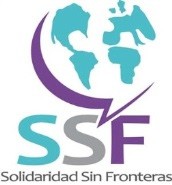 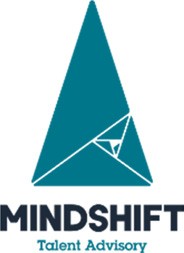 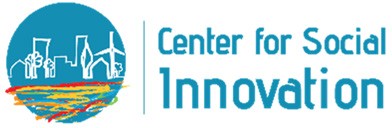 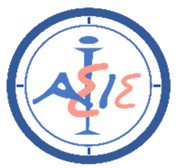 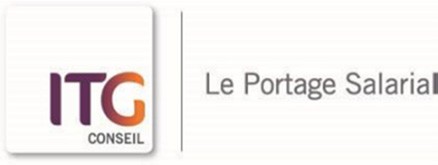 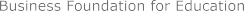 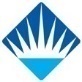 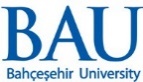 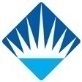 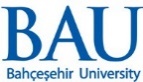 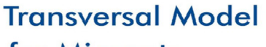 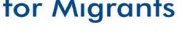 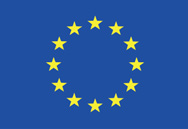 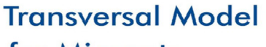 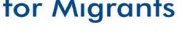 GÖÇMENLER İÇİN BECERİ ARAÇLARI SETİGÖÇMENLER İÇİN BECERİ GELİŞTİRME2018-1-FR01-KA202-048007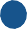 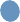 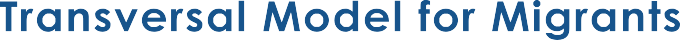 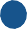 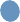 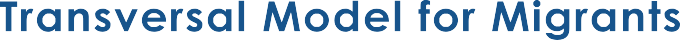 İÇERİKGİRİŞGöçmenler için Beceri Geliştirme Projesi (No. 2018-1-FR01-KA202-048007), Avrupa Komisyonu tarafından Mesleki Eğitim ve Öğretim için Stratejik Ortaklıklar Erasmus + Programı kapsamında finanse edilmektedir. Eylül 2018'den Ağustos 2020'ye kadar iki yıllık bir süreye ve yedi kuruluştan oluşan bir konsorsiyuma sahiptir. Konsorsiyumun üyeleri aşağıdaki gibidir:ITG Conseil, FransaIASIS, YunanistanSosyal Yenilik Merkesi, KıbrısMindshift Talent Advisory, PortekizEğitim için İşletme Vakfı, BulgaristanSolidaridad Sin Fronteras, İspanyaBahçeşehir Üniversitesi Vakfı, Türkiye Göçmenler için Beceri Araçları, projenin üçüncü entelektüel çıktısıdır (IO3) ve ipuçları setleri, öneriler, pratik kılavuzlar ve özel bilgi tabloları içerir. Bu entelektüel çıktı, göçmenlerin sıkıntı çektikleri veya karşılaştıkları saklı durumlara  (durma noktasının tanımlanması ve somut ve güvenilir çözümlerin tanımlanması) cevaben, onların düşünmelerine, harekete geçmelerine, haklarını savunmalarına yardım etmek ve gerektiğinde onlara yardım edilmesini sağlamak amacıyla oluşturulmuştur ve ayrıca göçmenlerin deneyimlerinin üzerinde durarak ve somut başarı örneklerine de yer vererek göçmenlerin enine becerilerini geliştirmeyi hedeflemektedir.REFERANS İÇİN TERİMLERBÖLÜM 6.1 PROAKTİFLİK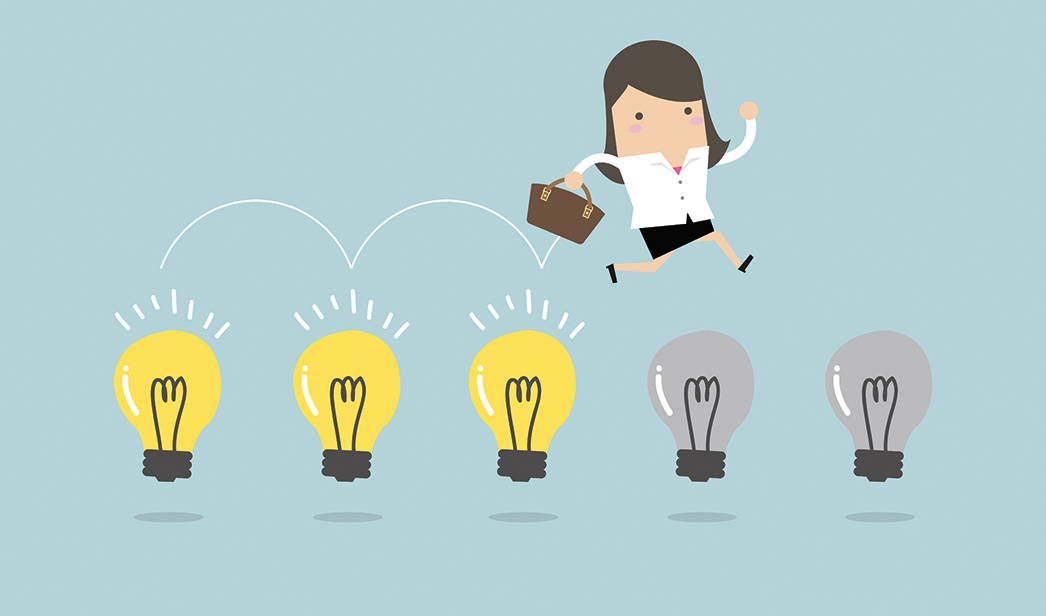 DİKKAT VE DAHA FAZLASI Bu yayında yer alan beceriler, göçmenlerin şu an yaşadıkları mevcut ülkelerin iş dünyası gerçeklerine göre adapte edilmelidir. Bu yayında yer alan becerilerin hepsi oldukça önemlidir ancak öğrenenlerin özelliklerine dayanarak, eğiticilerin farklı gruplarda farklı becerilere odaklanması gerekebilir. Bu nedenle, öğrenenlerin yeteneklerini ve ilgi alanlarını bilmek önemlidir.Eğitici ve öğrenenlere yönelik eğitimler sırasında gruba etkileşimli olarak liderlik etmek ve tüm üyeleri etkinliklere dahil etmek önemlidir. Özellikle, eğiticilere yönelik eğitimler sırasında, gruba nasıl etkili bir şekilde liderlik edileceği konusunda ipuçları verilmelidir.Öğrenenlere yönelik eğitimler sırasında, projede yer alan becerilerin gelecekleri için nasıl yararlı olabileceğine dair örnekler vermek önemlidir. Bu becerilerin eğitim ve uygulama yoluyla geliştirilebileceğini vurgulamak önemlidir.Eğiticilere ve öğrenenlere yönelik eğitimlerde uygulanacak olan egzersizlerin amacını ve beceri ile ilişkisini açıklamak önemlidir.Göçmenlerle çalışacak eğitmenler için çeşitlilik kavramını anlamak önemlidir. Göçmenlerin bu yayında yer alan egzersizlere farklı tepkileri ve geri bildirimleri olabilir. Bunun için eğitmenler hazırlanmalıdır. Daha fazla bilgi için eğitmenler şu kaynakları kontrol edebilir: https://www.youtube.com/watch?v=LqP6iU3g2eEEsneklik becerilerini geliştirmek isteyen öğrenenler veya eğitmenler https://www.youtube.com/watch?v=28xEyGdQ3EM ve https://www.youtube.com/watch?v=yv-QiSvuLLM kaynaklarını kontrol edebilirler. Transversal Project for Migrants, 2018-1-FR01-KA202-048007, has been funded with support from the European Commission. The desk report content reflects the views only of the author, and the Commission cannot be held responsible for any use which may be made of the information contained therein.Transversal Project for Migrants, 2018-1-FR01-KA202-048007, has been funded with support from the European Commission. The migrants’ toolbox content reflects the views only of the author, and the Commission cannot be held responsible for any use which may be made of the information contained therein.GİRİŞ3REFERANS İÇİN TERİMLER4Bölüm 6.1 Proaktiflik53 düşünce sandalyesi6Sabah sayfası8Çevremi izlemek10Kutunun dışında düşünmek12Benim paspasortum13AYÇAvrupa Yeterlilik Çerçevesi, farklı ülkelerde ve farklı eğitim ve öğretim sistemleri tarafından verilen ve sekiz düzeyde yapılandırılmış niteliklerin anlaşılmasına ve karşılaştırılmasına yardımcı olan bir çeviri aracıdır.AYÇ seviye 5AYÇ seviye 5 yeterlilikleri, zaten istihdamda olan bireylerin becerilerini geliştirmek ve onlara gelişmiş teknik, enine ve / veya yönetim becerileri kazandırmak için tasarlanmıştır.İp uçlarıÖğrenmeyi uygulamaya koymak için bir tavsiye.Bilgi (seviye 5)Çalışma veya çalışma alanı içinde uzmanlaşmış, olgusal ve teorik bilgiler ve bu bilginin sınırlarının farkındalığı.Öğrenme ÇıktılarıÖğrenme çıktıları, ulaşılması gereken önemli ve gerekli öğrenmeyi tanımlayan ve eğitim sonunda güvenilir bir şekilde gösterilebilecek ifadelerdir. AYÇ'de öğrenim sonuçları bilgi, beceri, sorumluluk ve özerklik ile tanımlanır.Sorumluluk ve Özerklik (seviye 5)Tahmin edilemeyen değişikliklerin gözden geçirildiği ve kendi ve başkalarının performansını geliştiren iş veya çalışma etkinlikleri bağlamında yönetim ve denetimi yapmak anlamına gelirBeceri(seviye 5)Soyut sorunlara yaratıcı çözümler geliştirmek için gerekli olan kapsamlı bilişsel ve pratik becerileri temsil eder.Göçmenler için Beceri GeliştirmeGöçmenler için Beceri GeliştirmeGöçmenler için Beceri GeliştirmeGöçmenler için Beceri GeliştirmeGöçmenler için Beceri GeliştirmeGöçmenler için Beceri GeliştirmeGöçmenler için Beceri GeliştirmeGöçmenler için Beceri GeliştirmeGöçmenler için Beceri GeliştirmeGöçmenler için Beceri GeliştirmeGöçmenler için Beceri GeliştirmeGöçmenler için Beceri GeliştirmeGöçmenler için Beceri GeliştirmeGöçmenler için Beceri GeliştirmeGöçmenler için Beceri GeliştirmeÜnite İsmi: 6 Kıvraklık
Alt ünite ismi: ProaktiflikÜnite İsmi: 6 Kıvraklık
Alt ünite ismi: ProaktiflikÜnite İsmi: 6 Kıvraklık
Alt ünite ismi: ProaktiflikÜnite İsmi: 6 Kıvraklık
Alt ünite ismi: ProaktiflikÜnite İsmi: 6 Kıvraklık
Alt ünite ismi: ProaktiflikÜnite İsmi: 6 Kıvraklık
Alt ünite ismi: ProaktiflikÜnite İsmi: 6 Kıvraklık
Alt ünite ismi: ProaktiflikÜnite İsmi: 6 Kıvraklık
Alt ünite ismi: ProaktiflikÜnite İsmi: 6 Kıvraklık
Alt ünite ismi: ProaktiflikÜnite İsmi: 6 Kıvraklık
Alt ünite ismi: ProaktiflikÜnite İsmi: 6 Kıvraklık
Alt ünite ismi: ProaktiflikÜnite İsmi: 6 Kıvraklık
Alt ünite ismi: ProaktiflikÜnite İsmi: 6 Kıvraklık
Alt ünite ismi: ProaktiflikÜnite İsmi: 6 Kıvraklık
Alt ünite ismi: ProaktiflikÜnite İsmi: 6 Kıvraklık
Alt ünite ismi: ProaktiflikBİLGİBİLGİBİLGİBİLGİBECERİBECERİBECERİBECERİBECERİBECERİBECERİSORUMLULUKSORUMLULUKSORUMLULUKSORUMLULUKÜnitenin sonunda öğrenciler aşağıdaki konularda bilgi sahibi olacaktır…Ünitenin sonunda öğrenciler aşağıdaki konularda bilgi sahibi olacaktır…Ünitenin sonunda öğrenciler aşağıdaki konularda bilgi sahibi olacaktır…Ünitenin sonunda öğrenciler aşağıdaki konularda bilgi sahibi olacaktır…Ünitenin sonunda öğrenciler aşağıdaki konularda bilgi sahibi olacaktır…Ünitenin sonunda öğrenciler aşağıdaki konularda bilgi sahibi olacaktır…Ünitenin sonunda öğrenciler aşağıdaki konularda bilgi sahibi olacaktır…Ünitenin sonunda öğrenciler aşağıdaki konularda bilgi sahibi olacaktır…Ünitenin sonunda öğrenciler aşağıdaki konularda bilgi sahibi olacaktır…Ünitenin sonunda öğrenciler aşağıdaki konularda bilgi sahibi olacaktır…Ünitenin sonunda öğrenciler aşağıdaki konularda bilgi sahibi olacaktır…Ünitenin sonunda öğrenciler aşağıdaki konularda bilgi sahibi olacaktır…Ünitenin sonunda öğrenciler aşağıdaki konularda bilgi sahibi olacaktır…Ünitenin sonunda öğrenciler aşağıdaki konularda bilgi sahibi olacaktır…Ünitenin sonunda öğrenciler aşağıdaki konularda bilgi sahibi olacaktır…K3. Proakitif kıvraklık ve çalışmak/yönetmek arasındaki bağlantıyı algılamak K3. Proakitif kıvraklık ve çalışmak/yönetmek arasındaki bağlantıyı algılamak K3. Proakitif kıvraklık ve çalışmak/yönetmek arasındaki bağlantıyı algılamak K3. Proakitif kıvraklık ve çalışmak/yönetmek arasındaki bağlantıyı algılamak S3. Farklı perspektifler ve senaryolar üretmek ve değerlendirmek S3. Farklı perspektifler ve senaryolar üretmek ve değerlendirmek S3. Farklı perspektifler ve senaryolar üretmek ve değerlendirmek S3. Farklı perspektifler ve senaryolar üretmek ve değerlendirmek S3. Farklı perspektifler ve senaryolar üretmek ve değerlendirmek S3. Farklı perspektifler ve senaryolar üretmek ve değerlendirmek S3. Farklı perspektifler ve senaryolar üretmek ve değerlendirmek R3. Hipotezlerin ve durumların üstesinden gelmek R3. Hipotezlerin ve durumların üstesinden gelmek R3. Hipotezlerin ve durumların üstesinden gelmek R3. Hipotezlerin ve durumların üstesinden gelmek R4. Değişim analizini de dikkate alarak bir durumun en iyi alternatifine karar vermek R4. Değişim analizini de dikkate alarak bir durumun en iyi alternatifine karar vermek R4. Değişim analizini de dikkate alarak bir durumun en iyi alternatifine karar vermek R4. Değişim analizini de dikkate alarak bir durumun en iyi alternatifine karar vermek AYÇ Seviye5Aktivite ismi:Aktivite ismi:3 düşünce sandalyesi3 düşünce sandalyesi3 düşünce sandalyesi3 düşünce sandalyesi3 düşünce sandalyesi3 düşünce sandalyesi3 düşünce sandalyesi3 düşünce sandalyesi3 düşünce sandalyesi3 düşünce sandalyesi3 düşünce sandalyesi3 düşünce sandalyesi3 düşünce sandalyesiAktivite tipi:Aktivite tipi:Bu aktivite, en az 3 kişilik bir grupta çalışabilecek bir rol oyunudur, moderasyona gerek yokturBu aktivite, en az 3 kişilik bir grupta çalışabilecek bir rol oyunudur, moderasyona gerek yokturBu aktivite, en az 3 kişilik bir grupta çalışabilecek bir rol oyunudur, moderasyona gerek yokturBu aktivite, en az 3 kişilik bir grupta çalışabilecek bir rol oyunudur, moderasyona gerek yokturBu aktivite, en az 3 kişilik bir grupta çalışabilecek bir rol oyunudur, moderasyona gerek yokturBu aktivite, en az 3 kişilik bir grupta çalışabilecek bir rol oyunudur, moderasyona gerek yokturBu aktivite, en az 3 kişilik bir grupta çalışabilecek bir rol oyunudur, moderasyona gerek yokturBu aktivite, en az 3 kişilik bir grupta çalışabilecek bir rol oyunudur, moderasyona gerek yokturBu aktivite, en az 3 kişilik bir grupta çalışabilecek bir rol oyunudur, moderasyona gerek yokturBu aktivite, en az 3 kişilik bir grupta çalışabilecek bir rol oyunudur, moderasyona gerek yokturBu aktivite, en az 3 kişilik bir grupta çalışabilecek bir rol oyunudur, moderasyona gerek yokturBu aktivite, en az 3 kişilik bir grupta çalışabilecek bir rol oyunudur, moderasyona gerek yokturBu aktivite, en az 3 kişilik bir grupta çalışabilecek bir rol oyunudur, moderasyona gerek yokturReferans:Referans:Süre:Süre:10-30 dk arası10-30 dk arası10-30 dk arası10-30 dk arası10-30 dk arası10-30 dk arası10-30 dk arası10-30 dk arası10-30 dk arası10-30 dk arası10-30 dk arası10-30 dk arası10-30 dk arasıKatılımcı sayısı:Katılımcı sayısı:3 kişiden itibaren3 kişiden itibaren3 kişiden itibaren3 kişiden itibaren3 kişiden itibaren3 kişiden itibaren3 kişiden itibaren3 kişiden itibaren3 kişiden itibaren3 kişiden itibaren3 kişiden itibaren3 kişiden itibaren3 kişiden itibaren3 sandalye metodu: "hayalperest" "gerçekçi "ve "eleştirmen".Öncelikle katılımcıdan grup içinde tartışılacak yenilikçi bir fikir veya bir hayal kurmasını isteyin.Adım 1: Her bir katılımcı kendisine farklı bir bakış açısı sunan üç sandalyeyi yan yana koymalıdır.- Hayalperest için 1. Sandalye- Gerçekçi için 2. sandalye- Eleştirmen için 3. sandalye.Her katılımcı sırayla her sandalyeye oturur ve kendi önerdiği fikri tarafsızlık ve gerçekçilikle değerlendirir.Çözüm:Her bir fikre adil bir şans vermek için bu etkinliği 3 aşamada düzenleyebilirsiniz: -Katılımcılar ilk önce kendilerini hayalperest sandalyeye koyarlar. Fikir, ortaya çıkan tüm olumlu düşünceleri not almak için katılımcılara sunulur. Başka olumlu yönleri bulmak imkansız olduğunda, ikinci sandalyeye geçilir.- Daha sonra katılımcılar pratik sorular ortaya koymak için kendilerini gerçekçi kişilerin yerine koyar: bütçe, başarı aşamaları, fizibilite ...- Son olarak katılımcılar, gerçekleri objektif olarak değerlendiren riskleri analiz eden ve geri kalan şeyleri dikkate almayan eleştirmen sandalyesine otururlar.Sonuç olarak, grup fikri seçmeye ve uygulamaya, ya da yeni bir fikir düşünmeye karar verir.Avantaj: Bu teknik yargılamaktan kaçınır ve ilerleme olmasını sağlar.Her fikir sonuna kadar analiz edilir. Her fikrin seçilme şansı vardır çünkü beyin fırtınasının sonucu tarafsızdır ve kolektif düşünme sonucudur. Herkesin bir rolü olduğu için, tartışma herkesin "kendisi için" düşünmesine göre daha açıktır.3 sandalye metodu: "hayalperest" "gerçekçi "ve "eleştirmen".Öncelikle katılımcıdan grup içinde tartışılacak yenilikçi bir fikir veya bir hayal kurmasını isteyin.Adım 1: Her bir katılımcı kendisine farklı bir bakış açısı sunan üç sandalyeyi yan yana koymalıdır.- Hayalperest için 1. Sandalye- Gerçekçi için 2. sandalye- Eleştirmen için 3. sandalye.Her katılımcı sırayla her sandalyeye oturur ve kendi önerdiği fikri tarafsızlık ve gerçekçilikle değerlendirir.Çözüm:Her bir fikre adil bir şans vermek için bu etkinliği 3 aşamada düzenleyebilirsiniz: -Katılımcılar ilk önce kendilerini hayalperest sandalyeye koyarlar. Fikir, ortaya çıkan tüm olumlu düşünceleri not almak için katılımcılara sunulur. Başka olumlu yönleri bulmak imkansız olduğunda, ikinci sandalyeye geçilir.- Daha sonra katılımcılar pratik sorular ortaya koymak için kendilerini gerçekçi kişilerin yerine koyar: bütçe, başarı aşamaları, fizibilite ...- Son olarak katılımcılar, gerçekleri objektif olarak değerlendiren riskleri analiz eden ve geri kalan şeyleri dikkate almayan eleştirmen sandalyesine otururlar.Sonuç olarak, grup fikri seçmeye ve uygulamaya, ya da yeni bir fikir düşünmeye karar verir.Avantaj: Bu teknik yargılamaktan kaçınır ve ilerleme olmasını sağlar.Her fikir sonuna kadar analiz edilir. Her fikrin seçilme şansı vardır çünkü beyin fırtınasının sonucu tarafsızdır ve kolektif düşünme sonucudur. Herkesin bir rolü olduğu için, tartışma herkesin "kendisi için" düşünmesine göre daha açıktır.3 sandalye metodu: "hayalperest" "gerçekçi "ve "eleştirmen".Öncelikle katılımcıdan grup içinde tartışılacak yenilikçi bir fikir veya bir hayal kurmasını isteyin.Adım 1: Her bir katılımcı kendisine farklı bir bakış açısı sunan üç sandalyeyi yan yana koymalıdır.- Hayalperest için 1. Sandalye- Gerçekçi için 2. sandalye- Eleştirmen için 3. sandalye.Her katılımcı sırayla her sandalyeye oturur ve kendi önerdiği fikri tarafsızlık ve gerçekçilikle değerlendirir.Çözüm:Her bir fikre adil bir şans vermek için bu etkinliği 3 aşamada düzenleyebilirsiniz: -Katılımcılar ilk önce kendilerini hayalperest sandalyeye koyarlar. Fikir, ortaya çıkan tüm olumlu düşünceleri not almak için katılımcılara sunulur. Başka olumlu yönleri bulmak imkansız olduğunda, ikinci sandalyeye geçilir.- Daha sonra katılımcılar pratik sorular ortaya koymak için kendilerini gerçekçi kişilerin yerine koyar: bütçe, başarı aşamaları, fizibilite ...- Son olarak katılımcılar, gerçekleri objektif olarak değerlendiren riskleri analiz eden ve geri kalan şeyleri dikkate almayan eleştirmen sandalyesine otururlar.Sonuç olarak, grup fikri seçmeye ve uygulamaya, ya da yeni bir fikir düşünmeye karar verir.Avantaj: Bu teknik yargılamaktan kaçınır ve ilerleme olmasını sağlar.Her fikir sonuna kadar analiz edilir. Her fikrin seçilme şansı vardır çünkü beyin fırtınasının sonucu tarafsızdır ve kolektif düşünme sonucudur. Herkesin bir rolü olduğu için, tartışma herkesin "kendisi için" düşünmesine göre daha açıktır.3 sandalye metodu: "hayalperest" "gerçekçi "ve "eleştirmen".Öncelikle katılımcıdan grup içinde tartışılacak yenilikçi bir fikir veya bir hayal kurmasını isteyin.Adım 1: Her bir katılımcı kendisine farklı bir bakış açısı sunan üç sandalyeyi yan yana koymalıdır.- Hayalperest için 1. Sandalye- Gerçekçi için 2. sandalye- Eleştirmen için 3. sandalye.Her katılımcı sırayla her sandalyeye oturur ve kendi önerdiği fikri tarafsızlık ve gerçekçilikle değerlendirir.Çözüm:Her bir fikre adil bir şans vermek için bu etkinliği 3 aşamada düzenleyebilirsiniz: -Katılımcılar ilk önce kendilerini hayalperest sandalyeye koyarlar. Fikir, ortaya çıkan tüm olumlu düşünceleri not almak için katılımcılara sunulur. Başka olumlu yönleri bulmak imkansız olduğunda, ikinci sandalyeye geçilir.- Daha sonra katılımcılar pratik sorular ortaya koymak için kendilerini gerçekçi kişilerin yerine koyar: bütçe, başarı aşamaları, fizibilite ...- Son olarak katılımcılar, gerçekleri objektif olarak değerlendiren riskleri analiz eden ve geri kalan şeyleri dikkate almayan eleştirmen sandalyesine otururlar.Sonuç olarak, grup fikri seçmeye ve uygulamaya, ya da yeni bir fikir düşünmeye karar verir.Avantaj: Bu teknik yargılamaktan kaçınır ve ilerleme olmasını sağlar.Her fikir sonuna kadar analiz edilir. Her fikrin seçilme şansı vardır çünkü beyin fırtınasının sonucu tarafsızdır ve kolektif düşünme sonucudur. Herkesin bir rolü olduğu için, tartışma herkesin "kendisi için" düşünmesine göre daha açıktır.3 sandalye metodu: "hayalperest" "gerçekçi "ve "eleştirmen".Öncelikle katılımcıdan grup içinde tartışılacak yenilikçi bir fikir veya bir hayal kurmasını isteyin.Adım 1: Her bir katılımcı kendisine farklı bir bakış açısı sunan üç sandalyeyi yan yana koymalıdır.- Hayalperest için 1. Sandalye- Gerçekçi için 2. sandalye- Eleştirmen için 3. sandalye.Her katılımcı sırayla her sandalyeye oturur ve kendi önerdiği fikri tarafsızlık ve gerçekçilikle değerlendirir.Çözüm:Her bir fikre adil bir şans vermek için bu etkinliği 3 aşamada düzenleyebilirsiniz: -Katılımcılar ilk önce kendilerini hayalperest sandalyeye koyarlar. Fikir, ortaya çıkan tüm olumlu düşünceleri not almak için katılımcılara sunulur. Başka olumlu yönleri bulmak imkansız olduğunda, ikinci sandalyeye geçilir.- Daha sonra katılımcılar pratik sorular ortaya koymak için kendilerini gerçekçi kişilerin yerine koyar: bütçe, başarı aşamaları, fizibilite ...- Son olarak katılımcılar, gerçekleri objektif olarak değerlendiren riskleri analiz eden ve geri kalan şeyleri dikkate almayan eleştirmen sandalyesine otururlar.Sonuç olarak, grup fikri seçmeye ve uygulamaya, ya da yeni bir fikir düşünmeye karar verir.Avantaj: Bu teknik yargılamaktan kaçınır ve ilerleme olmasını sağlar.Her fikir sonuna kadar analiz edilir. Her fikrin seçilme şansı vardır çünkü beyin fırtınasının sonucu tarafsızdır ve kolektif düşünme sonucudur. Herkesin bir rolü olduğu için, tartışma herkesin "kendisi için" düşünmesine göre daha açıktır.3 sandalye metodu: "hayalperest" "gerçekçi "ve "eleştirmen".Öncelikle katılımcıdan grup içinde tartışılacak yenilikçi bir fikir veya bir hayal kurmasını isteyin.Adım 1: Her bir katılımcı kendisine farklı bir bakış açısı sunan üç sandalyeyi yan yana koymalıdır.- Hayalperest için 1. Sandalye- Gerçekçi için 2. sandalye- Eleştirmen için 3. sandalye.Her katılımcı sırayla her sandalyeye oturur ve kendi önerdiği fikri tarafsızlık ve gerçekçilikle değerlendirir.Çözüm:Her bir fikre adil bir şans vermek için bu etkinliği 3 aşamada düzenleyebilirsiniz: -Katılımcılar ilk önce kendilerini hayalperest sandalyeye koyarlar. Fikir, ortaya çıkan tüm olumlu düşünceleri not almak için katılımcılara sunulur. Başka olumlu yönleri bulmak imkansız olduğunda, ikinci sandalyeye geçilir.- Daha sonra katılımcılar pratik sorular ortaya koymak için kendilerini gerçekçi kişilerin yerine koyar: bütçe, başarı aşamaları, fizibilite ...- Son olarak katılımcılar, gerçekleri objektif olarak değerlendiren riskleri analiz eden ve geri kalan şeyleri dikkate almayan eleştirmen sandalyesine otururlar.Sonuç olarak, grup fikri seçmeye ve uygulamaya, ya da yeni bir fikir düşünmeye karar verir.Avantaj: Bu teknik yargılamaktan kaçınır ve ilerleme olmasını sağlar.Her fikir sonuna kadar analiz edilir. Her fikrin seçilme şansı vardır çünkü beyin fırtınasının sonucu tarafsızdır ve kolektif düşünme sonucudur. Herkesin bir rolü olduğu için, tartışma herkesin "kendisi için" düşünmesine göre daha açıktır.3 sandalye metodu: "hayalperest" "gerçekçi "ve "eleştirmen".Öncelikle katılımcıdan grup içinde tartışılacak yenilikçi bir fikir veya bir hayal kurmasını isteyin.Adım 1: Her bir katılımcı kendisine farklı bir bakış açısı sunan üç sandalyeyi yan yana koymalıdır.- Hayalperest için 1. Sandalye- Gerçekçi için 2. sandalye- Eleştirmen için 3. sandalye.Her katılımcı sırayla her sandalyeye oturur ve kendi önerdiği fikri tarafsızlık ve gerçekçilikle değerlendirir.Çözüm:Her bir fikre adil bir şans vermek için bu etkinliği 3 aşamada düzenleyebilirsiniz: -Katılımcılar ilk önce kendilerini hayalperest sandalyeye koyarlar. Fikir, ortaya çıkan tüm olumlu düşünceleri not almak için katılımcılara sunulur. Başka olumlu yönleri bulmak imkansız olduğunda, ikinci sandalyeye geçilir.- Daha sonra katılımcılar pratik sorular ortaya koymak için kendilerini gerçekçi kişilerin yerine koyar: bütçe, başarı aşamaları, fizibilite ...- Son olarak katılımcılar, gerçekleri objektif olarak değerlendiren riskleri analiz eden ve geri kalan şeyleri dikkate almayan eleştirmen sandalyesine otururlar.Sonuç olarak, grup fikri seçmeye ve uygulamaya, ya da yeni bir fikir düşünmeye karar verir.Avantaj: Bu teknik yargılamaktan kaçınır ve ilerleme olmasını sağlar.Her fikir sonuna kadar analiz edilir. Her fikrin seçilme şansı vardır çünkü beyin fırtınasının sonucu tarafsızdır ve kolektif düşünme sonucudur. Herkesin bir rolü olduğu için, tartışma herkesin "kendisi için" düşünmesine göre daha açıktır.3 sandalye metodu: "hayalperest" "gerçekçi "ve "eleştirmen".Öncelikle katılımcıdan grup içinde tartışılacak yenilikçi bir fikir veya bir hayal kurmasını isteyin.Adım 1: Her bir katılımcı kendisine farklı bir bakış açısı sunan üç sandalyeyi yan yana koymalıdır.- Hayalperest için 1. Sandalye- Gerçekçi için 2. sandalye- Eleştirmen için 3. sandalye.Her katılımcı sırayla her sandalyeye oturur ve kendi önerdiği fikri tarafsızlık ve gerçekçilikle değerlendirir.Çözüm:Her bir fikre adil bir şans vermek için bu etkinliği 3 aşamada düzenleyebilirsiniz: -Katılımcılar ilk önce kendilerini hayalperest sandalyeye koyarlar. Fikir, ortaya çıkan tüm olumlu düşünceleri not almak için katılımcılara sunulur. Başka olumlu yönleri bulmak imkansız olduğunda, ikinci sandalyeye geçilir.- Daha sonra katılımcılar pratik sorular ortaya koymak için kendilerini gerçekçi kişilerin yerine koyar: bütçe, başarı aşamaları, fizibilite ...- Son olarak katılımcılar, gerçekleri objektif olarak değerlendiren riskleri analiz eden ve geri kalan şeyleri dikkate almayan eleştirmen sandalyesine otururlar.Sonuç olarak, grup fikri seçmeye ve uygulamaya, ya da yeni bir fikir düşünmeye karar verir.Avantaj: Bu teknik yargılamaktan kaçınır ve ilerleme olmasını sağlar.Her fikir sonuna kadar analiz edilir. Her fikrin seçilme şansı vardır çünkü beyin fırtınasının sonucu tarafsızdır ve kolektif düşünme sonucudur. Herkesin bir rolü olduğu için, tartışma herkesin "kendisi için" düşünmesine göre daha açıktır.3 sandalye metodu: "hayalperest" "gerçekçi "ve "eleştirmen".Öncelikle katılımcıdan grup içinde tartışılacak yenilikçi bir fikir veya bir hayal kurmasını isteyin.Adım 1: Her bir katılımcı kendisine farklı bir bakış açısı sunan üç sandalyeyi yan yana koymalıdır.- Hayalperest için 1. Sandalye- Gerçekçi için 2. sandalye- Eleştirmen için 3. sandalye.Her katılımcı sırayla her sandalyeye oturur ve kendi önerdiği fikri tarafsızlık ve gerçekçilikle değerlendirir.Çözüm:Her bir fikre adil bir şans vermek için bu etkinliği 3 aşamada düzenleyebilirsiniz: -Katılımcılar ilk önce kendilerini hayalperest sandalyeye koyarlar. Fikir, ortaya çıkan tüm olumlu düşünceleri not almak için katılımcılara sunulur. Başka olumlu yönleri bulmak imkansız olduğunda, ikinci sandalyeye geçilir.- Daha sonra katılımcılar pratik sorular ortaya koymak için kendilerini gerçekçi kişilerin yerine koyar: bütçe, başarı aşamaları, fizibilite ...- Son olarak katılımcılar, gerçekleri objektif olarak değerlendiren riskleri analiz eden ve geri kalan şeyleri dikkate almayan eleştirmen sandalyesine otururlar.Sonuç olarak, grup fikri seçmeye ve uygulamaya, ya da yeni bir fikir düşünmeye karar verir.Avantaj: Bu teknik yargılamaktan kaçınır ve ilerleme olmasını sağlar.Her fikir sonuna kadar analiz edilir. Her fikrin seçilme şansı vardır çünkü beyin fırtınasının sonucu tarafsızdır ve kolektif düşünme sonucudur. Herkesin bir rolü olduğu için, tartışma herkesin "kendisi için" düşünmesine göre daha açıktır.3 sandalye metodu: "hayalperest" "gerçekçi "ve "eleştirmen".Öncelikle katılımcıdan grup içinde tartışılacak yenilikçi bir fikir veya bir hayal kurmasını isteyin.Adım 1: Her bir katılımcı kendisine farklı bir bakış açısı sunan üç sandalyeyi yan yana koymalıdır.- Hayalperest için 1. Sandalye- Gerçekçi için 2. sandalye- Eleştirmen için 3. sandalye.Her katılımcı sırayla her sandalyeye oturur ve kendi önerdiği fikri tarafsızlık ve gerçekçilikle değerlendirir.Çözüm:Her bir fikre adil bir şans vermek için bu etkinliği 3 aşamada düzenleyebilirsiniz: -Katılımcılar ilk önce kendilerini hayalperest sandalyeye koyarlar. Fikir, ortaya çıkan tüm olumlu düşünceleri not almak için katılımcılara sunulur. Başka olumlu yönleri bulmak imkansız olduğunda, ikinci sandalyeye geçilir.- Daha sonra katılımcılar pratik sorular ortaya koymak için kendilerini gerçekçi kişilerin yerine koyar: bütçe, başarı aşamaları, fizibilite ...- Son olarak katılımcılar, gerçekleri objektif olarak değerlendiren riskleri analiz eden ve geri kalan şeyleri dikkate almayan eleştirmen sandalyesine otururlar.Sonuç olarak, grup fikri seçmeye ve uygulamaya, ya da yeni bir fikir düşünmeye karar verir.Avantaj: Bu teknik yargılamaktan kaçınır ve ilerleme olmasını sağlar.Her fikir sonuna kadar analiz edilir. Her fikrin seçilme şansı vardır çünkü beyin fırtınasının sonucu tarafsızdır ve kolektif düşünme sonucudur. Herkesin bir rolü olduğu için, tartışma herkesin "kendisi için" düşünmesine göre daha açıktır.3 sandalye metodu: "hayalperest" "gerçekçi "ve "eleştirmen".Öncelikle katılımcıdan grup içinde tartışılacak yenilikçi bir fikir veya bir hayal kurmasını isteyin.Adım 1: Her bir katılımcı kendisine farklı bir bakış açısı sunan üç sandalyeyi yan yana koymalıdır.- Hayalperest için 1. Sandalye- Gerçekçi için 2. sandalye- Eleştirmen için 3. sandalye.Her katılımcı sırayla her sandalyeye oturur ve kendi önerdiği fikri tarafsızlık ve gerçekçilikle değerlendirir.Çözüm:Her bir fikre adil bir şans vermek için bu etkinliği 3 aşamada düzenleyebilirsiniz: -Katılımcılar ilk önce kendilerini hayalperest sandalyeye koyarlar. Fikir, ortaya çıkan tüm olumlu düşünceleri not almak için katılımcılara sunulur. Başka olumlu yönleri bulmak imkansız olduğunda, ikinci sandalyeye geçilir.- Daha sonra katılımcılar pratik sorular ortaya koymak için kendilerini gerçekçi kişilerin yerine koyar: bütçe, başarı aşamaları, fizibilite ...- Son olarak katılımcılar, gerçekleri objektif olarak değerlendiren riskleri analiz eden ve geri kalan şeyleri dikkate almayan eleştirmen sandalyesine otururlar.Sonuç olarak, grup fikri seçmeye ve uygulamaya, ya da yeni bir fikir düşünmeye karar verir.Avantaj: Bu teknik yargılamaktan kaçınır ve ilerleme olmasını sağlar.Her fikir sonuna kadar analiz edilir. Her fikrin seçilme şansı vardır çünkü beyin fırtınasının sonucu tarafsızdır ve kolektif düşünme sonucudur. Herkesin bir rolü olduğu için, tartışma herkesin "kendisi için" düşünmesine göre daha açıktır.3 sandalye metodu: "hayalperest" "gerçekçi "ve "eleştirmen".Öncelikle katılımcıdan grup içinde tartışılacak yenilikçi bir fikir veya bir hayal kurmasını isteyin.Adım 1: Her bir katılımcı kendisine farklı bir bakış açısı sunan üç sandalyeyi yan yana koymalıdır.- Hayalperest için 1. Sandalye- Gerçekçi için 2. sandalye- Eleştirmen için 3. sandalye.Her katılımcı sırayla her sandalyeye oturur ve kendi önerdiği fikri tarafsızlık ve gerçekçilikle değerlendirir.Çözüm:Her bir fikre adil bir şans vermek için bu etkinliği 3 aşamada düzenleyebilirsiniz: -Katılımcılar ilk önce kendilerini hayalperest sandalyeye koyarlar. Fikir, ortaya çıkan tüm olumlu düşünceleri not almak için katılımcılara sunulur. Başka olumlu yönleri bulmak imkansız olduğunda, ikinci sandalyeye geçilir.- Daha sonra katılımcılar pratik sorular ortaya koymak için kendilerini gerçekçi kişilerin yerine koyar: bütçe, başarı aşamaları, fizibilite ...- Son olarak katılımcılar, gerçekleri objektif olarak değerlendiren riskleri analiz eden ve geri kalan şeyleri dikkate almayan eleştirmen sandalyesine otururlar.Sonuç olarak, grup fikri seçmeye ve uygulamaya, ya da yeni bir fikir düşünmeye karar verir.Avantaj: Bu teknik yargılamaktan kaçınır ve ilerleme olmasını sağlar.Her fikir sonuna kadar analiz edilir. Her fikrin seçilme şansı vardır çünkü beyin fırtınasının sonucu tarafsızdır ve kolektif düşünme sonucudur. Herkesin bir rolü olduğu için, tartışma herkesin "kendisi için" düşünmesine göre daha açıktır.3 sandalye metodu: "hayalperest" "gerçekçi "ve "eleştirmen".Öncelikle katılımcıdan grup içinde tartışılacak yenilikçi bir fikir veya bir hayal kurmasını isteyin.Adım 1: Her bir katılımcı kendisine farklı bir bakış açısı sunan üç sandalyeyi yan yana koymalıdır.- Hayalperest için 1. Sandalye- Gerçekçi için 2. sandalye- Eleştirmen için 3. sandalye.Her katılımcı sırayla her sandalyeye oturur ve kendi önerdiği fikri tarafsızlık ve gerçekçilikle değerlendirir.Çözüm:Her bir fikre adil bir şans vermek için bu etkinliği 3 aşamada düzenleyebilirsiniz: -Katılımcılar ilk önce kendilerini hayalperest sandalyeye koyarlar. Fikir, ortaya çıkan tüm olumlu düşünceleri not almak için katılımcılara sunulur. Başka olumlu yönleri bulmak imkansız olduğunda, ikinci sandalyeye geçilir.- Daha sonra katılımcılar pratik sorular ortaya koymak için kendilerini gerçekçi kişilerin yerine koyar: bütçe, başarı aşamaları, fizibilite ...- Son olarak katılımcılar, gerçekleri objektif olarak değerlendiren riskleri analiz eden ve geri kalan şeyleri dikkate almayan eleştirmen sandalyesine otururlar.Sonuç olarak, grup fikri seçmeye ve uygulamaya, ya da yeni bir fikir düşünmeye karar verir.Avantaj: Bu teknik yargılamaktan kaçınır ve ilerleme olmasını sağlar.Her fikir sonuna kadar analiz edilir. Her fikrin seçilme şansı vardır çünkü beyin fırtınasının sonucu tarafsızdır ve kolektif düşünme sonucudur. Herkesin bir rolü olduğu için, tartışma herkesin "kendisi için" düşünmesine göre daha açıktır.3 sandalye metodu: "hayalperest" "gerçekçi "ve "eleştirmen".Öncelikle katılımcıdan grup içinde tartışılacak yenilikçi bir fikir veya bir hayal kurmasını isteyin.Adım 1: Her bir katılımcı kendisine farklı bir bakış açısı sunan üç sandalyeyi yan yana koymalıdır.- Hayalperest için 1. Sandalye- Gerçekçi için 2. sandalye- Eleştirmen için 3. sandalye.Her katılımcı sırayla her sandalyeye oturur ve kendi önerdiği fikri tarafsızlık ve gerçekçilikle değerlendirir.Çözüm:Her bir fikre adil bir şans vermek için bu etkinliği 3 aşamada düzenleyebilirsiniz: -Katılımcılar ilk önce kendilerini hayalperest sandalyeye koyarlar. Fikir, ortaya çıkan tüm olumlu düşünceleri not almak için katılımcılara sunulur. Başka olumlu yönleri bulmak imkansız olduğunda, ikinci sandalyeye geçilir.- Daha sonra katılımcılar pratik sorular ortaya koymak için kendilerini gerçekçi kişilerin yerine koyar: bütçe, başarı aşamaları, fizibilite ...- Son olarak katılımcılar, gerçekleri objektif olarak değerlendiren riskleri analiz eden ve geri kalan şeyleri dikkate almayan eleştirmen sandalyesine otururlar.Sonuç olarak, grup fikri seçmeye ve uygulamaya, ya da yeni bir fikir düşünmeye karar verir.Avantaj: Bu teknik yargılamaktan kaçınır ve ilerleme olmasını sağlar.Her fikir sonuna kadar analiz edilir. Her fikrin seçilme şansı vardır çünkü beyin fırtınasının sonucu tarafsızdır ve kolektif düşünme sonucudur. Herkesin bir rolü olduğu için, tartışma herkesin "kendisi için" düşünmesine göre daha açıktır.3 sandalye metodu: "hayalperest" "gerçekçi "ve "eleştirmen".Öncelikle katılımcıdan grup içinde tartışılacak yenilikçi bir fikir veya bir hayal kurmasını isteyin.Adım 1: Her bir katılımcı kendisine farklı bir bakış açısı sunan üç sandalyeyi yan yana koymalıdır.- Hayalperest için 1. Sandalye- Gerçekçi için 2. sandalye- Eleştirmen için 3. sandalye.Her katılımcı sırayla her sandalyeye oturur ve kendi önerdiği fikri tarafsızlık ve gerçekçilikle değerlendirir.Çözüm:Her bir fikre adil bir şans vermek için bu etkinliği 3 aşamada düzenleyebilirsiniz: -Katılımcılar ilk önce kendilerini hayalperest sandalyeye koyarlar. Fikir, ortaya çıkan tüm olumlu düşünceleri not almak için katılımcılara sunulur. Başka olumlu yönleri bulmak imkansız olduğunda, ikinci sandalyeye geçilir.- Daha sonra katılımcılar pratik sorular ortaya koymak için kendilerini gerçekçi kişilerin yerine koyar: bütçe, başarı aşamaları, fizibilite ...- Son olarak katılımcılar, gerçekleri objektif olarak değerlendiren riskleri analiz eden ve geri kalan şeyleri dikkate almayan eleştirmen sandalyesine otururlar.Sonuç olarak, grup fikri seçmeye ve uygulamaya, ya da yeni bir fikir düşünmeye karar verir.Avantaj: Bu teknik yargılamaktan kaçınır ve ilerleme olmasını sağlar.Her fikir sonuna kadar analiz edilir. Her fikrin seçilme şansı vardır çünkü beyin fırtınasının sonucu tarafsızdır ve kolektif düşünme sonucudur. Herkesin bir rolü olduğu için, tartışma herkesin "kendisi için" düşünmesine göre daha açıktır.3 sandalye metodu: "hayalperest" "gerçekçi "ve "eleştirmen".Öncelikle katılımcıdan grup içinde tartışılacak yenilikçi bir fikir veya bir hayal kurmasını isteyin.Adım 1: Her bir katılımcı kendisine farklı bir bakış açısı sunan üç sandalyeyi yan yana koymalıdır.- Hayalperest için 1. Sandalye- Gerçekçi için 2. sandalye- Eleştirmen için 3. sandalye.Her katılımcı sırayla her sandalyeye oturur ve kendi önerdiği fikri tarafsızlık ve gerçekçilikle değerlendirir.Çözüm:Her bir fikre adil bir şans vermek için bu etkinliği 3 aşamada düzenleyebilirsiniz: -Katılımcılar ilk önce kendilerini hayalperest sandalyeye koyarlar. Fikir, ortaya çıkan tüm olumlu düşünceleri not almak için katılımcılara sunulur. Başka olumlu yönleri bulmak imkansız olduğunda, ikinci sandalyeye geçilir.- Daha sonra katılımcılar pratik sorular ortaya koymak için kendilerini gerçekçi kişilerin yerine koyar: bütçe, başarı aşamaları, fizibilite ...- Son olarak katılımcılar, gerçekleri objektif olarak değerlendiren riskleri analiz eden ve geri kalan şeyleri dikkate almayan eleştirmen sandalyesine otururlar.Sonuç olarak, grup fikri seçmeye ve uygulamaya, ya da yeni bir fikir düşünmeye karar verir.Avantaj: Bu teknik yargılamaktan kaçınır ve ilerleme olmasını sağlar.Her fikir sonuna kadar analiz edilir. Her fikrin seçilme şansı vardır çünkü beyin fırtınasının sonucu tarafsızdır ve kolektif düşünme sonucudur. Herkesin bir rolü olduğu için, tartışma herkesin "kendisi için" düşünmesine göre daha açıktır.3 sandalye metodu: "hayalperest" "gerçekçi "ve "eleştirmen".Öncelikle katılımcıdan grup içinde tartışılacak yenilikçi bir fikir veya bir hayal kurmasını isteyin.Adım 1: Her bir katılımcı kendisine farklı bir bakış açısı sunan üç sandalyeyi yan yana koymalıdır.- Hayalperest için 1. Sandalye- Gerçekçi için 2. sandalye- Eleştirmen için 3. sandalye.Her katılımcı sırayla her sandalyeye oturur ve kendi önerdiği fikri tarafsızlık ve gerçekçilikle değerlendirir.Çözüm:Her bir fikre adil bir şans vermek için bu etkinliği 3 aşamada düzenleyebilirsiniz: -Katılımcılar ilk önce kendilerini hayalperest sandalyeye koyarlar. Fikir, ortaya çıkan tüm olumlu düşünceleri not almak için katılımcılara sunulur. Başka olumlu yönleri bulmak imkansız olduğunda, ikinci sandalyeye geçilir.- Daha sonra katılımcılar pratik sorular ortaya koymak için kendilerini gerçekçi kişilerin yerine koyar: bütçe, başarı aşamaları, fizibilite ...- Son olarak katılımcılar, gerçekleri objektif olarak değerlendiren riskleri analiz eden ve geri kalan şeyleri dikkate almayan eleştirmen sandalyesine otururlar.Sonuç olarak, grup fikri seçmeye ve uygulamaya, ya da yeni bir fikir düşünmeye karar verir.Avantaj: Bu teknik yargılamaktan kaçınır ve ilerleme olmasını sağlar.Her fikir sonuna kadar analiz edilir. Her fikrin seçilme şansı vardır çünkü beyin fırtınasının sonucu tarafsızdır ve kolektif düşünme sonucudur. Herkesin bir rolü olduğu için, tartışma herkesin "kendisi için" düşünmesine göre daha açıktır.3 sandalye metodu: "hayalperest" "gerçekçi "ve "eleştirmen".Öncelikle katılımcıdan grup içinde tartışılacak yenilikçi bir fikir veya bir hayal kurmasını isteyin.Adım 1: Her bir katılımcı kendisine farklı bir bakış açısı sunan üç sandalyeyi yan yana koymalıdır.- Hayalperest için 1. Sandalye- Gerçekçi için 2. sandalye- Eleştirmen için 3. sandalye.Her katılımcı sırayla her sandalyeye oturur ve kendi önerdiği fikri tarafsızlık ve gerçekçilikle değerlendirir.Çözüm:Her bir fikre adil bir şans vermek için bu etkinliği 3 aşamada düzenleyebilirsiniz: -Katılımcılar ilk önce kendilerini hayalperest sandalyeye koyarlar. Fikir, ortaya çıkan tüm olumlu düşünceleri not almak için katılımcılara sunulur. Başka olumlu yönleri bulmak imkansız olduğunda, ikinci sandalyeye geçilir.- Daha sonra katılımcılar pratik sorular ortaya koymak için kendilerini gerçekçi kişilerin yerine koyar: bütçe, başarı aşamaları, fizibilite ...- Son olarak katılımcılar, gerçekleri objektif olarak değerlendiren riskleri analiz eden ve geri kalan şeyleri dikkate almayan eleştirmen sandalyesine otururlar.Sonuç olarak, grup fikri seçmeye ve uygulamaya, ya da yeni bir fikir düşünmeye karar verir.Avantaj: Bu teknik yargılamaktan kaçınır ve ilerleme olmasını sağlar.Her fikir sonuna kadar analiz edilir. Her fikrin seçilme şansı vardır çünkü beyin fırtınasının sonucu tarafsızdır ve kolektif düşünme sonucudur. Herkesin bir rolü olduğu için, tartışma herkesin "kendisi için" düşünmesine göre daha açıktır.3 sandalye metodu: "hayalperest" "gerçekçi "ve "eleştirmen".Öncelikle katılımcıdan grup içinde tartışılacak yenilikçi bir fikir veya bir hayal kurmasını isteyin.Adım 1: Her bir katılımcı kendisine farklı bir bakış açısı sunan üç sandalyeyi yan yana koymalıdır.- Hayalperest için 1. Sandalye- Gerçekçi için 2. sandalye- Eleştirmen için 3. sandalye.Her katılımcı sırayla her sandalyeye oturur ve kendi önerdiği fikri tarafsızlık ve gerçekçilikle değerlendirir.Çözüm:Her bir fikre adil bir şans vermek için bu etkinliği 3 aşamada düzenleyebilirsiniz: -Katılımcılar ilk önce kendilerini hayalperest sandalyeye koyarlar. Fikir, ortaya çıkan tüm olumlu düşünceleri not almak için katılımcılara sunulur. Başka olumlu yönleri bulmak imkansız olduğunda, ikinci sandalyeye geçilir.- Daha sonra katılımcılar pratik sorular ortaya koymak için kendilerini gerçekçi kişilerin yerine koyar: bütçe, başarı aşamaları, fizibilite ...- Son olarak katılımcılar, gerçekleri objektif olarak değerlendiren riskleri analiz eden ve geri kalan şeyleri dikkate almayan eleştirmen sandalyesine otururlar.Sonuç olarak, grup fikri seçmeye ve uygulamaya, ya da yeni bir fikir düşünmeye karar verir.Avantaj: Bu teknik yargılamaktan kaçınır ve ilerleme olmasını sağlar.Her fikir sonuna kadar analiz edilir. Her fikrin seçilme şansı vardır çünkü beyin fırtınasının sonucu tarafsızdır ve kolektif düşünme sonucudur. Herkesin bir rolü olduğu için, tartışma herkesin "kendisi için" düşünmesine göre daha açıktır.3 sandalye metodu: "hayalperest" "gerçekçi "ve "eleştirmen".Öncelikle katılımcıdan grup içinde tartışılacak yenilikçi bir fikir veya bir hayal kurmasını isteyin.Adım 1: Her bir katılımcı kendisine farklı bir bakış açısı sunan üç sandalyeyi yan yana koymalıdır.- Hayalperest için 1. Sandalye- Gerçekçi için 2. sandalye- Eleştirmen için 3. sandalye.Her katılımcı sırayla her sandalyeye oturur ve kendi önerdiği fikri tarafsızlık ve gerçekçilikle değerlendirir.Çözüm:Her bir fikre adil bir şans vermek için bu etkinliği 3 aşamada düzenleyebilirsiniz: -Katılımcılar ilk önce kendilerini hayalperest sandalyeye koyarlar. Fikir, ortaya çıkan tüm olumlu düşünceleri not almak için katılımcılara sunulur. Başka olumlu yönleri bulmak imkansız olduğunda, ikinci sandalyeye geçilir.- Daha sonra katılımcılar pratik sorular ortaya koymak için kendilerini gerçekçi kişilerin yerine koyar: bütçe, başarı aşamaları, fizibilite ...- Son olarak katılımcılar, gerçekleri objektif olarak değerlendiren riskleri analiz eden ve geri kalan şeyleri dikkate almayan eleştirmen sandalyesine otururlar.Sonuç olarak, grup fikri seçmeye ve uygulamaya, ya da yeni bir fikir düşünmeye karar verir.Avantaj: Bu teknik yargılamaktan kaçınır ve ilerleme olmasını sağlar.Her fikir sonuna kadar analiz edilir. Her fikrin seçilme şansı vardır çünkü beyin fırtınasının sonucu tarafsızdır ve kolektif düşünme sonucudur. Herkesin bir rolü olduğu için, tartışma herkesin "kendisi için" düşünmesine göre daha açıktır.3 sandalye metodu: "hayalperest" "gerçekçi "ve "eleştirmen".Öncelikle katılımcıdan grup içinde tartışılacak yenilikçi bir fikir veya bir hayal kurmasını isteyin.Adım 1: Her bir katılımcı kendisine farklı bir bakış açısı sunan üç sandalyeyi yan yana koymalıdır.- Hayalperest için 1. Sandalye- Gerçekçi için 2. sandalye- Eleştirmen için 3. sandalye.Her katılımcı sırayla her sandalyeye oturur ve kendi önerdiği fikri tarafsızlık ve gerçekçilikle değerlendirir.Çözüm:Her bir fikre adil bir şans vermek için bu etkinliği 3 aşamada düzenleyebilirsiniz: -Katılımcılar ilk önce kendilerini hayalperest sandalyeye koyarlar. Fikir, ortaya çıkan tüm olumlu düşünceleri not almak için katılımcılara sunulur. Başka olumlu yönleri bulmak imkansız olduğunda, ikinci sandalyeye geçilir.- Daha sonra katılımcılar pratik sorular ortaya koymak için kendilerini gerçekçi kişilerin yerine koyar: bütçe, başarı aşamaları, fizibilite ...- Son olarak katılımcılar, gerçekleri objektif olarak değerlendiren riskleri analiz eden ve geri kalan şeyleri dikkate almayan eleştirmen sandalyesine otururlar.Sonuç olarak, grup fikri seçmeye ve uygulamaya, ya da yeni bir fikir düşünmeye karar verir.Avantaj: Bu teknik yargılamaktan kaçınır ve ilerleme olmasını sağlar.Her fikir sonuna kadar analiz edilir. Her fikrin seçilme şansı vardır çünkü beyin fırtınasının sonucu tarafsızdır ve kolektif düşünme sonucudur. Herkesin bir rolü olduğu için, tartışma herkesin "kendisi için" düşünmesine göre daha açıktır.3 sandalye metodu: "hayalperest" "gerçekçi "ve "eleştirmen".Öncelikle katılımcıdan grup içinde tartışılacak yenilikçi bir fikir veya bir hayal kurmasını isteyin.Adım 1: Her bir katılımcı kendisine farklı bir bakış açısı sunan üç sandalyeyi yan yana koymalıdır.- Hayalperest için 1. Sandalye- Gerçekçi için 2. sandalye- Eleştirmen için 3. sandalye.Her katılımcı sırayla her sandalyeye oturur ve kendi önerdiği fikri tarafsızlık ve gerçekçilikle değerlendirir.Çözüm:Her bir fikre adil bir şans vermek için bu etkinliği 3 aşamada düzenleyebilirsiniz: -Katılımcılar ilk önce kendilerini hayalperest sandalyeye koyarlar. Fikir, ortaya çıkan tüm olumlu düşünceleri not almak için katılımcılara sunulur. Başka olumlu yönleri bulmak imkansız olduğunda, ikinci sandalyeye geçilir.- Daha sonra katılımcılar pratik sorular ortaya koymak için kendilerini gerçekçi kişilerin yerine koyar: bütçe, başarı aşamaları, fizibilite ...- Son olarak katılımcılar, gerçekleri objektif olarak değerlendiren riskleri analiz eden ve geri kalan şeyleri dikkate almayan eleştirmen sandalyesine otururlar.Sonuç olarak, grup fikri seçmeye ve uygulamaya, ya da yeni bir fikir düşünmeye karar verir.Avantaj: Bu teknik yargılamaktan kaçınır ve ilerleme olmasını sağlar.Her fikir sonuna kadar analiz edilir. Her fikrin seçilme şansı vardır çünkü beyin fırtınasının sonucu tarafsızdır ve kolektif düşünme sonucudur. Herkesin bir rolü olduğu için, tartışma herkesin "kendisi için" düşünmesine göre daha açıktır.3 sandalye metodu: "hayalperest" "gerçekçi "ve "eleştirmen".Öncelikle katılımcıdan grup içinde tartışılacak yenilikçi bir fikir veya bir hayal kurmasını isteyin.Adım 1: Her bir katılımcı kendisine farklı bir bakış açısı sunan üç sandalyeyi yan yana koymalıdır.- Hayalperest için 1. Sandalye- Gerçekçi için 2. sandalye- Eleştirmen için 3. sandalye.Her katılımcı sırayla her sandalyeye oturur ve kendi önerdiği fikri tarafsızlık ve gerçekçilikle değerlendirir.Çözüm:Her bir fikre adil bir şans vermek için bu etkinliği 3 aşamada düzenleyebilirsiniz: -Katılımcılar ilk önce kendilerini hayalperest sandalyeye koyarlar. Fikir, ortaya çıkan tüm olumlu düşünceleri not almak için katılımcılara sunulur. Başka olumlu yönleri bulmak imkansız olduğunda, ikinci sandalyeye geçilir.- Daha sonra katılımcılar pratik sorular ortaya koymak için kendilerini gerçekçi kişilerin yerine koyar: bütçe, başarı aşamaları, fizibilite ...- Son olarak katılımcılar, gerçekleri objektif olarak değerlendiren riskleri analiz eden ve geri kalan şeyleri dikkate almayan eleştirmen sandalyesine otururlar.Sonuç olarak, grup fikri seçmeye ve uygulamaya, ya da yeni bir fikir düşünmeye karar verir.Avantaj: Bu teknik yargılamaktan kaçınır ve ilerleme olmasını sağlar.Her fikir sonuna kadar analiz edilir. Her fikrin seçilme şansı vardır çünkü beyin fırtınasının sonucu tarafsızdır ve kolektif düşünme sonucudur. Herkesin bir rolü olduğu için, tartışma herkesin "kendisi için" düşünmesine göre daha açıktır.3 sandalye metodu: "hayalperest" "gerçekçi "ve "eleştirmen".Öncelikle katılımcıdan grup içinde tartışılacak yenilikçi bir fikir veya bir hayal kurmasını isteyin.Adım 1: Her bir katılımcı kendisine farklı bir bakış açısı sunan üç sandalyeyi yan yana koymalıdır.- Hayalperest için 1. Sandalye- Gerçekçi için 2. sandalye- Eleştirmen için 3. sandalye.Her katılımcı sırayla her sandalyeye oturur ve kendi önerdiği fikri tarafsızlık ve gerçekçilikle değerlendirir.Çözüm:Her bir fikre adil bir şans vermek için bu etkinliği 3 aşamada düzenleyebilirsiniz: -Katılımcılar ilk önce kendilerini hayalperest sandalyeye koyarlar. Fikir, ortaya çıkan tüm olumlu düşünceleri not almak için katılımcılara sunulur. Başka olumlu yönleri bulmak imkansız olduğunda, ikinci sandalyeye geçilir.- Daha sonra katılımcılar pratik sorular ortaya koymak için kendilerini gerçekçi kişilerin yerine koyar: bütçe, başarı aşamaları, fizibilite ...- Son olarak katılımcılar, gerçekleri objektif olarak değerlendiren riskleri analiz eden ve geri kalan şeyleri dikkate almayan eleştirmen sandalyesine otururlar.Sonuç olarak, grup fikri seçmeye ve uygulamaya, ya da yeni bir fikir düşünmeye karar verir.Avantaj: Bu teknik yargılamaktan kaçınır ve ilerleme olmasını sağlar.Her fikir sonuna kadar analiz edilir. Her fikrin seçilme şansı vardır çünkü beyin fırtınasının sonucu tarafsızdır ve kolektif düşünme sonucudur. Herkesin bir rolü olduğu için, tartışma herkesin "kendisi için" düşünmesine göre daha açıktır.3 sandalye metodu: "hayalperest" "gerçekçi "ve "eleştirmen".Öncelikle katılımcıdan grup içinde tartışılacak yenilikçi bir fikir veya bir hayal kurmasını isteyin.Adım 1: Her bir katılımcı kendisine farklı bir bakış açısı sunan üç sandalyeyi yan yana koymalıdır.- Hayalperest için 1. Sandalye- Gerçekçi için 2. sandalye- Eleştirmen için 3. sandalye.Her katılımcı sırayla her sandalyeye oturur ve kendi önerdiği fikri tarafsızlık ve gerçekçilikle değerlendirir.Çözüm:Her bir fikre adil bir şans vermek için bu etkinliği 3 aşamada düzenleyebilirsiniz: -Katılımcılar ilk önce kendilerini hayalperest sandalyeye koyarlar. Fikir, ortaya çıkan tüm olumlu düşünceleri not almak için katılımcılara sunulur. Başka olumlu yönleri bulmak imkansız olduğunda, ikinci sandalyeye geçilir.- Daha sonra katılımcılar pratik sorular ortaya koymak için kendilerini gerçekçi kişilerin yerine koyar: bütçe, başarı aşamaları, fizibilite ...- Son olarak katılımcılar, gerçekleri objektif olarak değerlendiren riskleri analiz eden ve geri kalan şeyleri dikkate almayan eleştirmen sandalyesine otururlar.Sonuç olarak, grup fikri seçmeye ve uygulamaya, ya da yeni bir fikir düşünmeye karar verir.Avantaj: Bu teknik yargılamaktan kaçınır ve ilerleme olmasını sağlar.Her fikir sonuna kadar analiz edilir. Her fikrin seçilme şansı vardır çünkü beyin fırtınasının sonucu tarafsızdır ve kolektif düşünme sonucudur. Herkesin bir rolü olduğu için, tartışma herkesin "kendisi için" düşünmesine göre daha açıktır.3 sandalye metodu: "hayalperest" "gerçekçi "ve "eleştirmen".Öncelikle katılımcıdan grup içinde tartışılacak yenilikçi bir fikir veya bir hayal kurmasını isteyin.Adım 1: Her bir katılımcı kendisine farklı bir bakış açısı sunan üç sandalyeyi yan yana koymalıdır.- Hayalperest için 1. Sandalye- Gerçekçi için 2. sandalye- Eleştirmen için 3. sandalye.Her katılımcı sırayla her sandalyeye oturur ve kendi önerdiği fikri tarafsızlık ve gerçekçilikle değerlendirir.Çözüm:Her bir fikre adil bir şans vermek için bu etkinliği 3 aşamada düzenleyebilirsiniz: -Katılımcılar ilk önce kendilerini hayalperest sandalyeye koyarlar. Fikir, ortaya çıkan tüm olumlu düşünceleri not almak için katılımcılara sunulur. Başka olumlu yönleri bulmak imkansız olduğunda, ikinci sandalyeye geçilir.- Daha sonra katılımcılar pratik sorular ortaya koymak için kendilerini gerçekçi kişilerin yerine koyar: bütçe, başarı aşamaları, fizibilite ...- Son olarak katılımcılar, gerçekleri objektif olarak değerlendiren riskleri analiz eden ve geri kalan şeyleri dikkate almayan eleştirmen sandalyesine otururlar.Sonuç olarak, grup fikri seçmeye ve uygulamaya, ya da yeni bir fikir düşünmeye karar verir.Avantaj: Bu teknik yargılamaktan kaçınır ve ilerleme olmasını sağlar.Her fikir sonuna kadar analiz edilir. Her fikrin seçilme şansı vardır çünkü beyin fırtınasının sonucu tarafsızdır ve kolektif düşünme sonucudur. Herkesin bir rolü olduğu için, tartışma herkesin "kendisi için" düşünmesine göre daha açıktır.3 sandalye metodu: "hayalperest" "gerçekçi "ve "eleştirmen".Öncelikle katılımcıdan grup içinde tartışılacak yenilikçi bir fikir veya bir hayal kurmasını isteyin.Adım 1: Her bir katılımcı kendisine farklı bir bakış açısı sunan üç sandalyeyi yan yana koymalıdır.- Hayalperest için 1. Sandalye- Gerçekçi için 2. sandalye- Eleştirmen için 3. sandalye.Her katılımcı sırayla her sandalyeye oturur ve kendi önerdiği fikri tarafsızlık ve gerçekçilikle değerlendirir.Çözüm:Her bir fikre adil bir şans vermek için bu etkinliği 3 aşamada düzenleyebilirsiniz: -Katılımcılar ilk önce kendilerini hayalperest sandalyeye koyarlar. Fikir, ortaya çıkan tüm olumlu düşünceleri not almak için katılımcılara sunulur. Başka olumlu yönleri bulmak imkansız olduğunda, ikinci sandalyeye geçilir.- Daha sonra katılımcılar pratik sorular ortaya koymak için kendilerini gerçekçi kişilerin yerine koyar: bütçe, başarı aşamaları, fizibilite ...- Son olarak katılımcılar, gerçekleri objektif olarak değerlendiren riskleri analiz eden ve geri kalan şeyleri dikkate almayan eleştirmen sandalyesine otururlar.Sonuç olarak, grup fikri seçmeye ve uygulamaya, ya da yeni bir fikir düşünmeye karar verir.Avantaj: Bu teknik yargılamaktan kaçınır ve ilerleme olmasını sağlar.Her fikir sonuna kadar analiz edilir. Her fikrin seçilme şansı vardır çünkü beyin fırtınasının sonucu tarafsızdır ve kolektif düşünme sonucudur. Herkesin bir rolü olduğu için, tartışma herkesin "kendisi için" düşünmesine göre daha açıktır.3 sandalye metodu: "hayalperest" "gerçekçi "ve "eleştirmen".Öncelikle katılımcıdan grup içinde tartışılacak yenilikçi bir fikir veya bir hayal kurmasını isteyin.Adım 1: Her bir katılımcı kendisine farklı bir bakış açısı sunan üç sandalyeyi yan yana koymalıdır.- Hayalperest için 1. Sandalye- Gerçekçi için 2. sandalye- Eleştirmen için 3. sandalye.Her katılımcı sırayla her sandalyeye oturur ve kendi önerdiği fikri tarafsızlık ve gerçekçilikle değerlendirir.Çözüm:Her bir fikre adil bir şans vermek için bu etkinliği 3 aşamada düzenleyebilirsiniz: -Katılımcılar ilk önce kendilerini hayalperest sandalyeye koyarlar. Fikir, ortaya çıkan tüm olumlu düşünceleri not almak için katılımcılara sunulur. Başka olumlu yönleri bulmak imkansız olduğunda, ikinci sandalyeye geçilir.- Daha sonra katılımcılar pratik sorular ortaya koymak için kendilerini gerçekçi kişilerin yerine koyar: bütçe, başarı aşamaları, fizibilite ...- Son olarak katılımcılar, gerçekleri objektif olarak değerlendiren riskleri analiz eden ve geri kalan şeyleri dikkate almayan eleştirmen sandalyesine otururlar.Sonuç olarak, grup fikri seçmeye ve uygulamaya, ya da yeni bir fikir düşünmeye karar verir.Avantaj: Bu teknik yargılamaktan kaçınır ve ilerleme olmasını sağlar.Her fikir sonuna kadar analiz edilir. Her fikrin seçilme şansı vardır çünkü beyin fırtınasının sonucu tarafsızdır ve kolektif düşünme sonucudur. Herkesin bir rolü olduğu için, tartışma herkesin "kendisi için" düşünmesine göre daha açıktır.3 sandalye metodu: "hayalperest" "gerçekçi "ve "eleştirmen".Öncelikle katılımcıdan grup içinde tartışılacak yenilikçi bir fikir veya bir hayal kurmasını isteyin.Adım 1: Her bir katılımcı kendisine farklı bir bakış açısı sunan üç sandalyeyi yan yana koymalıdır.- Hayalperest için 1. Sandalye- Gerçekçi için 2. sandalye- Eleştirmen için 3. sandalye.Her katılımcı sırayla her sandalyeye oturur ve kendi önerdiği fikri tarafsızlık ve gerçekçilikle değerlendirir.Çözüm:Her bir fikre adil bir şans vermek için bu etkinliği 3 aşamada düzenleyebilirsiniz: -Katılımcılar ilk önce kendilerini hayalperest sandalyeye koyarlar. Fikir, ortaya çıkan tüm olumlu düşünceleri not almak için katılımcılara sunulur. Başka olumlu yönleri bulmak imkansız olduğunda, ikinci sandalyeye geçilir.- Daha sonra katılımcılar pratik sorular ortaya koymak için kendilerini gerçekçi kişilerin yerine koyar: bütçe, başarı aşamaları, fizibilite ...- Son olarak katılımcılar, gerçekleri objektif olarak değerlendiren riskleri analiz eden ve geri kalan şeyleri dikkate almayan eleştirmen sandalyesine otururlar.Sonuç olarak, grup fikri seçmeye ve uygulamaya, ya da yeni bir fikir düşünmeye karar verir.Avantaj: Bu teknik yargılamaktan kaçınır ve ilerleme olmasını sağlar.Her fikir sonuna kadar analiz edilir. Her fikrin seçilme şansı vardır çünkü beyin fırtınasının sonucu tarafsızdır ve kolektif düşünme sonucudur. Herkesin bir rolü olduğu için, tartışma herkesin "kendisi için" düşünmesine göre daha açıktır.3 sandalye metodu: "hayalperest" "gerçekçi "ve "eleştirmen".Öncelikle katılımcıdan grup içinde tartışılacak yenilikçi bir fikir veya bir hayal kurmasını isteyin.Adım 1: Her bir katılımcı kendisine farklı bir bakış açısı sunan üç sandalyeyi yan yana koymalıdır.- Hayalperest için 1. Sandalye- Gerçekçi için 2. sandalye- Eleştirmen için 3. sandalye.Her katılımcı sırayla her sandalyeye oturur ve kendi önerdiği fikri tarafsızlık ve gerçekçilikle değerlendirir.Çözüm:Her bir fikre adil bir şans vermek için bu etkinliği 3 aşamada düzenleyebilirsiniz: -Katılımcılar ilk önce kendilerini hayalperest sandalyeye koyarlar. Fikir, ortaya çıkan tüm olumlu düşünceleri not almak için katılımcılara sunulur. Başka olumlu yönleri bulmak imkansız olduğunda, ikinci sandalyeye geçilir.- Daha sonra katılımcılar pratik sorular ortaya koymak için kendilerini gerçekçi kişilerin yerine koyar: bütçe, başarı aşamaları, fizibilite ...- Son olarak katılımcılar, gerçekleri objektif olarak değerlendiren riskleri analiz eden ve geri kalan şeyleri dikkate almayan eleştirmen sandalyesine otururlar.Sonuç olarak, grup fikri seçmeye ve uygulamaya, ya da yeni bir fikir düşünmeye karar verir.Avantaj: Bu teknik yargılamaktan kaçınır ve ilerleme olmasını sağlar.Her fikir sonuna kadar analiz edilir. Her fikrin seçilme şansı vardır çünkü beyin fırtınasının sonucu tarafsızdır ve kolektif düşünme sonucudur. Herkesin bir rolü olduğu için, tartışma herkesin "kendisi için" düşünmesine göre daha açıktır.3 sandalye metodu: "hayalperest" "gerçekçi "ve "eleştirmen".Öncelikle katılımcıdan grup içinde tartışılacak yenilikçi bir fikir veya bir hayal kurmasını isteyin.Adım 1: Her bir katılımcı kendisine farklı bir bakış açısı sunan üç sandalyeyi yan yana koymalıdır.- Hayalperest için 1. Sandalye- Gerçekçi için 2. sandalye- Eleştirmen için 3. sandalye.Her katılımcı sırayla her sandalyeye oturur ve kendi önerdiği fikri tarafsızlık ve gerçekçilikle değerlendirir.Çözüm:Her bir fikre adil bir şans vermek için bu etkinliği 3 aşamada düzenleyebilirsiniz: -Katılımcılar ilk önce kendilerini hayalperest sandalyeye koyarlar. Fikir, ortaya çıkan tüm olumlu düşünceleri not almak için katılımcılara sunulur. Başka olumlu yönleri bulmak imkansız olduğunda, ikinci sandalyeye geçilir.- Daha sonra katılımcılar pratik sorular ortaya koymak için kendilerini gerçekçi kişilerin yerine koyar: bütçe, başarı aşamaları, fizibilite ...- Son olarak katılımcılar, gerçekleri objektif olarak değerlendiren riskleri analiz eden ve geri kalan şeyleri dikkate almayan eleştirmen sandalyesine otururlar.Sonuç olarak, grup fikri seçmeye ve uygulamaya, ya da yeni bir fikir düşünmeye karar verir.Avantaj: Bu teknik yargılamaktan kaçınır ve ilerleme olmasını sağlar.Her fikir sonuna kadar analiz edilir. Her fikrin seçilme şansı vardır çünkü beyin fırtınasının sonucu tarafsızdır ve kolektif düşünme sonucudur. Herkesin bir rolü olduğu için, tartışma herkesin "kendisi için" düşünmesine göre daha açıktır.3 sandalye metodu: "hayalperest" "gerçekçi "ve "eleştirmen".Öncelikle katılımcıdan grup içinde tartışılacak yenilikçi bir fikir veya bir hayal kurmasını isteyin.Adım 1: Her bir katılımcı kendisine farklı bir bakış açısı sunan üç sandalyeyi yan yana koymalıdır.- Hayalperest için 1. Sandalye- Gerçekçi için 2. sandalye- Eleştirmen için 3. sandalye.Her katılımcı sırayla her sandalyeye oturur ve kendi önerdiği fikri tarafsızlık ve gerçekçilikle değerlendirir.Çözüm:Her bir fikre adil bir şans vermek için bu etkinliği 3 aşamada düzenleyebilirsiniz: -Katılımcılar ilk önce kendilerini hayalperest sandalyeye koyarlar. Fikir, ortaya çıkan tüm olumlu düşünceleri not almak için katılımcılara sunulur. Başka olumlu yönleri bulmak imkansız olduğunda, ikinci sandalyeye geçilir.- Daha sonra katılımcılar pratik sorular ortaya koymak için kendilerini gerçekçi kişilerin yerine koyar: bütçe, başarı aşamaları, fizibilite ...- Son olarak katılımcılar, gerçekleri objektif olarak değerlendiren riskleri analiz eden ve geri kalan şeyleri dikkate almayan eleştirmen sandalyesine otururlar.Sonuç olarak, grup fikri seçmeye ve uygulamaya, ya da yeni bir fikir düşünmeye karar verir.Avantaj: Bu teknik yargılamaktan kaçınır ve ilerleme olmasını sağlar.Her fikir sonuna kadar analiz edilir. Her fikrin seçilme şansı vardır çünkü beyin fırtınasının sonucu tarafsızdır ve kolektif düşünme sonucudur. Herkesin bir rolü olduğu için, tartışma herkesin "kendisi için" düşünmesine göre daha açıktır.3 sandalye metodu: "hayalperest" "gerçekçi "ve "eleştirmen".Öncelikle katılımcıdan grup içinde tartışılacak yenilikçi bir fikir veya bir hayal kurmasını isteyin.Adım 1: Her bir katılımcı kendisine farklı bir bakış açısı sunan üç sandalyeyi yan yana koymalıdır.- Hayalperest için 1. Sandalye- Gerçekçi için 2. sandalye- Eleştirmen için 3. sandalye.Her katılımcı sırayla her sandalyeye oturur ve kendi önerdiği fikri tarafsızlık ve gerçekçilikle değerlendirir.Çözüm:Her bir fikre adil bir şans vermek için bu etkinliği 3 aşamada düzenleyebilirsiniz: -Katılımcılar ilk önce kendilerini hayalperest sandalyeye koyarlar. Fikir, ortaya çıkan tüm olumlu düşünceleri not almak için katılımcılara sunulur. Başka olumlu yönleri bulmak imkansız olduğunda, ikinci sandalyeye geçilir.- Daha sonra katılımcılar pratik sorular ortaya koymak için kendilerini gerçekçi kişilerin yerine koyar: bütçe, başarı aşamaları, fizibilite ...- Son olarak katılımcılar, gerçekleri objektif olarak değerlendiren riskleri analiz eden ve geri kalan şeyleri dikkate almayan eleştirmen sandalyesine otururlar.Sonuç olarak, grup fikri seçmeye ve uygulamaya, ya da yeni bir fikir düşünmeye karar verir.Avantaj: Bu teknik yargılamaktan kaçınır ve ilerleme olmasını sağlar.Her fikir sonuna kadar analiz edilir. Her fikrin seçilme şansı vardır çünkü beyin fırtınasının sonucu tarafsızdır ve kolektif düşünme sonucudur. Herkesin bir rolü olduğu için, tartışma herkesin "kendisi için" düşünmesine göre daha açıktır.3 sandalye metodu: "hayalperest" "gerçekçi "ve "eleştirmen".Öncelikle katılımcıdan grup içinde tartışılacak yenilikçi bir fikir veya bir hayal kurmasını isteyin.Adım 1: Her bir katılımcı kendisine farklı bir bakış açısı sunan üç sandalyeyi yan yana koymalıdır.- Hayalperest için 1. Sandalye- Gerçekçi için 2. sandalye- Eleştirmen için 3. sandalye.Her katılımcı sırayla her sandalyeye oturur ve kendi önerdiği fikri tarafsızlık ve gerçekçilikle değerlendirir.Çözüm:Her bir fikre adil bir şans vermek için bu etkinliği 3 aşamada düzenleyebilirsiniz: -Katılımcılar ilk önce kendilerini hayalperest sandalyeye koyarlar. Fikir, ortaya çıkan tüm olumlu düşünceleri not almak için katılımcılara sunulur. Başka olumlu yönleri bulmak imkansız olduğunda, ikinci sandalyeye geçilir.- Daha sonra katılımcılar pratik sorular ortaya koymak için kendilerini gerçekçi kişilerin yerine koyar: bütçe, başarı aşamaları, fizibilite ...- Son olarak katılımcılar, gerçekleri objektif olarak değerlendiren riskleri analiz eden ve geri kalan şeyleri dikkate almayan eleştirmen sandalyesine otururlar.Sonuç olarak, grup fikri seçmeye ve uygulamaya, ya da yeni bir fikir düşünmeye karar verir.Avantaj: Bu teknik yargılamaktan kaçınır ve ilerleme olmasını sağlar.Her fikir sonuna kadar analiz edilir. Her fikrin seçilme şansı vardır çünkü beyin fırtınasının sonucu tarafsızdır ve kolektif düşünme sonucudur. Herkesin bir rolü olduğu için, tartışma herkesin "kendisi için" düşünmesine göre daha açıktır.3 sandalye metodu: "hayalperest" "gerçekçi "ve "eleştirmen".Öncelikle katılımcıdan grup içinde tartışılacak yenilikçi bir fikir veya bir hayal kurmasını isteyin.Adım 1: Her bir katılımcı kendisine farklı bir bakış açısı sunan üç sandalyeyi yan yana koymalıdır.- Hayalperest için 1. Sandalye- Gerçekçi için 2. sandalye- Eleştirmen için 3. sandalye.Her katılımcı sırayla her sandalyeye oturur ve kendi önerdiği fikri tarafsızlık ve gerçekçilikle değerlendirir.Çözüm:Her bir fikre adil bir şans vermek için bu etkinliği 3 aşamada düzenleyebilirsiniz: -Katılımcılar ilk önce kendilerini hayalperest sandalyeye koyarlar. Fikir, ortaya çıkan tüm olumlu düşünceleri not almak için katılımcılara sunulur. Başka olumlu yönleri bulmak imkansız olduğunda, ikinci sandalyeye geçilir.- Daha sonra katılımcılar pratik sorular ortaya koymak için kendilerini gerçekçi kişilerin yerine koyar: bütçe, başarı aşamaları, fizibilite ...- Son olarak katılımcılar, gerçekleri objektif olarak değerlendiren riskleri analiz eden ve geri kalan şeyleri dikkate almayan eleştirmen sandalyesine otururlar.Sonuç olarak, grup fikri seçmeye ve uygulamaya, ya da yeni bir fikir düşünmeye karar verir.Avantaj: Bu teknik yargılamaktan kaçınır ve ilerleme olmasını sağlar.Her fikir sonuna kadar analiz edilir. Her fikrin seçilme şansı vardır çünkü beyin fırtınasının sonucu tarafsızdır ve kolektif düşünme sonucudur. Herkesin bir rolü olduğu için, tartışma herkesin "kendisi için" düşünmesine göre daha açıktır.3 sandalye metodu: "hayalperest" "gerçekçi "ve "eleştirmen".Öncelikle katılımcıdan grup içinde tartışılacak yenilikçi bir fikir veya bir hayal kurmasını isteyin.Adım 1: Her bir katılımcı kendisine farklı bir bakış açısı sunan üç sandalyeyi yan yana koymalıdır.- Hayalperest için 1. Sandalye- Gerçekçi için 2. sandalye- Eleştirmen için 3. sandalye.Her katılımcı sırayla her sandalyeye oturur ve kendi önerdiği fikri tarafsızlık ve gerçekçilikle değerlendirir.Çözüm:Her bir fikre adil bir şans vermek için bu etkinliği 3 aşamada düzenleyebilirsiniz: -Katılımcılar ilk önce kendilerini hayalperest sandalyeye koyarlar. Fikir, ortaya çıkan tüm olumlu düşünceleri not almak için katılımcılara sunulur. Başka olumlu yönleri bulmak imkansız olduğunda, ikinci sandalyeye geçilir.- Daha sonra katılımcılar pratik sorular ortaya koymak için kendilerini gerçekçi kişilerin yerine koyar: bütçe, başarı aşamaları, fizibilite ...- Son olarak katılımcılar, gerçekleri objektif olarak değerlendiren riskleri analiz eden ve geri kalan şeyleri dikkate almayan eleştirmen sandalyesine otururlar.Sonuç olarak, grup fikri seçmeye ve uygulamaya, ya da yeni bir fikir düşünmeye karar verir.Avantaj: Bu teknik yargılamaktan kaçınır ve ilerleme olmasını sağlar.Her fikir sonuna kadar analiz edilir. Her fikrin seçilme şansı vardır çünkü beyin fırtınasının sonucu tarafsızdır ve kolektif düşünme sonucudur. Herkesin bir rolü olduğu için, tartışma herkesin "kendisi için" düşünmesine göre daha açıktır.3 sandalye metodu: "hayalperest" "gerçekçi "ve "eleştirmen".Öncelikle katılımcıdan grup içinde tartışılacak yenilikçi bir fikir veya bir hayal kurmasını isteyin.Adım 1: Her bir katılımcı kendisine farklı bir bakış açısı sunan üç sandalyeyi yan yana koymalıdır.- Hayalperest için 1. Sandalye- Gerçekçi için 2. sandalye- Eleştirmen için 3. sandalye.Her katılımcı sırayla her sandalyeye oturur ve kendi önerdiği fikri tarafsızlık ve gerçekçilikle değerlendirir.Çözüm:Her bir fikre adil bir şans vermek için bu etkinliği 3 aşamada düzenleyebilirsiniz: -Katılımcılar ilk önce kendilerini hayalperest sandalyeye koyarlar. Fikir, ortaya çıkan tüm olumlu düşünceleri not almak için katılımcılara sunulur. Başka olumlu yönleri bulmak imkansız olduğunda, ikinci sandalyeye geçilir.- Daha sonra katılımcılar pratik sorular ortaya koymak için kendilerini gerçekçi kişilerin yerine koyar: bütçe, başarı aşamaları, fizibilite ...- Son olarak katılımcılar, gerçekleri objektif olarak değerlendiren riskleri analiz eden ve geri kalan şeyleri dikkate almayan eleştirmen sandalyesine otururlar.Sonuç olarak, grup fikri seçmeye ve uygulamaya, ya da yeni bir fikir düşünmeye karar verir.Avantaj: Bu teknik yargılamaktan kaçınır ve ilerleme olmasını sağlar.Her fikir sonuna kadar analiz edilir. Her fikrin seçilme şansı vardır çünkü beyin fırtınasının sonucu tarafsızdır ve kolektif düşünme sonucudur. Herkesin bir rolü olduğu için, tartışma herkesin "kendisi için" düşünmesine göre daha açıktır.3 sandalye metodu: "hayalperest" "gerçekçi "ve "eleştirmen".Öncelikle katılımcıdan grup içinde tartışılacak yenilikçi bir fikir veya bir hayal kurmasını isteyin.Adım 1: Her bir katılımcı kendisine farklı bir bakış açısı sunan üç sandalyeyi yan yana koymalıdır.- Hayalperest için 1. Sandalye- Gerçekçi için 2. sandalye- Eleştirmen için 3. sandalye.Her katılımcı sırayla her sandalyeye oturur ve kendi önerdiği fikri tarafsızlık ve gerçekçilikle değerlendirir.Çözüm:Her bir fikre adil bir şans vermek için bu etkinliği 3 aşamada düzenleyebilirsiniz: -Katılımcılar ilk önce kendilerini hayalperest sandalyeye koyarlar. Fikir, ortaya çıkan tüm olumlu düşünceleri not almak için katılımcılara sunulur. Başka olumlu yönleri bulmak imkansız olduğunda, ikinci sandalyeye geçilir.- Daha sonra katılımcılar pratik sorular ortaya koymak için kendilerini gerçekçi kişilerin yerine koyar: bütçe, başarı aşamaları, fizibilite ...- Son olarak katılımcılar, gerçekleri objektif olarak değerlendiren riskleri analiz eden ve geri kalan şeyleri dikkate almayan eleştirmen sandalyesine otururlar.Sonuç olarak, grup fikri seçmeye ve uygulamaya, ya da yeni bir fikir düşünmeye karar verir.Avantaj: Bu teknik yargılamaktan kaçınır ve ilerleme olmasını sağlar.Her fikir sonuna kadar analiz edilir. Her fikrin seçilme şansı vardır çünkü beyin fırtınasının sonucu tarafsızdır ve kolektif düşünme sonucudur. Herkesin bir rolü olduğu için, tartışma herkesin "kendisi için" düşünmesine göre daha açıktır.3 sandalye metodu: "hayalperest" "gerçekçi "ve "eleştirmen".Öncelikle katılımcıdan grup içinde tartışılacak yenilikçi bir fikir veya bir hayal kurmasını isteyin.Adım 1: Her bir katılımcı kendisine farklı bir bakış açısı sunan üç sandalyeyi yan yana koymalıdır.- Hayalperest için 1. Sandalye- Gerçekçi için 2. sandalye- Eleştirmen için 3. sandalye.Her katılımcı sırayla her sandalyeye oturur ve kendi önerdiği fikri tarafsızlık ve gerçekçilikle değerlendirir.Çözüm:Her bir fikre adil bir şans vermek için bu etkinliği 3 aşamada düzenleyebilirsiniz: -Katılımcılar ilk önce kendilerini hayalperest sandalyeye koyarlar. Fikir, ortaya çıkan tüm olumlu düşünceleri not almak için katılımcılara sunulur. Başka olumlu yönleri bulmak imkansız olduğunda, ikinci sandalyeye geçilir.- Daha sonra katılımcılar pratik sorular ortaya koymak için kendilerini gerçekçi kişilerin yerine koyar: bütçe, başarı aşamaları, fizibilite ...- Son olarak katılımcılar, gerçekleri objektif olarak değerlendiren riskleri analiz eden ve geri kalan şeyleri dikkate almayan eleştirmen sandalyesine otururlar.Sonuç olarak, grup fikri seçmeye ve uygulamaya, ya da yeni bir fikir düşünmeye karar verir.Avantaj: Bu teknik yargılamaktan kaçınır ve ilerleme olmasını sağlar.Her fikir sonuna kadar analiz edilir. Her fikrin seçilme şansı vardır çünkü beyin fırtınasının sonucu tarafsızdır ve kolektif düşünme sonucudur. Herkesin bir rolü olduğu için, tartışma herkesin "kendisi için" düşünmesine göre daha açıktır.3 sandalye metodu: "hayalperest" "gerçekçi "ve "eleştirmen".Öncelikle katılımcıdan grup içinde tartışılacak yenilikçi bir fikir veya bir hayal kurmasını isteyin.Adım 1: Her bir katılımcı kendisine farklı bir bakış açısı sunan üç sandalyeyi yan yana koymalıdır.- Hayalperest için 1. Sandalye- Gerçekçi için 2. sandalye- Eleştirmen için 3. sandalye.Her katılımcı sırayla her sandalyeye oturur ve kendi önerdiği fikri tarafsızlık ve gerçekçilikle değerlendirir.Çözüm:Her bir fikre adil bir şans vermek için bu etkinliği 3 aşamada düzenleyebilirsiniz: -Katılımcılar ilk önce kendilerini hayalperest sandalyeye koyarlar. Fikir, ortaya çıkan tüm olumlu düşünceleri not almak için katılımcılara sunulur. Başka olumlu yönleri bulmak imkansız olduğunda, ikinci sandalyeye geçilir.- Daha sonra katılımcılar pratik sorular ortaya koymak için kendilerini gerçekçi kişilerin yerine koyar: bütçe, başarı aşamaları, fizibilite ...- Son olarak katılımcılar, gerçekleri objektif olarak değerlendiren riskleri analiz eden ve geri kalan şeyleri dikkate almayan eleştirmen sandalyesine otururlar.Sonuç olarak, grup fikri seçmeye ve uygulamaya, ya da yeni bir fikir düşünmeye karar verir.Avantaj: Bu teknik yargılamaktan kaçınır ve ilerleme olmasını sağlar.Her fikir sonuna kadar analiz edilir. Her fikrin seçilme şansı vardır çünkü beyin fırtınasının sonucu tarafsızdır ve kolektif düşünme sonucudur. Herkesin bir rolü olduğu için, tartışma herkesin "kendisi için" düşünmesine göre daha açıktır.3 sandalye metodu: "hayalperest" "gerçekçi "ve "eleştirmen".Öncelikle katılımcıdan grup içinde tartışılacak yenilikçi bir fikir veya bir hayal kurmasını isteyin.Adım 1: Her bir katılımcı kendisine farklı bir bakış açısı sunan üç sandalyeyi yan yana koymalıdır.- Hayalperest için 1. Sandalye- Gerçekçi için 2. sandalye- Eleştirmen için 3. sandalye.Her katılımcı sırayla her sandalyeye oturur ve kendi önerdiği fikri tarafsızlık ve gerçekçilikle değerlendirir.Çözüm:Her bir fikre adil bir şans vermek için bu etkinliği 3 aşamada düzenleyebilirsiniz: -Katılımcılar ilk önce kendilerini hayalperest sandalyeye koyarlar. Fikir, ortaya çıkan tüm olumlu düşünceleri not almak için katılımcılara sunulur. Başka olumlu yönleri bulmak imkansız olduğunda, ikinci sandalyeye geçilir.- Daha sonra katılımcılar pratik sorular ortaya koymak için kendilerini gerçekçi kişilerin yerine koyar: bütçe, başarı aşamaları, fizibilite ...- Son olarak katılımcılar, gerçekleri objektif olarak değerlendiren riskleri analiz eden ve geri kalan şeyleri dikkate almayan eleştirmen sandalyesine otururlar.Sonuç olarak, grup fikri seçmeye ve uygulamaya, ya da yeni bir fikir düşünmeye karar verir.Avantaj: Bu teknik yargılamaktan kaçınır ve ilerleme olmasını sağlar.Her fikir sonuna kadar analiz edilir. Her fikrin seçilme şansı vardır çünkü beyin fırtınasının sonucu tarafsızdır ve kolektif düşünme sonucudur. Herkesin bir rolü olduğu için, tartışma herkesin "kendisi için" düşünmesine göre daha açıktır.3 sandalye metodu: "hayalperest" "gerçekçi "ve "eleştirmen".Öncelikle katılımcıdan grup içinde tartışılacak yenilikçi bir fikir veya bir hayal kurmasını isteyin.Adım 1: Her bir katılımcı kendisine farklı bir bakış açısı sunan üç sandalyeyi yan yana koymalıdır.- Hayalperest için 1. Sandalye- Gerçekçi için 2. sandalye- Eleştirmen için 3. sandalye.Her katılımcı sırayla her sandalyeye oturur ve kendi önerdiği fikri tarafsızlık ve gerçekçilikle değerlendirir.Çözüm:Her bir fikre adil bir şans vermek için bu etkinliği 3 aşamada düzenleyebilirsiniz: -Katılımcılar ilk önce kendilerini hayalperest sandalyeye koyarlar. Fikir, ortaya çıkan tüm olumlu düşünceleri not almak için katılımcılara sunulur. Başka olumlu yönleri bulmak imkansız olduğunda, ikinci sandalyeye geçilir.- Daha sonra katılımcılar pratik sorular ortaya koymak için kendilerini gerçekçi kişilerin yerine koyar: bütçe, başarı aşamaları, fizibilite ...- Son olarak katılımcılar, gerçekleri objektif olarak değerlendiren riskleri analiz eden ve geri kalan şeyleri dikkate almayan eleştirmen sandalyesine otururlar.Sonuç olarak, grup fikri seçmeye ve uygulamaya, ya da yeni bir fikir düşünmeye karar verir.Avantaj: Bu teknik yargılamaktan kaçınır ve ilerleme olmasını sağlar.Her fikir sonuna kadar analiz edilir. Her fikrin seçilme şansı vardır çünkü beyin fırtınasının sonucu tarafsızdır ve kolektif düşünme sonucudur. Herkesin bir rolü olduğu için, tartışma herkesin "kendisi için" düşünmesine göre daha açıktır.3 sandalye metodu: "hayalperest" "gerçekçi "ve "eleştirmen".Öncelikle katılımcıdan grup içinde tartışılacak yenilikçi bir fikir veya bir hayal kurmasını isteyin.Adım 1: Her bir katılımcı kendisine farklı bir bakış açısı sunan üç sandalyeyi yan yana koymalıdır.- Hayalperest için 1. Sandalye- Gerçekçi için 2. sandalye- Eleştirmen için 3. sandalye.Her katılımcı sırayla her sandalyeye oturur ve kendi önerdiği fikri tarafsızlık ve gerçekçilikle değerlendirir.Çözüm:Her bir fikre adil bir şans vermek için bu etkinliği 3 aşamada düzenleyebilirsiniz: -Katılımcılar ilk önce kendilerini hayalperest sandalyeye koyarlar. Fikir, ortaya çıkan tüm olumlu düşünceleri not almak için katılımcılara sunulur. Başka olumlu yönleri bulmak imkansız olduğunda, ikinci sandalyeye geçilir.- Daha sonra katılımcılar pratik sorular ortaya koymak için kendilerini gerçekçi kişilerin yerine koyar: bütçe, başarı aşamaları, fizibilite ...- Son olarak katılımcılar, gerçekleri objektif olarak değerlendiren riskleri analiz eden ve geri kalan şeyleri dikkate almayan eleştirmen sandalyesine otururlar.Sonuç olarak, grup fikri seçmeye ve uygulamaya, ya da yeni bir fikir düşünmeye karar verir.Avantaj: Bu teknik yargılamaktan kaçınır ve ilerleme olmasını sağlar.Her fikir sonuna kadar analiz edilir. Her fikrin seçilme şansı vardır çünkü beyin fırtınasının sonucu tarafsızdır ve kolektif düşünme sonucudur. Herkesin bir rolü olduğu için, tartışma herkesin "kendisi için" düşünmesine göre daha açıktır.3 sandalye metodu: "hayalperest" "gerçekçi "ve "eleştirmen".Öncelikle katılımcıdan grup içinde tartışılacak yenilikçi bir fikir veya bir hayal kurmasını isteyin.Adım 1: Her bir katılımcı kendisine farklı bir bakış açısı sunan üç sandalyeyi yan yana koymalıdır.- Hayalperest için 1. Sandalye- Gerçekçi için 2. sandalye- Eleştirmen için 3. sandalye.Her katılımcı sırayla her sandalyeye oturur ve kendi önerdiği fikri tarafsızlık ve gerçekçilikle değerlendirir.Çözüm:Her bir fikre adil bir şans vermek için bu etkinliği 3 aşamada düzenleyebilirsiniz: -Katılımcılar ilk önce kendilerini hayalperest sandalyeye koyarlar. Fikir, ortaya çıkan tüm olumlu düşünceleri not almak için katılımcılara sunulur. Başka olumlu yönleri bulmak imkansız olduğunda, ikinci sandalyeye geçilir.- Daha sonra katılımcılar pratik sorular ortaya koymak için kendilerini gerçekçi kişilerin yerine koyar: bütçe, başarı aşamaları, fizibilite ...- Son olarak katılımcılar, gerçekleri objektif olarak değerlendiren riskleri analiz eden ve geri kalan şeyleri dikkate almayan eleştirmen sandalyesine otururlar.Sonuç olarak, grup fikri seçmeye ve uygulamaya, ya da yeni bir fikir düşünmeye karar verir.Avantaj: Bu teknik yargılamaktan kaçınır ve ilerleme olmasını sağlar.Her fikir sonuna kadar analiz edilir. Her fikrin seçilme şansı vardır çünkü beyin fırtınasının sonucu tarafsızdır ve kolektif düşünme sonucudur. Herkesin bir rolü olduğu için, tartışma herkesin "kendisi için" düşünmesine göre daha açıktır.3 sandalye metodu: "hayalperest" "gerçekçi "ve "eleştirmen".Öncelikle katılımcıdan grup içinde tartışılacak yenilikçi bir fikir veya bir hayal kurmasını isteyin.Adım 1: Her bir katılımcı kendisine farklı bir bakış açısı sunan üç sandalyeyi yan yana koymalıdır.- Hayalperest için 1. Sandalye- Gerçekçi için 2. sandalye- Eleştirmen için 3. sandalye.Her katılımcı sırayla her sandalyeye oturur ve kendi önerdiği fikri tarafsızlık ve gerçekçilikle değerlendirir.Çözüm:Her bir fikre adil bir şans vermek için bu etkinliği 3 aşamada düzenleyebilirsiniz: -Katılımcılar ilk önce kendilerini hayalperest sandalyeye koyarlar. Fikir, ortaya çıkan tüm olumlu düşünceleri not almak için katılımcılara sunulur. Başka olumlu yönleri bulmak imkansız olduğunda, ikinci sandalyeye geçilir.- Daha sonra katılımcılar pratik sorular ortaya koymak için kendilerini gerçekçi kişilerin yerine koyar: bütçe, başarı aşamaları, fizibilite ...- Son olarak katılımcılar, gerçekleri objektif olarak değerlendiren riskleri analiz eden ve geri kalan şeyleri dikkate almayan eleştirmen sandalyesine otururlar.Sonuç olarak, grup fikri seçmeye ve uygulamaya, ya da yeni bir fikir düşünmeye karar verir.Avantaj: Bu teknik yargılamaktan kaçınır ve ilerleme olmasını sağlar.Her fikir sonuna kadar analiz edilir. Her fikrin seçilme şansı vardır çünkü beyin fırtınasının sonucu tarafsızdır ve kolektif düşünme sonucudur. Herkesin bir rolü olduğu için, tartışma herkesin "kendisi için" düşünmesine göre daha açıktır.3 sandalye metodu: "hayalperest" "gerçekçi "ve "eleştirmen".Öncelikle katılımcıdan grup içinde tartışılacak yenilikçi bir fikir veya bir hayal kurmasını isteyin.Adım 1: Her bir katılımcı kendisine farklı bir bakış açısı sunan üç sandalyeyi yan yana koymalıdır.- Hayalperest için 1. Sandalye- Gerçekçi için 2. sandalye- Eleştirmen için 3. sandalye.Her katılımcı sırayla her sandalyeye oturur ve kendi önerdiği fikri tarafsızlık ve gerçekçilikle değerlendirir.Çözüm:Her bir fikre adil bir şans vermek için bu etkinliği 3 aşamada düzenleyebilirsiniz: -Katılımcılar ilk önce kendilerini hayalperest sandalyeye koyarlar. Fikir, ortaya çıkan tüm olumlu düşünceleri not almak için katılımcılara sunulur. Başka olumlu yönleri bulmak imkansız olduğunda, ikinci sandalyeye geçilir.- Daha sonra katılımcılar pratik sorular ortaya koymak için kendilerini gerçekçi kişilerin yerine koyar: bütçe, başarı aşamaları, fizibilite ...- Son olarak katılımcılar, gerçekleri objektif olarak değerlendiren riskleri analiz eden ve geri kalan şeyleri dikkate almayan eleştirmen sandalyesine otururlar.Sonuç olarak, grup fikri seçmeye ve uygulamaya, ya da yeni bir fikir düşünmeye karar verir.Avantaj: Bu teknik yargılamaktan kaçınır ve ilerleme olmasını sağlar.Her fikir sonuna kadar analiz edilir. Her fikrin seçilme şansı vardır çünkü beyin fırtınasının sonucu tarafsızdır ve kolektif düşünme sonucudur. Herkesin bir rolü olduğu için, tartışma herkesin "kendisi için" düşünmesine göre daha açıktır.3 sandalye metodu: "hayalperest" "gerçekçi "ve "eleştirmen".Öncelikle katılımcıdan grup içinde tartışılacak yenilikçi bir fikir veya bir hayal kurmasını isteyin.Adım 1: Her bir katılımcı kendisine farklı bir bakış açısı sunan üç sandalyeyi yan yana koymalıdır.- Hayalperest için 1. Sandalye- Gerçekçi için 2. sandalye- Eleştirmen için 3. sandalye.Her katılımcı sırayla her sandalyeye oturur ve kendi önerdiği fikri tarafsızlık ve gerçekçilikle değerlendirir.Çözüm:Her bir fikre adil bir şans vermek için bu etkinliği 3 aşamada düzenleyebilirsiniz: -Katılımcılar ilk önce kendilerini hayalperest sandalyeye koyarlar. Fikir, ortaya çıkan tüm olumlu düşünceleri not almak için katılımcılara sunulur. Başka olumlu yönleri bulmak imkansız olduğunda, ikinci sandalyeye geçilir.- Daha sonra katılımcılar pratik sorular ortaya koymak için kendilerini gerçekçi kişilerin yerine koyar: bütçe, başarı aşamaları, fizibilite ...- Son olarak katılımcılar, gerçekleri objektif olarak değerlendiren riskleri analiz eden ve geri kalan şeyleri dikkate almayan eleştirmen sandalyesine otururlar.Sonuç olarak, grup fikri seçmeye ve uygulamaya, ya da yeni bir fikir düşünmeye karar verir.Avantaj: Bu teknik yargılamaktan kaçınır ve ilerleme olmasını sağlar.Her fikir sonuna kadar analiz edilir. Her fikrin seçilme şansı vardır çünkü beyin fırtınasının sonucu tarafsızdır ve kolektif düşünme sonucudur. Herkesin bir rolü olduğu için, tartışma herkesin "kendisi için" düşünmesine göre daha açıktır.3 sandalye metodu: "hayalperest" "gerçekçi "ve "eleştirmen".Öncelikle katılımcıdan grup içinde tartışılacak yenilikçi bir fikir veya bir hayal kurmasını isteyin.Adım 1: Her bir katılımcı kendisine farklı bir bakış açısı sunan üç sandalyeyi yan yana koymalıdır.- Hayalperest için 1. Sandalye- Gerçekçi için 2. sandalye- Eleştirmen için 3. sandalye.Her katılımcı sırayla her sandalyeye oturur ve kendi önerdiği fikri tarafsızlık ve gerçekçilikle değerlendirir.Çözüm:Her bir fikre adil bir şans vermek için bu etkinliği 3 aşamada düzenleyebilirsiniz: -Katılımcılar ilk önce kendilerini hayalperest sandalyeye koyarlar. Fikir, ortaya çıkan tüm olumlu düşünceleri not almak için katılımcılara sunulur. Başka olumlu yönleri bulmak imkansız olduğunda, ikinci sandalyeye geçilir.- Daha sonra katılımcılar pratik sorular ortaya koymak için kendilerini gerçekçi kişilerin yerine koyar: bütçe, başarı aşamaları, fizibilite ...- Son olarak katılımcılar, gerçekleri objektif olarak değerlendiren riskleri analiz eden ve geri kalan şeyleri dikkate almayan eleştirmen sandalyesine otururlar.Sonuç olarak, grup fikri seçmeye ve uygulamaya, ya da yeni bir fikir düşünmeye karar verir.Avantaj: Bu teknik yargılamaktan kaçınır ve ilerleme olmasını sağlar.Her fikir sonuna kadar analiz edilir. Her fikrin seçilme şansı vardır çünkü beyin fırtınasının sonucu tarafsızdır ve kolektif düşünme sonucudur. Herkesin bir rolü olduğu için, tartışma herkesin "kendisi için" düşünmesine göre daha açıktır.3 sandalye metodu: "hayalperest" "gerçekçi "ve "eleştirmen".Öncelikle katılımcıdan grup içinde tartışılacak yenilikçi bir fikir veya bir hayal kurmasını isteyin.Adım 1: Her bir katılımcı kendisine farklı bir bakış açısı sunan üç sandalyeyi yan yana koymalıdır.- Hayalperest için 1. Sandalye- Gerçekçi için 2. sandalye- Eleştirmen için 3. sandalye.Her katılımcı sırayla her sandalyeye oturur ve kendi önerdiği fikri tarafsızlık ve gerçekçilikle değerlendirir.Çözüm:Her bir fikre adil bir şans vermek için bu etkinliği 3 aşamada düzenleyebilirsiniz: -Katılımcılar ilk önce kendilerini hayalperest sandalyeye koyarlar. Fikir, ortaya çıkan tüm olumlu düşünceleri not almak için katılımcılara sunulur. Başka olumlu yönleri bulmak imkansız olduğunda, ikinci sandalyeye geçilir.- Daha sonra katılımcılar pratik sorular ortaya koymak için kendilerini gerçekçi kişilerin yerine koyar: bütçe, başarı aşamaları, fizibilite ...- Son olarak katılımcılar, gerçekleri objektif olarak değerlendiren riskleri analiz eden ve geri kalan şeyleri dikkate almayan eleştirmen sandalyesine otururlar.Sonuç olarak, grup fikri seçmeye ve uygulamaya, ya da yeni bir fikir düşünmeye karar verir.Avantaj: Bu teknik yargılamaktan kaçınır ve ilerleme olmasını sağlar.Her fikir sonuna kadar analiz edilir. Her fikrin seçilme şansı vardır çünkü beyin fırtınasının sonucu tarafsızdır ve kolektif düşünme sonucudur. Herkesin bir rolü olduğu için, tartışma herkesin "kendisi için" düşünmesine göre daha açıktır.3 sandalye metodu: "hayalperest" "gerçekçi "ve "eleştirmen".Öncelikle katılımcıdan grup içinde tartışılacak yenilikçi bir fikir veya bir hayal kurmasını isteyin.Adım 1: Her bir katılımcı kendisine farklı bir bakış açısı sunan üç sandalyeyi yan yana koymalıdır.- Hayalperest için 1. Sandalye- Gerçekçi için 2. sandalye- Eleştirmen için 3. sandalye.Her katılımcı sırayla her sandalyeye oturur ve kendi önerdiği fikri tarafsızlık ve gerçekçilikle değerlendirir.Çözüm:Her bir fikre adil bir şans vermek için bu etkinliği 3 aşamada düzenleyebilirsiniz: -Katılımcılar ilk önce kendilerini hayalperest sandalyeye koyarlar. Fikir, ortaya çıkan tüm olumlu düşünceleri not almak için katılımcılara sunulur. Başka olumlu yönleri bulmak imkansız olduğunda, ikinci sandalyeye geçilir.- Daha sonra katılımcılar pratik sorular ortaya koymak için kendilerini gerçekçi kişilerin yerine koyar: bütçe, başarı aşamaları, fizibilite ...- Son olarak katılımcılar, gerçekleri objektif olarak değerlendiren riskleri analiz eden ve geri kalan şeyleri dikkate almayan eleştirmen sandalyesine otururlar.Sonuç olarak, grup fikri seçmeye ve uygulamaya, ya da yeni bir fikir düşünmeye karar verir.Avantaj: Bu teknik yargılamaktan kaçınır ve ilerleme olmasını sağlar.Her fikir sonuna kadar analiz edilir. Her fikrin seçilme şansı vardır çünkü beyin fırtınasının sonucu tarafsızdır ve kolektif düşünme sonucudur. Herkesin bir rolü olduğu için, tartışma herkesin "kendisi için" düşünmesine göre daha açıktır.3 sandalye metodu: "hayalperest" "gerçekçi "ve "eleştirmen".Öncelikle katılımcıdan grup içinde tartışılacak yenilikçi bir fikir veya bir hayal kurmasını isteyin.Adım 1: Her bir katılımcı kendisine farklı bir bakış açısı sunan üç sandalyeyi yan yana koymalıdır.- Hayalperest için 1. Sandalye- Gerçekçi için 2. sandalye- Eleştirmen için 3. sandalye.Her katılımcı sırayla her sandalyeye oturur ve kendi önerdiği fikri tarafsızlık ve gerçekçilikle değerlendirir.Çözüm:Her bir fikre adil bir şans vermek için bu etkinliği 3 aşamada düzenleyebilirsiniz: -Katılımcılar ilk önce kendilerini hayalperest sandalyeye koyarlar. Fikir, ortaya çıkan tüm olumlu düşünceleri not almak için katılımcılara sunulur. Başka olumlu yönleri bulmak imkansız olduğunda, ikinci sandalyeye geçilir.- Daha sonra katılımcılar pratik sorular ortaya koymak için kendilerini gerçekçi kişilerin yerine koyar: bütçe, başarı aşamaları, fizibilite ...- Son olarak katılımcılar, gerçekleri objektif olarak değerlendiren riskleri analiz eden ve geri kalan şeyleri dikkate almayan eleştirmen sandalyesine otururlar.Sonuç olarak, grup fikri seçmeye ve uygulamaya, ya da yeni bir fikir düşünmeye karar verir.Avantaj: Bu teknik yargılamaktan kaçınır ve ilerleme olmasını sağlar.Her fikir sonuna kadar analiz edilir. Her fikrin seçilme şansı vardır çünkü beyin fırtınasının sonucu tarafsızdır ve kolektif düşünme sonucudur. Herkesin bir rolü olduğu için, tartışma herkesin "kendisi için" düşünmesine göre daha açıktır.3 sandalye metodu: "hayalperest" "gerçekçi "ve "eleştirmen".Öncelikle katılımcıdan grup içinde tartışılacak yenilikçi bir fikir veya bir hayal kurmasını isteyin.Adım 1: Her bir katılımcı kendisine farklı bir bakış açısı sunan üç sandalyeyi yan yana koymalıdır.- Hayalperest için 1. Sandalye- Gerçekçi için 2. sandalye- Eleştirmen için 3. sandalye.Her katılımcı sırayla her sandalyeye oturur ve kendi önerdiği fikri tarafsızlık ve gerçekçilikle değerlendirir.Çözüm:Her bir fikre adil bir şans vermek için bu etkinliği 3 aşamada düzenleyebilirsiniz: -Katılımcılar ilk önce kendilerini hayalperest sandalyeye koyarlar. Fikir, ortaya çıkan tüm olumlu düşünceleri not almak için katılımcılara sunulur. Başka olumlu yönleri bulmak imkansız olduğunda, ikinci sandalyeye geçilir.- Daha sonra katılımcılar pratik sorular ortaya koymak için kendilerini gerçekçi kişilerin yerine koyar: bütçe, başarı aşamaları, fizibilite ...- Son olarak katılımcılar, gerçekleri objektif olarak değerlendiren riskleri analiz eden ve geri kalan şeyleri dikkate almayan eleştirmen sandalyesine otururlar.Sonuç olarak, grup fikri seçmeye ve uygulamaya, ya da yeni bir fikir düşünmeye karar verir.Avantaj: Bu teknik yargılamaktan kaçınır ve ilerleme olmasını sağlar.Her fikir sonuna kadar analiz edilir. Her fikrin seçilme şansı vardır çünkü beyin fırtınasının sonucu tarafsızdır ve kolektif düşünme sonucudur. Herkesin bir rolü olduğu için, tartışma herkesin "kendisi için" düşünmesine göre daha açıktır.3 sandalye metodu: "hayalperest" "gerçekçi "ve "eleştirmen".Öncelikle katılımcıdan grup içinde tartışılacak yenilikçi bir fikir veya bir hayal kurmasını isteyin.Adım 1: Her bir katılımcı kendisine farklı bir bakış açısı sunan üç sandalyeyi yan yana koymalıdır.- Hayalperest için 1. Sandalye- Gerçekçi için 2. sandalye- Eleştirmen için 3. sandalye.Her katılımcı sırayla her sandalyeye oturur ve kendi önerdiği fikri tarafsızlık ve gerçekçilikle değerlendirir.Çözüm:Her bir fikre adil bir şans vermek için bu etkinliği 3 aşamada düzenleyebilirsiniz: -Katılımcılar ilk önce kendilerini hayalperest sandalyeye koyarlar. Fikir, ortaya çıkan tüm olumlu düşünceleri not almak için katılımcılara sunulur. Başka olumlu yönleri bulmak imkansız olduğunda, ikinci sandalyeye geçilir.- Daha sonra katılımcılar pratik sorular ortaya koymak için kendilerini gerçekçi kişilerin yerine koyar: bütçe, başarı aşamaları, fizibilite ...- Son olarak katılımcılar, gerçekleri objektif olarak değerlendiren riskleri analiz eden ve geri kalan şeyleri dikkate almayan eleştirmen sandalyesine otururlar.Sonuç olarak, grup fikri seçmeye ve uygulamaya, ya da yeni bir fikir düşünmeye karar verir.Avantaj: Bu teknik yargılamaktan kaçınır ve ilerleme olmasını sağlar.Her fikir sonuna kadar analiz edilir. Her fikrin seçilme şansı vardır çünkü beyin fırtınasının sonucu tarafsızdır ve kolektif düşünme sonucudur. Herkesin bir rolü olduğu için, tartışma herkesin "kendisi için" düşünmesine göre daha açıktır.3 sandalye metodu: "hayalperest" "gerçekçi "ve "eleştirmen".Öncelikle katılımcıdan grup içinde tartışılacak yenilikçi bir fikir veya bir hayal kurmasını isteyin.Adım 1: Her bir katılımcı kendisine farklı bir bakış açısı sunan üç sandalyeyi yan yana koymalıdır.- Hayalperest için 1. Sandalye- Gerçekçi için 2. sandalye- Eleştirmen için 3. sandalye.Her katılımcı sırayla her sandalyeye oturur ve kendi önerdiği fikri tarafsızlık ve gerçekçilikle değerlendirir.Çözüm:Her bir fikre adil bir şans vermek için bu etkinliği 3 aşamada düzenleyebilirsiniz: -Katılımcılar ilk önce kendilerini hayalperest sandalyeye koyarlar. Fikir, ortaya çıkan tüm olumlu düşünceleri not almak için katılımcılara sunulur. Başka olumlu yönleri bulmak imkansız olduğunda, ikinci sandalyeye geçilir.- Daha sonra katılımcılar pratik sorular ortaya koymak için kendilerini gerçekçi kişilerin yerine koyar: bütçe, başarı aşamaları, fizibilite ...- Son olarak katılımcılar, gerçekleri objektif olarak değerlendiren riskleri analiz eden ve geri kalan şeyleri dikkate almayan eleştirmen sandalyesine otururlar.Sonuç olarak, grup fikri seçmeye ve uygulamaya, ya da yeni bir fikir düşünmeye karar verir.Avantaj: Bu teknik yargılamaktan kaçınır ve ilerleme olmasını sağlar.Her fikir sonuna kadar analiz edilir. Her fikrin seçilme şansı vardır çünkü beyin fırtınasının sonucu tarafsızdır ve kolektif düşünme sonucudur. Herkesin bir rolü olduğu için, tartışma herkesin "kendisi için" düşünmesine göre daha açıktır.3 sandalye metodu: "hayalperest" "gerçekçi "ve "eleştirmen".Öncelikle katılımcıdan grup içinde tartışılacak yenilikçi bir fikir veya bir hayal kurmasını isteyin.Adım 1: Her bir katılımcı kendisine farklı bir bakış açısı sunan üç sandalyeyi yan yana koymalıdır.- Hayalperest için 1. Sandalye- Gerçekçi için 2. sandalye- Eleştirmen için 3. sandalye.Her katılımcı sırayla her sandalyeye oturur ve kendi önerdiği fikri tarafsızlık ve gerçekçilikle değerlendirir.Çözüm:Her bir fikre adil bir şans vermek için bu etkinliği 3 aşamada düzenleyebilirsiniz: -Katılımcılar ilk önce kendilerini hayalperest sandalyeye koyarlar. Fikir, ortaya çıkan tüm olumlu düşünceleri not almak için katılımcılara sunulur. Başka olumlu yönleri bulmak imkansız olduğunda, ikinci sandalyeye geçilir.- Daha sonra katılımcılar pratik sorular ortaya koymak için kendilerini gerçekçi kişilerin yerine koyar: bütçe, başarı aşamaları, fizibilite ...- Son olarak katılımcılar, gerçekleri objektif olarak değerlendiren riskleri analiz eden ve geri kalan şeyleri dikkate almayan eleştirmen sandalyesine otururlar.Sonuç olarak, grup fikri seçmeye ve uygulamaya, ya da yeni bir fikir düşünmeye karar verir.Avantaj: Bu teknik yargılamaktan kaçınır ve ilerleme olmasını sağlar.Her fikir sonuna kadar analiz edilir. Her fikrin seçilme şansı vardır çünkü beyin fırtınasının sonucu tarafsızdır ve kolektif düşünme sonucudur. Herkesin bir rolü olduğu için, tartışma herkesin "kendisi için" düşünmesine göre daha açıktır.3 sandalye metodu: "hayalperest" "gerçekçi "ve "eleştirmen".Öncelikle katılımcıdan grup içinde tartışılacak yenilikçi bir fikir veya bir hayal kurmasını isteyin.Adım 1: Her bir katılımcı kendisine farklı bir bakış açısı sunan üç sandalyeyi yan yana koymalıdır.- Hayalperest için 1. Sandalye- Gerçekçi için 2. sandalye- Eleştirmen için 3. sandalye.Her katılımcı sırayla her sandalyeye oturur ve kendi önerdiği fikri tarafsızlık ve gerçekçilikle değerlendirir.Çözüm:Her bir fikre adil bir şans vermek için bu etkinliği 3 aşamada düzenleyebilirsiniz: -Katılımcılar ilk önce kendilerini hayalperest sandalyeye koyarlar. Fikir, ortaya çıkan tüm olumlu düşünceleri not almak için katılımcılara sunulur. Başka olumlu yönleri bulmak imkansız olduğunda, ikinci sandalyeye geçilir.- Daha sonra katılımcılar pratik sorular ortaya koymak için kendilerini gerçekçi kişilerin yerine koyar: bütçe, başarı aşamaları, fizibilite ...- Son olarak katılımcılar, gerçekleri objektif olarak değerlendiren riskleri analiz eden ve geri kalan şeyleri dikkate almayan eleştirmen sandalyesine otururlar.Sonuç olarak, grup fikri seçmeye ve uygulamaya, ya da yeni bir fikir düşünmeye karar verir.Avantaj: Bu teknik yargılamaktan kaçınır ve ilerleme olmasını sağlar.Her fikir sonuna kadar analiz edilir. Her fikrin seçilme şansı vardır çünkü beyin fırtınasının sonucu tarafsızdır ve kolektif düşünme sonucudur. Herkesin bir rolü olduğu için, tartışma herkesin "kendisi için" düşünmesine göre daha açıktır.3 sandalye metodu: "hayalperest" "gerçekçi "ve "eleştirmen".Öncelikle katılımcıdan grup içinde tartışılacak yenilikçi bir fikir veya bir hayal kurmasını isteyin.Adım 1: Her bir katılımcı kendisine farklı bir bakış açısı sunan üç sandalyeyi yan yana koymalıdır.- Hayalperest için 1. Sandalye- Gerçekçi için 2. sandalye- Eleştirmen için 3. sandalye.Her katılımcı sırayla her sandalyeye oturur ve kendi önerdiği fikri tarafsızlık ve gerçekçilikle değerlendirir.Çözüm:Her bir fikre adil bir şans vermek için bu etkinliği 3 aşamada düzenleyebilirsiniz: -Katılımcılar ilk önce kendilerini hayalperest sandalyeye koyarlar. Fikir, ortaya çıkan tüm olumlu düşünceleri not almak için katılımcılara sunulur. Başka olumlu yönleri bulmak imkansız olduğunda, ikinci sandalyeye geçilir.- Daha sonra katılımcılar pratik sorular ortaya koymak için kendilerini gerçekçi kişilerin yerine koyar: bütçe, başarı aşamaları, fizibilite ...- Son olarak katılımcılar, gerçekleri objektif olarak değerlendiren riskleri analiz eden ve geri kalan şeyleri dikkate almayan eleştirmen sandalyesine otururlar.Sonuç olarak, grup fikri seçmeye ve uygulamaya, ya da yeni bir fikir düşünmeye karar verir.Avantaj: Bu teknik yargılamaktan kaçınır ve ilerleme olmasını sağlar.Her fikir sonuna kadar analiz edilir. Her fikrin seçilme şansı vardır çünkü beyin fırtınasının sonucu tarafsızdır ve kolektif düşünme sonucudur. Herkesin bir rolü olduğu için, tartışma herkesin "kendisi için" düşünmesine göre daha açıktır.3 sandalye metodu: "hayalperest" "gerçekçi "ve "eleştirmen".Öncelikle katılımcıdan grup içinde tartışılacak yenilikçi bir fikir veya bir hayal kurmasını isteyin.Adım 1: Her bir katılımcı kendisine farklı bir bakış açısı sunan üç sandalyeyi yan yana koymalıdır.- Hayalperest için 1. Sandalye- Gerçekçi için 2. sandalye- Eleştirmen için 3. sandalye.Her katılımcı sırayla her sandalyeye oturur ve kendi önerdiği fikri tarafsızlık ve gerçekçilikle değerlendirir.Çözüm:Her bir fikre adil bir şans vermek için bu etkinliği 3 aşamada düzenleyebilirsiniz: -Katılımcılar ilk önce kendilerini hayalperest sandalyeye koyarlar. Fikir, ortaya çıkan tüm olumlu düşünceleri not almak için katılımcılara sunulur. Başka olumlu yönleri bulmak imkansız olduğunda, ikinci sandalyeye geçilir.- Daha sonra katılımcılar pratik sorular ortaya koymak için kendilerini gerçekçi kişilerin yerine koyar: bütçe, başarı aşamaları, fizibilite ...- Son olarak katılımcılar, gerçekleri objektif olarak değerlendiren riskleri analiz eden ve geri kalan şeyleri dikkate almayan eleştirmen sandalyesine otururlar.Sonuç olarak, grup fikri seçmeye ve uygulamaya, ya da yeni bir fikir düşünmeye karar verir.Avantaj: Bu teknik yargılamaktan kaçınır ve ilerleme olmasını sağlar.Her fikir sonuna kadar analiz edilir. Her fikrin seçilme şansı vardır çünkü beyin fırtınasının sonucu tarafsızdır ve kolektif düşünme sonucudur. Herkesin bir rolü olduğu için, tartışma herkesin "kendisi için" düşünmesine göre daha açıktır.3 sandalye metodu: "hayalperest" "gerçekçi "ve "eleştirmen".Öncelikle katılımcıdan grup içinde tartışılacak yenilikçi bir fikir veya bir hayal kurmasını isteyin.Adım 1: Her bir katılımcı kendisine farklı bir bakış açısı sunan üç sandalyeyi yan yana koymalıdır.- Hayalperest için 1. Sandalye- Gerçekçi için 2. sandalye- Eleştirmen için 3. sandalye.Her katılımcı sırayla her sandalyeye oturur ve kendi önerdiği fikri tarafsızlık ve gerçekçilikle değerlendirir.Çözüm:Her bir fikre adil bir şans vermek için bu etkinliği 3 aşamada düzenleyebilirsiniz: -Katılımcılar ilk önce kendilerini hayalperest sandalyeye koyarlar. Fikir, ortaya çıkan tüm olumlu düşünceleri not almak için katılımcılara sunulur. Başka olumlu yönleri bulmak imkansız olduğunda, ikinci sandalyeye geçilir.- Daha sonra katılımcılar pratik sorular ortaya koymak için kendilerini gerçekçi kişilerin yerine koyar: bütçe, başarı aşamaları, fizibilite ...- Son olarak katılımcılar, gerçekleri objektif olarak değerlendiren riskleri analiz eden ve geri kalan şeyleri dikkate almayan eleştirmen sandalyesine otururlar.Sonuç olarak, grup fikri seçmeye ve uygulamaya, ya da yeni bir fikir düşünmeye karar verir.Avantaj: Bu teknik yargılamaktan kaçınır ve ilerleme olmasını sağlar.Her fikir sonuna kadar analiz edilir. Her fikrin seçilme şansı vardır çünkü beyin fırtınasının sonucu tarafsızdır ve kolektif düşünme sonucudur. Herkesin bir rolü olduğu için, tartışma herkesin "kendisi için" düşünmesine göre daha açıktır.3 sandalye metodu: "hayalperest" "gerçekçi "ve "eleştirmen".Öncelikle katılımcıdan grup içinde tartışılacak yenilikçi bir fikir veya bir hayal kurmasını isteyin.Adım 1: Her bir katılımcı kendisine farklı bir bakış açısı sunan üç sandalyeyi yan yana koymalıdır.- Hayalperest için 1. Sandalye- Gerçekçi için 2. sandalye- Eleştirmen için 3. sandalye.Her katılımcı sırayla her sandalyeye oturur ve kendi önerdiği fikri tarafsızlık ve gerçekçilikle değerlendirir.Çözüm:Her bir fikre adil bir şans vermek için bu etkinliği 3 aşamada düzenleyebilirsiniz: -Katılımcılar ilk önce kendilerini hayalperest sandalyeye koyarlar. Fikir, ortaya çıkan tüm olumlu düşünceleri not almak için katılımcılara sunulur. Başka olumlu yönleri bulmak imkansız olduğunda, ikinci sandalyeye geçilir.- Daha sonra katılımcılar pratik sorular ortaya koymak için kendilerini gerçekçi kişilerin yerine koyar: bütçe, başarı aşamaları, fizibilite ...- Son olarak katılımcılar, gerçekleri objektif olarak değerlendiren riskleri analiz eden ve geri kalan şeyleri dikkate almayan eleştirmen sandalyesine otururlar.Sonuç olarak, grup fikri seçmeye ve uygulamaya, ya da yeni bir fikir düşünmeye karar verir.Avantaj: Bu teknik yargılamaktan kaçınır ve ilerleme olmasını sağlar.Her fikir sonuna kadar analiz edilir. Her fikrin seçilme şansı vardır çünkü beyin fırtınasının sonucu tarafsızdır ve kolektif düşünme sonucudur. Herkesin bir rolü olduğu için, tartışma herkesin "kendisi için" düşünmesine göre daha açıktır.3 sandalye metodu: "hayalperest" "gerçekçi "ve "eleştirmen".Öncelikle katılımcıdan grup içinde tartışılacak yenilikçi bir fikir veya bir hayal kurmasını isteyin.Adım 1: Her bir katılımcı kendisine farklı bir bakış açısı sunan üç sandalyeyi yan yana koymalıdır.- Hayalperest için 1. Sandalye- Gerçekçi için 2. sandalye- Eleştirmen için 3. sandalye.Her katılımcı sırayla her sandalyeye oturur ve kendi önerdiği fikri tarafsızlık ve gerçekçilikle değerlendirir.Çözüm:Her bir fikre adil bir şans vermek için bu etkinliği 3 aşamada düzenleyebilirsiniz: -Katılımcılar ilk önce kendilerini hayalperest sandalyeye koyarlar. Fikir, ortaya çıkan tüm olumlu düşünceleri not almak için katılımcılara sunulur. Başka olumlu yönleri bulmak imkansız olduğunda, ikinci sandalyeye geçilir.- Daha sonra katılımcılar pratik sorular ortaya koymak için kendilerini gerçekçi kişilerin yerine koyar: bütçe, başarı aşamaları, fizibilite ...- Son olarak katılımcılar, gerçekleri objektif olarak değerlendiren riskleri analiz eden ve geri kalan şeyleri dikkate almayan eleştirmen sandalyesine otururlar.Sonuç olarak, grup fikri seçmeye ve uygulamaya, ya da yeni bir fikir düşünmeye karar verir.Avantaj: Bu teknik yargılamaktan kaçınır ve ilerleme olmasını sağlar.Her fikir sonuna kadar analiz edilir. Her fikrin seçilme şansı vardır çünkü beyin fırtınasının sonucu tarafsızdır ve kolektif düşünme sonucudur. Herkesin bir rolü olduğu için, tartışma herkesin "kendisi için" düşünmesine göre daha açıktır.3 sandalye metodu: "hayalperest" "gerçekçi "ve "eleştirmen".Öncelikle katılımcıdan grup içinde tartışılacak yenilikçi bir fikir veya bir hayal kurmasını isteyin.Adım 1: Her bir katılımcı kendisine farklı bir bakış açısı sunan üç sandalyeyi yan yana koymalıdır.- Hayalperest için 1. Sandalye- Gerçekçi için 2. sandalye- Eleştirmen için 3. sandalye.Her katılımcı sırayla her sandalyeye oturur ve kendi önerdiği fikri tarafsızlık ve gerçekçilikle değerlendirir.Çözüm:Her bir fikre adil bir şans vermek için bu etkinliği 3 aşamada düzenleyebilirsiniz: -Katılımcılar ilk önce kendilerini hayalperest sandalyeye koyarlar. Fikir, ortaya çıkan tüm olumlu düşünceleri not almak için katılımcılara sunulur. Başka olumlu yönleri bulmak imkansız olduğunda, ikinci sandalyeye geçilir.- Daha sonra katılımcılar pratik sorular ortaya koymak için kendilerini gerçekçi kişilerin yerine koyar: bütçe, başarı aşamaları, fizibilite ...- Son olarak katılımcılar, gerçekleri objektif olarak değerlendiren riskleri analiz eden ve geri kalan şeyleri dikkate almayan eleştirmen sandalyesine otururlar.Sonuç olarak, grup fikri seçmeye ve uygulamaya, ya da yeni bir fikir düşünmeye karar verir.Avantaj: Bu teknik yargılamaktan kaçınır ve ilerleme olmasını sağlar.Her fikir sonuna kadar analiz edilir. Her fikrin seçilme şansı vardır çünkü beyin fırtınasının sonucu tarafsızdır ve kolektif düşünme sonucudur. Herkesin bir rolü olduğu için, tartışma herkesin "kendisi için" düşünmesine göre daha açıktır.3 sandalye metodu: "hayalperest" "gerçekçi "ve "eleştirmen".Öncelikle katılımcıdan grup içinde tartışılacak yenilikçi bir fikir veya bir hayal kurmasını isteyin.Adım 1: Her bir katılımcı kendisine farklı bir bakış açısı sunan üç sandalyeyi yan yana koymalıdır.- Hayalperest için 1. Sandalye- Gerçekçi için 2. sandalye- Eleştirmen için 3. sandalye.Her katılımcı sırayla her sandalyeye oturur ve kendi önerdiği fikri tarafsızlık ve gerçekçilikle değerlendirir.Çözüm:Her bir fikre adil bir şans vermek için bu etkinliği 3 aşamada düzenleyebilirsiniz: -Katılımcılar ilk önce kendilerini hayalperest sandalyeye koyarlar. Fikir, ortaya çıkan tüm olumlu düşünceleri not almak için katılımcılara sunulur. Başka olumlu yönleri bulmak imkansız olduğunda, ikinci sandalyeye geçilir.- Daha sonra katılımcılar pratik sorular ortaya koymak için kendilerini gerçekçi kişilerin yerine koyar: bütçe, başarı aşamaları, fizibilite ...- Son olarak katılımcılar, gerçekleri objektif olarak değerlendiren riskleri analiz eden ve geri kalan şeyleri dikkate almayan eleştirmen sandalyesine otururlar.Sonuç olarak, grup fikri seçmeye ve uygulamaya, ya da yeni bir fikir düşünmeye karar verir.Avantaj: Bu teknik yargılamaktan kaçınır ve ilerleme olmasını sağlar.Her fikir sonuna kadar analiz edilir. Her fikrin seçilme şansı vardır çünkü beyin fırtınasının sonucu tarafsızdır ve kolektif düşünme sonucudur. Herkesin bir rolü olduğu için, tartışma herkesin "kendisi için" düşünmesine göre daha açıktır.3 sandalye metodu: "hayalperest" "gerçekçi "ve "eleştirmen".Öncelikle katılımcıdan grup içinde tartışılacak yenilikçi bir fikir veya bir hayal kurmasını isteyin.Adım 1: Her bir katılımcı kendisine farklı bir bakış açısı sunan üç sandalyeyi yan yana koymalıdır.- Hayalperest için 1. Sandalye- Gerçekçi için 2. sandalye- Eleştirmen için 3. sandalye.Her katılımcı sırayla her sandalyeye oturur ve kendi önerdiği fikri tarafsızlık ve gerçekçilikle değerlendirir.Çözüm:Her bir fikre adil bir şans vermek için bu etkinliği 3 aşamada düzenleyebilirsiniz: -Katılımcılar ilk önce kendilerini hayalperest sandalyeye koyarlar. Fikir, ortaya çıkan tüm olumlu düşünceleri not almak için katılımcılara sunulur. Başka olumlu yönleri bulmak imkansız olduğunda, ikinci sandalyeye geçilir.- Daha sonra katılımcılar pratik sorular ortaya koymak için kendilerini gerçekçi kişilerin yerine koyar: bütçe, başarı aşamaları, fizibilite ...- Son olarak katılımcılar, gerçekleri objektif olarak değerlendiren riskleri analiz eden ve geri kalan şeyleri dikkate almayan eleştirmen sandalyesine otururlar.Sonuç olarak, grup fikri seçmeye ve uygulamaya, ya da yeni bir fikir düşünmeye karar verir.Avantaj: Bu teknik yargılamaktan kaçınır ve ilerleme olmasını sağlar.Her fikir sonuna kadar analiz edilir. Her fikrin seçilme şansı vardır çünkü beyin fırtınasının sonucu tarafsızdır ve kolektif düşünme sonucudur. Herkesin bir rolü olduğu için, tartışma herkesin "kendisi için" düşünmesine göre daha açıktır.3 sandalye metodu: "hayalperest" "gerçekçi "ve "eleştirmen".Öncelikle katılımcıdan grup içinde tartışılacak yenilikçi bir fikir veya bir hayal kurmasını isteyin.Adım 1: Her bir katılımcı kendisine farklı bir bakış açısı sunan üç sandalyeyi yan yana koymalıdır.- Hayalperest için 1. Sandalye- Gerçekçi için 2. sandalye- Eleştirmen için 3. sandalye.Her katılımcı sırayla her sandalyeye oturur ve kendi önerdiği fikri tarafsızlık ve gerçekçilikle değerlendirir.Çözüm:Her bir fikre adil bir şans vermek için bu etkinliği 3 aşamada düzenleyebilirsiniz: -Katılımcılar ilk önce kendilerini hayalperest sandalyeye koyarlar. Fikir, ortaya çıkan tüm olumlu düşünceleri not almak için katılımcılara sunulur. Başka olumlu yönleri bulmak imkansız olduğunda, ikinci sandalyeye geçilir.- Daha sonra katılımcılar pratik sorular ortaya koymak için kendilerini gerçekçi kişilerin yerine koyar: bütçe, başarı aşamaları, fizibilite ...- Son olarak katılımcılar, gerçekleri objektif olarak değerlendiren riskleri analiz eden ve geri kalan şeyleri dikkate almayan eleştirmen sandalyesine otururlar.Sonuç olarak, grup fikri seçmeye ve uygulamaya, ya da yeni bir fikir düşünmeye karar verir.Avantaj: Bu teknik yargılamaktan kaçınır ve ilerleme olmasını sağlar.Her fikir sonuna kadar analiz edilir. Her fikrin seçilme şansı vardır çünkü beyin fırtınasının sonucu tarafsızdır ve kolektif düşünme sonucudur. Herkesin bir rolü olduğu için, tartışma herkesin "kendisi için" düşünmesine göre daha açıktır.3 sandalye metodu: "hayalperest" "gerçekçi "ve "eleştirmen".Öncelikle katılımcıdan grup içinde tartışılacak yenilikçi bir fikir veya bir hayal kurmasını isteyin.Adım 1: Her bir katılımcı kendisine farklı bir bakış açısı sunan üç sandalyeyi yan yana koymalıdır.- Hayalperest için 1. Sandalye- Gerçekçi için 2. sandalye- Eleştirmen için 3. sandalye.Her katılımcı sırayla her sandalyeye oturur ve kendi önerdiği fikri tarafsızlık ve gerçekçilikle değerlendirir.Çözüm:Her bir fikre adil bir şans vermek için bu etkinliği 3 aşamada düzenleyebilirsiniz: -Katılımcılar ilk önce kendilerini hayalperest sandalyeye koyarlar. Fikir, ortaya çıkan tüm olumlu düşünceleri not almak için katılımcılara sunulur. Başka olumlu yönleri bulmak imkansız olduğunda, ikinci sandalyeye geçilir.- Daha sonra katılımcılar pratik sorular ortaya koymak için kendilerini gerçekçi kişilerin yerine koyar: bütçe, başarı aşamaları, fizibilite ...- Son olarak katılımcılar, gerçekleri objektif olarak değerlendiren riskleri analiz eden ve geri kalan şeyleri dikkate almayan eleştirmen sandalyesine otururlar.Sonuç olarak, grup fikri seçmeye ve uygulamaya, ya da yeni bir fikir düşünmeye karar verir.Avantaj: Bu teknik yargılamaktan kaçınır ve ilerleme olmasını sağlar.Her fikir sonuna kadar analiz edilir. Her fikrin seçilme şansı vardır çünkü beyin fırtınasının sonucu tarafsızdır ve kolektif düşünme sonucudur. Herkesin bir rolü olduğu için, tartışma herkesin "kendisi için" düşünmesine göre daha açıktır.3 sandalye metodu: "hayalperest" "gerçekçi "ve "eleştirmen".Öncelikle katılımcıdan grup içinde tartışılacak yenilikçi bir fikir veya bir hayal kurmasını isteyin.Adım 1: Her bir katılımcı kendisine farklı bir bakış açısı sunan üç sandalyeyi yan yana koymalıdır.- Hayalperest için 1. Sandalye- Gerçekçi için 2. sandalye- Eleştirmen için 3. sandalye.Her katılımcı sırayla her sandalyeye oturur ve kendi önerdiği fikri tarafsızlık ve gerçekçilikle değerlendirir.Çözüm:Her bir fikre adil bir şans vermek için bu etkinliği 3 aşamada düzenleyebilirsiniz: -Katılımcılar ilk önce kendilerini hayalperest sandalyeye koyarlar. Fikir, ortaya çıkan tüm olumlu düşünceleri not almak için katılımcılara sunulur. Başka olumlu yönleri bulmak imkansız olduğunda, ikinci sandalyeye geçilir.- Daha sonra katılımcılar pratik sorular ortaya koymak için kendilerini gerçekçi kişilerin yerine koyar: bütçe, başarı aşamaları, fizibilite ...- Son olarak katılımcılar, gerçekleri objektif olarak değerlendiren riskleri analiz eden ve geri kalan şeyleri dikkate almayan eleştirmen sandalyesine otururlar.Sonuç olarak, grup fikri seçmeye ve uygulamaya, ya da yeni bir fikir düşünmeye karar verir.Avantaj: Bu teknik yargılamaktan kaçınır ve ilerleme olmasını sağlar.Her fikir sonuna kadar analiz edilir. Her fikrin seçilme şansı vardır çünkü beyin fırtınasının sonucu tarafsızdır ve kolektif düşünme sonucudur. Herkesin bir rolü olduğu için, tartışma herkesin "kendisi için" düşünmesine göre daha açıktır.3 sandalye metodu: "hayalperest" "gerçekçi "ve "eleştirmen".Öncelikle katılımcıdan grup içinde tartışılacak yenilikçi bir fikir veya bir hayal kurmasını isteyin.Adım 1: Her bir katılımcı kendisine farklı bir bakış açısı sunan üç sandalyeyi yan yana koymalıdır.- Hayalperest için 1. Sandalye- Gerçekçi için 2. sandalye- Eleştirmen için 3. sandalye.Her katılımcı sırayla her sandalyeye oturur ve kendi önerdiği fikri tarafsızlık ve gerçekçilikle değerlendirir.Çözüm:Her bir fikre adil bir şans vermek için bu etkinliği 3 aşamada düzenleyebilirsiniz: -Katılımcılar ilk önce kendilerini hayalperest sandalyeye koyarlar. Fikir, ortaya çıkan tüm olumlu düşünceleri not almak için katılımcılara sunulur. Başka olumlu yönleri bulmak imkansız olduğunda, ikinci sandalyeye geçilir.- Daha sonra katılımcılar pratik sorular ortaya koymak için kendilerini gerçekçi kişilerin yerine koyar: bütçe, başarı aşamaları, fizibilite ...- Son olarak katılımcılar, gerçekleri objektif olarak değerlendiren riskleri analiz eden ve geri kalan şeyleri dikkate almayan eleştirmen sandalyesine otururlar.Sonuç olarak, grup fikri seçmeye ve uygulamaya, ya da yeni bir fikir düşünmeye karar verir.Avantaj: Bu teknik yargılamaktan kaçınır ve ilerleme olmasını sağlar.Her fikir sonuna kadar analiz edilir. Her fikrin seçilme şansı vardır çünkü beyin fırtınasının sonucu tarafsızdır ve kolektif düşünme sonucudur. Herkesin bir rolü olduğu için, tartışma herkesin "kendisi için" düşünmesine göre daha açıktır.3 sandalye metodu: "hayalperest" "gerçekçi "ve "eleştirmen".Öncelikle katılımcıdan grup içinde tartışılacak yenilikçi bir fikir veya bir hayal kurmasını isteyin.Adım 1: Her bir katılımcı kendisine farklı bir bakış açısı sunan üç sandalyeyi yan yana koymalıdır.- Hayalperest için 1. Sandalye- Gerçekçi için 2. sandalye- Eleştirmen için 3. sandalye.Her katılımcı sırayla her sandalyeye oturur ve kendi önerdiği fikri tarafsızlık ve gerçekçilikle değerlendirir.Çözüm:Her bir fikre adil bir şans vermek için bu etkinliği 3 aşamada düzenleyebilirsiniz: -Katılımcılar ilk önce kendilerini hayalperest sandalyeye koyarlar. Fikir, ortaya çıkan tüm olumlu düşünceleri not almak için katılımcılara sunulur. Başka olumlu yönleri bulmak imkansız olduğunda, ikinci sandalyeye geçilir.- Daha sonra katılımcılar pratik sorular ortaya koymak için kendilerini gerçekçi kişilerin yerine koyar: bütçe, başarı aşamaları, fizibilite ...- Son olarak katılımcılar, gerçekleri objektif olarak değerlendiren riskleri analiz eden ve geri kalan şeyleri dikkate almayan eleştirmen sandalyesine otururlar.Sonuç olarak, grup fikri seçmeye ve uygulamaya, ya da yeni bir fikir düşünmeye karar verir.Avantaj: Bu teknik yargılamaktan kaçınır ve ilerleme olmasını sağlar.Her fikir sonuna kadar analiz edilir. Her fikrin seçilme şansı vardır çünkü beyin fırtınasının sonucu tarafsızdır ve kolektif düşünme sonucudur. Herkesin bir rolü olduğu için, tartışma herkesin "kendisi için" düşünmesine göre daha açıktır.3 sandalye metodu: "hayalperest" "gerçekçi "ve "eleştirmen".Öncelikle katılımcıdan grup içinde tartışılacak yenilikçi bir fikir veya bir hayal kurmasını isteyin.Adım 1: Her bir katılımcı kendisine farklı bir bakış açısı sunan üç sandalyeyi yan yana koymalıdır.- Hayalperest için 1. Sandalye- Gerçekçi için 2. sandalye- Eleştirmen için 3. sandalye.Her katılımcı sırayla her sandalyeye oturur ve kendi önerdiği fikri tarafsızlık ve gerçekçilikle değerlendirir.Çözüm:Her bir fikre adil bir şans vermek için bu etkinliği 3 aşamada düzenleyebilirsiniz: -Katılımcılar ilk önce kendilerini hayalperest sandalyeye koyarlar. Fikir, ortaya çıkan tüm olumlu düşünceleri not almak için katılımcılara sunulur. Başka olumlu yönleri bulmak imkansız olduğunda, ikinci sandalyeye geçilir.- Daha sonra katılımcılar pratik sorular ortaya koymak için kendilerini gerçekçi kişilerin yerine koyar: bütçe, başarı aşamaları, fizibilite ...- Son olarak katılımcılar, gerçekleri objektif olarak değerlendiren riskleri analiz eden ve geri kalan şeyleri dikkate almayan eleştirmen sandalyesine otururlar.Sonuç olarak, grup fikri seçmeye ve uygulamaya, ya da yeni bir fikir düşünmeye karar verir.Avantaj: Bu teknik yargılamaktan kaçınır ve ilerleme olmasını sağlar.Her fikir sonuna kadar analiz edilir. Her fikrin seçilme şansı vardır çünkü beyin fırtınasının sonucu tarafsızdır ve kolektif düşünme sonucudur. Herkesin bir rolü olduğu için, tartışma herkesin "kendisi için" düşünmesine göre daha açıktır.3 sandalye metodu: "hayalperest" "gerçekçi "ve "eleştirmen".Öncelikle katılımcıdan grup içinde tartışılacak yenilikçi bir fikir veya bir hayal kurmasını isteyin.Adım 1: Her bir katılımcı kendisine farklı bir bakış açısı sunan üç sandalyeyi yan yana koymalıdır.- Hayalperest için 1. Sandalye- Gerçekçi için 2. sandalye- Eleştirmen için 3. sandalye.Her katılımcı sırayla her sandalyeye oturur ve kendi önerdiği fikri tarafsızlık ve gerçekçilikle değerlendirir.Çözüm:Her bir fikre adil bir şans vermek için bu etkinliği 3 aşamada düzenleyebilirsiniz: -Katılımcılar ilk önce kendilerini hayalperest sandalyeye koyarlar. Fikir, ortaya çıkan tüm olumlu düşünceleri not almak için katılımcılara sunulur. Başka olumlu yönleri bulmak imkansız olduğunda, ikinci sandalyeye geçilir.- Daha sonra katılımcılar pratik sorular ortaya koymak için kendilerini gerçekçi kişilerin yerine koyar: bütçe, başarı aşamaları, fizibilite ...- Son olarak katılımcılar, gerçekleri objektif olarak değerlendiren riskleri analiz eden ve geri kalan şeyleri dikkate almayan eleştirmen sandalyesine otururlar.Sonuç olarak, grup fikri seçmeye ve uygulamaya, ya da yeni bir fikir düşünmeye karar verir.Avantaj: Bu teknik yargılamaktan kaçınır ve ilerleme olmasını sağlar.Her fikir sonuna kadar analiz edilir. Her fikrin seçilme şansı vardır çünkü beyin fırtınasının sonucu tarafsızdır ve kolektif düşünme sonucudur. Herkesin bir rolü olduğu için, tartışma herkesin "kendisi için" düşünmesine göre daha açıktır.3 sandalye metodu: "hayalperest" "gerçekçi "ve "eleştirmen".Öncelikle katılımcıdan grup içinde tartışılacak yenilikçi bir fikir veya bir hayal kurmasını isteyin.Adım 1: Her bir katılımcı kendisine farklı bir bakış açısı sunan üç sandalyeyi yan yana koymalıdır.- Hayalperest için 1. Sandalye- Gerçekçi için 2. sandalye- Eleştirmen için 3. sandalye.Her katılımcı sırayla her sandalyeye oturur ve kendi önerdiği fikri tarafsızlık ve gerçekçilikle değerlendirir.Çözüm:Her bir fikre adil bir şans vermek için bu etkinliği 3 aşamada düzenleyebilirsiniz: -Katılımcılar ilk önce kendilerini hayalperest sandalyeye koyarlar. Fikir, ortaya çıkan tüm olumlu düşünceleri not almak için katılımcılara sunulur. Başka olumlu yönleri bulmak imkansız olduğunda, ikinci sandalyeye geçilir.- Daha sonra katılımcılar pratik sorular ortaya koymak için kendilerini gerçekçi kişilerin yerine koyar: bütçe, başarı aşamaları, fizibilite ...- Son olarak katılımcılar, gerçekleri objektif olarak değerlendiren riskleri analiz eden ve geri kalan şeyleri dikkate almayan eleştirmen sandalyesine otururlar.Sonuç olarak, grup fikri seçmeye ve uygulamaya, ya da yeni bir fikir düşünmeye karar verir.Avantaj: Bu teknik yargılamaktan kaçınır ve ilerleme olmasını sağlar.Her fikir sonuna kadar analiz edilir. Her fikrin seçilme şansı vardır çünkü beyin fırtınasının sonucu tarafsızdır ve kolektif düşünme sonucudur. Herkesin bir rolü olduğu için, tartışma herkesin "kendisi için" düşünmesine göre daha açıktır.3 sandalye metodu: "hayalperest" "gerçekçi "ve "eleştirmen".Öncelikle katılımcıdan grup içinde tartışılacak yenilikçi bir fikir veya bir hayal kurmasını isteyin.Adım 1: Her bir katılımcı kendisine farklı bir bakış açısı sunan üç sandalyeyi yan yana koymalıdır.- Hayalperest için 1. Sandalye- Gerçekçi için 2. sandalye- Eleştirmen için 3. sandalye.Her katılımcı sırayla her sandalyeye oturur ve kendi önerdiği fikri tarafsızlık ve gerçekçilikle değerlendirir.Çözüm:Her bir fikre adil bir şans vermek için bu etkinliği 3 aşamada düzenleyebilirsiniz: -Katılımcılar ilk önce kendilerini hayalperest sandalyeye koyarlar. Fikir, ortaya çıkan tüm olumlu düşünceleri not almak için katılımcılara sunulur. Başka olumlu yönleri bulmak imkansız olduğunda, ikinci sandalyeye geçilir.- Daha sonra katılımcılar pratik sorular ortaya koymak için kendilerini gerçekçi kişilerin yerine koyar: bütçe, başarı aşamaları, fizibilite ...- Son olarak katılımcılar, gerçekleri objektif olarak değerlendiren riskleri analiz eden ve geri kalan şeyleri dikkate almayan eleştirmen sandalyesine otururlar.Sonuç olarak, grup fikri seçmeye ve uygulamaya, ya da yeni bir fikir düşünmeye karar verir.Avantaj: Bu teknik yargılamaktan kaçınır ve ilerleme olmasını sağlar.Her fikir sonuna kadar analiz edilir. Her fikrin seçilme şansı vardır çünkü beyin fırtınasının sonucu tarafsızdır ve kolektif düşünme sonucudur. Herkesin bir rolü olduğu için, tartışma herkesin "kendisi için" düşünmesine göre daha açıktır.3 sandalye metodu: "hayalperest" "gerçekçi "ve "eleştirmen".Öncelikle katılımcıdan grup içinde tartışılacak yenilikçi bir fikir veya bir hayal kurmasını isteyin.Adım 1: Her bir katılımcı kendisine farklı bir bakış açısı sunan üç sandalyeyi yan yana koymalıdır.- Hayalperest için 1. Sandalye- Gerçekçi için 2. sandalye- Eleştirmen için 3. sandalye.Her katılımcı sırayla her sandalyeye oturur ve kendi önerdiği fikri tarafsızlık ve gerçekçilikle değerlendirir.Çözüm:Her bir fikre adil bir şans vermek için bu etkinliği 3 aşamada düzenleyebilirsiniz: -Katılımcılar ilk önce kendilerini hayalperest sandalyeye koyarlar. Fikir, ortaya çıkan tüm olumlu düşünceleri not almak için katılımcılara sunulur. Başka olumlu yönleri bulmak imkansız olduğunda, ikinci sandalyeye geçilir.- Daha sonra katılımcılar pratik sorular ortaya koymak için kendilerini gerçekçi kişilerin yerine koyar: bütçe, başarı aşamaları, fizibilite ...- Son olarak katılımcılar, gerçekleri objektif olarak değerlendiren riskleri analiz eden ve geri kalan şeyleri dikkate almayan eleştirmen sandalyesine otururlar.Sonuç olarak, grup fikri seçmeye ve uygulamaya, ya da yeni bir fikir düşünmeye karar verir.Avantaj: Bu teknik yargılamaktan kaçınır ve ilerleme olmasını sağlar.Her fikir sonuna kadar analiz edilir. Her fikrin seçilme şansı vardır çünkü beyin fırtınasının sonucu tarafsızdır ve kolektif düşünme sonucudur. Herkesin bir rolü olduğu için, tartışma herkesin "kendisi için" düşünmesine göre daha açıktır.3 sandalye metodu: "hayalperest" "gerçekçi "ve "eleştirmen".Öncelikle katılımcıdan grup içinde tartışılacak yenilikçi bir fikir veya bir hayal kurmasını isteyin.Adım 1: Her bir katılımcı kendisine farklı bir bakış açısı sunan üç sandalyeyi yan yana koymalıdır.- Hayalperest için 1. Sandalye- Gerçekçi için 2. sandalye- Eleştirmen için 3. sandalye.Her katılımcı sırayla her sandalyeye oturur ve kendi önerdiği fikri tarafsızlık ve gerçekçilikle değerlendirir.Çözüm:Her bir fikre adil bir şans vermek için bu etkinliği 3 aşamada düzenleyebilirsiniz: -Katılımcılar ilk önce kendilerini hayalperest sandalyeye koyarlar. Fikir, ortaya çıkan tüm olumlu düşünceleri not almak için katılımcılara sunulur. Başka olumlu yönleri bulmak imkansız olduğunda, ikinci sandalyeye geçilir.- Daha sonra katılımcılar pratik sorular ortaya koymak için kendilerini gerçekçi kişilerin yerine koyar: bütçe, başarı aşamaları, fizibilite ...- Son olarak katılımcılar, gerçekleri objektif olarak değerlendiren riskleri analiz eden ve geri kalan şeyleri dikkate almayan eleştirmen sandalyesine otururlar.Sonuç olarak, grup fikri seçmeye ve uygulamaya, ya da yeni bir fikir düşünmeye karar verir.Avantaj: Bu teknik yargılamaktan kaçınır ve ilerleme olmasını sağlar.Her fikir sonuna kadar analiz edilir. Her fikrin seçilme şansı vardır çünkü beyin fırtınasının sonucu tarafsızdır ve kolektif düşünme sonucudur. Herkesin bir rolü olduğu için, tartışma herkesin "kendisi için" düşünmesine göre daha açıktır.3 sandalye metodu: "hayalperest" "gerçekçi "ve "eleştirmen".Öncelikle katılımcıdan grup içinde tartışılacak yenilikçi bir fikir veya bir hayal kurmasını isteyin.Adım 1: Her bir katılımcı kendisine farklı bir bakış açısı sunan üç sandalyeyi yan yana koymalıdır.- Hayalperest için 1. Sandalye- Gerçekçi için 2. sandalye- Eleştirmen için 3. sandalye.Her katılımcı sırayla her sandalyeye oturur ve kendi önerdiği fikri tarafsızlık ve gerçekçilikle değerlendirir.Çözüm:Her bir fikre adil bir şans vermek için bu etkinliği 3 aşamada düzenleyebilirsiniz: -Katılımcılar ilk önce kendilerini hayalperest sandalyeye koyarlar. Fikir, ortaya çıkan tüm olumlu düşünceleri not almak için katılımcılara sunulur. Başka olumlu yönleri bulmak imkansız olduğunda, ikinci sandalyeye geçilir.- Daha sonra katılımcılar pratik sorular ortaya koymak için kendilerini gerçekçi kişilerin yerine koyar: bütçe, başarı aşamaları, fizibilite ...- Son olarak katılımcılar, gerçekleri objektif olarak değerlendiren riskleri analiz eden ve geri kalan şeyleri dikkate almayan eleştirmen sandalyesine otururlar.Sonuç olarak, grup fikri seçmeye ve uygulamaya, ya da yeni bir fikir düşünmeye karar verir.Avantaj: Bu teknik yargılamaktan kaçınır ve ilerleme olmasını sağlar.Her fikir sonuna kadar analiz edilir. Her fikrin seçilme şansı vardır çünkü beyin fırtınasının sonucu tarafsızdır ve kolektif düşünme sonucudur. Herkesin bir rolü olduğu için, tartışma herkesin "kendisi için" düşünmesine göre daha açıktır.3 sandalye metodu: "hayalperest" "gerçekçi "ve "eleştirmen".Öncelikle katılımcıdan grup içinde tartışılacak yenilikçi bir fikir veya bir hayal kurmasını isteyin.Adım 1: Her bir katılımcı kendisine farklı bir bakış açısı sunan üç sandalyeyi yan yana koymalıdır.- Hayalperest için 1. Sandalye- Gerçekçi için 2. sandalye- Eleştirmen için 3. sandalye.Her katılımcı sırayla her sandalyeye oturur ve kendi önerdiği fikri tarafsızlık ve gerçekçilikle değerlendirir.Çözüm:Her bir fikre adil bir şans vermek için bu etkinliği 3 aşamada düzenleyebilirsiniz: -Katılımcılar ilk önce kendilerini hayalperest sandalyeye koyarlar. Fikir, ortaya çıkan tüm olumlu düşünceleri not almak için katılımcılara sunulur. Başka olumlu yönleri bulmak imkansız olduğunda, ikinci sandalyeye geçilir.- Daha sonra katılımcılar pratik sorular ortaya koymak için kendilerini gerçekçi kişilerin yerine koyar: bütçe, başarı aşamaları, fizibilite ...- Son olarak katılımcılar, gerçekleri objektif olarak değerlendiren riskleri analiz eden ve geri kalan şeyleri dikkate almayan eleştirmen sandalyesine otururlar.Sonuç olarak, grup fikri seçmeye ve uygulamaya, ya da yeni bir fikir düşünmeye karar verir.Avantaj: Bu teknik yargılamaktan kaçınır ve ilerleme olmasını sağlar.Her fikir sonuna kadar analiz edilir. Her fikrin seçilme şansı vardır çünkü beyin fırtınasının sonucu tarafsızdır ve kolektif düşünme sonucudur. Herkesin bir rolü olduğu için, tartışma herkesin "kendisi için" düşünmesine göre daha açıktır.3 sandalye metodu: "hayalperest" "gerçekçi "ve "eleştirmen".Öncelikle katılımcıdan grup içinde tartışılacak yenilikçi bir fikir veya bir hayal kurmasını isteyin.Adım 1: Her bir katılımcı kendisine farklı bir bakış açısı sunan üç sandalyeyi yan yana koymalıdır.- Hayalperest için 1. Sandalye- Gerçekçi için 2. sandalye- Eleştirmen için 3. sandalye.Her katılımcı sırayla her sandalyeye oturur ve kendi önerdiği fikri tarafsızlık ve gerçekçilikle değerlendirir.Çözüm:Her bir fikre adil bir şans vermek için bu etkinliği 3 aşamada düzenleyebilirsiniz: -Katılımcılar ilk önce kendilerini hayalperest sandalyeye koyarlar. Fikir, ortaya çıkan tüm olumlu düşünceleri not almak için katılımcılara sunulur. Başka olumlu yönleri bulmak imkansız olduğunda, ikinci sandalyeye geçilir.- Daha sonra katılımcılar pratik sorular ortaya koymak için kendilerini gerçekçi kişilerin yerine koyar: bütçe, başarı aşamaları, fizibilite ...- Son olarak katılımcılar, gerçekleri objektif olarak değerlendiren riskleri analiz eden ve geri kalan şeyleri dikkate almayan eleştirmen sandalyesine otururlar.Sonuç olarak, grup fikri seçmeye ve uygulamaya, ya da yeni bir fikir düşünmeye karar verir.Avantaj: Bu teknik yargılamaktan kaçınır ve ilerleme olmasını sağlar.Her fikir sonuna kadar analiz edilir. Her fikrin seçilme şansı vardır çünkü beyin fırtınasının sonucu tarafsızdır ve kolektif düşünme sonucudur. Herkesin bir rolü olduğu için, tartışma herkesin "kendisi için" düşünmesine göre daha açıktır.3 sandalye metodu: "hayalperest" "gerçekçi "ve "eleştirmen".Öncelikle katılımcıdan grup içinde tartışılacak yenilikçi bir fikir veya bir hayal kurmasını isteyin.Adım 1: Her bir katılımcı kendisine farklı bir bakış açısı sunan üç sandalyeyi yan yana koymalıdır.- Hayalperest için 1. Sandalye- Gerçekçi için 2. sandalye- Eleştirmen için 3. sandalye.Her katılımcı sırayla her sandalyeye oturur ve kendi önerdiği fikri tarafsızlık ve gerçekçilikle değerlendirir.Çözüm:Her bir fikre adil bir şans vermek için bu etkinliği 3 aşamada düzenleyebilirsiniz: -Katılımcılar ilk önce kendilerini hayalperest sandalyeye koyarlar. Fikir, ortaya çıkan tüm olumlu düşünceleri not almak için katılımcılara sunulur. Başka olumlu yönleri bulmak imkansız olduğunda, ikinci sandalyeye geçilir.- Daha sonra katılımcılar pratik sorular ortaya koymak için kendilerini gerçekçi kişilerin yerine koyar: bütçe, başarı aşamaları, fizibilite ...- Son olarak katılımcılar, gerçekleri objektif olarak değerlendiren riskleri analiz eden ve geri kalan şeyleri dikkate almayan eleştirmen sandalyesine otururlar.Sonuç olarak, grup fikri seçmeye ve uygulamaya, ya da yeni bir fikir düşünmeye karar verir.Avantaj: Bu teknik yargılamaktan kaçınır ve ilerleme olmasını sağlar.Her fikir sonuna kadar analiz edilir. Her fikrin seçilme şansı vardır çünkü beyin fırtınasının sonucu tarafsızdır ve kolektif düşünme sonucudur. Herkesin bir rolü olduğu için, tartışma herkesin "kendisi için" düşünmesine göre daha açıktır.3 sandalye metodu: "hayalperest" "gerçekçi "ve "eleştirmen".Öncelikle katılımcıdan grup içinde tartışılacak yenilikçi bir fikir veya bir hayal kurmasını isteyin.Adım 1: Her bir katılımcı kendisine farklı bir bakış açısı sunan üç sandalyeyi yan yana koymalıdır.- Hayalperest için 1. Sandalye- Gerçekçi için 2. sandalye- Eleştirmen için 3. sandalye.Her katılımcı sırayla her sandalyeye oturur ve kendi önerdiği fikri tarafsızlık ve gerçekçilikle değerlendirir.Çözüm:Her bir fikre adil bir şans vermek için bu etkinliği 3 aşamada düzenleyebilirsiniz: -Katılımcılar ilk önce kendilerini hayalperest sandalyeye koyarlar. Fikir, ortaya çıkan tüm olumlu düşünceleri not almak için katılımcılara sunulur. Başka olumlu yönleri bulmak imkansız olduğunda, ikinci sandalyeye geçilir.- Daha sonra katılımcılar pratik sorular ortaya koymak için kendilerini gerçekçi kişilerin yerine koyar: bütçe, başarı aşamaları, fizibilite ...- Son olarak katılımcılar, gerçekleri objektif olarak değerlendiren riskleri analiz eden ve geri kalan şeyleri dikkate almayan eleştirmen sandalyesine otururlar.Sonuç olarak, grup fikri seçmeye ve uygulamaya, ya da yeni bir fikir düşünmeye karar verir.Avantaj: Bu teknik yargılamaktan kaçınır ve ilerleme olmasını sağlar.Her fikir sonuna kadar analiz edilir. Her fikrin seçilme şansı vardır çünkü beyin fırtınasının sonucu tarafsızdır ve kolektif düşünme sonucudur. Herkesin bir rolü olduğu için, tartışma herkesin "kendisi için" düşünmesine göre daha açıktır.3 sandalye metodu: "hayalperest" "gerçekçi "ve "eleştirmen".Öncelikle katılımcıdan grup içinde tartışılacak yenilikçi bir fikir veya bir hayal kurmasını isteyin.Adım 1: Her bir katılımcı kendisine farklı bir bakış açısı sunan üç sandalyeyi yan yana koymalıdır.- Hayalperest için 1. Sandalye- Gerçekçi için 2. sandalye- Eleştirmen için 3. sandalye.Her katılımcı sırayla her sandalyeye oturur ve kendi önerdiği fikri tarafsızlık ve gerçekçilikle değerlendirir.Çözüm:Her bir fikre adil bir şans vermek için bu etkinliği 3 aşamada düzenleyebilirsiniz: -Katılımcılar ilk önce kendilerini hayalperest sandalyeye koyarlar. Fikir, ortaya çıkan tüm olumlu düşünceleri not almak için katılımcılara sunulur. Başka olumlu yönleri bulmak imkansız olduğunda, ikinci sandalyeye geçilir.- Daha sonra katılımcılar pratik sorular ortaya koymak için kendilerini gerçekçi kişilerin yerine koyar: bütçe, başarı aşamaları, fizibilite ...- Son olarak katılımcılar, gerçekleri objektif olarak değerlendiren riskleri analiz eden ve geri kalan şeyleri dikkate almayan eleştirmen sandalyesine otururlar.Sonuç olarak, grup fikri seçmeye ve uygulamaya, ya da yeni bir fikir düşünmeye karar verir.Avantaj: Bu teknik yargılamaktan kaçınır ve ilerleme olmasını sağlar.Her fikir sonuna kadar analiz edilir. Her fikrin seçilme şansı vardır çünkü beyin fırtınasının sonucu tarafsızdır ve kolektif düşünme sonucudur. Herkesin bir rolü olduğu için, tartışma herkesin "kendisi için" düşünmesine göre daha açıktır.3 sandalye metodu: "hayalperest" "gerçekçi "ve "eleştirmen".Öncelikle katılımcıdan grup içinde tartışılacak yenilikçi bir fikir veya bir hayal kurmasını isteyin.Adım 1: Her bir katılımcı kendisine farklı bir bakış açısı sunan üç sandalyeyi yan yana koymalıdır.- Hayalperest için 1. Sandalye- Gerçekçi için 2. sandalye- Eleştirmen için 3. sandalye.Her katılımcı sırayla her sandalyeye oturur ve kendi önerdiği fikri tarafsızlık ve gerçekçilikle değerlendirir.Çözüm:Her bir fikre adil bir şans vermek için bu etkinliği 3 aşamada düzenleyebilirsiniz: -Katılımcılar ilk önce kendilerini hayalperest sandalyeye koyarlar. Fikir, ortaya çıkan tüm olumlu düşünceleri not almak için katılımcılara sunulur. Başka olumlu yönleri bulmak imkansız olduğunda, ikinci sandalyeye geçilir.- Daha sonra katılımcılar pratik sorular ortaya koymak için kendilerini gerçekçi kişilerin yerine koyar: bütçe, başarı aşamaları, fizibilite ...- Son olarak katılımcılar, gerçekleri objektif olarak değerlendiren riskleri analiz eden ve geri kalan şeyleri dikkate almayan eleştirmen sandalyesine otururlar.Sonuç olarak, grup fikri seçmeye ve uygulamaya, ya da yeni bir fikir düşünmeye karar verir.Avantaj: Bu teknik yargılamaktan kaçınır ve ilerleme olmasını sağlar.Her fikir sonuna kadar analiz edilir. Her fikrin seçilme şansı vardır çünkü beyin fırtınasının sonucu tarafsızdır ve kolektif düşünme sonucudur. Herkesin bir rolü olduğu için, tartışma herkesin "kendisi için" düşünmesine göre daha açıktır.3 sandalye metodu: "hayalperest" "gerçekçi "ve "eleştirmen".Öncelikle katılımcıdan grup içinde tartışılacak yenilikçi bir fikir veya bir hayal kurmasını isteyin.Adım 1: Her bir katılımcı kendisine farklı bir bakış açısı sunan üç sandalyeyi yan yana koymalıdır.- Hayalperest için 1. Sandalye- Gerçekçi için 2. sandalye- Eleştirmen için 3. sandalye.Her katılımcı sırayla her sandalyeye oturur ve kendi önerdiği fikri tarafsızlık ve gerçekçilikle değerlendirir.Çözüm:Her bir fikre adil bir şans vermek için bu etkinliği 3 aşamada düzenleyebilirsiniz: -Katılımcılar ilk önce kendilerini hayalperest sandalyeye koyarlar. Fikir, ortaya çıkan tüm olumlu düşünceleri not almak için katılımcılara sunulur. Başka olumlu yönleri bulmak imkansız olduğunda, ikinci sandalyeye geçilir.- Daha sonra katılımcılar pratik sorular ortaya koymak için kendilerini gerçekçi kişilerin yerine koyar: bütçe, başarı aşamaları, fizibilite ...- Son olarak katılımcılar, gerçekleri objektif olarak değerlendiren riskleri analiz eden ve geri kalan şeyleri dikkate almayan eleştirmen sandalyesine otururlar.Sonuç olarak, grup fikri seçmeye ve uygulamaya, ya da yeni bir fikir düşünmeye karar verir.Avantaj: Bu teknik yargılamaktan kaçınır ve ilerleme olmasını sağlar.Her fikir sonuna kadar analiz edilir. Her fikrin seçilme şansı vardır çünkü beyin fırtınasının sonucu tarafsızdır ve kolektif düşünme sonucudur. Herkesin bir rolü olduğu için, tartışma herkesin "kendisi için" düşünmesine göre daha açıktır.3 sandalye metodu: "hayalperest" "gerçekçi "ve "eleştirmen".Öncelikle katılımcıdan grup içinde tartışılacak yenilikçi bir fikir veya bir hayal kurmasını isteyin.Adım 1: Her bir katılımcı kendisine farklı bir bakış açısı sunan üç sandalyeyi yan yana koymalıdır.- Hayalperest için 1. Sandalye- Gerçekçi için 2. sandalye- Eleştirmen için 3. sandalye.Her katılımcı sırayla her sandalyeye oturur ve kendi önerdiği fikri tarafsızlık ve gerçekçilikle değerlendirir.Çözüm:Her bir fikre adil bir şans vermek için bu etkinliği 3 aşamada düzenleyebilirsiniz: -Katılımcılar ilk önce kendilerini hayalperest sandalyeye koyarlar. Fikir, ortaya çıkan tüm olumlu düşünceleri not almak için katılımcılara sunulur. Başka olumlu yönleri bulmak imkansız olduğunda, ikinci sandalyeye geçilir.- Daha sonra katılımcılar pratik sorular ortaya koymak için kendilerini gerçekçi kişilerin yerine koyar: bütçe, başarı aşamaları, fizibilite ...- Son olarak katılımcılar, gerçekleri objektif olarak değerlendiren riskleri analiz eden ve geri kalan şeyleri dikkate almayan eleştirmen sandalyesine otururlar.Sonuç olarak, grup fikri seçmeye ve uygulamaya, ya da yeni bir fikir düşünmeye karar verir.Avantaj: Bu teknik yargılamaktan kaçınır ve ilerleme olmasını sağlar.Her fikir sonuna kadar analiz edilir. Her fikrin seçilme şansı vardır çünkü beyin fırtınasının sonucu tarafsızdır ve kolektif düşünme sonucudur. Herkesin bir rolü olduğu için, tartışma herkesin "kendisi için" düşünmesine göre daha açıktır.3 sandalye metodu: "hayalperest" "gerçekçi "ve "eleştirmen".Öncelikle katılımcıdan grup içinde tartışılacak yenilikçi bir fikir veya bir hayal kurmasını isteyin.Adım 1: Her bir katılımcı kendisine farklı bir bakış açısı sunan üç sandalyeyi yan yana koymalıdır.- Hayalperest için 1. Sandalye- Gerçekçi için 2. sandalye- Eleştirmen için 3. sandalye.Her katılımcı sırayla her sandalyeye oturur ve kendi önerdiği fikri tarafsızlık ve gerçekçilikle değerlendirir.Çözüm:Her bir fikre adil bir şans vermek için bu etkinliği 3 aşamada düzenleyebilirsiniz: -Katılımcılar ilk önce kendilerini hayalperest sandalyeye koyarlar. Fikir, ortaya çıkan tüm olumlu düşünceleri not almak için katılımcılara sunulur. Başka olumlu yönleri bulmak imkansız olduğunda, ikinci sandalyeye geçilir.- Daha sonra katılımcılar pratik sorular ortaya koymak için kendilerini gerçekçi kişilerin yerine koyar: bütçe, başarı aşamaları, fizibilite ...- Son olarak katılımcılar, gerçekleri objektif olarak değerlendiren riskleri analiz eden ve geri kalan şeyleri dikkate almayan eleştirmen sandalyesine otururlar.Sonuç olarak, grup fikri seçmeye ve uygulamaya, ya da yeni bir fikir düşünmeye karar verir.Avantaj: Bu teknik yargılamaktan kaçınır ve ilerleme olmasını sağlar.Her fikir sonuna kadar analiz edilir. Her fikrin seçilme şansı vardır çünkü beyin fırtınasının sonucu tarafsızdır ve kolektif düşünme sonucudur. Herkesin bir rolü olduğu için, tartışma herkesin "kendisi için" düşünmesine göre daha açıktır.3 sandalye metodu: "hayalperest" "gerçekçi "ve "eleştirmen".Öncelikle katılımcıdan grup içinde tartışılacak yenilikçi bir fikir veya bir hayal kurmasını isteyin.Adım 1: Her bir katılımcı kendisine farklı bir bakış açısı sunan üç sandalyeyi yan yana koymalıdır.- Hayalperest için 1. Sandalye- Gerçekçi için 2. sandalye- Eleştirmen için 3. sandalye.Her katılımcı sırayla her sandalyeye oturur ve kendi önerdiği fikri tarafsızlık ve gerçekçilikle değerlendirir.Çözüm:Her bir fikre adil bir şans vermek için bu etkinliği 3 aşamada düzenleyebilirsiniz: -Katılımcılar ilk önce kendilerini hayalperest sandalyeye koyarlar. Fikir, ortaya çıkan tüm olumlu düşünceleri not almak için katılımcılara sunulur. Başka olumlu yönleri bulmak imkansız olduğunda, ikinci sandalyeye geçilir.- Daha sonra katılımcılar pratik sorular ortaya koymak için kendilerini gerçekçi kişilerin yerine koyar: bütçe, başarı aşamaları, fizibilite ...- Son olarak katılımcılar, gerçekleri objektif olarak değerlendiren riskleri analiz eden ve geri kalan şeyleri dikkate almayan eleştirmen sandalyesine otururlar.Sonuç olarak, grup fikri seçmeye ve uygulamaya, ya da yeni bir fikir düşünmeye karar verir.Avantaj: Bu teknik yargılamaktan kaçınır ve ilerleme olmasını sağlar.Her fikir sonuna kadar analiz edilir. Her fikrin seçilme şansı vardır çünkü beyin fırtınasının sonucu tarafsızdır ve kolektif düşünme sonucudur. Herkesin bir rolü olduğu için, tartışma herkesin "kendisi için" düşünmesine göre daha açıktır.3 sandalye metodu: "hayalperest" "gerçekçi "ve "eleştirmen".Öncelikle katılımcıdan grup içinde tartışılacak yenilikçi bir fikir veya bir hayal kurmasını isteyin.Adım 1: Her bir katılımcı kendisine farklı bir bakış açısı sunan üç sandalyeyi yan yana koymalıdır.- Hayalperest için 1. Sandalye- Gerçekçi için 2. sandalye- Eleştirmen için 3. sandalye.Her katılımcı sırayla her sandalyeye oturur ve kendi önerdiği fikri tarafsızlık ve gerçekçilikle değerlendirir.Çözüm:Her bir fikre adil bir şans vermek için bu etkinliği 3 aşamada düzenleyebilirsiniz: -Katılımcılar ilk önce kendilerini hayalperest sandalyeye koyarlar. Fikir, ortaya çıkan tüm olumlu düşünceleri not almak için katılımcılara sunulur. Başka olumlu yönleri bulmak imkansız olduğunda, ikinci sandalyeye geçilir.- Daha sonra katılımcılar pratik sorular ortaya koymak için kendilerini gerçekçi kişilerin yerine koyar: bütçe, başarı aşamaları, fizibilite ...- Son olarak katılımcılar, gerçekleri objektif olarak değerlendiren riskleri analiz eden ve geri kalan şeyleri dikkate almayan eleştirmen sandalyesine otururlar.Sonuç olarak, grup fikri seçmeye ve uygulamaya, ya da yeni bir fikir düşünmeye karar verir.Avantaj: Bu teknik yargılamaktan kaçınır ve ilerleme olmasını sağlar.Her fikir sonuna kadar analiz edilir. Her fikrin seçilme şansı vardır çünkü beyin fırtınasının sonucu tarafsızdır ve kolektif düşünme sonucudur. Herkesin bir rolü olduğu için, tartışma herkesin "kendisi için" düşünmesine göre daha açıktır.3 sandalye metodu: "hayalperest" "gerçekçi "ve "eleştirmen".Öncelikle katılımcıdan grup içinde tartışılacak yenilikçi bir fikir veya bir hayal kurmasını isteyin.Adım 1: Her bir katılımcı kendisine farklı bir bakış açısı sunan üç sandalyeyi yan yana koymalıdır.- Hayalperest için 1. Sandalye- Gerçekçi için 2. sandalye- Eleştirmen için 3. sandalye.Her katılımcı sırayla her sandalyeye oturur ve kendi önerdiği fikri tarafsızlık ve gerçekçilikle değerlendirir.Çözüm:Her bir fikre adil bir şans vermek için bu etkinliği 3 aşamada düzenleyebilirsiniz: -Katılımcılar ilk önce kendilerini hayalperest sandalyeye koyarlar. Fikir, ortaya çıkan tüm olumlu düşünceleri not almak için katılımcılara sunulur. Başka olumlu yönleri bulmak imkansız olduğunda, ikinci sandalyeye geçilir.- Daha sonra katılımcılar pratik sorular ortaya koymak için kendilerini gerçekçi kişilerin yerine koyar: bütçe, başarı aşamaları, fizibilite ...- Son olarak katılımcılar, gerçekleri objektif olarak değerlendiren riskleri analiz eden ve geri kalan şeyleri dikkate almayan eleştirmen sandalyesine otururlar.Sonuç olarak, grup fikri seçmeye ve uygulamaya, ya da yeni bir fikir düşünmeye karar verir.Avantaj: Bu teknik yargılamaktan kaçınır ve ilerleme olmasını sağlar.Her fikir sonuna kadar analiz edilir. Her fikrin seçilme şansı vardır çünkü beyin fırtınasının sonucu tarafsızdır ve kolektif düşünme sonucudur. Herkesin bir rolü olduğu için, tartışma herkesin "kendisi için" düşünmesine göre daha açıktır.3 sandalye metodu: "hayalperest" "gerçekçi "ve "eleştirmen".Öncelikle katılımcıdan grup içinde tartışılacak yenilikçi bir fikir veya bir hayal kurmasını isteyin.Adım 1: Her bir katılımcı kendisine farklı bir bakış açısı sunan üç sandalyeyi yan yana koymalıdır.- Hayalperest için 1. Sandalye- Gerçekçi için 2. sandalye- Eleştirmen için 3. sandalye.Her katılımcı sırayla her sandalyeye oturur ve kendi önerdiği fikri tarafsızlık ve gerçekçilikle değerlendirir.Çözüm:Her bir fikre adil bir şans vermek için bu etkinliği 3 aşamada düzenleyebilirsiniz: -Katılımcılar ilk önce kendilerini hayalperest sandalyeye koyarlar. Fikir, ortaya çıkan tüm olumlu düşünceleri not almak için katılımcılara sunulur. Başka olumlu yönleri bulmak imkansız olduğunda, ikinci sandalyeye geçilir.- Daha sonra katılımcılar pratik sorular ortaya koymak için kendilerini gerçekçi kişilerin yerine koyar: bütçe, başarı aşamaları, fizibilite ...- Son olarak katılımcılar, gerçekleri objektif olarak değerlendiren riskleri analiz eden ve geri kalan şeyleri dikkate almayan eleştirmen sandalyesine otururlar.Sonuç olarak, grup fikri seçmeye ve uygulamaya, ya da yeni bir fikir düşünmeye karar verir.Avantaj: Bu teknik yargılamaktan kaçınır ve ilerleme olmasını sağlar.Her fikir sonuna kadar analiz edilir. Her fikrin seçilme şansı vardır çünkü beyin fırtınasının sonucu tarafsızdır ve kolektif düşünme sonucudur. Herkesin bir rolü olduğu için, tartışma herkesin "kendisi için" düşünmesine göre daha açıktır.3 sandalye metodu: "hayalperest" "gerçekçi "ve "eleştirmen".Öncelikle katılımcıdan grup içinde tartışılacak yenilikçi bir fikir veya bir hayal kurmasını isteyin.Adım 1: Her bir katılımcı kendisine farklı bir bakış açısı sunan üç sandalyeyi yan yana koymalıdır.- Hayalperest için 1. Sandalye- Gerçekçi için 2. sandalye- Eleştirmen için 3. sandalye.Her katılımcı sırayla her sandalyeye oturur ve kendi önerdiği fikri tarafsızlık ve gerçekçilikle değerlendirir.Çözüm:Her bir fikre adil bir şans vermek için bu etkinliği 3 aşamada düzenleyebilirsiniz: -Katılımcılar ilk önce kendilerini hayalperest sandalyeye koyarlar. Fikir, ortaya çıkan tüm olumlu düşünceleri not almak için katılımcılara sunulur. Başka olumlu yönleri bulmak imkansız olduğunda, ikinci sandalyeye geçilir.- Daha sonra katılımcılar pratik sorular ortaya koymak için kendilerini gerçekçi kişilerin yerine koyar: bütçe, başarı aşamaları, fizibilite ...- Son olarak katılımcılar, gerçekleri objektif olarak değerlendiren riskleri analiz eden ve geri kalan şeyleri dikkate almayan eleştirmen sandalyesine otururlar.Sonuç olarak, grup fikri seçmeye ve uygulamaya, ya da yeni bir fikir düşünmeye karar verir.Avantaj: Bu teknik yargılamaktan kaçınır ve ilerleme olmasını sağlar.Her fikir sonuna kadar analiz edilir. Her fikrin seçilme şansı vardır çünkü beyin fırtınasının sonucu tarafsızdır ve kolektif düşünme sonucudur. Herkesin bir rolü olduğu için, tartışma herkesin "kendisi için" düşünmesine göre daha açıktır.Öneriler (öğrencilerin eğitmenleri için):Öneriler (öğrencilerin eğitmenleri için):Öneriler (öğrencilerin eğitmenleri için):Öneriler (öğrencilerin eğitmenleri için):Öneriler (öğrencilerin eğitmenleri için):Öneriler (öğrencilerin eğitmenleri için):Bu egzersiz, egzersiz seansı ve grup hali hazırda iyi bir şekilde çalışıyorsa uygundur. Katılımcıların değişimle başa çıkma konusunu yargılamadan özgürce konuşmalarına yardım ettiği için, seansın başlangıcında, bir buz kırıcı olarak kullanılabilir. Ayrıca katılımcıların birbirlerini dinlemelerine yardımcı olmak için de kullanılabilir.Bu egzersiz, egzersiz seansı ve grup hali hazırda iyi bir şekilde çalışıyorsa uygundur. Katılımcıların değişimle başa çıkma konusunu yargılamadan özgürce konuşmalarına yardım ettiği için, seansın başlangıcında, bir buz kırıcı olarak kullanılabilir. Ayrıca katılımcıların birbirlerini dinlemelerine yardımcı olmak için de kullanılabilir.Bu egzersiz, egzersiz seansı ve grup hali hazırda iyi bir şekilde çalışıyorsa uygundur. Katılımcıların değişimle başa çıkma konusunu yargılamadan özgürce konuşmalarına yardım ettiği için, seansın başlangıcında, bir buz kırıcı olarak kullanılabilir. Ayrıca katılımcıların birbirlerini dinlemelerine yardımcı olmak için de kullanılabilir.Bu egzersiz, egzersiz seansı ve grup hali hazırda iyi bir şekilde çalışıyorsa uygundur. Katılımcıların değişimle başa çıkma konusunu yargılamadan özgürce konuşmalarına yardım ettiği için, seansın başlangıcında, bir buz kırıcı olarak kullanılabilir. Ayrıca katılımcıların birbirlerini dinlemelerine yardımcı olmak için de kullanılabilir.Bu egzersiz, egzersiz seansı ve grup hali hazırda iyi bir şekilde çalışıyorsa uygundur. Katılımcıların değişimle başa çıkma konusunu yargılamadan özgürce konuşmalarına yardım ettiği için, seansın başlangıcında, bir buz kırıcı olarak kullanılabilir. Ayrıca katılımcıların birbirlerini dinlemelerine yardımcı olmak için de kullanılabilir.Bu egzersiz, egzersiz seansı ve grup hali hazırda iyi bir şekilde çalışıyorsa uygundur. Katılımcıların değişimle başa çıkma konusunu yargılamadan özgürce konuşmalarına yardım ettiği için, seansın başlangıcında, bir buz kırıcı olarak kullanılabilir. Ayrıca katılımcıların birbirlerini dinlemelerine yardımcı olmak için de kullanılabilir.Bu egzersiz, egzersiz seansı ve grup hali hazırda iyi bir şekilde çalışıyorsa uygundur. Katılımcıların değişimle başa çıkma konusunu yargılamadan özgürce konuşmalarına yardım ettiği için, seansın başlangıcında, bir buz kırıcı olarak kullanılabilir. Ayrıca katılımcıların birbirlerini dinlemelerine yardımcı olmak için de kullanılabilir.Bu egzersiz, egzersiz seansı ve grup hali hazırda iyi bir şekilde çalışıyorsa uygundur. Katılımcıların değişimle başa çıkma konusunu yargılamadan özgürce konuşmalarına yardım ettiği için, seansın başlangıcında, bir buz kırıcı olarak kullanılabilir. Ayrıca katılımcıların birbirlerini dinlemelerine yardımcı olmak için de kullanılabilir.Bu egzersiz, egzersiz seansı ve grup hali hazırda iyi bir şekilde çalışıyorsa uygundur. Katılımcıların değişimle başa çıkma konusunu yargılamadan özgürce konuşmalarına yardım ettiği için, seansın başlangıcında, bir buz kırıcı olarak kullanılabilir. Ayrıca katılımcıların birbirlerini dinlemelerine yardımcı olmak için de kullanılabilir.EkEkGöçmenler için Beceri GeliştirmeGöçmenler için Beceri GeliştirmeGöçmenler için Beceri GeliştirmeGöçmenler için Beceri GeliştirmeGöçmenler için Beceri GeliştirmeGöçmenler için Beceri GeliştirmeGöçmenler için Beceri GeliştirmeGöçmenler için Beceri GeliştirmeGöçmenler için Beceri GeliştirmeGöçmenler için Beceri GeliştirmeGöçmenler için Beceri GeliştirmeGöçmenler için Beceri GeliştirmeGöçmenler için Beceri GeliştirmeGöçmenler için Beceri GeliştirmeGöçmenler için Beceri GeliştirmeÜnite İsmi: 6 Kıvraklık
Alt ünite ismi: ProaktiflikÜnite İsmi: 6 Kıvraklık
Alt ünite ismi: ProaktiflikÜnite İsmi: 6 Kıvraklık
Alt ünite ismi: ProaktiflikÜnite İsmi: 6 Kıvraklık
Alt ünite ismi: ProaktiflikÜnite İsmi: 6 Kıvraklık
Alt ünite ismi: ProaktiflikÜnite İsmi: 6 Kıvraklık
Alt ünite ismi: ProaktiflikÜnite İsmi: 6 Kıvraklık
Alt ünite ismi: ProaktiflikÜnite İsmi: 6 Kıvraklık
Alt ünite ismi: ProaktiflikÜnite İsmi: 6 Kıvraklık
Alt ünite ismi: ProaktiflikÜnite İsmi: 6 Kıvraklık
Alt ünite ismi: ProaktiflikÜnite İsmi: 6 Kıvraklık
Alt ünite ismi: ProaktiflikÜnite İsmi: 6 Kıvraklık
Alt ünite ismi: ProaktiflikÜnite İsmi: 6 Kıvraklık
Alt ünite ismi: ProaktiflikÜnite İsmi: 6 Kıvraklık
Alt ünite ismi: ProaktiflikÜnite İsmi: 6 Kıvraklık
Alt ünite ismi: ProaktiflikBİLGİBİLGİBİLGİBİLGİBECERİBECERİBECERİBECERİBECERİBECERİBECERİSORUMLULUKSORUMLULUKSORUMLULUKSORUMLULUKÜnitenin sonunda öğrenciler aşağıdaki konularda bilgi sahibi olacaktır…Ünitenin sonunda öğrenciler aşağıdaki konularda bilgi sahibi olacaktır…Ünitenin sonunda öğrenciler aşağıdaki konularda bilgi sahibi olacaktır…Ünitenin sonunda öğrenciler aşağıdaki konularda bilgi sahibi olacaktır…Ünitenin sonunda öğrenciler aşağıdaki konularda bilgi sahibi olacaktır…Ünitenin sonunda öğrenciler aşağıdaki konularda bilgi sahibi olacaktır…Ünitenin sonunda öğrenciler aşağıdaki konularda bilgi sahibi olacaktır…Ünitenin sonunda öğrenciler aşağıdaki konularda bilgi sahibi olacaktır…Ünitenin sonunda öğrenciler aşağıdaki konularda bilgi sahibi olacaktır…Ünitenin sonunda öğrenciler aşağıdaki konularda bilgi sahibi olacaktır…Ünitenin sonunda öğrenciler aşağıdaki konularda bilgi sahibi olacaktır…Ünitenin sonunda öğrenciler aşağıdaki konularda bilgi sahibi olacaktır…Ünitenin sonunda öğrenciler aşağıdaki konularda bilgi sahibi olacaktır…Ünitenin sonunda öğrenciler aşağıdaki konularda bilgi sahibi olacaktır…Ünitenin sonunda öğrenciler aşağıdaki konularda bilgi sahibi olacaktır…K1. Durumu basit bir şekilde tanımlamak K1. Durumu basit bir şekilde tanımlamak K1. Durumu basit bir şekilde tanımlamak K1. Durumu basit bir şekilde tanımlamak S1. Iş yerinde daha proaktif olmanın yollarını belirlemek S1. Iş yerinde daha proaktif olmanın yollarını belirlemek S1. Iş yerinde daha proaktif olmanın yollarını belirlemek S1. Iş yerinde daha proaktif olmanın yollarını belirlemek S1. Iş yerinde daha proaktif olmanın yollarını belirlemek S1. Iş yerinde daha proaktif olmanın yollarını belirlemek S1. Iş yerinde daha proaktif olmanın yollarını belirlemek R1. Insiyatif gösterme hususuna kendini adamak R1. Insiyatif gösterme hususuna kendini adamak R1. Insiyatif gösterme hususuna kendini adamak R1. Insiyatif gösterme hususuna kendini adamak AYÇ SEVİYE5Aktivite ismi:Aktivite ismi:Sabah sayfasıSabah sayfasıSabah sayfasıSabah sayfasıSabah sayfasıSabah sayfasıSabah sayfasıSabah sayfasıSabah sayfasıSabah sayfasıSabah sayfasıSabah sayfasıSabah sayfasıAktivite tipi:Aktivite tipi:Evde yapılarak daha sonra grup ile tartışılabilecek düşünme aktivitesiEvde yapılarak daha sonra grup ile tartışılabilecek düşünme aktivitesiEvde yapılarak daha sonra grup ile tartışılabilecek düşünme aktivitesiEvde yapılarak daha sonra grup ile tartışılabilecek düşünme aktivitesiEvde yapılarak daha sonra grup ile tartışılabilecek düşünme aktivitesiEvde yapılarak daha sonra grup ile tartışılabilecek düşünme aktivitesiEvde yapılarak daha sonra grup ile tartışılabilecek düşünme aktivitesiEvde yapılarak daha sonra grup ile tartışılabilecek düşünme aktivitesiEvde yapılarak daha sonra grup ile tartışılabilecek düşünme aktivitesiEvde yapılarak daha sonra grup ile tartışılabilecek düşünme aktivitesiEvde yapılarak daha sonra grup ile tartışılabilecek düşünme aktivitesiEvde yapılarak daha sonra grup ile tartışılabilecek düşünme aktivitesiEvde yapılarak daha sonra grup ile tartışılabilecek düşünme aktivitesiReferans:Referans:Süre:Süre:Her sabah 20 dakika, artı grup ile tartışmaHer sabah 20 dakika, artı grup ile tartışmaHer sabah 20 dakika, artı grup ile tartışmaHer sabah 20 dakika, artı grup ile tartışmaHer sabah 20 dakika, artı grup ile tartışmaHer sabah 20 dakika, artı grup ile tartışmaHer sabah 20 dakika, artı grup ile tartışmaHer sabah 20 dakika, artı grup ile tartışmaHer sabah 20 dakika, artı grup ile tartışmaHer sabah 20 dakika, artı grup ile tartışmaHer sabah 20 dakika, artı grup ile tartışmaHer sabah 20 dakika, artı grup ile tartışmaHer sabah 20 dakika, artı grup ile tartışmaKatılımcı sayısı:Katılımcı sayısı:Maksimum ya da minimum bulunmamaktadırMaksimum ya da minimum bulunmamaktadırMaksimum ya da minimum bulunmamaktadırMaksimum ya da minimum bulunmamaktadırMaksimum ya da minimum bulunmamaktadırMaksimum ya da minimum bulunmamaktadırMaksimum ya da minimum bulunmamaktadırMaksimum ya da minimum bulunmamaktadırMaksimum ya da minimum bulunmamaktadırMaksimum ya da minimum bulunmamaktadırMaksimum ya da minimum bulunmamaktadırMaksimum ya da minimum bulunmamaktadırMaksimum ya da minimum bulunmamaktadırAktivite Tanımı:

Tüm uzmanların ilham ve yaratma yönünden savunduğu ilk bağlam, yaratılacak her şeyin zaten var olduğudur. Bu "fikrin" üstesinden gelmek için yapabileceğimiz tek şey, neyin yaratılabileceğine veya neyin geliştirilebileceğine dair algının ve açıklığın geliştirilmesidir (inovasyon değil, aynı zamanda gündelik yaşamda değişim).Adım 1: Bunu yapmak için bu alıştırma, her sabah birkaç sayfa veya kafanızdan geçen her hangi bir kelimeyi uyanır uyanmaz bir kağıda yazmaktan oluşmaktadır.2. Adım: en güzel not defterinizi alın, 20 dakika ilerisini planlayın ve takip eden düşünceler ve fikirlerinizle kendinizden uzaklaşın. Yapısal veya ilginç bir şeyler yazmaya çalışmayın. Basitçe yazın ve her şeyden önce sayfanız doluncaya kadar sebat edin. İlk başta saçma şeyler yazdığınızı hissetseniz bile, birkaç gün sonra, bu yüzeysel ve saçma düşünceler, yavaş yavaş daha derin bir ilham kaynağı olacaktır ve yaratıcılığınız sonunda kendini özgürce ifade edebilecektir.3. Adım: “öğrenicilerden” bu deneyim hakkında geri bildirimde bulunmalarını ve yeni iş olanakları veya faaliyet alanları anlamında bu “fikirlerin” hayata geçirilip geçirilemeyeceğini kontrol etmek için sizinle veya grup içinde tartışmalarını isteyin. (örneğin bie şirket yaratılması).Aktivite Tanımı:

Tüm uzmanların ilham ve yaratma yönünden savunduğu ilk bağlam, yaratılacak her şeyin zaten var olduğudur. Bu "fikrin" üstesinden gelmek için yapabileceğimiz tek şey, neyin yaratılabileceğine veya neyin geliştirilebileceğine dair algının ve açıklığın geliştirilmesidir (inovasyon değil, aynı zamanda gündelik yaşamda değişim).Adım 1: Bunu yapmak için bu alıştırma, her sabah birkaç sayfa veya kafanızdan geçen her hangi bir kelimeyi uyanır uyanmaz bir kağıda yazmaktan oluşmaktadır.2. Adım: en güzel not defterinizi alın, 20 dakika ilerisini planlayın ve takip eden düşünceler ve fikirlerinizle kendinizden uzaklaşın. Yapısal veya ilginç bir şeyler yazmaya çalışmayın. Basitçe yazın ve her şeyden önce sayfanız doluncaya kadar sebat edin. İlk başta saçma şeyler yazdığınızı hissetseniz bile, birkaç gün sonra, bu yüzeysel ve saçma düşünceler, yavaş yavaş daha derin bir ilham kaynağı olacaktır ve yaratıcılığınız sonunda kendini özgürce ifade edebilecektir.3. Adım: “öğrenicilerden” bu deneyim hakkında geri bildirimde bulunmalarını ve yeni iş olanakları veya faaliyet alanları anlamında bu “fikirlerin” hayata geçirilip geçirilemeyeceğini kontrol etmek için sizinle veya grup içinde tartışmalarını isteyin. (örneğin bie şirket yaratılması).Aktivite Tanımı:

Tüm uzmanların ilham ve yaratma yönünden savunduğu ilk bağlam, yaratılacak her şeyin zaten var olduğudur. Bu "fikrin" üstesinden gelmek için yapabileceğimiz tek şey, neyin yaratılabileceğine veya neyin geliştirilebileceğine dair algının ve açıklığın geliştirilmesidir (inovasyon değil, aynı zamanda gündelik yaşamda değişim).Adım 1: Bunu yapmak için bu alıştırma, her sabah birkaç sayfa veya kafanızdan geçen her hangi bir kelimeyi uyanır uyanmaz bir kağıda yazmaktan oluşmaktadır.2. Adım: en güzel not defterinizi alın, 20 dakika ilerisini planlayın ve takip eden düşünceler ve fikirlerinizle kendinizden uzaklaşın. Yapısal veya ilginç bir şeyler yazmaya çalışmayın. Basitçe yazın ve her şeyden önce sayfanız doluncaya kadar sebat edin. İlk başta saçma şeyler yazdığınızı hissetseniz bile, birkaç gün sonra, bu yüzeysel ve saçma düşünceler, yavaş yavaş daha derin bir ilham kaynağı olacaktır ve yaratıcılığınız sonunda kendini özgürce ifade edebilecektir.3. Adım: “öğrenicilerden” bu deneyim hakkında geri bildirimde bulunmalarını ve yeni iş olanakları veya faaliyet alanları anlamında bu “fikirlerin” hayata geçirilip geçirilemeyeceğini kontrol etmek için sizinle veya grup içinde tartışmalarını isteyin. (örneğin bie şirket yaratılması).Aktivite Tanımı:

Tüm uzmanların ilham ve yaratma yönünden savunduğu ilk bağlam, yaratılacak her şeyin zaten var olduğudur. Bu "fikrin" üstesinden gelmek için yapabileceğimiz tek şey, neyin yaratılabileceğine veya neyin geliştirilebileceğine dair algının ve açıklığın geliştirilmesidir (inovasyon değil, aynı zamanda gündelik yaşamda değişim).Adım 1: Bunu yapmak için bu alıştırma, her sabah birkaç sayfa veya kafanızdan geçen her hangi bir kelimeyi uyanır uyanmaz bir kağıda yazmaktan oluşmaktadır.2. Adım: en güzel not defterinizi alın, 20 dakika ilerisini planlayın ve takip eden düşünceler ve fikirlerinizle kendinizden uzaklaşın. Yapısal veya ilginç bir şeyler yazmaya çalışmayın. Basitçe yazın ve her şeyden önce sayfanız doluncaya kadar sebat edin. İlk başta saçma şeyler yazdığınızı hissetseniz bile, birkaç gün sonra, bu yüzeysel ve saçma düşünceler, yavaş yavaş daha derin bir ilham kaynağı olacaktır ve yaratıcılığınız sonunda kendini özgürce ifade edebilecektir.3. Adım: “öğrenicilerden” bu deneyim hakkında geri bildirimde bulunmalarını ve yeni iş olanakları veya faaliyet alanları anlamında bu “fikirlerin” hayata geçirilip geçirilemeyeceğini kontrol etmek için sizinle veya grup içinde tartışmalarını isteyin. (örneğin bie şirket yaratılması).Aktivite Tanımı:

Tüm uzmanların ilham ve yaratma yönünden savunduğu ilk bağlam, yaratılacak her şeyin zaten var olduğudur. Bu "fikrin" üstesinden gelmek için yapabileceğimiz tek şey, neyin yaratılabileceğine veya neyin geliştirilebileceğine dair algının ve açıklığın geliştirilmesidir (inovasyon değil, aynı zamanda gündelik yaşamda değişim).Adım 1: Bunu yapmak için bu alıştırma, her sabah birkaç sayfa veya kafanızdan geçen her hangi bir kelimeyi uyanır uyanmaz bir kağıda yazmaktan oluşmaktadır.2. Adım: en güzel not defterinizi alın, 20 dakika ilerisini planlayın ve takip eden düşünceler ve fikirlerinizle kendinizden uzaklaşın. Yapısal veya ilginç bir şeyler yazmaya çalışmayın. Basitçe yazın ve her şeyden önce sayfanız doluncaya kadar sebat edin. İlk başta saçma şeyler yazdığınızı hissetseniz bile, birkaç gün sonra, bu yüzeysel ve saçma düşünceler, yavaş yavaş daha derin bir ilham kaynağı olacaktır ve yaratıcılığınız sonunda kendini özgürce ifade edebilecektir.3. Adım: “öğrenicilerden” bu deneyim hakkında geri bildirimde bulunmalarını ve yeni iş olanakları veya faaliyet alanları anlamında bu “fikirlerin” hayata geçirilip geçirilemeyeceğini kontrol etmek için sizinle veya grup içinde tartışmalarını isteyin. (örneğin bie şirket yaratılması).Aktivite Tanımı:

Tüm uzmanların ilham ve yaratma yönünden savunduğu ilk bağlam, yaratılacak her şeyin zaten var olduğudur. Bu "fikrin" üstesinden gelmek için yapabileceğimiz tek şey, neyin yaratılabileceğine veya neyin geliştirilebileceğine dair algının ve açıklığın geliştirilmesidir (inovasyon değil, aynı zamanda gündelik yaşamda değişim).Adım 1: Bunu yapmak için bu alıştırma, her sabah birkaç sayfa veya kafanızdan geçen her hangi bir kelimeyi uyanır uyanmaz bir kağıda yazmaktan oluşmaktadır.2. Adım: en güzel not defterinizi alın, 20 dakika ilerisini planlayın ve takip eden düşünceler ve fikirlerinizle kendinizden uzaklaşın. Yapısal veya ilginç bir şeyler yazmaya çalışmayın. Basitçe yazın ve her şeyden önce sayfanız doluncaya kadar sebat edin. İlk başta saçma şeyler yazdığınızı hissetseniz bile, birkaç gün sonra, bu yüzeysel ve saçma düşünceler, yavaş yavaş daha derin bir ilham kaynağı olacaktır ve yaratıcılığınız sonunda kendini özgürce ifade edebilecektir.3. Adım: “öğrenicilerden” bu deneyim hakkında geri bildirimde bulunmalarını ve yeni iş olanakları veya faaliyet alanları anlamında bu “fikirlerin” hayata geçirilip geçirilemeyeceğini kontrol etmek için sizinle veya grup içinde tartışmalarını isteyin. (örneğin bie şirket yaratılması).Aktivite Tanımı:

Tüm uzmanların ilham ve yaratma yönünden savunduğu ilk bağlam, yaratılacak her şeyin zaten var olduğudur. Bu "fikrin" üstesinden gelmek için yapabileceğimiz tek şey, neyin yaratılabileceğine veya neyin geliştirilebileceğine dair algının ve açıklığın geliştirilmesidir (inovasyon değil, aynı zamanda gündelik yaşamda değişim).Adım 1: Bunu yapmak için bu alıştırma, her sabah birkaç sayfa veya kafanızdan geçen her hangi bir kelimeyi uyanır uyanmaz bir kağıda yazmaktan oluşmaktadır.2. Adım: en güzel not defterinizi alın, 20 dakika ilerisini planlayın ve takip eden düşünceler ve fikirlerinizle kendinizden uzaklaşın. Yapısal veya ilginç bir şeyler yazmaya çalışmayın. Basitçe yazın ve her şeyden önce sayfanız doluncaya kadar sebat edin. İlk başta saçma şeyler yazdığınızı hissetseniz bile, birkaç gün sonra, bu yüzeysel ve saçma düşünceler, yavaş yavaş daha derin bir ilham kaynağı olacaktır ve yaratıcılığınız sonunda kendini özgürce ifade edebilecektir.3. Adım: “öğrenicilerden” bu deneyim hakkında geri bildirimde bulunmalarını ve yeni iş olanakları veya faaliyet alanları anlamında bu “fikirlerin” hayata geçirilip geçirilemeyeceğini kontrol etmek için sizinle veya grup içinde tartışmalarını isteyin. (örneğin bie şirket yaratılması).Aktivite Tanımı:

Tüm uzmanların ilham ve yaratma yönünden savunduğu ilk bağlam, yaratılacak her şeyin zaten var olduğudur. Bu "fikrin" üstesinden gelmek için yapabileceğimiz tek şey, neyin yaratılabileceğine veya neyin geliştirilebileceğine dair algının ve açıklığın geliştirilmesidir (inovasyon değil, aynı zamanda gündelik yaşamda değişim).Adım 1: Bunu yapmak için bu alıştırma, her sabah birkaç sayfa veya kafanızdan geçen her hangi bir kelimeyi uyanır uyanmaz bir kağıda yazmaktan oluşmaktadır.2. Adım: en güzel not defterinizi alın, 20 dakika ilerisini planlayın ve takip eden düşünceler ve fikirlerinizle kendinizden uzaklaşın. Yapısal veya ilginç bir şeyler yazmaya çalışmayın. Basitçe yazın ve her şeyden önce sayfanız doluncaya kadar sebat edin. İlk başta saçma şeyler yazdığınızı hissetseniz bile, birkaç gün sonra, bu yüzeysel ve saçma düşünceler, yavaş yavaş daha derin bir ilham kaynağı olacaktır ve yaratıcılığınız sonunda kendini özgürce ifade edebilecektir.3. Adım: “öğrenicilerden” bu deneyim hakkında geri bildirimde bulunmalarını ve yeni iş olanakları veya faaliyet alanları anlamında bu “fikirlerin” hayata geçirilip geçirilemeyeceğini kontrol etmek için sizinle veya grup içinde tartışmalarını isteyin. (örneğin bie şirket yaratılması).Aktivite Tanımı:

Tüm uzmanların ilham ve yaratma yönünden savunduğu ilk bağlam, yaratılacak her şeyin zaten var olduğudur. Bu "fikrin" üstesinden gelmek için yapabileceğimiz tek şey, neyin yaratılabileceğine veya neyin geliştirilebileceğine dair algının ve açıklığın geliştirilmesidir (inovasyon değil, aynı zamanda gündelik yaşamda değişim).Adım 1: Bunu yapmak için bu alıştırma, her sabah birkaç sayfa veya kafanızdan geçen her hangi bir kelimeyi uyanır uyanmaz bir kağıda yazmaktan oluşmaktadır.2. Adım: en güzel not defterinizi alın, 20 dakika ilerisini planlayın ve takip eden düşünceler ve fikirlerinizle kendinizden uzaklaşın. Yapısal veya ilginç bir şeyler yazmaya çalışmayın. Basitçe yazın ve her şeyden önce sayfanız doluncaya kadar sebat edin. İlk başta saçma şeyler yazdığınızı hissetseniz bile, birkaç gün sonra, bu yüzeysel ve saçma düşünceler, yavaş yavaş daha derin bir ilham kaynağı olacaktır ve yaratıcılığınız sonunda kendini özgürce ifade edebilecektir.3. Adım: “öğrenicilerden” bu deneyim hakkında geri bildirimde bulunmalarını ve yeni iş olanakları veya faaliyet alanları anlamında bu “fikirlerin” hayata geçirilip geçirilemeyeceğini kontrol etmek için sizinle veya grup içinde tartışmalarını isteyin. (örneğin bie şirket yaratılması).Aktivite Tanımı:

Tüm uzmanların ilham ve yaratma yönünden savunduğu ilk bağlam, yaratılacak her şeyin zaten var olduğudur. Bu "fikrin" üstesinden gelmek için yapabileceğimiz tek şey, neyin yaratılabileceğine veya neyin geliştirilebileceğine dair algının ve açıklığın geliştirilmesidir (inovasyon değil, aynı zamanda gündelik yaşamda değişim).Adım 1: Bunu yapmak için bu alıştırma, her sabah birkaç sayfa veya kafanızdan geçen her hangi bir kelimeyi uyanır uyanmaz bir kağıda yazmaktan oluşmaktadır.2. Adım: en güzel not defterinizi alın, 20 dakika ilerisini planlayın ve takip eden düşünceler ve fikirlerinizle kendinizden uzaklaşın. Yapısal veya ilginç bir şeyler yazmaya çalışmayın. Basitçe yazın ve her şeyden önce sayfanız doluncaya kadar sebat edin. İlk başta saçma şeyler yazdığınızı hissetseniz bile, birkaç gün sonra, bu yüzeysel ve saçma düşünceler, yavaş yavaş daha derin bir ilham kaynağı olacaktır ve yaratıcılığınız sonunda kendini özgürce ifade edebilecektir.3. Adım: “öğrenicilerden” bu deneyim hakkında geri bildirimde bulunmalarını ve yeni iş olanakları veya faaliyet alanları anlamında bu “fikirlerin” hayata geçirilip geçirilemeyeceğini kontrol etmek için sizinle veya grup içinde tartışmalarını isteyin. (örneğin bie şirket yaratılması).Aktivite Tanımı:

Tüm uzmanların ilham ve yaratma yönünden savunduğu ilk bağlam, yaratılacak her şeyin zaten var olduğudur. Bu "fikrin" üstesinden gelmek için yapabileceğimiz tek şey, neyin yaratılabileceğine veya neyin geliştirilebileceğine dair algının ve açıklığın geliştirilmesidir (inovasyon değil, aynı zamanda gündelik yaşamda değişim).Adım 1: Bunu yapmak için bu alıştırma, her sabah birkaç sayfa veya kafanızdan geçen her hangi bir kelimeyi uyanır uyanmaz bir kağıda yazmaktan oluşmaktadır.2. Adım: en güzel not defterinizi alın, 20 dakika ilerisini planlayın ve takip eden düşünceler ve fikirlerinizle kendinizden uzaklaşın. Yapısal veya ilginç bir şeyler yazmaya çalışmayın. Basitçe yazın ve her şeyden önce sayfanız doluncaya kadar sebat edin. İlk başta saçma şeyler yazdığınızı hissetseniz bile, birkaç gün sonra, bu yüzeysel ve saçma düşünceler, yavaş yavaş daha derin bir ilham kaynağı olacaktır ve yaratıcılığınız sonunda kendini özgürce ifade edebilecektir.3. Adım: “öğrenicilerden” bu deneyim hakkında geri bildirimde bulunmalarını ve yeni iş olanakları veya faaliyet alanları anlamında bu “fikirlerin” hayata geçirilip geçirilemeyeceğini kontrol etmek için sizinle veya grup içinde tartışmalarını isteyin. (örneğin bie şirket yaratılması).Aktivite Tanımı:

Tüm uzmanların ilham ve yaratma yönünden savunduğu ilk bağlam, yaratılacak her şeyin zaten var olduğudur. Bu "fikrin" üstesinden gelmek için yapabileceğimiz tek şey, neyin yaratılabileceğine veya neyin geliştirilebileceğine dair algının ve açıklığın geliştirilmesidir (inovasyon değil, aynı zamanda gündelik yaşamda değişim).Adım 1: Bunu yapmak için bu alıştırma, her sabah birkaç sayfa veya kafanızdan geçen her hangi bir kelimeyi uyanır uyanmaz bir kağıda yazmaktan oluşmaktadır.2. Adım: en güzel not defterinizi alın, 20 dakika ilerisini planlayın ve takip eden düşünceler ve fikirlerinizle kendinizden uzaklaşın. Yapısal veya ilginç bir şeyler yazmaya çalışmayın. Basitçe yazın ve her şeyden önce sayfanız doluncaya kadar sebat edin. İlk başta saçma şeyler yazdığınızı hissetseniz bile, birkaç gün sonra, bu yüzeysel ve saçma düşünceler, yavaş yavaş daha derin bir ilham kaynağı olacaktır ve yaratıcılığınız sonunda kendini özgürce ifade edebilecektir.3. Adım: “öğrenicilerden” bu deneyim hakkında geri bildirimde bulunmalarını ve yeni iş olanakları veya faaliyet alanları anlamında bu “fikirlerin” hayata geçirilip geçirilemeyeceğini kontrol etmek için sizinle veya grup içinde tartışmalarını isteyin. (örneğin bie şirket yaratılması).Aktivite Tanımı:

Tüm uzmanların ilham ve yaratma yönünden savunduğu ilk bağlam, yaratılacak her şeyin zaten var olduğudur. Bu "fikrin" üstesinden gelmek için yapabileceğimiz tek şey, neyin yaratılabileceğine veya neyin geliştirilebileceğine dair algının ve açıklığın geliştirilmesidir (inovasyon değil, aynı zamanda gündelik yaşamda değişim).Adım 1: Bunu yapmak için bu alıştırma, her sabah birkaç sayfa veya kafanızdan geçen her hangi bir kelimeyi uyanır uyanmaz bir kağıda yazmaktan oluşmaktadır.2. Adım: en güzel not defterinizi alın, 20 dakika ilerisini planlayın ve takip eden düşünceler ve fikirlerinizle kendinizden uzaklaşın. Yapısal veya ilginç bir şeyler yazmaya çalışmayın. Basitçe yazın ve her şeyden önce sayfanız doluncaya kadar sebat edin. İlk başta saçma şeyler yazdığınızı hissetseniz bile, birkaç gün sonra, bu yüzeysel ve saçma düşünceler, yavaş yavaş daha derin bir ilham kaynağı olacaktır ve yaratıcılığınız sonunda kendini özgürce ifade edebilecektir.3. Adım: “öğrenicilerden” bu deneyim hakkında geri bildirimde bulunmalarını ve yeni iş olanakları veya faaliyet alanları anlamında bu “fikirlerin” hayata geçirilip geçirilemeyeceğini kontrol etmek için sizinle veya grup içinde tartışmalarını isteyin. (örneğin bie şirket yaratılması).Aktivite Tanımı:

Tüm uzmanların ilham ve yaratma yönünden savunduğu ilk bağlam, yaratılacak her şeyin zaten var olduğudur. Bu "fikrin" üstesinden gelmek için yapabileceğimiz tek şey, neyin yaratılabileceğine veya neyin geliştirilebileceğine dair algının ve açıklığın geliştirilmesidir (inovasyon değil, aynı zamanda gündelik yaşamda değişim).Adım 1: Bunu yapmak için bu alıştırma, her sabah birkaç sayfa veya kafanızdan geçen her hangi bir kelimeyi uyanır uyanmaz bir kağıda yazmaktan oluşmaktadır.2. Adım: en güzel not defterinizi alın, 20 dakika ilerisini planlayın ve takip eden düşünceler ve fikirlerinizle kendinizden uzaklaşın. Yapısal veya ilginç bir şeyler yazmaya çalışmayın. Basitçe yazın ve her şeyden önce sayfanız doluncaya kadar sebat edin. İlk başta saçma şeyler yazdığınızı hissetseniz bile, birkaç gün sonra, bu yüzeysel ve saçma düşünceler, yavaş yavaş daha derin bir ilham kaynağı olacaktır ve yaratıcılığınız sonunda kendini özgürce ifade edebilecektir.3. Adım: “öğrenicilerden” bu deneyim hakkında geri bildirimde bulunmalarını ve yeni iş olanakları veya faaliyet alanları anlamında bu “fikirlerin” hayata geçirilip geçirilemeyeceğini kontrol etmek için sizinle veya grup içinde tartışmalarını isteyin. (örneğin bie şirket yaratılması).Aktivite Tanımı:

Tüm uzmanların ilham ve yaratma yönünden savunduğu ilk bağlam, yaratılacak her şeyin zaten var olduğudur. Bu "fikrin" üstesinden gelmek için yapabileceğimiz tek şey, neyin yaratılabileceğine veya neyin geliştirilebileceğine dair algının ve açıklığın geliştirilmesidir (inovasyon değil, aynı zamanda gündelik yaşamda değişim).Adım 1: Bunu yapmak için bu alıştırma, her sabah birkaç sayfa veya kafanızdan geçen her hangi bir kelimeyi uyanır uyanmaz bir kağıda yazmaktan oluşmaktadır.2. Adım: en güzel not defterinizi alın, 20 dakika ilerisini planlayın ve takip eden düşünceler ve fikirlerinizle kendinizden uzaklaşın. Yapısal veya ilginç bir şeyler yazmaya çalışmayın. Basitçe yazın ve her şeyden önce sayfanız doluncaya kadar sebat edin. İlk başta saçma şeyler yazdığınızı hissetseniz bile, birkaç gün sonra, bu yüzeysel ve saçma düşünceler, yavaş yavaş daha derin bir ilham kaynağı olacaktır ve yaratıcılığınız sonunda kendini özgürce ifade edebilecektir.3. Adım: “öğrenicilerden” bu deneyim hakkında geri bildirimde bulunmalarını ve yeni iş olanakları veya faaliyet alanları anlamında bu “fikirlerin” hayata geçirilip geçirilemeyeceğini kontrol etmek için sizinle veya grup içinde tartışmalarını isteyin. (örneğin bie şirket yaratılması).Aktivite Tanımı:

Tüm uzmanların ilham ve yaratma yönünden savunduğu ilk bağlam, yaratılacak her şeyin zaten var olduğudur. Bu "fikrin" üstesinden gelmek için yapabileceğimiz tek şey, neyin yaratılabileceğine veya neyin geliştirilebileceğine dair algının ve açıklığın geliştirilmesidir (inovasyon değil, aynı zamanda gündelik yaşamda değişim).Adım 1: Bunu yapmak için bu alıştırma, her sabah birkaç sayfa veya kafanızdan geçen her hangi bir kelimeyi uyanır uyanmaz bir kağıda yazmaktan oluşmaktadır.2. Adım: en güzel not defterinizi alın, 20 dakika ilerisini planlayın ve takip eden düşünceler ve fikirlerinizle kendinizden uzaklaşın. Yapısal veya ilginç bir şeyler yazmaya çalışmayın. Basitçe yazın ve her şeyden önce sayfanız doluncaya kadar sebat edin. İlk başta saçma şeyler yazdığınızı hissetseniz bile, birkaç gün sonra, bu yüzeysel ve saçma düşünceler, yavaş yavaş daha derin bir ilham kaynağı olacaktır ve yaratıcılığınız sonunda kendini özgürce ifade edebilecektir.3. Adım: “öğrenicilerden” bu deneyim hakkında geri bildirimde bulunmalarını ve yeni iş olanakları veya faaliyet alanları anlamında bu “fikirlerin” hayata geçirilip geçirilemeyeceğini kontrol etmek için sizinle veya grup içinde tartışmalarını isteyin. (örneğin bie şirket yaratılması).Aktivite Tanımı:

Tüm uzmanların ilham ve yaratma yönünden savunduğu ilk bağlam, yaratılacak her şeyin zaten var olduğudur. Bu "fikrin" üstesinden gelmek için yapabileceğimiz tek şey, neyin yaratılabileceğine veya neyin geliştirilebileceğine dair algının ve açıklığın geliştirilmesidir (inovasyon değil, aynı zamanda gündelik yaşamda değişim).Adım 1: Bunu yapmak için bu alıştırma, her sabah birkaç sayfa veya kafanızdan geçen her hangi bir kelimeyi uyanır uyanmaz bir kağıda yazmaktan oluşmaktadır.2. Adım: en güzel not defterinizi alın, 20 dakika ilerisini planlayın ve takip eden düşünceler ve fikirlerinizle kendinizden uzaklaşın. Yapısal veya ilginç bir şeyler yazmaya çalışmayın. Basitçe yazın ve her şeyden önce sayfanız doluncaya kadar sebat edin. İlk başta saçma şeyler yazdığınızı hissetseniz bile, birkaç gün sonra, bu yüzeysel ve saçma düşünceler, yavaş yavaş daha derin bir ilham kaynağı olacaktır ve yaratıcılığınız sonunda kendini özgürce ifade edebilecektir.3. Adım: “öğrenicilerden” bu deneyim hakkında geri bildirimde bulunmalarını ve yeni iş olanakları veya faaliyet alanları anlamında bu “fikirlerin” hayata geçirilip geçirilemeyeceğini kontrol etmek için sizinle veya grup içinde tartışmalarını isteyin. (örneğin bie şirket yaratılması).Aktivite Tanımı:

Tüm uzmanların ilham ve yaratma yönünden savunduğu ilk bağlam, yaratılacak her şeyin zaten var olduğudur. Bu "fikrin" üstesinden gelmek için yapabileceğimiz tek şey, neyin yaratılabileceğine veya neyin geliştirilebileceğine dair algının ve açıklığın geliştirilmesidir (inovasyon değil, aynı zamanda gündelik yaşamda değişim).Adım 1: Bunu yapmak için bu alıştırma, her sabah birkaç sayfa veya kafanızdan geçen her hangi bir kelimeyi uyanır uyanmaz bir kağıda yazmaktan oluşmaktadır.2. Adım: en güzel not defterinizi alın, 20 dakika ilerisini planlayın ve takip eden düşünceler ve fikirlerinizle kendinizden uzaklaşın. Yapısal veya ilginç bir şeyler yazmaya çalışmayın. Basitçe yazın ve her şeyden önce sayfanız doluncaya kadar sebat edin. İlk başta saçma şeyler yazdığınızı hissetseniz bile, birkaç gün sonra, bu yüzeysel ve saçma düşünceler, yavaş yavaş daha derin bir ilham kaynağı olacaktır ve yaratıcılığınız sonunda kendini özgürce ifade edebilecektir.3. Adım: “öğrenicilerden” bu deneyim hakkında geri bildirimde bulunmalarını ve yeni iş olanakları veya faaliyet alanları anlamında bu “fikirlerin” hayata geçirilip geçirilemeyeceğini kontrol etmek için sizinle veya grup içinde tartışmalarını isteyin. (örneğin bie şirket yaratılması).Aktivite Tanımı:

Tüm uzmanların ilham ve yaratma yönünden savunduğu ilk bağlam, yaratılacak her şeyin zaten var olduğudur. Bu "fikrin" üstesinden gelmek için yapabileceğimiz tek şey, neyin yaratılabileceğine veya neyin geliştirilebileceğine dair algının ve açıklığın geliştirilmesidir (inovasyon değil, aynı zamanda gündelik yaşamda değişim).Adım 1: Bunu yapmak için bu alıştırma, her sabah birkaç sayfa veya kafanızdan geçen her hangi bir kelimeyi uyanır uyanmaz bir kağıda yazmaktan oluşmaktadır.2. Adım: en güzel not defterinizi alın, 20 dakika ilerisini planlayın ve takip eden düşünceler ve fikirlerinizle kendinizden uzaklaşın. Yapısal veya ilginç bir şeyler yazmaya çalışmayın. Basitçe yazın ve her şeyden önce sayfanız doluncaya kadar sebat edin. İlk başta saçma şeyler yazdığınızı hissetseniz bile, birkaç gün sonra, bu yüzeysel ve saçma düşünceler, yavaş yavaş daha derin bir ilham kaynağı olacaktır ve yaratıcılığınız sonunda kendini özgürce ifade edebilecektir.3. Adım: “öğrenicilerden” bu deneyim hakkında geri bildirimde bulunmalarını ve yeni iş olanakları veya faaliyet alanları anlamında bu “fikirlerin” hayata geçirilip geçirilemeyeceğini kontrol etmek için sizinle veya grup içinde tartışmalarını isteyin. (örneğin bie şirket yaratılması).Aktivite Tanımı:

Tüm uzmanların ilham ve yaratma yönünden savunduğu ilk bağlam, yaratılacak her şeyin zaten var olduğudur. Bu "fikrin" üstesinden gelmek için yapabileceğimiz tek şey, neyin yaratılabileceğine veya neyin geliştirilebileceğine dair algının ve açıklığın geliştirilmesidir (inovasyon değil, aynı zamanda gündelik yaşamda değişim).Adım 1: Bunu yapmak için bu alıştırma, her sabah birkaç sayfa veya kafanızdan geçen her hangi bir kelimeyi uyanır uyanmaz bir kağıda yazmaktan oluşmaktadır.2. Adım: en güzel not defterinizi alın, 20 dakika ilerisini planlayın ve takip eden düşünceler ve fikirlerinizle kendinizden uzaklaşın. Yapısal veya ilginç bir şeyler yazmaya çalışmayın. Basitçe yazın ve her şeyden önce sayfanız doluncaya kadar sebat edin. İlk başta saçma şeyler yazdığınızı hissetseniz bile, birkaç gün sonra, bu yüzeysel ve saçma düşünceler, yavaş yavaş daha derin bir ilham kaynağı olacaktır ve yaratıcılığınız sonunda kendini özgürce ifade edebilecektir.3. Adım: “öğrenicilerden” bu deneyim hakkında geri bildirimde bulunmalarını ve yeni iş olanakları veya faaliyet alanları anlamında bu “fikirlerin” hayata geçirilip geçirilemeyeceğini kontrol etmek için sizinle veya grup içinde tartışmalarını isteyin. (örneğin bie şirket yaratılması).Aktivite Tanımı:

Tüm uzmanların ilham ve yaratma yönünden savunduğu ilk bağlam, yaratılacak her şeyin zaten var olduğudur. Bu "fikrin" üstesinden gelmek için yapabileceğimiz tek şey, neyin yaratılabileceğine veya neyin geliştirilebileceğine dair algının ve açıklığın geliştirilmesidir (inovasyon değil, aynı zamanda gündelik yaşamda değişim).Adım 1: Bunu yapmak için bu alıştırma, her sabah birkaç sayfa veya kafanızdan geçen her hangi bir kelimeyi uyanır uyanmaz bir kağıda yazmaktan oluşmaktadır.2. Adım: en güzel not defterinizi alın, 20 dakika ilerisini planlayın ve takip eden düşünceler ve fikirlerinizle kendinizden uzaklaşın. Yapısal veya ilginç bir şeyler yazmaya çalışmayın. Basitçe yazın ve her şeyden önce sayfanız doluncaya kadar sebat edin. İlk başta saçma şeyler yazdığınızı hissetseniz bile, birkaç gün sonra, bu yüzeysel ve saçma düşünceler, yavaş yavaş daha derin bir ilham kaynağı olacaktır ve yaratıcılığınız sonunda kendini özgürce ifade edebilecektir.3. Adım: “öğrenicilerden” bu deneyim hakkında geri bildirimde bulunmalarını ve yeni iş olanakları veya faaliyet alanları anlamında bu “fikirlerin” hayata geçirilip geçirilemeyeceğini kontrol etmek için sizinle veya grup içinde tartışmalarını isteyin. (örneğin bie şirket yaratılması).Aktivite Tanımı:

Tüm uzmanların ilham ve yaratma yönünden savunduğu ilk bağlam, yaratılacak her şeyin zaten var olduğudur. Bu "fikrin" üstesinden gelmek için yapabileceğimiz tek şey, neyin yaratılabileceğine veya neyin geliştirilebileceğine dair algının ve açıklığın geliştirilmesidir (inovasyon değil, aynı zamanda gündelik yaşamda değişim).Adım 1: Bunu yapmak için bu alıştırma, her sabah birkaç sayfa veya kafanızdan geçen her hangi bir kelimeyi uyanır uyanmaz bir kağıda yazmaktan oluşmaktadır.2. Adım: en güzel not defterinizi alın, 20 dakika ilerisini planlayın ve takip eden düşünceler ve fikirlerinizle kendinizden uzaklaşın. Yapısal veya ilginç bir şeyler yazmaya çalışmayın. Basitçe yazın ve her şeyden önce sayfanız doluncaya kadar sebat edin. İlk başta saçma şeyler yazdığınızı hissetseniz bile, birkaç gün sonra, bu yüzeysel ve saçma düşünceler, yavaş yavaş daha derin bir ilham kaynağı olacaktır ve yaratıcılığınız sonunda kendini özgürce ifade edebilecektir.3. Adım: “öğrenicilerden” bu deneyim hakkında geri bildirimde bulunmalarını ve yeni iş olanakları veya faaliyet alanları anlamında bu “fikirlerin” hayata geçirilip geçirilemeyeceğini kontrol etmek için sizinle veya grup içinde tartışmalarını isteyin. (örneğin bie şirket yaratılması).Aktivite Tanımı:

Tüm uzmanların ilham ve yaratma yönünden savunduğu ilk bağlam, yaratılacak her şeyin zaten var olduğudur. Bu "fikrin" üstesinden gelmek için yapabileceğimiz tek şey, neyin yaratılabileceğine veya neyin geliştirilebileceğine dair algının ve açıklığın geliştirilmesidir (inovasyon değil, aynı zamanda gündelik yaşamda değişim).Adım 1: Bunu yapmak için bu alıştırma, her sabah birkaç sayfa veya kafanızdan geçen her hangi bir kelimeyi uyanır uyanmaz bir kağıda yazmaktan oluşmaktadır.2. Adım: en güzel not defterinizi alın, 20 dakika ilerisini planlayın ve takip eden düşünceler ve fikirlerinizle kendinizden uzaklaşın. Yapısal veya ilginç bir şeyler yazmaya çalışmayın. Basitçe yazın ve her şeyden önce sayfanız doluncaya kadar sebat edin. İlk başta saçma şeyler yazdığınızı hissetseniz bile, birkaç gün sonra, bu yüzeysel ve saçma düşünceler, yavaş yavaş daha derin bir ilham kaynağı olacaktır ve yaratıcılığınız sonunda kendini özgürce ifade edebilecektir.3. Adım: “öğrenicilerden” bu deneyim hakkında geri bildirimde bulunmalarını ve yeni iş olanakları veya faaliyet alanları anlamında bu “fikirlerin” hayata geçirilip geçirilemeyeceğini kontrol etmek için sizinle veya grup içinde tartışmalarını isteyin. (örneğin bie şirket yaratılması).Aktivite Tanımı:

Tüm uzmanların ilham ve yaratma yönünden savunduğu ilk bağlam, yaratılacak her şeyin zaten var olduğudur. Bu "fikrin" üstesinden gelmek için yapabileceğimiz tek şey, neyin yaratılabileceğine veya neyin geliştirilebileceğine dair algının ve açıklığın geliştirilmesidir (inovasyon değil, aynı zamanda gündelik yaşamda değişim).Adım 1: Bunu yapmak için bu alıştırma, her sabah birkaç sayfa veya kafanızdan geçen her hangi bir kelimeyi uyanır uyanmaz bir kağıda yazmaktan oluşmaktadır.2. Adım: en güzel not defterinizi alın, 20 dakika ilerisini planlayın ve takip eden düşünceler ve fikirlerinizle kendinizden uzaklaşın. Yapısal veya ilginç bir şeyler yazmaya çalışmayın. Basitçe yazın ve her şeyden önce sayfanız doluncaya kadar sebat edin. İlk başta saçma şeyler yazdığınızı hissetseniz bile, birkaç gün sonra, bu yüzeysel ve saçma düşünceler, yavaş yavaş daha derin bir ilham kaynağı olacaktır ve yaratıcılığınız sonunda kendini özgürce ifade edebilecektir.3. Adım: “öğrenicilerden” bu deneyim hakkında geri bildirimde bulunmalarını ve yeni iş olanakları veya faaliyet alanları anlamında bu “fikirlerin” hayata geçirilip geçirilemeyeceğini kontrol etmek için sizinle veya grup içinde tartışmalarını isteyin. (örneğin bie şirket yaratılması).Aktivite Tanımı:

Tüm uzmanların ilham ve yaratma yönünden savunduğu ilk bağlam, yaratılacak her şeyin zaten var olduğudur. Bu "fikrin" üstesinden gelmek için yapabileceğimiz tek şey, neyin yaratılabileceğine veya neyin geliştirilebileceğine dair algının ve açıklığın geliştirilmesidir (inovasyon değil, aynı zamanda gündelik yaşamda değişim).Adım 1: Bunu yapmak için bu alıştırma, her sabah birkaç sayfa veya kafanızdan geçen her hangi bir kelimeyi uyanır uyanmaz bir kağıda yazmaktan oluşmaktadır.2. Adım: en güzel not defterinizi alın, 20 dakika ilerisini planlayın ve takip eden düşünceler ve fikirlerinizle kendinizden uzaklaşın. Yapısal veya ilginç bir şeyler yazmaya çalışmayın. Basitçe yazın ve her şeyden önce sayfanız doluncaya kadar sebat edin. İlk başta saçma şeyler yazdığınızı hissetseniz bile, birkaç gün sonra, bu yüzeysel ve saçma düşünceler, yavaş yavaş daha derin bir ilham kaynağı olacaktır ve yaratıcılığınız sonunda kendini özgürce ifade edebilecektir.3. Adım: “öğrenicilerden” bu deneyim hakkında geri bildirimde bulunmalarını ve yeni iş olanakları veya faaliyet alanları anlamında bu “fikirlerin” hayata geçirilip geçirilemeyeceğini kontrol etmek için sizinle veya grup içinde tartışmalarını isteyin. (örneğin bie şirket yaratılması).Aktivite Tanımı:

Tüm uzmanların ilham ve yaratma yönünden savunduğu ilk bağlam, yaratılacak her şeyin zaten var olduğudur. Bu "fikrin" üstesinden gelmek için yapabileceğimiz tek şey, neyin yaratılabileceğine veya neyin geliştirilebileceğine dair algının ve açıklığın geliştirilmesidir (inovasyon değil, aynı zamanda gündelik yaşamda değişim).Adım 1: Bunu yapmak için bu alıştırma, her sabah birkaç sayfa veya kafanızdan geçen her hangi bir kelimeyi uyanır uyanmaz bir kağıda yazmaktan oluşmaktadır.2. Adım: en güzel not defterinizi alın, 20 dakika ilerisini planlayın ve takip eden düşünceler ve fikirlerinizle kendinizden uzaklaşın. Yapısal veya ilginç bir şeyler yazmaya çalışmayın. Basitçe yazın ve her şeyden önce sayfanız doluncaya kadar sebat edin. İlk başta saçma şeyler yazdığınızı hissetseniz bile, birkaç gün sonra, bu yüzeysel ve saçma düşünceler, yavaş yavaş daha derin bir ilham kaynağı olacaktır ve yaratıcılığınız sonunda kendini özgürce ifade edebilecektir.3. Adım: “öğrenicilerden” bu deneyim hakkında geri bildirimde bulunmalarını ve yeni iş olanakları veya faaliyet alanları anlamında bu “fikirlerin” hayata geçirilip geçirilemeyeceğini kontrol etmek için sizinle veya grup içinde tartışmalarını isteyin. (örneğin bie şirket yaratılması).Aktivite Tanımı:

Tüm uzmanların ilham ve yaratma yönünden savunduğu ilk bağlam, yaratılacak her şeyin zaten var olduğudur. Bu "fikrin" üstesinden gelmek için yapabileceğimiz tek şey, neyin yaratılabileceğine veya neyin geliştirilebileceğine dair algının ve açıklığın geliştirilmesidir (inovasyon değil, aynı zamanda gündelik yaşamda değişim).Adım 1: Bunu yapmak için bu alıştırma, her sabah birkaç sayfa veya kafanızdan geçen her hangi bir kelimeyi uyanır uyanmaz bir kağıda yazmaktan oluşmaktadır.2. Adım: en güzel not defterinizi alın, 20 dakika ilerisini planlayın ve takip eden düşünceler ve fikirlerinizle kendinizden uzaklaşın. Yapısal veya ilginç bir şeyler yazmaya çalışmayın. Basitçe yazın ve her şeyden önce sayfanız doluncaya kadar sebat edin. İlk başta saçma şeyler yazdığınızı hissetseniz bile, birkaç gün sonra, bu yüzeysel ve saçma düşünceler, yavaş yavaş daha derin bir ilham kaynağı olacaktır ve yaratıcılığınız sonunda kendini özgürce ifade edebilecektir.3. Adım: “öğrenicilerden” bu deneyim hakkında geri bildirimde bulunmalarını ve yeni iş olanakları veya faaliyet alanları anlamında bu “fikirlerin” hayata geçirilip geçirilemeyeceğini kontrol etmek için sizinle veya grup içinde tartışmalarını isteyin. (örneğin bie şirket yaratılması).Aktivite Tanımı:

Tüm uzmanların ilham ve yaratma yönünden savunduğu ilk bağlam, yaratılacak her şeyin zaten var olduğudur. Bu "fikrin" üstesinden gelmek için yapabileceğimiz tek şey, neyin yaratılabileceğine veya neyin geliştirilebileceğine dair algının ve açıklığın geliştirilmesidir (inovasyon değil, aynı zamanda gündelik yaşamda değişim).Adım 1: Bunu yapmak için bu alıştırma, her sabah birkaç sayfa veya kafanızdan geçen her hangi bir kelimeyi uyanır uyanmaz bir kağıda yazmaktan oluşmaktadır.2. Adım: en güzel not defterinizi alın, 20 dakika ilerisini planlayın ve takip eden düşünceler ve fikirlerinizle kendinizden uzaklaşın. Yapısal veya ilginç bir şeyler yazmaya çalışmayın. Basitçe yazın ve her şeyden önce sayfanız doluncaya kadar sebat edin. İlk başta saçma şeyler yazdığınızı hissetseniz bile, birkaç gün sonra, bu yüzeysel ve saçma düşünceler, yavaş yavaş daha derin bir ilham kaynağı olacaktır ve yaratıcılığınız sonunda kendini özgürce ifade edebilecektir.3. Adım: “öğrenicilerden” bu deneyim hakkında geri bildirimde bulunmalarını ve yeni iş olanakları veya faaliyet alanları anlamında bu “fikirlerin” hayata geçirilip geçirilemeyeceğini kontrol etmek için sizinle veya grup içinde tartışmalarını isteyin. (örneğin bie şirket yaratılması).Aktivite Tanımı:

Tüm uzmanların ilham ve yaratma yönünden savunduğu ilk bağlam, yaratılacak her şeyin zaten var olduğudur. Bu "fikrin" üstesinden gelmek için yapabileceğimiz tek şey, neyin yaratılabileceğine veya neyin geliştirilebileceğine dair algının ve açıklığın geliştirilmesidir (inovasyon değil, aynı zamanda gündelik yaşamda değişim).Adım 1: Bunu yapmak için bu alıştırma, her sabah birkaç sayfa veya kafanızdan geçen her hangi bir kelimeyi uyanır uyanmaz bir kağıda yazmaktan oluşmaktadır.2. Adım: en güzel not defterinizi alın, 20 dakika ilerisini planlayın ve takip eden düşünceler ve fikirlerinizle kendinizden uzaklaşın. Yapısal veya ilginç bir şeyler yazmaya çalışmayın. Basitçe yazın ve her şeyden önce sayfanız doluncaya kadar sebat edin. İlk başta saçma şeyler yazdığınızı hissetseniz bile, birkaç gün sonra, bu yüzeysel ve saçma düşünceler, yavaş yavaş daha derin bir ilham kaynağı olacaktır ve yaratıcılığınız sonunda kendini özgürce ifade edebilecektir.3. Adım: “öğrenicilerden” bu deneyim hakkında geri bildirimde bulunmalarını ve yeni iş olanakları veya faaliyet alanları anlamında bu “fikirlerin” hayata geçirilip geçirilemeyeceğini kontrol etmek için sizinle veya grup içinde tartışmalarını isteyin. (örneğin bie şirket yaratılması).Aktivite Tanımı:

Tüm uzmanların ilham ve yaratma yönünden savunduğu ilk bağlam, yaratılacak her şeyin zaten var olduğudur. Bu "fikrin" üstesinden gelmek için yapabileceğimiz tek şey, neyin yaratılabileceğine veya neyin geliştirilebileceğine dair algının ve açıklığın geliştirilmesidir (inovasyon değil, aynı zamanda gündelik yaşamda değişim).Adım 1: Bunu yapmak için bu alıştırma, her sabah birkaç sayfa veya kafanızdan geçen her hangi bir kelimeyi uyanır uyanmaz bir kağıda yazmaktan oluşmaktadır.2. Adım: en güzel not defterinizi alın, 20 dakika ilerisini planlayın ve takip eden düşünceler ve fikirlerinizle kendinizden uzaklaşın. Yapısal veya ilginç bir şeyler yazmaya çalışmayın. Basitçe yazın ve her şeyden önce sayfanız doluncaya kadar sebat edin. İlk başta saçma şeyler yazdığınızı hissetseniz bile, birkaç gün sonra, bu yüzeysel ve saçma düşünceler, yavaş yavaş daha derin bir ilham kaynağı olacaktır ve yaratıcılığınız sonunda kendini özgürce ifade edebilecektir.3. Adım: “öğrenicilerden” bu deneyim hakkında geri bildirimde bulunmalarını ve yeni iş olanakları veya faaliyet alanları anlamında bu “fikirlerin” hayata geçirilip geçirilemeyeceğini kontrol etmek için sizinle veya grup içinde tartışmalarını isteyin. (örneğin bie şirket yaratılması).Aktivite Tanımı:

Tüm uzmanların ilham ve yaratma yönünden savunduğu ilk bağlam, yaratılacak her şeyin zaten var olduğudur. Bu "fikrin" üstesinden gelmek için yapabileceğimiz tek şey, neyin yaratılabileceğine veya neyin geliştirilebileceğine dair algının ve açıklığın geliştirilmesidir (inovasyon değil, aynı zamanda gündelik yaşamda değişim).Adım 1: Bunu yapmak için bu alıştırma, her sabah birkaç sayfa veya kafanızdan geçen her hangi bir kelimeyi uyanır uyanmaz bir kağıda yazmaktan oluşmaktadır.2. Adım: en güzel not defterinizi alın, 20 dakika ilerisini planlayın ve takip eden düşünceler ve fikirlerinizle kendinizden uzaklaşın. Yapısal veya ilginç bir şeyler yazmaya çalışmayın. Basitçe yazın ve her şeyden önce sayfanız doluncaya kadar sebat edin. İlk başta saçma şeyler yazdığınızı hissetseniz bile, birkaç gün sonra, bu yüzeysel ve saçma düşünceler, yavaş yavaş daha derin bir ilham kaynağı olacaktır ve yaratıcılığınız sonunda kendini özgürce ifade edebilecektir.3. Adım: “öğrenicilerden” bu deneyim hakkında geri bildirimde bulunmalarını ve yeni iş olanakları veya faaliyet alanları anlamında bu “fikirlerin” hayata geçirilip geçirilemeyeceğini kontrol etmek için sizinle veya grup içinde tartışmalarını isteyin. (örneğin bie şirket yaratılması).Aktivite Tanımı:

Tüm uzmanların ilham ve yaratma yönünden savunduğu ilk bağlam, yaratılacak her şeyin zaten var olduğudur. Bu "fikrin" üstesinden gelmek için yapabileceğimiz tek şey, neyin yaratılabileceğine veya neyin geliştirilebileceğine dair algının ve açıklığın geliştirilmesidir (inovasyon değil, aynı zamanda gündelik yaşamda değişim).Adım 1: Bunu yapmak için bu alıştırma, her sabah birkaç sayfa veya kafanızdan geçen her hangi bir kelimeyi uyanır uyanmaz bir kağıda yazmaktan oluşmaktadır.2. Adım: en güzel not defterinizi alın, 20 dakika ilerisini planlayın ve takip eden düşünceler ve fikirlerinizle kendinizden uzaklaşın. Yapısal veya ilginç bir şeyler yazmaya çalışmayın. Basitçe yazın ve her şeyden önce sayfanız doluncaya kadar sebat edin. İlk başta saçma şeyler yazdığınızı hissetseniz bile, birkaç gün sonra, bu yüzeysel ve saçma düşünceler, yavaş yavaş daha derin bir ilham kaynağı olacaktır ve yaratıcılığınız sonunda kendini özgürce ifade edebilecektir.3. Adım: “öğrenicilerden” bu deneyim hakkında geri bildirimde bulunmalarını ve yeni iş olanakları veya faaliyet alanları anlamında bu “fikirlerin” hayata geçirilip geçirilemeyeceğini kontrol etmek için sizinle veya grup içinde tartışmalarını isteyin. (örneğin bie şirket yaratılması).Aktivite Tanımı:

Tüm uzmanların ilham ve yaratma yönünden savunduğu ilk bağlam, yaratılacak her şeyin zaten var olduğudur. Bu "fikrin" üstesinden gelmek için yapabileceğimiz tek şey, neyin yaratılabileceğine veya neyin geliştirilebileceğine dair algının ve açıklığın geliştirilmesidir (inovasyon değil, aynı zamanda gündelik yaşamda değişim).Adım 1: Bunu yapmak için bu alıştırma, her sabah birkaç sayfa veya kafanızdan geçen her hangi bir kelimeyi uyanır uyanmaz bir kağıda yazmaktan oluşmaktadır.2. Adım: en güzel not defterinizi alın, 20 dakika ilerisini planlayın ve takip eden düşünceler ve fikirlerinizle kendinizden uzaklaşın. Yapısal veya ilginç bir şeyler yazmaya çalışmayın. Basitçe yazın ve her şeyden önce sayfanız doluncaya kadar sebat edin. İlk başta saçma şeyler yazdığınızı hissetseniz bile, birkaç gün sonra, bu yüzeysel ve saçma düşünceler, yavaş yavaş daha derin bir ilham kaynağı olacaktır ve yaratıcılığınız sonunda kendini özgürce ifade edebilecektir.3. Adım: “öğrenicilerden” bu deneyim hakkında geri bildirimde bulunmalarını ve yeni iş olanakları veya faaliyet alanları anlamında bu “fikirlerin” hayata geçirilip geçirilemeyeceğini kontrol etmek için sizinle veya grup içinde tartışmalarını isteyin. (örneğin bie şirket yaratılması).Aktivite Tanımı:

Tüm uzmanların ilham ve yaratma yönünden savunduğu ilk bağlam, yaratılacak her şeyin zaten var olduğudur. Bu "fikrin" üstesinden gelmek için yapabileceğimiz tek şey, neyin yaratılabileceğine veya neyin geliştirilebileceğine dair algının ve açıklığın geliştirilmesidir (inovasyon değil, aynı zamanda gündelik yaşamda değişim).Adım 1: Bunu yapmak için bu alıştırma, her sabah birkaç sayfa veya kafanızdan geçen her hangi bir kelimeyi uyanır uyanmaz bir kağıda yazmaktan oluşmaktadır.2. Adım: en güzel not defterinizi alın, 20 dakika ilerisini planlayın ve takip eden düşünceler ve fikirlerinizle kendinizden uzaklaşın. Yapısal veya ilginç bir şeyler yazmaya çalışmayın. Basitçe yazın ve her şeyden önce sayfanız doluncaya kadar sebat edin. İlk başta saçma şeyler yazdığınızı hissetseniz bile, birkaç gün sonra, bu yüzeysel ve saçma düşünceler, yavaş yavaş daha derin bir ilham kaynağı olacaktır ve yaratıcılığınız sonunda kendini özgürce ifade edebilecektir.3. Adım: “öğrenicilerden” bu deneyim hakkında geri bildirimde bulunmalarını ve yeni iş olanakları veya faaliyet alanları anlamında bu “fikirlerin” hayata geçirilip geçirilemeyeceğini kontrol etmek için sizinle veya grup içinde tartışmalarını isteyin. (örneğin bie şirket yaratılması).Aktivite Tanımı:

Tüm uzmanların ilham ve yaratma yönünden savunduğu ilk bağlam, yaratılacak her şeyin zaten var olduğudur. Bu "fikrin" üstesinden gelmek için yapabileceğimiz tek şey, neyin yaratılabileceğine veya neyin geliştirilebileceğine dair algının ve açıklığın geliştirilmesidir (inovasyon değil, aynı zamanda gündelik yaşamda değişim).Adım 1: Bunu yapmak için bu alıştırma, her sabah birkaç sayfa veya kafanızdan geçen her hangi bir kelimeyi uyanır uyanmaz bir kağıda yazmaktan oluşmaktadır.2. Adım: en güzel not defterinizi alın, 20 dakika ilerisini planlayın ve takip eden düşünceler ve fikirlerinizle kendinizden uzaklaşın. Yapısal veya ilginç bir şeyler yazmaya çalışmayın. Basitçe yazın ve her şeyden önce sayfanız doluncaya kadar sebat edin. İlk başta saçma şeyler yazdığınızı hissetseniz bile, birkaç gün sonra, bu yüzeysel ve saçma düşünceler, yavaş yavaş daha derin bir ilham kaynağı olacaktır ve yaratıcılığınız sonunda kendini özgürce ifade edebilecektir.3. Adım: “öğrenicilerden” bu deneyim hakkında geri bildirimde bulunmalarını ve yeni iş olanakları veya faaliyet alanları anlamında bu “fikirlerin” hayata geçirilip geçirilemeyeceğini kontrol etmek için sizinle veya grup içinde tartışmalarını isteyin. (örneğin bie şirket yaratılması).Aktivite Tanımı:

Tüm uzmanların ilham ve yaratma yönünden savunduğu ilk bağlam, yaratılacak her şeyin zaten var olduğudur. Bu "fikrin" üstesinden gelmek için yapabileceğimiz tek şey, neyin yaratılabileceğine veya neyin geliştirilebileceğine dair algının ve açıklığın geliştirilmesidir (inovasyon değil, aynı zamanda gündelik yaşamda değişim).Adım 1: Bunu yapmak için bu alıştırma, her sabah birkaç sayfa veya kafanızdan geçen her hangi bir kelimeyi uyanır uyanmaz bir kağıda yazmaktan oluşmaktadır.2. Adım: en güzel not defterinizi alın, 20 dakika ilerisini planlayın ve takip eden düşünceler ve fikirlerinizle kendinizden uzaklaşın. Yapısal veya ilginç bir şeyler yazmaya çalışmayın. Basitçe yazın ve her şeyden önce sayfanız doluncaya kadar sebat edin. İlk başta saçma şeyler yazdığınızı hissetseniz bile, birkaç gün sonra, bu yüzeysel ve saçma düşünceler, yavaş yavaş daha derin bir ilham kaynağı olacaktır ve yaratıcılığınız sonunda kendini özgürce ifade edebilecektir.3. Adım: “öğrenicilerden” bu deneyim hakkında geri bildirimde bulunmalarını ve yeni iş olanakları veya faaliyet alanları anlamında bu “fikirlerin” hayata geçirilip geçirilemeyeceğini kontrol etmek için sizinle veya grup içinde tartışmalarını isteyin. (örneğin bie şirket yaratılması).Aktivite Tanımı:

Tüm uzmanların ilham ve yaratma yönünden savunduğu ilk bağlam, yaratılacak her şeyin zaten var olduğudur. Bu "fikrin" üstesinden gelmek için yapabileceğimiz tek şey, neyin yaratılabileceğine veya neyin geliştirilebileceğine dair algının ve açıklığın geliştirilmesidir (inovasyon değil, aynı zamanda gündelik yaşamda değişim).Adım 1: Bunu yapmak için bu alıştırma, her sabah birkaç sayfa veya kafanızdan geçen her hangi bir kelimeyi uyanır uyanmaz bir kağıda yazmaktan oluşmaktadır.2. Adım: en güzel not defterinizi alın, 20 dakika ilerisini planlayın ve takip eden düşünceler ve fikirlerinizle kendinizden uzaklaşın. Yapısal veya ilginç bir şeyler yazmaya çalışmayın. Basitçe yazın ve her şeyden önce sayfanız doluncaya kadar sebat edin. İlk başta saçma şeyler yazdığınızı hissetseniz bile, birkaç gün sonra, bu yüzeysel ve saçma düşünceler, yavaş yavaş daha derin bir ilham kaynağı olacaktır ve yaratıcılığınız sonunda kendini özgürce ifade edebilecektir.3. Adım: “öğrenicilerden” bu deneyim hakkında geri bildirimde bulunmalarını ve yeni iş olanakları veya faaliyet alanları anlamında bu “fikirlerin” hayata geçirilip geçirilemeyeceğini kontrol etmek için sizinle veya grup içinde tartışmalarını isteyin. (örneğin bie şirket yaratılması).Aktivite Tanımı:

Tüm uzmanların ilham ve yaratma yönünden savunduğu ilk bağlam, yaratılacak her şeyin zaten var olduğudur. Bu "fikrin" üstesinden gelmek için yapabileceğimiz tek şey, neyin yaratılabileceğine veya neyin geliştirilebileceğine dair algının ve açıklığın geliştirilmesidir (inovasyon değil, aynı zamanda gündelik yaşamda değişim).Adım 1: Bunu yapmak için bu alıştırma, her sabah birkaç sayfa veya kafanızdan geçen her hangi bir kelimeyi uyanır uyanmaz bir kağıda yazmaktan oluşmaktadır.2. Adım: en güzel not defterinizi alın, 20 dakika ilerisini planlayın ve takip eden düşünceler ve fikirlerinizle kendinizden uzaklaşın. Yapısal veya ilginç bir şeyler yazmaya çalışmayın. Basitçe yazın ve her şeyden önce sayfanız doluncaya kadar sebat edin. İlk başta saçma şeyler yazdığınızı hissetseniz bile, birkaç gün sonra, bu yüzeysel ve saçma düşünceler, yavaş yavaş daha derin bir ilham kaynağı olacaktır ve yaratıcılığınız sonunda kendini özgürce ifade edebilecektir.3. Adım: “öğrenicilerden” bu deneyim hakkında geri bildirimde bulunmalarını ve yeni iş olanakları veya faaliyet alanları anlamında bu “fikirlerin” hayata geçirilip geçirilemeyeceğini kontrol etmek için sizinle veya grup içinde tartışmalarını isteyin. (örneğin bie şirket yaratılması).Aktivite Tanımı:

Tüm uzmanların ilham ve yaratma yönünden savunduğu ilk bağlam, yaratılacak her şeyin zaten var olduğudur. Bu "fikrin" üstesinden gelmek için yapabileceğimiz tek şey, neyin yaratılabileceğine veya neyin geliştirilebileceğine dair algının ve açıklığın geliştirilmesidir (inovasyon değil, aynı zamanda gündelik yaşamda değişim).Adım 1: Bunu yapmak için bu alıştırma, her sabah birkaç sayfa veya kafanızdan geçen her hangi bir kelimeyi uyanır uyanmaz bir kağıda yazmaktan oluşmaktadır.2. Adım: en güzel not defterinizi alın, 20 dakika ilerisini planlayın ve takip eden düşünceler ve fikirlerinizle kendinizden uzaklaşın. Yapısal veya ilginç bir şeyler yazmaya çalışmayın. Basitçe yazın ve her şeyden önce sayfanız doluncaya kadar sebat edin. İlk başta saçma şeyler yazdığınızı hissetseniz bile, birkaç gün sonra, bu yüzeysel ve saçma düşünceler, yavaş yavaş daha derin bir ilham kaynağı olacaktır ve yaratıcılığınız sonunda kendini özgürce ifade edebilecektir.3. Adım: “öğrenicilerden” bu deneyim hakkında geri bildirimde bulunmalarını ve yeni iş olanakları veya faaliyet alanları anlamında bu “fikirlerin” hayata geçirilip geçirilemeyeceğini kontrol etmek için sizinle veya grup içinde tartışmalarını isteyin. (örneğin bie şirket yaratılması).Aktivite Tanımı:

Tüm uzmanların ilham ve yaratma yönünden savunduğu ilk bağlam, yaratılacak her şeyin zaten var olduğudur. Bu "fikrin" üstesinden gelmek için yapabileceğimiz tek şey, neyin yaratılabileceğine veya neyin geliştirilebileceğine dair algının ve açıklığın geliştirilmesidir (inovasyon değil, aynı zamanda gündelik yaşamda değişim).Adım 1: Bunu yapmak için bu alıştırma, her sabah birkaç sayfa veya kafanızdan geçen her hangi bir kelimeyi uyanır uyanmaz bir kağıda yazmaktan oluşmaktadır.2. Adım: en güzel not defterinizi alın, 20 dakika ilerisini planlayın ve takip eden düşünceler ve fikirlerinizle kendinizden uzaklaşın. Yapısal veya ilginç bir şeyler yazmaya çalışmayın. Basitçe yazın ve her şeyden önce sayfanız doluncaya kadar sebat edin. İlk başta saçma şeyler yazdığınızı hissetseniz bile, birkaç gün sonra, bu yüzeysel ve saçma düşünceler, yavaş yavaş daha derin bir ilham kaynağı olacaktır ve yaratıcılığınız sonunda kendini özgürce ifade edebilecektir.3. Adım: “öğrenicilerden” bu deneyim hakkında geri bildirimde bulunmalarını ve yeni iş olanakları veya faaliyet alanları anlamında bu “fikirlerin” hayata geçirilip geçirilemeyeceğini kontrol etmek için sizinle veya grup içinde tartışmalarını isteyin. (örneğin bie şirket yaratılması).Aktivite Tanımı:

Tüm uzmanların ilham ve yaratma yönünden savunduğu ilk bağlam, yaratılacak her şeyin zaten var olduğudur. Bu "fikrin" üstesinden gelmek için yapabileceğimiz tek şey, neyin yaratılabileceğine veya neyin geliştirilebileceğine dair algının ve açıklığın geliştirilmesidir (inovasyon değil, aynı zamanda gündelik yaşamda değişim).Adım 1: Bunu yapmak için bu alıştırma, her sabah birkaç sayfa veya kafanızdan geçen her hangi bir kelimeyi uyanır uyanmaz bir kağıda yazmaktan oluşmaktadır.2. Adım: en güzel not defterinizi alın, 20 dakika ilerisini planlayın ve takip eden düşünceler ve fikirlerinizle kendinizden uzaklaşın. Yapısal veya ilginç bir şeyler yazmaya çalışmayın. Basitçe yazın ve her şeyden önce sayfanız doluncaya kadar sebat edin. İlk başta saçma şeyler yazdığınızı hissetseniz bile, birkaç gün sonra, bu yüzeysel ve saçma düşünceler, yavaş yavaş daha derin bir ilham kaynağı olacaktır ve yaratıcılığınız sonunda kendini özgürce ifade edebilecektir.3. Adım: “öğrenicilerden” bu deneyim hakkında geri bildirimde bulunmalarını ve yeni iş olanakları veya faaliyet alanları anlamında bu “fikirlerin” hayata geçirilip geçirilemeyeceğini kontrol etmek için sizinle veya grup içinde tartışmalarını isteyin. (örneğin bie şirket yaratılması).Aktivite Tanımı:

Tüm uzmanların ilham ve yaratma yönünden savunduğu ilk bağlam, yaratılacak her şeyin zaten var olduğudur. Bu "fikrin" üstesinden gelmek için yapabileceğimiz tek şey, neyin yaratılabileceğine veya neyin geliştirilebileceğine dair algının ve açıklığın geliştirilmesidir (inovasyon değil, aynı zamanda gündelik yaşamda değişim).Adım 1: Bunu yapmak için bu alıştırma, her sabah birkaç sayfa veya kafanızdan geçen her hangi bir kelimeyi uyanır uyanmaz bir kağıda yazmaktan oluşmaktadır.2. Adım: en güzel not defterinizi alın, 20 dakika ilerisini planlayın ve takip eden düşünceler ve fikirlerinizle kendinizden uzaklaşın. Yapısal veya ilginç bir şeyler yazmaya çalışmayın. Basitçe yazın ve her şeyden önce sayfanız doluncaya kadar sebat edin. İlk başta saçma şeyler yazdığınızı hissetseniz bile, birkaç gün sonra, bu yüzeysel ve saçma düşünceler, yavaş yavaş daha derin bir ilham kaynağı olacaktır ve yaratıcılığınız sonunda kendini özgürce ifade edebilecektir.3. Adım: “öğrenicilerden” bu deneyim hakkında geri bildirimde bulunmalarını ve yeni iş olanakları veya faaliyet alanları anlamında bu “fikirlerin” hayata geçirilip geçirilemeyeceğini kontrol etmek için sizinle veya grup içinde tartışmalarını isteyin. (örneğin bie şirket yaratılması).Aktivite Tanımı:

Tüm uzmanların ilham ve yaratma yönünden savunduğu ilk bağlam, yaratılacak her şeyin zaten var olduğudur. Bu "fikrin" üstesinden gelmek için yapabileceğimiz tek şey, neyin yaratılabileceğine veya neyin geliştirilebileceğine dair algının ve açıklığın geliştirilmesidir (inovasyon değil, aynı zamanda gündelik yaşamda değişim).Adım 1: Bunu yapmak için bu alıştırma, her sabah birkaç sayfa veya kafanızdan geçen her hangi bir kelimeyi uyanır uyanmaz bir kağıda yazmaktan oluşmaktadır.2. Adım: en güzel not defterinizi alın, 20 dakika ilerisini planlayın ve takip eden düşünceler ve fikirlerinizle kendinizden uzaklaşın. Yapısal veya ilginç bir şeyler yazmaya çalışmayın. Basitçe yazın ve her şeyden önce sayfanız doluncaya kadar sebat edin. İlk başta saçma şeyler yazdığınızı hissetseniz bile, birkaç gün sonra, bu yüzeysel ve saçma düşünceler, yavaş yavaş daha derin bir ilham kaynağı olacaktır ve yaratıcılığınız sonunda kendini özgürce ifade edebilecektir.3. Adım: “öğrenicilerden” bu deneyim hakkında geri bildirimde bulunmalarını ve yeni iş olanakları veya faaliyet alanları anlamında bu “fikirlerin” hayata geçirilip geçirilemeyeceğini kontrol etmek için sizinle veya grup içinde tartışmalarını isteyin. (örneğin bie şirket yaratılması).Aktivite Tanımı:

Tüm uzmanların ilham ve yaratma yönünden savunduğu ilk bağlam, yaratılacak her şeyin zaten var olduğudur. Bu "fikrin" üstesinden gelmek için yapabileceğimiz tek şey, neyin yaratılabileceğine veya neyin geliştirilebileceğine dair algının ve açıklığın geliştirilmesidir (inovasyon değil, aynı zamanda gündelik yaşamda değişim).Adım 1: Bunu yapmak için bu alıştırma, her sabah birkaç sayfa veya kafanızdan geçen her hangi bir kelimeyi uyanır uyanmaz bir kağıda yazmaktan oluşmaktadır.2. Adım: en güzel not defterinizi alın, 20 dakika ilerisini planlayın ve takip eden düşünceler ve fikirlerinizle kendinizden uzaklaşın. Yapısal veya ilginç bir şeyler yazmaya çalışmayın. Basitçe yazın ve her şeyden önce sayfanız doluncaya kadar sebat edin. İlk başta saçma şeyler yazdığınızı hissetseniz bile, birkaç gün sonra, bu yüzeysel ve saçma düşünceler, yavaş yavaş daha derin bir ilham kaynağı olacaktır ve yaratıcılığınız sonunda kendini özgürce ifade edebilecektir.3. Adım: “öğrenicilerden” bu deneyim hakkında geri bildirimde bulunmalarını ve yeni iş olanakları veya faaliyet alanları anlamında bu “fikirlerin” hayata geçirilip geçirilemeyeceğini kontrol etmek için sizinle veya grup içinde tartışmalarını isteyin. (örneğin bie şirket yaratılması).Aktivite Tanımı:

Tüm uzmanların ilham ve yaratma yönünden savunduğu ilk bağlam, yaratılacak her şeyin zaten var olduğudur. Bu "fikrin" üstesinden gelmek için yapabileceğimiz tek şey, neyin yaratılabileceğine veya neyin geliştirilebileceğine dair algının ve açıklığın geliştirilmesidir (inovasyon değil, aynı zamanda gündelik yaşamda değişim).Adım 1: Bunu yapmak için bu alıştırma, her sabah birkaç sayfa veya kafanızdan geçen her hangi bir kelimeyi uyanır uyanmaz bir kağıda yazmaktan oluşmaktadır.2. Adım: en güzel not defterinizi alın, 20 dakika ilerisini planlayın ve takip eden düşünceler ve fikirlerinizle kendinizden uzaklaşın. Yapısal veya ilginç bir şeyler yazmaya çalışmayın. Basitçe yazın ve her şeyden önce sayfanız doluncaya kadar sebat edin. İlk başta saçma şeyler yazdığınızı hissetseniz bile, birkaç gün sonra, bu yüzeysel ve saçma düşünceler, yavaş yavaş daha derin bir ilham kaynağı olacaktır ve yaratıcılığınız sonunda kendini özgürce ifade edebilecektir.3. Adım: “öğrenicilerden” bu deneyim hakkında geri bildirimde bulunmalarını ve yeni iş olanakları veya faaliyet alanları anlamında bu “fikirlerin” hayata geçirilip geçirilemeyeceğini kontrol etmek için sizinle veya grup içinde tartışmalarını isteyin. (örneğin bie şirket yaratılması).Aktivite Tanımı:

Tüm uzmanların ilham ve yaratma yönünden savunduğu ilk bağlam, yaratılacak her şeyin zaten var olduğudur. Bu "fikrin" üstesinden gelmek için yapabileceğimiz tek şey, neyin yaratılabileceğine veya neyin geliştirilebileceğine dair algının ve açıklığın geliştirilmesidir (inovasyon değil, aynı zamanda gündelik yaşamda değişim).Adım 1: Bunu yapmak için bu alıştırma, her sabah birkaç sayfa veya kafanızdan geçen her hangi bir kelimeyi uyanır uyanmaz bir kağıda yazmaktan oluşmaktadır.2. Adım: en güzel not defterinizi alın, 20 dakika ilerisini planlayın ve takip eden düşünceler ve fikirlerinizle kendinizden uzaklaşın. Yapısal veya ilginç bir şeyler yazmaya çalışmayın. Basitçe yazın ve her şeyden önce sayfanız doluncaya kadar sebat edin. İlk başta saçma şeyler yazdığınızı hissetseniz bile, birkaç gün sonra, bu yüzeysel ve saçma düşünceler, yavaş yavaş daha derin bir ilham kaynağı olacaktır ve yaratıcılığınız sonunda kendini özgürce ifade edebilecektir.3. Adım: “öğrenicilerden” bu deneyim hakkında geri bildirimde bulunmalarını ve yeni iş olanakları veya faaliyet alanları anlamında bu “fikirlerin” hayata geçirilip geçirilemeyeceğini kontrol etmek için sizinle veya grup içinde tartışmalarını isteyin. (örneğin bie şirket yaratılması).Aktivite Tanımı:

Tüm uzmanların ilham ve yaratma yönünden savunduğu ilk bağlam, yaratılacak her şeyin zaten var olduğudur. Bu "fikrin" üstesinden gelmek için yapabileceğimiz tek şey, neyin yaratılabileceğine veya neyin geliştirilebileceğine dair algının ve açıklığın geliştirilmesidir (inovasyon değil, aynı zamanda gündelik yaşamda değişim).Adım 1: Bunu yapmak için bu alıştırma, her sabah birkaç sayfa veya kafanızdan geçen her hangi bir kelimeyi uyanır uyanmaz bir kağıda yazmaktan oluşmaktadır.2. Adım: en güzel not defterinizi alın, 20 dakika ilerisini planlayın ve takip eden düşünceler ve fikirlerinizle kendinizden uzaklaşın. Yapısal veya ilginç bir şeyler yazmaya çalışmayın. Basitçe yazın ve her şeyden önce sayfanız doluncaya kadar sebat edin. İlk başta saçma şeyler yazdığınızı hissetseniz bile, birkaç gün sonra, bu yüzeysel ve saçma düşünceler, yavaş yavaş daha derin bir ilham kaynağı olacaktır ve yaratıcılığınız sonunda kendini özgürce ifade edebilecektir.3. Adım: “öğrenicilerden” bu deneyim hakkında geri bildirimde bulunmalarını ve yeni iş olanakları veya faaliyet alanları anlamında bu “fikirlerin” hayata geçirilip geçirilemeyeceğini kontrol etmek için sizinle veya grup içinde tartışmalarını isteyin. (örneğin bie şirket yaratılması).Aktivite Tanımı:

Tüm uzmanların ilham ve yaratma yönünden savunduğu ilk bağlam, yaratılacak her şeyin zaten var olduğudur. Bu "fikrin" üstesinden gelmek için yapabileceğimiz tek şey, neyin yaratılabileceğine veya neyin geliştirilebileceğine dair algının ve açıklığın geliştirilmesidir (inovasyon değil, aynı zamanda gündelik yaşamda değişim).Adım 1: Bunu yapmak için bu alıştırma, her sabah birkaç sayfa veya kafanızdan geçen her hangi bir kelimeyi uyanır uyanmaz bir kağıda yazmaktan oluşmaktadır.2. Adım: en güzel not defterinizi alın, 20 dakika ilerisini planlayın ve takip eden düşünceler ve fikirlerinizle kendinizden uzaklaşın. Yapısal veya ilginç bir şeyler yazmaya çalışmayın. Basitçe yazın ve her şeyden önce sayfanız doluncaya kadar sebat edin. İlk başta saçma şeyler yazdığınızı hissetseniz bile, birkaç gün sonra, bu yüzeysel ve saçma düşünceler, yavaş yavaş daha derin bir ilham kaynağı olacaktır ve yaratıcılığınız sonunda kendini özgürce ifade edebilecektir.3. Adım: “öğrenicilerden” bu deneyim hakkında geri bildirimde bulunmalarını ve yeni iş olanakları veya faaliyet alanları anlamında bu “fikirlerin” hayata geçirilip geçirilemeyeceğini kontrol etmek için sizinle veya grup içinde tartışmalarını isteyin. (örneğin bie şirket yaratılması).Aktivite Tanımı:

Tüm uzmanların ilham ve yaratma yönünden savunduğu ilk bağlam, yaratılacak her şeyin zaten var olduğudur. Bu "fikrin" üstesinden gelmek için yapabileceğimiz tek şey, neyin yaratılabileceğine veya neyin geliştirilebileceğine dair algının ve açıklığın geliştirilmesidir (inovasyon değil, aynı zamanda gündelik yaşamda değişim).Adım 1: Bunu yapmak için bu alıştırma, her sabah birkaç sayfa veya kafanızdan geçen her hangi bir kelimeyi uyanır uyanmaz bir kağıda yazmaktan oluşmaktadır.2. Adım: en güzel not defterinizi alın, 20 dakika ilerisini planlayın ve takip eden düşünceler ve fikirlerinizle kendinizden uzaklaşın. Yapısal veya ilginç bir şeyler yazmaya çalışmayın. Basitçe yazın ve her şeyden önce sayfanız doluncaya kadar sebat edin. İlk başta saçma şeyler yazdığınızı hissetseniz bile, birkaç gün sonra, bu yüzeysel ve saçma düşünceler, yavaş yavaş daha derin bir ilham kaynağı olacaktır ve yaratıcılığınız sonunda kendini özgürce ifade edebilecektir.3. Adım: “öğrenicilerden” bu deneyim hakkında geri bildirimde bulunmalarını ve yeni iş olanakları veya faaliyet alanları anlamında bu “fikirlerin” hayata geçirilip geçirilemeyeceğini kontrol etmek için sizinle veya grup içinde tartışmalarını isteyin. (örneğin bie şirket yaratılması).Aktivite Tanımı:

Tüm uzmanların ilham ve yaratma yönünden savunduğu ilk bağlam, yaratılacak her şeyin zaten var olduğudur. Bu "fikrin" üstesinden gelmek için yapabileceğimiz tek şey, neyin yaratılabileceğine veya neyin geliştirilebileceğine dair algının ve açıklığın geliştirilmesidir (inovasyon değil, aynı zamanda gündelik yaşamda değişim).Adım 1: Bunu yapmak için bu alıştırma, her sabah birkaç sayfa veya kafanızdan geçen her hangi bir kelimeyi uyanır uyanmaz bir kağıda yazmaktan oluşmaktadır.2. Adım: en güzel not defterinizi alın, 20 dakika ilerisini planlayın ve takip eden düşünceler ve fikirlerinizle kendinizden uzaklaşın. Yapısal veya ilginç bir şeyler yazmaya çalışmayın. Basitçe yazın ve her şeyden önce sayfanız doluncaya kadar sebat edin. İlk başta saçma şeyler yazdığınızı hissetseniz bile, birkaç gün sonra, bu yüzeysel ve saçma düşünceler, yavaş yavaş daha derin bir ilham kaynağı olacaktır ve yaratıcılığınız sonunda kendini özgürce ifade edebilecektir.3. Adım: “öğrenicilerden” bu deneyim hakkında geri bildirimde bulunmalarını ve yeni iş olanakları veya faaliyet alanları anlamında bu “fikirlerin” hayata geçirilip geçirilemeyeceğini kontrol etmek için sizinle veya grup içinde tartışmalarını isteyin. (örneğin bie şirket yaratılması).Aktivite Tanımı:

Tüm uzmanların ilham ve yaratma yönünden savunduğu ilk bağlam, yaratılacak her şeyin zaten var olduğudur. Bu "fikrin" üstesinden gelmek için yapabileceğimiz tek şey, neyin yaratılabileceğine veya neyin geliştirilebileceğine dair algının ve açıklığın geliştirilmesidir (inovasyon değil, aynı zamanda gündelik yaşamda değişim).Adım 1: Bunu yapmak için bu alıştırma, her sabah birkaç sayfa veya kafanızdan geçen her hangi bir kelimeyi uyanır uyanmaz bir kağıda yazmaktan oluşmaktadır.2. Adım: en güzel not defterinizi alın, 20 dakika ilerisini planlayın ve takip eden düşünceler ve fikirlerinizle kendinizden uzaklaşın. Yapısal veya ilginç bir şeyler yazmaya çalışmayın. Basitçe yazın ve her şeyden önce sayfanız doluncaya kadar sebat edin. İlk başta saçma şeyler yazdığınızı hissetseniz bile, birkaç gün sonra, bu yüzeysel ve saçma düşünceler, yavaş yavaş daha derin bir ilham kaynağı olacaktır ve yaratıcılığınız sonunda kendini özgürce ifade edebilecektir.3. Adım: “öğrenicilerden” bu deneyim hakkında geri bildirimde bulunmalarını ve yeni iş olanakları veya faaliyet alanları anlamında bu “fikirlerin” hayata geçirilip geçirilemeyeceğini kontrol etmek için sizinle veya grup içinde tartışmalarını isteyin. (örneğin bie şirket yaratılması).Aktivite Tanımı:

Tüm uzmanların ilham ve yaratma yönünden savunduğu ilk bağlam, yaratılacak her şeyin zaten var olduğudur. Bu "fikrin" üstesinden gelmek için yapabileceğimiz tek şey, neyin yaratılabileceğine veya neyin geliştirilebileceğine dair algının ve açıklığın geliştirilmesidir (inovasyon değil, aynı zamanda gündelik yaşamda değişim).Adım 1: Bunu yapmak için bu alıştırma, her sabah birkaç sayfa veya kafanızdan geçen her hangi bir kelimeyi uyanır uyanmaz bir kağıda yazmaktan oluşmaktadır.2. Adım: en güzel not defterinizi alın, 20 dakika ilerisini planlayın ve takip eden düşünceler ve fikirlerinizle kendinizden uzaklaşın. Yapısal veya ilginç bir şeyler yazmaya çalışmayın. Basitçe yazın ve her şeyden önce sayfanız doluncaya kadar sebat edin. İlk başta saçma şeyler yazdığınızı hissetseniz bile, birkaç gün sonra, bu yüzeysel ve saçma düşünceler, yavaş yavaş daha derin bir ilham kaynağı olacaktır ve yaratıcılığınız sonunda kendini özgürce ifade edebilecektir.3. Adım: “öğrenicilerden” bu deneyim hakkında geri bildirimde bulunmalarını ve yeni iş olanakları veya faaliyet alanları anlamında bu “fikirlerin” hayata geçirilip geçirilemeyeceğini kontrol etmek için sizinle veya grup içinde tartışmalarını isteyin. (örneğin bie şirket yaratılması).Aktivite Tanımı:

Tüm uzmanların ilham ve yaratma yönünden savunduğu ilk bağlam, yaratılacak her şeyin zaten var olduğudur. Bu "fikrin" üstesinden gelmek için yapabileceğimiz tek şey, neyin yaratılabileceğine veya neyin geliştirilebileceğine dair algının ve açıklığın geliştirilmesidir (inovasyon değil, aynı zamanda gündelik yaşamda değişim).Adım 1: Bunu yapmak için bu alıştırma, her sabah birkaç sayfa veya kafanızdan geçen her hangi bir kelimeyi uyanır uyanmaz bir kağıda yazmaktan oluşmaktadır.2. Adım: en güzel not defterinizi alın, 20 dakika ilerisini planlayın ve takip eden düşünceler ve fikirlerinizle kendinizden uzaklaşın. Yapısal veya ilginç bir şeyler yazmaya çalışmayın. Basitçe yazın ve her şeyden önce sayfanız doluncaya kadar sebat edin. İlk başta saçma şeyler yazdığınızı hissetseniz bile, birkaç gün sonra, bu yüzeysel ve saçma düşünceler, yavaş yavaş daha derin bir ilham kaynağı olacaktır ve yaratıcılığınız sonunda kendini özgürce ifade edebilecektir.3. Adım: “öğrenicilerden” bu deneyim hakkında geri bildirimde bulunmalarını ve yeni iş olanakları veya faaliyet alanları anlamında bu “fikirlerin” hayata geçirilip geçirilemeyeceğini kontrol etmek için sizinle veya grup içinde tartışmalarını isteyin. (örneğin bie şirket yaratılması).Aktivite Tanımı:

Tüm uzmanların ilham ve yaratma yönünden savunduğu ilk bağlam, yaratılacak her şeyin zaten var olduğudur. Bu "fikrin" üstesinden gelmek için yapabileceğimiz tek şey, neyin yaratılabileceğine veya neyin geliştirilebileceğine dair algının ve açıklığın geliştirilmesidir (inovasyon değil, aynı zamanda gündelik yaşamda değişim).Adım 1: Bunu yapmak için bu alıştırma, her sabah birkaç sayfa veya kafanızdan geçen her hangi bir kelimeyi uyanır uyanmaz bir kağıda yazmaktan oluşmaktadır.2. Adım: en güzel not defterinizi alın, 20 dakika ilerisini planlayın ve takip eden düşünceler ve fikirlerinizle kendinizden uzaklaşın. Yapısal veya ilginç bir şeyler yazmaya çalışmayın. Basitçe yazın ve her şeyden önce sayfanız doluncaya kadar sebat edin. İlk başta saçma şeyler yazdığınızı hissetseniz bile, birkaç gün sonra, bu yüzeysel ve saçma düşünceler, yavaş yavaş daha derin bir ilham kaynağı olacaktır ve yaratıcılığınız sonunda kendini özgürce ifade edebilecektir.3. Adım: “öğrenicilerden” bu deneyim hakkında geri bildirimde bulunmalarını ve yeni iş olanakları veya faaliyet alanları anlamında bu “fikirlerin” hayata geçirilip geçirilemeyeceğini kontrol etmek için sizinle veya grup içinde tartışmalarını isteyin. (örneğin bie şirket yaratılması).Aktivite Tanımı:

Tüm uzmanların ilham ve yaratma yönünden savunduğu ilk bağlam, yaratılacak her şeyin zaten var olduğudur. Bu "fikrin" üstesinden gelmek için yapabileceğimiz tek şey, neyin yaratılabileceğine veya neyin geliştirilebileceğine dair algının ve açıklığın geliştirilmesidir (inovasyon değil, aynı zamanda gündelik yaşamda değişim).Adım 1: Bunu yapmak için bu alıştırma, her sabah birkaç sayfa veya kafanızdan geçen her hangi bir kelimeyi uyanır uyanmaz bir kağıda yazmaktan oluşmaktadır.2. Adım: en güzel not defterinizi alın, 20 dakika ilerisini planlayın ve takip eden düşünceler ve fikirlerinizle kendinizden uzaklaşın. Yapısal veya ilginç bir şeyler yazmaya çalışmayın. Basitçe yazın ve her şeyden önce sayfanız doluncaya kadar sebat edin. İlk başta saçma şeyler yazdığınızı hissetseniz bile, birkaç gün sonra, bu yüzeysel ve saçma düşünceler, yavaş yavaş daha derin bir ilham kaynağı olacaktır ve yaratıcılığınız sonunda kendini özgürce ifade edebilecektir.3. Adım: “öğrenicilerden” bu deneyim hakkında geri bildirimde bulunmalarını ve yeni iş olanakları veya faaliyet alanları anlamında bu “fikirlerin” hayata geçirilip geçirilemeyeceğini kontrol etmek için sizinle veya grup içinde tartışmalarını isteyin. (örneğin bie şirket yaratılması).Aktivite Tanımı:

Tüm uzmanların ilham ve yaratma yönünden savunduğu ilk bağlam, yaratılacak her şeyin zaten var olduğudur. Bu "fikrin" üstesinden gelmek için yapabileceğimiz tek şey, neyin yaratılabileceğine veya neyin geliştirilebileceğine dair algının ve açıklığın geliştirilmesidir (inovasyon değil, aynı zamanda gündelik yaşamda değişim).Adım 1: Bunu yapmak için bu alıştırma, her sabah birkaç sayfa veya kafanızdan geçen her hangi bir kelimeyi uyanır uyanmaz bir kağıda yazmaktan oluşmaktadır.2. Adım: en güzel not defterinizi alın, 20 dakika ilerisini planlayın ve takip eden düşünceler ve fikirlerinizle kendinizden uzaklaşın. Yapısal veya ilginç bir şeyler yazmaya çalışmayın. Basitçe yazın ve her şeyden önce sayfanız doluncaya kadar sebat edin. İlk başta saçma şeyler yazdığınızı hissetseniz bile, birkaç gün sonra, bu yüzeysel ve saçma düşünceler, yavaş yavaş daha derin bir ilham kaynağı olacaktır ve yaratıcılığınız sonunda kendini özgürce ifade edebilecektir.3. Adım: “öğrenicilerden” bu deneyim hakkında geri bildirimde bulunmalarını ve yeni iş olanakları veya faaliyet alanları anlamında bu “fikirlerin” hayata geçirilip geçirilemeyeceğini kontrol etmek için sizinle veya grup içinde tartışmalarını isteyin. (örneğin bie şirket yaratılması).Aktivite Tanımı:

Tüm uzmanların ilham ve yaratma yönünden savunduğu ilk bağlam, yaratılacak her şeyin zaten var olduğudur. Bu "fikrin" üstesinden gelmek için yapabileceğimiz tek şey, neyin yaratılabileceğine veya neyin geliştirilebileceğine dair algının ve açıklığın geliştirilmesidir (inovasyon değil, aynı zamanda gündelik yaşamda değişim).Adım 1: Bunu yapmak için bu alıştırma, her sabah birkaç sayfa veya kafanızdan geçen her hangi bir kelimeyi uyanır uyanmaz bir kağıda yazmaktan oluşmaktadır.2. Adım: en güzel not defterinizi alın, 20 dakika ilerisini planlayın ve takip eden düşünceler ve fikirlerinizle kendinizden uzaklaşın. Yapısal veya ilginç bir şeyler yazmaya çalışmayın. Basitçe yazın ve her şeyden önce sayfanız doluncaya kadar sebat edin. İlk başta saçma şeyler yazdığınızı hissetseniz bile, birkaç gün sonra, bu yüzeysel ve saçma düşünceler, yavaş yavaş daha derin bir ilham kaynağı olacaktır ve yaratıcılığınız sonunda kendini özgürce ifade edebilecektir.3. Adım: “öğrenicilerden” bu deneyim hakkında geri bildirimde bulunmalarını ve yeni iş olanakları veya faaliyet alanları anlamında bu “fikirlerin” hayata geçirilip geçirilemeyeceğini kontrol etmek için sizinle veya grup içinde tartışmalarını isteyin. (örneğin bie şirket yaratılması).Aktivite Tanımı:

Tüm uzmanların ilham ve yaratma yönünden savunduğu ilk bağlam, yaratılacak her şeyin zaten var olduğudur. Bu "fikrin" üstesinden gelmek için yapabileceğimiz tek şey, neyin yaratılabileceğine veya neyin geliştirilebileceğine dair algının ve açıklığın geliştirilmesidir (inovasyon değil, aynı zamanda gündelik yaşamda değişim).Adım 1: Bunu yapmak için bu alıştırma, her sabah birkaç sayfa veya kafanızdan geçen her hangi bir kelimeyi uyanır uyanmaz bir kağıda yazmaktan oluşmaktadır.2. Adım: en güzel not defterinizi alın, 20 dakika ilerisini planlayın ve takip eden düşünceler ve fikirlerinizle kendinizden uzaklaşın. Yapısal veya ilginç bir şeyler yazmaya çalışmayın. Basitçe yazın ve her şeyden önce sayfanız doluncaya kadar sebat edin. İlk başta saçma şeyler yazdığınızı hissetseniz bile, birkaç gün sonra, bu yüzeysel ve saçma düşünceler, yavaş yavaş daha derin bir ilham kaynağı olacaktır ve yaratıcılığınız sonunda kendini özgürce ifade edebilecektir.3. Adım: “öğrenicilerden” bu deneyim hakkında geri bildirimde bulunmalarını ve yeni iş olanakları veya faaliyet alanları anlamında bu “fikirlerin” hayata geçirilip geçirilemeyeceğini kontrol etmek için sizinle veya grup içinde tartışmalarını isteyin. (örneğin bie şirket yaratılması).Aktivite Tanımı:

Tüm uzmanların ilham ve yaratma yönünden savunduğu ilk bağlam, yaratılacak her şeyin zaten var olduğudur. Bu "fikrin" üstesinden gelmek için yapabileceğimiz tek şey, neyin yaratılabileceğine veya neyin geliştirilebileceğine dair algının ve açıklığın geliştirilmesidir (inovasyon değil, aynı zamanda gündelik yaşamda değişim).Adım 1: Bunu yapmak için bu alıştırma, her sabah birkaç sayfa veya kafanızdan geçen her hangi bir kelimeyi uyanır uyanmaz bir kağıda yazmaktan oluşmaktadır.2. Adım: en güzel not defterinizi alın, 20 dakika ilerisini planlayın ve takip eden düşünceler ve fikirlerinizle kendinizden uzaklaşın. Yapısal veya ilginç bir şeyler yazmaya çalışmayın. Basitçe yazın ve her şeyden önce sayfanız doluncaya kadar sebat edin. İlk başta saçma şeyler yazdığınızı hissetseniz bile, birkaç gün sonra, bu yüzeysel ve saçma düşünceler, yavaş yavaş daha derin bir ilham kaynağı olacaktır ve yaratıcılığınız sonunda kendini özgürce ifade edebilecektir.3. Adım: “öğrenicilerden” bu deneyim hakkında geri bildirimde bulunmalarını ve yeni iş olanakları veya faaliyet alanları anlamında bu “fikirlerin” hayata geçirilip geçirilemeyeceğini kontrol etmek için sizinle veya grup içinde tartışmalarını isteyin. (örneğin bie şirket yaratılması).Aktivite Tanımı:

Tüm uzmanların ilham ve yaratma yönünden savunduğu ilk bağlam, yaratılacak her şeyin zaten var olduğudur. Bu "fikrin" üstesinden gelmek için yapabileceğimiz tek şey, neyin yaratılabileceğine veya neyin geliştirilebileceğine dair algının ve açıklığın geliştirilmesidir (inovasyon değil, aynı zamanda gündelik yaşamda değişim).Adım 1: Bunu yapmak için bu alıştırma, her sabah birkaç sayfa veya kafanızdan geçen her hangi bir kelimeyi uyanır uyanmaz bir kağıda yazmaktan oluşmaktadır.2. Adım: en güzel not defterinizi alın, 20 dakika ilerisini planlayın ve takip eden düşünceler ve fikirlerinizle kendinizden uzaklaşın. Yapısal veya ilginç bir şeyler yazmaya çalışmayın. Basitçe yazın ve her şeyden önce sayfanız doluncaya kadar sebat edin. İlk başta saçma şeyler yazdığınızı hissetseniz bile, birkaç gün sonra, bu yüzeysel ve saçma düşünceler, yavaş yavaş daha derin bir ilham kaynağı olacaktır ve yaratıcılığınız sonunda kendini özgürce ifade edebilecektir.3. Adım: “öğrenicilerden” bu deneyim hakkında geri bildirimde bulunmalarını ve yeni iş olanakları veya faaliyet alanları anlamında bu “fikirlerin” hayata geçirilip geçirilemeyeceğini kontrol etmek için sizinle veya grup içinde tartışmalarını isteyin. (örneğin bie şirket yaratılması).Aktivite Tanımı:

Tüm uzmanların ilham ve yaratma yönünden savunduğu ilk bağlam, yaratılacak her şeyin zaten var olduğudur. Bu "fikrin" üstesinden gelmek için yapabileceğimiz tek şey, neyin yaratılabileceğine veya neyin geliştirilebileceğine dair algının ve açıklığın geliştirilmesidir (inovasyon değil, aynı zamanda gündelik yaşamda değişim).Adım 1: Bunu yapmak için bu alıştırma, her sabah birkaç sayfa veya kafanızdan geçen her hangi bir kelimeyi uyanır uyanmaz bir kağıda yazmaktan oluşmaktadır.2. Adım: en güzel not defterinizi alın, 20 dakika ilerisini planlayın ve takip eden düşünceler ve fikirlerinizle kendinizden uzaklaşın. Yapısal veya ilginç bir şeyler yazmaya çalışmayın. Basitçe yazın ve her şeyden önce sayfanız doluncaya kadar sebat edin. İlk başta saçma şeyler yazdığınızı hissetseniz bile, birkaç gün sonra, bu yüzeysel ve saçma düşünceler, yavaş yavaş daha derin bir ilham kaynağı olacaktır ve yaratıcılığınız sonunda kendini özgürce ifade edebilecektir.3. Adım: “öğrenicilerden” bu deneyim hakkında geri bildirimde bulunmalarını ve yeni iş olanakları veya faaliyet alanları anlamında bu “fikirlerin” hayata geçirilip geçirilemeyeceğini kontrol etmek için sizinle veya grup içinde tartışmalarını isteyin. (örneğin bie şirket yaratılması).Aktivite Tanımı:

Tüm uzmanların ilham ve yaratma yönünden savunduğu ilk bağlam, yaratılacak her şeyin zaten var olduğudur. Bu "fikrin" üstesinden gelmek için yapabileceğimiz tek şey, neyin yaratılabileceğine veya neyin geliştirilebileceğine dair algının ve açıklığın geliştirilmesidir (inovasyon değil, aynı zamanda gündelik yaşamda değişim).Adım 1: Bunu yapmak için bu alıştırma, her sabah birkaç sayfa veya kafanızdan geçen her hangi bir kelimeyi uyanır uyanmaz bir kağıda yazmaktan oluşmaktadır.2. Adım: en güzel not defterinizi alın, 20 dakika ilerisini planlayın ve takip eden düşünceler ve fikirlerinizle kendinizden uzaklaşın. Yapısal veya ilginç bir şeyler yazmaya çalışmayın. Basitçe yazın ve her şeyden önce sayfanız doluncaya kadar sebat edin. İlk başta saçma şeyler yazdığınızı hissetseniz bile, birkaç gün sonra, bu yüzeysel ve saçma düşünceler, yavaş yavaş daha derin bir ilham kaynağı olacaktır ve yaratıcılığınız sonunda kendini özgürce ifade edebilecektir.3. Adım: “öğrenicilerden” bu deneyim hakkında geri bildirimde bulunmalarını ve yeni iş olanakları veya faaliyet alanları anlamında bu “fikirlerin” hayata geçirilip geçirilemeyeceğini kontrol etmek için sizinle veya grup içinde tartışmalarını isteyin. (örneğin bie şirket yaratılması).Aktivite Tanımı:

Tüm uzmanların ilham ve yaratma yönünden savunduğu ilk bağlam, yaratılacak her şeyin zaten var olduğudur. Bu "fikrin" üstesinden gelmek için yapabileceğimiz tek şey, neyin yaratılabileceğine veya neyin geliştirilebileceğine dair algının ve açıklığın geliştirilmesidir (inovasyon değil, aynı zamanda gündelik yaşamda değişim).Adım 1: Bunu yapmak için bu alıştırma, her sabah birkaç sayfa veya kafanızdan geçen her hangi bir kelimeyi uyanır uyanmaz bir kağıda yazmaktan oluşmaktadır.2. Adım: en güzel not defterinizi alın, 20 dakika ilerisini planlayın ve takip eden düşünceler ve fikirlerinizle kendinizden uzaklaşın. Yapısal veya ilginç bir şeyler yazmaya çalışmayın. Basitçe yazın ve her şeyden önce sayfanız doluncaya kadar sebat edin. İlk başta saçma şeyler yazdığınızı hissetseniz bile, birkaç gün sonra, bu yüzeysel ve saçma düşünceler, yavaş yavaş daha derin bir ilham kaynağı olacaktır ve yaratıcılığınız sonunda kendini özgürce ifade edebilecektir.3. Adım: “öğrenicilerden” bu deneyim hakkında geri bildirimde bulunmalarını ve yeni iş olanakları veya faaliyet alanları anlamında bu “fikirlerin” hayata geçirilip geçirilemeyeceğini kontrol etmek için sizinle veya grup içinde tartışmalarını isteyin. (örneğin bie şirket yaratılması).Aktivite Tanımı:

Tüm uzmanların ilham ve yaratma yönünden savunduğu ilk bağlam, yaratılacak her şeyin zaten var olduğudur. Bu "fikrin" üstesinden gelmek için yapabileceğimiz tek şey, neyin yaratılabileceğine veya neyin geliştirilebileceğine dair algının ve açıklığın geliştirilmesidir (inovasyon değil, aynı zamanda gündelik yaşamda değişim).Adım 1: Bunu yapmak için bu alıştırma, her sabah birkaç sayfa veya kafanızdan geçen her hangi bir kelimeyi uyanır uyanmaz bir kağıda yazmaktan oluşmaktadır.2. Adım: en güzel not defterinizi alın, 20 dakika ilerisini planlayın ve takip eden düşünceler ve fikirlerinizle kendinizden uzaklaşın. Yapısal veya ilginç bir şeyler yazmaya çalışmayın. Basitçe yazın ve her şeyden önce sayfanız doluncaya kadar sebat edin. İlk başta saçma şeyler yazdığınızı hissetseniz bile, birkaç gün sonra, bu yüzeysel ve saçma düşünceler, yavaş yavaş daha derin bir ilham kaynağı olacaktır ve yaratıcılığınız sonunda kendini özgürce ifade edebilecektir.3. Adım: “öğrenicilerden” bu deneyim hakkında geri bildirimde bulunmalarını ve yeni iş olanakları veya faaliyet alanları anlamında bu “fikirlerin” hayata geçirilip geçirilemeyeceğini kontrol etmek için sizinle veya grup içinde tartışmalarını isteyin. (örneğin bie şirket yaratılması).Aktivite Tanımı:

Tüm uzmanların ilham ve yaratma yönünden savunduğu ilk bağlam, yaratılacak her şeyin zaten var olduğudur. Bu "fikrin" üstesinden gelmek için yapabileceğimiz tek şey, neyin yaratılabileceğine veya neyin geliştirilebileceğine dair algının ve açıklığın geliştirilmesidir (inovasyon değil, aynı zamanda gündelik yaşamda değişim).Adım 1: Bunu yapmak için bu alıştırma, her sabah birkaç sayfa veya kafanızdan geçen her hangi bir kelimeyi uyanır uyanmaz bir kağıda yazmaktan oluşmaktadır.2. Adım: en güzel not defterinizi alın, 20 dakika ilerisini planlayın ve takip eden düşünceler ve fikirlerinizle kendinizden uzaklaşın. Yapısal veya ilginç bir şeyler yazmaya çalışmayın. Basitçe yazın ve her şeyden önce sayfanız doluncaya kadar sebat edin. İlk başta saçma şeyler yazdığınızı hissetseniz bile, birkaç gün sonra, bu yüzeysel ve saçma düşünceler, yavaş yavaş daha derin bir ilham kaynağı olacaktır ve yaratıcılığınız sonunda kendini özgürce ifade edebilecektir.3. Adım: “öğrenicilerden” bu deneyim hakkında geri bildirimde bulunmalarını ve yeni iş olanakları veya faaliyet alanları anlamında bu “fikirlerin” hayata geçirilip geçirilemeyeceğini kontrol etmek için sizinle veya grup içinde tartışmalarını isteyin. (örneğin bie şirket yaratılması).Aktivite Tanımı:

Tüm uzmanların ilham ve yaratma yönünden savunduğu ilk bağlam, yaratılacak her şeyin zaten var olduğudur. Bu "fikrin" üstesinden gelmek için yapabileceğimiz tek şey, neyin yaratılabileceğine veya neyin geliştirilebileceğine dair algının ve açıklığın geliştirilmesidir (inovasyon değil, aynı zamanda gündelik yaşamda değişim).Adım 1: Bunu yapmak için bu alıştırma, her sabah birkaç sayfa veya kafanızdan geçen her hangi bir kelimeyi uyanır uyanmaz bir kağıda yazmaktan oluşmaktadır.2. Adım: en güzel not defterinizi alın, 20 dakika ilerisini planlayın ve takip eden düşünceler ve fikirlerinizle kendinizden uzaklaşın. Yapısal veya ilginç bir şeyler yazmaya çalışmayın. Basitçe yazın ve her şeyden önce sayfanız doluncaya kadar sebat edin. İlk başta saçma şeyler yazdığınızı hissetseniz bile, birkaç gün sonra, bu yüzeysel ve saçma düşünceler, yavaş yavaş daha derin bir ilham kaynağı olacaktır ve yaratıcılığınız sonunda kendini özgürce ifade edebilecektir.3. Adım: “öğrenicilerden” bu deneyim hakkında geri bildirimde bulunmalarını ve yeni iş olanakları veya faaliyet alanları anlamında bu “fikirlerin” hayata geçirilip geçirilemeyeceğini kontrol etmek için sizinle veya grup içinde tartışmalarını isteyin. (örneğin bie şirket yaratılması).Aktivite Tanımı:

Tüm uzmanların ilham ve yaratma yönünden savunduğu ilk bağlam, yaratılacak her şeyin zaten var olduğudur. Bu "fikrin" üstesinden gelmek için yapabileceğimiz tek şey, neyin yaratılabileceğine veya neyin geliştirilebileceğine dair algının ve açıklığın geliştirilmesidir (inovasyon değil, aynı zamanda gündelik yaşamda değişim).Adım 1: Bunu yapmak için bu alıştırma, her sabah birkaç sayfa veya kafanızdan geçen her hangi bir kelimeyi uyanır uyanmaz bir kağıda yazmaktan oluşmaktadır.2. Adım: en güzel not defterinizi alın, 20 dakika ilerisini planlayın ve takip eden düşünceler ve fikirlerinizle kendinizden uzaklaşın. Yapısal veya ilginç bir şeyler yazmaya çalışmayın. Basitçe yazın ve her şeyden önce sayfanız doluncaya kadar sebat edin. İlk başta saçma şeyler yazdığınızı hissetseniz bile, birkaç gün sonra, bu yüzeysel ve saçma düşünceler, yavaş yavaş daha derin bir ilham kaynağı olacaktır ve yaratıcılığınız sonunda kendini özgürce ifade edebilecektir.3. Adım: “öğrenicilerden” bu deneyim hakkında geri bildirimde bulunmalarını ve yeni iş olanakları veya faaliyet alanları anlamında bu “fikirlerin” hayata geçirilip geçirilemeyeceğini kontrol etmek için sizinle veya grup içinde tartışmalarını isteyin. (örneğin bie şirket yaratılması).Aktivite Tanımı:

Tüm uzmanların ilham ve yaratma yönünden savunduğu ilk bağlam, yaratılacak her şeyin zaten var olduğudur. Bu "fikrin" üstesinden gelmek için yapabileceğimiz tek şey, neyin yaratılabileceğine veya neyin geliştirilebileceğine dair algının ve açıklığın geliştirilmesidir (inovasyon değil, aynı zamanda gündelik yaşamda değişim).Adım 1: Bunu yapmak için bu alıştırma, her sabah birkaç sayfa veya kafanızdan geçen her hangi bir kelimeyi uyanır uyanmaz bir kağıda yazmaktan oluşmaktadır.2. Adım: en güzel not defterinizi alın, 20 dakika ilerisini planlayın ve takip eden düşünceler ve fikirlerinizle kendinizden uzaklaşın. Yapısal veya ilginç bir şeyler yazmaya çalışmayın. Basitçe yazın ve her şeyden önce sayfanız doluncaya kadar sebat edin. İlk başta saçma şeyler yazdığınızı hissetseniz bile, birkaç gün sonra, bu yüzeysel ve saçma düşünceler, yavaş yavaş daha derin bir ilham kaynağı olacaktır ve yaratıcılığınız sonunda kendini özgürce ifade edebilecektir.3. Adım: “öğrenicilerden” bu deneyim hakkında geri bildirimde bulunmalarını ve yeni iş olanakları veya faaliyet alanları anlamında bu “fikirlerin” hayata geçirilip geçirilemeyeceğini kontrol etmek için sizinle veya grup içinde tartışmalarını isteyin. (örneğin bie şirket yaratılması).Aktivite Tanımı:

Tüm uzmanların ilham ve yaratma yönünden savunduğu ilk bağlam, yaratılacak her şeyin zaten var olduğudur. Bu "fikrin" üstesinden gelmek için yapabileceğimiz tek şey, neyin yaratılabileceğine veya neyin geliştirilebileceğine dair algının ve açıklığın geliştirilmesidir (inovasyon değil, aynı zamanda gündelik yaşamda değişim).Adım 1: Bunu yapmak için bu alıştırma, her sabah birkaç sayfa veya kafanızdan geçen her hangi bir kelimeyi uyanır uyanmaz bir kağıda yazmaktan oluşmaktadır.2. Adım: en güzel not defterinizi alın, 20 dakika ilerisini planlayın ve takip eden düşünceler ve fikirlerinizle kendinizden uzaklaşın. Yapısal veya ilginç bir şeyler yazmaya çalışmayın. Basitçe yazın ve her şeyden önce sayfanız doluncaya kadar sebat edin. İlk başta saçma şeyler yazdığınızı hissetseniz bile, birkaç gün sonra, bu yüzeysel ve saçma düşünceler, yavaş yavaş daha derin bir ilham kaynağı olacaktır ve yaratıcılığınız sonunda kendini özgürce ifade edebilecektir.3. Adım: “öğrenicilerden” bu deneyim hakkında geri bildirimde bulunmalarını ve yeni iş olanakları veya faaliyet alanları anlamında bu “fikirlerin” hayata geçirilip geçirilemeyeceğini kontrol etmek için sizinle veya grup içinde tartışmalarını isteyin. (örneğin bie şirket yaratılması).Aktivite Tanımı:

Tüm uzmanların ilham ve yaratma yönünden savunduğu ilk bağlam, yaratılacak her şeyin zaten var olduğudur. Bu "fikrin" üstesinden gelmek için yapabileceğimiz tek şey, neyin yaratılabileceğine veya neyin geliştirilebileceğine dair algının ve açıklığın geliştirilmesidir (inovasyon değil, aynı zamanda gündelik yaşamda değişim).Adım 1: Bunu yapmak için bu alıştırma, her sabah birkaç sayfa veya kafanızdan geçen her hangi bir kelimeyi uyanır uyanmaz bir kağıda yazmaktan oluşmaktadır.2. Adım: en güzel not defterinizi alın, 20 dakika ilerisini planlayın ve takip eden düşünceler ve fikirlerinizle kendinizden uzaklaşın. Yapısal veya ilginç bir şeyler yazmaya çalışmayın. Basitçe yazın ve her şeyden önce sayfanız doluncaya kadar sebat edin. İlk başta saçma şeyler yazdığınızı hissetseniz bile, birkaç gün sonra, bu yüzeysel ve saçma düşünceler, yavaş yavaş daha derin bir ilham kaynağı olacaktır ve yaratıcılığınız sonunda kendini özgürce ifade edebilecektir.3. Adım: “öğrenicilerden” bu deneyim hakkında geri bildirimde bulunmalarını ve yeni iş olanakları veya faaliyet alanları anlamında bu “fikirlerin” hayata geçirilip geçirilemeyeceğini kontrol etmek için sizinle veya grup içinde tartışmalarını isteyin. (örneğin bie şirket yaratılması).Aktivite Tanımı:

Tüm uzmanların ilham ve yaratma yönünden savunduğu ilk bağlam, yaratılacak her şeyin zaten var olduğudur. Bu "fikrin" üstesinden gelmek için yapabileceğimiz tek şey, neyin yaratılabileceğine veya neyin geliştirilebileceğine dair algının ve açıklığın geliştirilmesidir (inovasyon değil, aynı zamanda gündelik yaşamda değişim).Adım 1: Bunu yapmak için bu alıştırma, her sabah birkaç sayfa veya kafanızdan geçen her hangi bir kelimeyi uyanır uyanmaz bir kağıda yazmaktan oluşmaktadır.2. Adım: en güzel not defterinizi alın, 20 dakika ilerisini planlayın ve takip eden düşünceler ve fikirlerinizle kendinizden uzaklaşın. Yapısal veya ilginç bir şeyler yazmaya çalışmayın. Basitçe yazın ve her şeyden önce sayfanız doluncaya kadar sebat edin. İlk başta saçma şeyler yazdığınızı hissetseniz bile, birkaç gün sonra, bu yüzeysel ve saçma düşünceler, yavaş yavaş daha derin bir ilham kaynağı olacaktır ve yaratıcılığınız sonunda kendini özgürce ifade edebilecektir.3. Adım: “öğrenicilerden” bu deneyim hakkında geri bildirimde bulunmalarını ve yeni iş olanakları veya faaliyet alanları anlamında bu “fikirlerin” hayata geçirilip geçirilemeyeceğini kontrol etmek için sizinle veya grup içinde tartışmalarını isteyin. (örneğin bie şirket yaratılması).Aktivite Tanımı:

Tüm uzmanların ilham ve yaratma yönünden savunduğu ilk bağlam, yaratılacak her şeyin zaten var olduğudur. Bu "fikrin" üstesinden gelmek için yapabileceğimiz tek şey, neyin yaratılabileceğine veya neyin geliştirilebileceğine dair algının ve açıklığın geliştirilmesidir (inovasyon değil, aynı zamanda gündelik yaşamda değişim).Adım 1: Bunu yapmak için bu alıştırma, her sabah birkaç sayfa veya kafanızdan geçen her hangi bir kelimeyi uyanır uyanmaz bir kağıda yazmaktan oluşmaktadır.2. Adım: en güzel not defterinizi alın, 20 dakika ilerisini planlayın ve takip eden düşünceler ve fikirlerinizle kendinizden uzaklaşın. Yapısal veya ilginç bir şeyler yazmaya çalışmayın. Basitçe yazın ve her şeyden önce sayfanız doluncaya kadar sebat edin. İlk başta saçma şeyler yazdığınızı hissetseniz bile, birkaç gün sonra, bu yüzeysel ve saçma düşünceler, yavaş yavaş daha derin bir ilham kaynağı olacaktır ve yaratıcılığınız sonunda kendini özgürce ifade edebilecektir.3. Adım: “öğrenicilerden” bu deneyim hakkında geri bildirimde bulunmalarını ve yeni iş olanakları veya faaliyet alanları anlamında bu “fikirlerin” hayata geçirilip geçirilemeyeceğini kontrol etmek için sizinle veya grup içinde tartışmalarını isteyin. (örneğin bie şirket yaratılması).Aktivite Tanımı:

Tüm uzmanların ilham ve yaratma yönünden savunduğu ilk bağlam, yaratılacak her şeyin zaten var olduğudur. Bu "fikrin" üstesinden gelmek için yapabileceğimiz tek şey, neyin yaratılabileceğine veya neyin geliştirilebileceğine dair algının ve açıklığın geliştirilmesidir (inovasyon değil, aynı zamanda gündelik yaşamda değişim).Adım 1: Bunu yapmak için bu alıştırma, her sabah birkaç sayfa veya kafanızdan geçen her hangi bir kelimeyi uyanır uyanmaz bir kağıda yazmaktan oluşmaktadır.2. Adım: en güzel not defterinizi alın, 20 dakika ilerisini planlayın ve takip eden düşünceler ve fikirlerinizle kendinizden uzaklaşın. Yapısal veya ilginç bir şeyler yazmaya çalışmayın. Basitçe yazın ve her şeyden önce sayfanız doluncaya kadar sebat edin. İlk başta saçma şeyler yazdığınızı hissetseniz bile, birkaç gün sonra, bu yüzeysel ve saçma düşünceler, yavaş yavaş daha derin bir ilham kaynağı olacaktır ve yaratıcılığınız sonunda kendini özgürce ifade edebilecektir.3. Adım: “öğrenicilerden” bu deneyim hakkında geri bildirimde bulunmalarını ve yeni iş olanakları veya faaliyet alanları anlamında bu “fikirlerin” hayata geçirilip geçirilemeyeceğini kontrol etmek için sizinle veya grup içinde tartışmalarını isteyin. (örneğin bie şirket yaratılması).Aktivite Tanımı:

Tüm uzmanların ilham ve yaratma yönünden savunduğu ilk bağlam, yaratılacak her şeyin zaten var olduğudur. Bu "fikrin" üstesinden gelmek için yapabileceğimiz tek şey, neyin yaratılabileceğine veya neyin geliştirilebileceğine dair algının ve açıklığın geliştirilmesidir (inovasyon değil, aynı zamanda gündelik yaşamda değişim).Adım 1: Bunu yapmak için bu alıştırma, her sabah birkaç sayfa veya kafanızdan geçen her hangi bir kelimeyi uyanır uyanmaz bir kağıda yazmaktan oluşmaktadır.2. Adım: en güzel not defterinizi alın, 20 dakika ilerisini planlayın ve takip eden düşünceler ve fikirlerinizle kendinizden uzaklaşın. Yapısal veya ilginç bir şeyler yazmaya çalışmayın. Basitçe yazın ve her şeyden önce sayfanız doluncaya kadar sebat edin. İlk başta saçma şeyler yazdığınızı hissetseniz bile, birkaç gün sonra, bu yüzeysel ve saçma düşünceler, yavaş yavaş daha derin bir ilham kaynağı olacaktır ve yaratıcılığınız sonunda kendini özgürce ifade edebilecektir.3. Adım: “öğrenicilerden” bu deneyim hakkında geri bildirimde bulunmalarını ve yeni iş olanakları veya faaliyet alanları anlamında bu “fikirlerin” hayata geçirilip geçirilemeyeceğini kontrol etmek için sizinle veya grup içinde tartışmalarını isteyin. (örneğin bie şirket yaratılması).Aktivite Tanımı:

Tüm uzmanların ilham ve yaratma yönünden savunduğu ilk bağlam, yaratılacak her şeyin zaten var olduğudur. Bu "fikrin" üstesinden gelmek için yapabileceğimiz tek şey, neyin yaratılabileceğine veya neyin geliştirilebileceğine dair algının ve açıklığın geliştirilmesidir (inovasyon değil, aynı zamanda gündelik yaşamda değişim).Adım 1: Bunu yapmak için bu alıştırma, her sabah birkaç sayfa veya kafanızdan geçen her hangi bir kelimeyi uyanır uyanmaz bir kağıda yazmaktan oluşmaktadır.2. Adım: en güzel not defterinizi alın, 20 dakika ilerisini planlayın ve takip eden düşünceler ve fikirlerinizle kendinizden uzaklaşın. Yapısal veya ilginç bir şeyler yazmaya çalışmayın. Basitçe yazın ve her şeyden önce sayfanız doluncaya kadar sebat edin. İlk başta saçma şeyler yazdığınızı hissetseniz bile, birkaç gün sonra, bu yüzeysel ve saçma düşünceler, yavaş yavaş daha derin bir ilham kaynağı olacaktır ve yaratıcılığınız sonunda kendini özgürce ifade edebilecektir.3. Adım: “öğrenicilerden” bu deneyim hakkında geri bildirimde bulunmalarını ve yeni iş olanakları veya faaliyet alanları anlamında bu “fikirlerin” hayata geçirilip geçirilemeyeceğini kontrol etmek için sizinle veya grup içinde tartışmalarını isteyin. (örneğin bie şirket yaratılması).Aktivite Tanımı:

Tüm uzmanların ilham ve yaratma yönünden savunduğu ilk bağlam, yaratılacak her şeyin zaten var olduğudur. Bu "fikrin" üstesinden gelmek için yapabileceğimiz tek şey, neyin yaratılabileceğine veya neyin geliştirilebileceğine dair algının ve açıklığın geliştirilmesidir (inovasyon değil, aynı zamanda gündelik yaşamda değişim).Adım 1: Bunu yapmak için bu alıştırma, her sabah birkaç sayfa veya kafanızdan geçen her hangi bir kelimeyi uyanır uyanmaz bir kağıda yazmaktan oluşmaktadır.2. Adım: en güzel not defterinizi alın, 20 dakika ilerisini planlayın ve takip eden düşünceler ve fikirlerinizle kendinizden uzaklaşın. Yapısal veya ilginç bir şeyler yazmaya çalışmayın. Basitçe yazın ve her şeyden önce sayfanız doluncaya kadar sebat edin. İlk başta saçma şeyler yazdığınızı hissetseniz bile, birkaç gün sonra, bu yüzeysel ve saçma düşünceler, yavaş yavaş daha derin bir ilham kaynağı olacaktır ve yaratıcılığınız sonunda kendini özgürce ifade edebilecektir.3. Adım: “öğrenicilerden” bu deneyim hakkında geri bildirimde bulunmalarını ve yeni iş olanakları veya faaliyet alanları anlamında bu “fikirlerin” hayata geçirilip geçirilemeyeceğini kontrol etmek için sizinle veya grup içinde tartışmalarını isteyin. (örneğin bie şirket yaratılması).Aktivite Tanımı:

Tüm uzmanların ilham ve yaratma yönünden savunduğu ilk bağlam, yaratılacak her şeyin zaten var olduğudur. Bu "fikrin" üstesinden gelmek için yapabileceğimiz tek şey, neyin yaratılabileceğine veya neyin geliştirilebileceğine dair algının ve açıklığın geliştirilmesidir (inovasyon değil, aynı zamanda gündelik yaşamda değişim).Adım 1: Bunu yapmak için bu alıştırma, her sabah birkaç sayfa veya kafanızdan geçen her hangi bir kelimeyi uyanır uyanmaz bir kağıda yazmaktan oluşmaktadır.2. Adım: en güzel not defterinizi alın, 20 dakika ilerisini planlayın ve takip eden düşünceler ve fikirlerinizle kendinizden uzaklaşın. Yapısal veya ilginç bir şeyler yazmaya çalışmayın. Basitçe yazın ve her şeyden önce sayfanız doluncaya kadar sebat edin. İlk başta saçma şeyler yazdığınızı hissetseniz bile, birkaç gün sonra, bu yüzeysel ve saçma düşünceler, yavaş yavaş daha derin bir ilham kaynağı olacaktır ve yaratıcılığınız sonunda kendini özgürce ifade edebilecektir.3. Adım: “öğrenicilerden” bu deneyim hakkında geri bildirimde bulunmalarını ve yeni iş olanakları veya faaliyet alanları anlamında bu “fikirlerin” hayata geçirilip geçirilemeyeceğini kontrol etmek için sizinle veya grup içinde tartışmalarını isteyin. (örneğin bie şirket yaratılması).Aktivite Tanımı:

Tüm uzmanların ilham ve yaratma yönünden savunduğu ilk bağlam, yaratılacak her şeyin zaten var olduğudur. Bu "fikrin" üstesinden gelmek için yapabileceğimiz tek şey, neyin yaratılabileceğine veya neyin geliştirilebileceğine dair algının ve açıklığın geliştirilmesidir (inovasyon değil, aynı zamanda gündelik yaşamda değişim).Adım 1: Bunu yapmak için bu alıştırma, her sabah birkaç sayfa veya kafanızdan geçen her hangi bir kelimeyi uyanır uyanmaz bir kağıda yazmaktan oluşmaktadır.2. Adım: en güzel not defterinizi alın, 20 dakika ilerisini planlayın ve takip eden düşünceler ve fikirlerinizle kendinizden uzaklaşın. Yapısal veya ilginç bir şeyler yazmaya çalışmayın. Basitçe yazın ve her şeyden önce sayfanız doluncaya kadar sebat edin. İlk başta saçma şeyler yazdığınızı hissetseniz bile, birkaç gün sonra, bu yüzeysel ve saçma düşünceler, yavaş yavaş daha derin bir ilham kaynağı olacaktır ve yaratıcılığınız sonunda kendini özgürce ifade edebilecektir.3. Adım: “öğrenicilerden” bu deneyim hakkında geri bildirimde bulunmalarını ve yeni iş olanakları veya faaliyet alanları anlamında bu “fikirlerin” hayata geçirilip geçirilemeyeceğini kontrol etmek için sizinle veya grup içinde tartışmalarını isteyin. (örneğin bie şirket yaratılması).Aktivite Tanımı:

Tüm uzmanların ilham ve yaratma yönünden savunduğu ilk bağlam, yaratılacak her şeyin zaten var olduğudur. Bu "fikrin" üstesinden gelmek için yapabileceğimiz tek şey, neyin yaratılabileceğine veya neyin geliştirilebileceğine dair algının ve açıklığın geliştirilmesidir (inovasyon değil, aynı zamanda gündelik yaşamda değişim).Adım 1: Bunu yapmak için bu alıştırma, her sabah birkaç sayfa veya kafanızdan geçen her hangi bir kelimeyi uyanır uyanmaz bir kağıda yazmaktan oluşmaktadır.2. Adım: en güzel not defterinizi alın, 20 dakika ilerisini planlayın ve takip eden düşünceler ve fikirlerinizle kendinizden uzaklaşın. Yapısal veya ilginç bir şeyler yazmaya çalışmayın. Basitçe yazın ve her şeyden önce sayfanız doluncaya kadar sebat edin. İlk başta saçma şeyler yazdığınızı hissetseniz bile, birkaç gün sonra, bu yüzeysel ve saçma düşünceler, yavaş yavaş daha derin bir ilham kaynağı olacaktır ve yaratıcılığınız sonunda kendini özgürce ifade edebilecektir.3. Adım: “öğrenicilerden” bu deneyim hakkında geri bildirimde bulunmalarını ve yeni iş olanakları veya faaliyet alanları anlamında bu “fikirlerin” hayata geçirilip geçirilemeyeceğini kontrol etmek için sizinle veya grup içinde tartışmalarını isteyin. (örneğin bie şirket yaratılması).Aktivite Tanımı:

Tüm uzmanların ilham ve yaratma yönünden savunduğu ilk bağlam, yaratılacak her şeyin zaten var olduğudur. Bu "fikrin" üstesinden gelmek için yapabileceğimiz tek şey, neyin yaratılabileceğine veya neyin geliştirilebileceğine dair algının ve açıklığın geliştirilmesidir (inovasyon değil, aynı zamanda gündelik yaşamda değişim).Adım 1: Bunu yapmak için bu alıştırma, her sabah birkaç sayfa veya kafanızdan geçen her hangi bir kelimeyi uyanır uyanmaz bir kağıda yazmaktan oluşmaktadır.2. Adım: en güzel not defterinizi alın, 20 dakika ilerisini planlayın ve takip eden düşünceler ve fikirlerinizle kendinizden uzaklaşın. Yapısal veya ilginç bir şeyler yazmaya çalışmayın. Basitçe yazın ve her şeyden önce sayfanız doluncaya kadar sebat edin. İlk başta saçma şeyler yazdığınızı hissetseniz bile, birkaç gün sonra, bu yüzeysel ve saçma düşünceler, yavaş yavaş daha derin bir ilham kaynağı olacaktır ve yaratıcılığınız sonunda kendini özgürce ifade edebilecektir.3. Adım: “öğrenicilerden” bu deneyim hakkında geri bildirimde bulunmalarını ve yeni iş olanakları veya faaliyet alanları anlamında bu “fikirlerin” hayata geçirilip geçirilemeyeceğini kontrol etmek için sizinle veya grup içinde tartışmalarını isteyin. (örneğin bie şirket yaratılması).Aktivite Tanımı:

Tüm uzmanların ilham ve yaratma yönünden savunduğu ilk bağlam, yaratılacak her şeyin zaten var olduğudur. Bu "fikrin" üstesinden gelmek için yapabileceğimiz tek şey, neyin yaratılabileceğine veya neyin geliştirilebileceğine dair algının ve açıklığın geliştirilmesidir (inovasyon değil, aynı zamanda gündelik yaşamda değişim).Adım 1: Bunu yapmak için bu alıştırma, her sabah birkaç sayfa veya kafanızdan geçen her hangi bir kelimeyi uyanır uyanmaz bir kağıda yazmaktan oluşmaktadır.2. Adım: en güzel not defterinizi alın, 20 dakika ilerisini planlayın ve takip eden düşünceler ve fikirlerinizle kendinizden uzaklaşın. Yapısal veya ilginç bir şeyler yazmaya çalışmayın. Basitçe yazın ve her şeyden önce sayfanız doluncaya kadar sebat edin. İlk başta saçma şeyler yazdığınızı hissetseniz bile, birkaç gün sonra, bu yüzeysel ve saçma düşünceler, yavaş yavaş daha derin bir ilham kaynağı olacaktır ve yaratıcılığınız sonunda kendini özgürce ifade edebilecektir.3. Adım: “öğrenicilerden” bu deneyim hakkında geri bildirimde bulunmalarını ve yeni iş olanakları veya faaliyet alanları anlamında bu “fikirlerin” hayata geçirilip geçirilemeyeceğini kontrol etmek için sizinle veya grup içinde tartışmalarını isteyin. (örneğin bie şirket yaratılması).Aktivite Tanımı:

Tüm uzmanların ilham ve yaratma yönünden savunduğu ilk bağlam, yaratılacak her şeyin zaten var olduğudur. Bu "fikrin" üstesinden gelmek için yapabileceğimiz tek şey, neyin yaratılabileceğine veya neyin geliştirilebileceğine dair algının ve açıklığın geliştirilmesidir (inovasyon değil, aynı zamanda gündelik yaşamda değişim).Adım 1: Bunu yapmak için bu alıştırma, her sabah birkaç sayfa veya kafanızdan geçen her hangi bir kelimeyi uyanır uyanmaz bir kağıda yazmaktan oluşmaktadır.2. Adım: en güzel not defterinizi alın, 20 dakika ilerisini planlayın ve takip eden düşünceler ve fikirlerinizle kendinizden uzaklaşın. Yapısal veya ilginç bir şeyler yazmaya çalışmayın. Basitçe yazın ve her şeyden önce sayfanız doluncaya kadar sebat edin. İlk başta saçma şeyler yazdığınızı hissetseniz bile, birkaç gün sonra, bu yüzeysel ve saçma düşünceler, yavaş yavaş daha derin bir ilham kaynağı olacaktır ve yaratıcılığınız sonunda kendini özgürce ifade edebilecektir.3. Adım: “öğrenicilerden” bu deneyim hakkında geri bildirimde bulunmalarını ve yeni iş olanakları veya faaliyet alanları anlamında bu “fikirlerin” hayata geçirilip geçirilemeyeceğini kontrol etmek için sizinle veya grup içinde tartışmalarını isteyin. (örneğin bie şirket yaratılması).Aktivite Tanımı:

Tüm uzmanların ilham ve yaratma yönünden savunduğu ilk bağlam, yaratılacak her şeyin zaten var olduğudur. Bu "fikrin" üstesinden gelmek için yapabileceğimiz tek şey, neyin yaratılabileceğine veya neyin geliştirilebileceğine dair algının ve açıklığın geliştirilmesidir (inovasyon değil, aynı zamanda gündelik yaşamda değişim).Adım 1: Bunu yapmak için bu alıştırma, her sabah birkaç sayfa veya kafanızdan geçen her hangi bir kelimeyi uyanır uyanmaz bir kağıda yazmaktan oluşmaktadır.2. Adım: en güzel not defterinizi alın, 20 dakika ilerisini planlayın ve takip eden düşünceler ve fikirlerinizle kendinizden uzaklaşın. Yapısal veya ilginç bir şeyler yazmaya çalışmayın. Basitçe yazın ve her şeyden önce sayfanız doluncaya kadar sebat edin. İlk başta saçma şeyler yazdığınızı hissetseniz bile, birkaç gün sonra, bu yüzeysel ve saçma düşünceler, yavaş yavaş daha derin bir ilham kaynağı olacaktır ve yaratıcılığınız sonunda kendini özgürce ifade edebilecektir.3. Adım: “öğrenicilerden” bu deneyim hakkında geri bildirimde bulunmalarını ve yeni iş olanakları veya faaliyet alanları anlamında bu “fikirlerin” hayata geçirilip geçirilemeyeceğini kontrol etmek için sizinle veya grup içinde tartışmalarını isteyin. (örneğin bie şirket yaratılması).Aktivite Tanımı:

Tüm uzmanların ilham ve yaratma yönünden savunduğu ilk bağlam, yaratılacak her şeyin zaten var olduğudur. Bu "fikrin" üstesinden gelmek için yapabileceğimiz tek şey, neyin yaratılabileceğine veya neyin geliştirilebileceğine dair algının ve açıklığın geliştirilmesidir (inovasyon değil, aynı zamanda gündelik yaşamda değişim).Adım 1: Bunu yapmak için bu alıştırma, her sabah birkaç sayfa veya kafanızdan geçen her hangi bir kelimeyi uyanır uyanmaz bir kağıda yazmaktan oluşmaktadır.2. Adım: en güzel not defterinizi alın, 20 dakika ilerisini planlayın ve takip eden düşünceler ve fikirlerinizle kendinizden uzaklaşın. Yapısal veya ilginç bir şeyler yazmaya çalışmayın. Basitçe yazın ve her şeyden önce sayfanız doluncaya kadar sebat edin. İlk başta saçma şeyler yazdığınızı hissetseniz bile, birkaç gün sonra, bu yüzeysel ve saçma düşünceler, yavaş yavaş daha derin bir ilham kaynağı olacaktır ve yaratıcılığınız sonunda kendini özgürce ifade edebilecektir.3. Adım: “öğrenicilerden” bu deneyim hakkında geri bildirimde bulunmalarını ve yeni iş olanakları veya faaliyet alanları anlamında bu “fikirlerin” hayata geçirilip geçirilemeyeceğini kontrol etmek için sizinle veya grup içinde tartışmalarını isteyin. (örneğin bie şirket yaratılması).Aktivite Tanımı:

Tüm uzmanların ilham ve yaratma yönünden savunduğu ilk bağlam, yaratılacak her şeyin zaten var olduğudur. Bu "fikrin" üstesinden gelmek için yapabileceğimiz tek şey, neyin yaratılabileceğine veya neyin geliştirilebileceğine dair algının ve açıklığın geliştirilmesidir (inovasyon değil, aynı zamanda gündelik yaşamda değişim).Adım 1: Bunu yapmak için bu alıştırma, her sabah birkaç sayfa veya kafanızdan geçen her hangi bir kelimeyi uyanır uyanmaz bir kağıda yazmaktan oluşmaktadır.2. Adım: en güzel not defterinizi alın, 20 dakika ilerisini planlayın ve takip eden düşünceler ve fikirlerinizle kendinizden uzaklaşın. Yapısal veya ilginç bir şeyler yazmaya çalışmayın. Basitçe yazın ve her şeyden önce sayfanız doluncaya kadar sebat edin. İlk başta saçma şeyler yazdığınızı hissetseniz bile, birkaç gün sonra, bu yüzeysel ve saçma düşünceler, yavaş yavaş daha derin bir ilham kaynağı olacaktır ve yaratıcılığınız sonunda kendini özgürce ifade edebilecektir.3. Adım: “öğrenicilerden” bu deneyim hakkında geri bildirimde bulunmalarını ve yeni iş olanakları veya faaliyet alanları anlamında bu “fikirlerin” hayata geçirilip geçirilemeyeceğini kontrol etmek için sizinle veya grup içinde tartışmalarını isteyin. (örneğin bie şirket yaratılması).Aktivite Tanımı:

Tüm uzmanların ilham ve yaratma yönünden savunduğu ilk bağlam, yaratılacak her şeyin zaten var olduğudur. Bu "fikrin" üstesinden gelmek için yapabileceğimiz tek şey, neyin yaratılabileceğine veya neyin geliştirilebileceğine dair algının ve açıklığın geliştirilmesidir (inovasyon değil, aynı zamanda gündelik yaşamda değişim).Adım 1: Bunu yapmak için bu alıştırma, her sabah birkaç sayfa veya kafanızdan geçen her hangi bir kelimeyi uyanır uyanmaz bir kağıda yazmaktan oluşmaktadır.2. Adım: en güzel not defterinizi alın, 20 dakika ilerisini planlayın ve takip eden düşünceler ve fikirlerinizle kendinizden uzaklaşın. Yapısal veya ilginç bir şeyler yazmaya çalışmayın. Basitçe yazın ve her şeyden önce sayfanız doluncaya kadar sebat edin. İlk başta saçma şeyler yazdığınızı hissetseniz bile, birkaç gün sonra, bu yüzeysel ve saçma düşünceler, yavaş yavaş daha derin bir ilham kaynağı olacaktır ve yaratıcılığınız sonunda kendini özgürce ifade edebilecektir.3. Adım: “öğrenicilerden” bu deneyim hakkında geri bildirimde bulunmalarını ve yeni iş olanakları veya faaliyet alanları anlamında bu “fikirlerin” hayata geçirilip geçirilemeyeceğini kontrol etmek için sizinle veya grup içinde tartışmalarını isteyin. (örneğin bie şirket yaratılması).Aktivite Tanımı:

Tüm uzmanların ilham ve yaratma yönünden savunduğu ilk bağlam, yaratılacak her şeyin zaten var olduğudur. Bu "fikrin" üstesinden gelmek için yapabileceğimiz tek şey, neyin yaratılabileceğine veya neyin geliştirilebileceğine dair algının ve açıklığın geliştirilmesidir (inovasyon değil, aynı zamanda gündelik yaşamda değişim).Adım 1: Bunu yapmak için bu alıştırma, her sabah birkaç sayfa veya kafanızdan geçen her hangi bir kelimeyi uyanır uyanmaz bir kağıda yazmaktan oluşmaktadır.2. Adım: en güzel not defterinizi alın, 20 dakika ilerisini planlayın ve takip eden düşünceler ve fikirlerinizle kendinizden uzaklaşın. Yapısal veya ilginç bir şeyler yazmaya çalışmayın. Basitçe yazın ve her şeyden önce sayfanız doluncaya kadar sebat edin. İlk başta saçma şeyler yazdığınızı hissetseniz bile, birkaç gün sonra, bu yüzeysel ve saçma düşünceler, yavaş yavaş daha derin bir ilham kaynağı olacaktır ve yaratıcılığınız sonunda kendini özgürce ifade edebilecektir.3. Adım: “öğrenicilerden” bu deneyim hakkında geri bildirimde bulunmalarını ve yeni iş olanakları veya faaliyet alanları anlamında bu “fikirlerin” hayata geçirilip geçirilemeyeceğini kontrol etmek için sizinle veya grup içinde tartışmalarını isteyin. (örneğin bie şirket yaratılması).Aktivite Tanımı:

Tüm uzmanların ilham ve yaratma yönünden savunduğu ilk bağlam, yaratılacak her şeyin zaten var olduğudur. Bu "fikrin" üstesinden gelmek için yapabileceğimiz tek şey, neyin yaratılabileceğine veya neyin geliştirilebileceğine dair algının ve açıklığın geliştirilmesidir (inovasyon değil, aynı zamanda gündelik yaşamda değişim).Adım 1: Bunu yapmak için bu alıştırma, her sabah birkaç sayfa veya kafanızdan geçen her hangi bir kelimeyi uyanır uyanmaz bir kağıda yazmaktan oluşmaktadır.2. Adım: en güzel not defterinizi alın, 20 dakika ilerisini planlayın ve takip eden düşünceler ve fikirlerinizle kendinizden uzaklaşın. Yapısal veya ilginç bir şeyler yazmaya çalışmayın. Basitçe yazın ve her şeyden önce sayfanız doluncaya kadar sebat edin. İlk başta saçma şeyler yazdığınızı hissetseniz bile, birkaç gün sonra, bu yüzeysel ve saçma düşünceler, yavaş yavaş daha derin bir ilham kaynağı olacaktır ve yaratıcılığınız sonunda kendini özgürce ifade edebilecektir.3. Adım: “öğrenicilerden” bu deneyim hakkında geri bildirimde bulunmalarını ve yeni iş olanakları veya faaliyet alanları anlamında bu “fikirlerin” hayata geçirilip geçirilemeyeceğini kontrol etmek için sizinle veya grup içinde tartışmalarını isteyin. (örneğin bie şirket yaratılması).Aktivite Tanımı:

Tüm uzmanların ilham ve yaratma yönünden savunduğu ilk bağlam, yaratılacak her şeyin zaten var olduğudur. Bu "fikrin" üstesinden gelmek için yapabileceğimiz tek şey, neyin yaratılabileceğine veya neyin geliştirilebileceğine dair algının ve açıklığın geliştirilmesidir (inovasyon değil, aynı zamanda gündelik yaşamda değişim).Adım 1: Bunu yapmak için bu alıştırma, her sabah birkaç sayfa veya kafanızdan geçen her hangi bir kelimeyi uyanır uyanmaz bir kağıda yazmaktan oluşmaktadır.2. Adım: en güzel not defterinizi alın, 20 dakika ilerisini planlayın ve takip eden düşünceler ve fikirlerinizle kendinizden uzaklaşın. Yapısal veya ilginç bir şeyler yazmaya çalışmayın. Basitçe yazın ve her şeyden önce sayfanız doluncaya kadar sebat edin. İlk başta saçma şeyler yazdığınızı hissetseniz bile, birkaç gün sonra, bu yüzeysel ve saçma düşünceler, yavaş yavaş daha derin bir ilham kaynağı olacaktır ve yaratıcılığınız sonunda kendini özgürce ifade edebilecektir.3. Adım: “öğrenicilerden” bu deneyim hakkında geri bildirimde bulunmalarını ve yeni iş olanakları veya faaliyet alanları anlamında bu “fikirlerin” hayata geçirilip geçirilemeyeceğini kontrol etmek için sizinle veya grup içinde tartışmalarını isteyin. (örneğin bie şirket yaratılması).Aktivite Tanımı:

Tüm uzmanların ilham ve yaratma yönünden savunduğu ilk bağlam, yaratılacak her şeyin zaten var olduğudur. Bu "fikrin" üstesinden gelmek için yapabileceğimiz tek şey, neyin yaratılabileceğine veya neyin geliştirilebileceğine dair algının ve açıklığın geliştirilmesidir (inovasyon değil, aynı zamanda gündelik yaşamda değişim).Adım 1: Bunu yapmak için bu alıştırma, her sabah birkaç sayfa veya kafanızdan geçen her hangi bir kelimeyi uyanır uyanmaz bir kağıda yazmaktan oluşmaktadır.2. Adım: en güzel not defterinizi alın, 20 dakika ilerisini planlayın ve takip eden düşünceler ve fikirlerinizle kendinizden uzaklaşın. Yapısal veya ilginç bir şeyler yazmaya çalışmayın. Basitçe yazın ve her şeyden önce sayfanız doluncaya kadar sebat edin. İlk başta saçma şeyler yazdığınızı hissetseniz bile, birkaç gün sonra, bu yüzeysel ve saçma düşünceler, yavaş yavaş daha derin bir ilham kaynağı olacaktır ve yaratıcılığınız sonunda kendini özgürce ifade edebilecektir.3. Adım: “öğrenicilerden” bu deneyim hakkında geri bildirimde bulunmalarını ve yeni iş olanakları veya faaliyet alanları anlamında bu “fikirlerin” hayata geçirilip geçirilemeyeceğini kontrol etmek için sizinle veya grup içinde tartışmalarını isteyin. (örneğin bie şirket yaratılması).Öneriler (öğrencilerin eğitmenleri için):Öneriler (öğrencilerin eğitmenleri için):Öneriler (öğrencilerin eğitmenleri için):Öneriler (öğrencilerin eğitmenleri için):Öneriler (öğrencilerin eğitmenleri için):Öneriler (öğrencilerin eğitmenleri için):4. Adım: Bilgilendirme kısmı: Eğitmenler şunları sormalıdır:-Yaratıcılık ile kişisel bakış açılarını karşılaştırarak bir fikir geliştirmek zor mudur?-Bu egzersizi günlük yaşamda kullanmak nasıl mümkündür?- Takım üyelerinizle ortak veya farklı unsurlar buldunuz mu?4. Adım: Bilgilendirme kısmı: Eğitmenler şunları sormalıdır:-Yaratıcılık ile kişisel bakış açılarını karşılaştırarak bir fikir geliştirmek zor mudur?-Bu egzersizi günlük yaşamda kullanmak nasıl mümkündür?- Takım üyelerinizle ortak veya farklı unsurlar buldunuz mu?4. Adım: Bilgilendirme kısmı: Eğitmenler şunları sormalıdır:-Yaratıcılık ile kişisel bakış açılarını karşılaştırarak bir fikir geliştirmek zor mudur?-Bu egzersizi günlük yaşamda kullanmak nasıl mümkündür?- Takım üyelerinizle ortak veya farklı unsurlar buldunuz mu?4. Adım: Bilgilendirme kısmı: Eğitmenler şunları sormalıdır:-Yaratıcılık ile kişisel bakış açılarını karşılaştırarak bir fikir geliştirmek zor mudur?-Bu egzersizi günlük yaşamda kullanmak nasıl mümkündür?- Takım üyelerinizle ortak veya farklı unsurlar buldunuz mu?4. Adım: Bilgilendirme kısmı: Eğitmenler şunları sormalıdır:-Yaratıcılık ile kişisel bakış açılarını karşılaştırarak bir fikir geliştirmek zor mudur?-Bu egzersizi günlük yaşamda kullanmak nasıl mümkündür?- Takım üyelerinizle ortak veya farklı unsurlar buldunuz mu?4. Adım: Bilgilendirme kısmı: Eğitmenler şunları sormalıdır:-Yaratıcılık ile kişisel bakış açılarını karşılaştırarak bir fikir geliştirmek zor mudur?-Bu egzersizi günlük yaşamda kullanmak nasıl mümkündür?- Takım üyelerinizle ortak veya farklı unsurlar buldunuz mu?4. Adım: Bilgilendirme kısmı: Eğitmenler şunları sormalıdır:-Yaratıcılık ile kişisel bakış açılarını karşılaştırarak bir fikir geliştirmek zor mudur?-Bu egzersizi günlük yaşamda kullanmak nasıl mümkündür?- Takım üyelerinizle ortak veya farklı unsurlar buldunuz mu?4. Adım: Bilgilendirme kısmı: Eğitmenler şunları sormalıdır:-Yaratıcılık ile kişisel bakış açılarını karşılaştırarak bir fikir geliştirmek zor mudur?-Bu egzersizi günlük yaşamda kullanmak nasıl mümkündür?- Takım üyelerinizle ortak veya farklı unsurlar buldunuz mu?4. Adım: Bilgilendirme kısmı: Eğitmenler şunları sormalıdır:-Yaratıcılık ile kişisel bakış açılarını karşılaştırarak bir fikir geliştirmek zor mudur?-Bu egzersizi günlük yaşamda kullanmak nasıl mümkündür?- Takım üyelerinizle ortak veya farklı unsurlar buldunuz mu?EkEkGöçmenler için Beceri GeliştirmeÜnite İsmi: 6 Kıvraklık
Alt ünite ismi: ProaktiflikGöçmenler için Beceri GeliştirmeÜnite İsmi: 6 Kıvraklık
Alt ünite ismi: ProaktiflikGöçmenler için Beceri GeliştirmeÜnite İsmi: 6 Kıvraklık
Alt ünite ismi: ProaktiflikGöçmenler için Beceri GeliştirmeÜnite İsmi: 6 Kıvraklık
Alt ünite ismi: ProaktiflikGöçmenler için Beceri GeliştirmeÜnite İsmi: 6 Kıvraklık
Alt ünite ismi: ProaktiflikGöçmenler için Beceri GeliştirmeÜnite İsmi: 6 Kıvraklık
Alt ünite ismi: ProaktiflikGöçmenler için Beceri GeliştirmeÜnite İsmi: 6 Kıvraklık
Alt ünite ismi: ProaktiflikGöçmenler için Beceri GeliştirmeÜnite İsmi: 6 Kıvraklık
Alt ünite ismi: ProaktiflikGöçmenler için Beceri GeliştirmeÜnite İsmi: 6 Kıvraklık
Alt ünite ismi: ProaktiflikGöçmenler için Beceri GeliştirmeÜnite İsmi: 6 Kıvraklık
Alt ünite ismi: ProaktiflikGöçmenler için Beceri GeliştirmeÜnite İsmi: 6 Kıvraklık
Alt ünite ismi: ProaktiflikGöçmenler için Beceri GeliştirmeÜnite İsmi: 6 Kıvraklık
Alt ünite ismi: ProaktiflikGöçmenler için Beceri GeliştirmeÜnite İsmi: 6 Kıvraklık
Alt ünite ismi: ProaktiflikGöçmenler için Beceri GeliştirmeÜnite İsmi: 6 Kıvraklık
Alt ünite ismi: ProaktiflikGöçmenler için Beceri GeliştirmeÜnite İsmi: 6 Kıvraklık
Alt ünite ismi: ProaktiflikBİLGİBECERİBECERİBECERİBECERİBECERİSORUMLULUKSORUMLULUKSORUMLULUKSORUMLULUKSORUMLULUKSORUMLULUKSORUMLULUKSORUMLULUKSORUMLULUKÜnitenin sonunda öğrenciler aşağıdaki konularda bilgi sahibi olacaktır…Ünitenin sonunda öğrenciler aşağıdaki konularda bilgi sahibi olacaktır…Ünitenin sonunda öğrenciler aşağıdaki konularda bilgi sahibi olacaktır…Ünitenin sonunda öğrenciler aşağıdaki konularda bilgi sahibi olacaktır…Ünitenin sonunda öğrenciler aşağıdaki konularda bilgi sahibi olacaktır…Ünitenin sonunda öğrenciler aşağıdaki konularda bilgi sahibi olacaktır…Ünitenin sonunda öğrenciler aşağıdaki konularda bilgi sahibi olacaktır…Ünitenin sonunda öğrenciler aşağıdaki konularda bilgi sahibi olacaktır…Ünitenin sonunda öğrenciler aşağıdaki konularda bilgi sahibi olacaktır…Ünitenin sonunda öğrenciler aşağıdaki konularda bilgi sahibi olacaktır…Ünitenin sonunda öğrenciler aşağıdaki konularda bilgi sahibi olacaktır…Ünitenin sonunda öğrenciler aşağıdaki konularda bilgi sahibi olacaktır…Ünitenin sonunda öğrenciler aşağıdaki konularda bilgi sahibi olacaktır…Ünitenin sonunda öğrenciler aşağıdaki konularda bilgi sahibi olacaktır…Ünitenin sonunda öğrenciler aşağıdaki konularda bilgi sahibi olacaktır…K2. bir durumla ilgili etkili değişiklikleri veya farklı yaklaşımları tanımakS2. Etkin yönetim, takım oluşturma, uyarlanabilirlik, empati, öz analiz, bir durumda karar verme gibi kavramlarını kullanmak.S2. Etkin yönetim, takım oluşturma, uyarlanabilirlik, empati, öz analiz, bir durumda karar verme gibi kavramlarını kullanmak.S2. Etkin yönetim, takım oluşturma, uyarlanabilirlik, empati, öz analiz, bir durumda karar verme gibi kavramlarını kullanmak.S2. Etkin yönetim, takım oluşturma, uyarlanabilirlik, empati, öz analiz, bir durumda karar verme gibi kavramlarını kullanmak.S2. Etkin yönetim, takım oluşturma, uyarlanabilirlik, empati, öz analiz, bir durumda karar verme gibi kavramlarını kullanmak.R2. Ekiplerin iş sürecine adaptasyonundan sorumlu olmakR2. Ekiplerin iş sürecine adaptasyonundan sorumlu olmakR2. Ekiplerin iş sürecine adaptasyonundan sorumlu olmakR2. Ekiplerin iş sürecine adaptasyonundan sorumlu olmakR2. Ekiplerin iş sürecine adaptasyonundan sorumlu olmakR2. Ekiplerin iş sürecine adaptasyonundan sorumlu olmakR2. Ekiplerin iş sürecine adaptasyonundan sorumlu olmakR2. Ekiplerin iş sürecine adaptasyonundan sorumlu olmakR2. Ekiplerin iş sürecine adaptasyonundan sorumlu olmakR4. değişikliklerin analizini içeren bir durumda en iyi alternatife karar vermekR4. değişikliklerin analizini içeren bir durumda en iyi alternatife karar vermekR4. değişikliklerin analizini içeren bir durumda en iyi alternatife karar vermekR4. değişikliklerin analizini içeren bir durumda en iyi alternatife karar vermekR4. değişikliklerin analizini içeren bir durumda en iyi alternatife karar vermekR4. değişikliklerin analizini içeren bir durumda en iyi alternatife karar vermekR4. değişikliklerin analizini içeren bir durumda en iyi alternatife karar vermekR4. değişikliklerin analizini içeren bir durumda en iyi alternatife karar vermekR4. değişikliklerin analizini içeren bir durumda en iyi alternatife karar vermekAYÇ SEVİYEAYÇ SEVİYEAYÇ SEVİYE                   5                   5                   5Aktivite ismi:Aktivite ismi:Çevremi izlemekÇevremi izlemekÇevremi izlemekÇevremi izlemekÇevremi izlemekÇevremi izlemekÇevremi izlemekÇevremi izlemekÇevremi izlemekÇevremi izlemekÇevremi izlemekÇevremi izlemekÇevremi izlemekAktivite tipi:Aktivite tipi:Takım üyeleri arasında değerleri, algıları ve kişisel bakış açılarını paylaşmayı destekleyen grup tartışma etkinliği.Takım üyeleri arasında değerleri, algıları ve kişisel bakış açılarını paylaşmayı destekleyen grup tartışma etkinliği.Takım üyeleri arasında değerleri, algıları ve kişisel bakış açılarını paylaşmayı destekleyen grup tartışma etkinliği.Takım üyeleri arasında değerleri, algıları ve kişisel bakış açılarını paylaşmayı destekleyen grup tartışma etkinliği.Takım üyeleri arasında değerleri, algıları ve kişisel bakış açılarını paylaşmayı destekleyen grup tartışma etkinliği.Takım üyeleri arasında değerleri, algıları ve kişisel bakış açılarını paylaşmayı destekleyen grup tartışma etkinliği.Takım üyeleri arasında değerleri, algıları ve kişisel bakış açılarını paylaşmayı destekleyen grup tartışma etkinliği.Takım üyeleri arasında değerleri, algıları ve kişisel bakış açılarını paylaşmayı destekleyen grup tartışma etkinliği.Takım üyeleri arasında değerleri, algıları ve kişisel bakış açılarını paylaşmayı destekleyen grup tartışma etkinliği.Takım üyeleri arasında değerleri, algıları ve kişisel bakış açılarını paylaşmayı destekleyen grup tartışma etkinliği.Takım üyeleri arasında değerleri, algıları ve kişisel bakış açılarını paylaşmayı destekleyen grup tartışma etkinliği.Takım üyeleri arasında değerleri, algıları ve kişisel bakış açılarını paylaşmayı destekleyen grup tartışma etkinliği.Takım üyeleri arasında değerleri, algıları ve kişisel bakış açılarını paylaşmayı destekleyen grup tartışma etkinliği.Referans:Referans:Süre:Süre:20-60 dakika arası20-60 dakika arası20-60 dakika arası20-60 dakika arası20-60 dakika arası20-60 dakika arası20-60 dakika arası20-60 dakika arası20-60 dakika arası20-60 dakika arası20-60 dakika arası20-60 dakika arası20-60 dakika arasıKatılımcı sayısı:Katılımcı sayısı:En az 3 katılımcıEn az 3 katılımcıEn az 3 katılımcıEn az 3 katılımcıEn az 3 katılımcıEn az 3 katılımcıEn az 3 katılımcıEn az 3 katılımcıEn az 3 katılımcıEn az 3 katılımcıEn az 3 katılımcıEn az 3 katılımcıEn az 3 katılımcıAktivite tanımı: Tartışma için bir konu verme, örneğin "İdeal iş ortamınız" 

Aktivite tanımı:

Adım 1: İdeal iş temasını ele alarak, ekibin üyelerini küçük gruplara ayırın,Adım 2: Onlardan dışarıyı izlemelerini isteyinAdım 3: Onlardan iş fırsatları ve bakış açıları açısından gördüklerini açıklamalarını isteyin.Bu gördükleri insanlar, etraflarındaki binalar veya genel çevreden kaynaklı olabilir.Onlara bunu bir sunum kağıdı veya bir kağıda geçirmek için 20-30 dakika verin.Adım 3: Onlardan bitmiş sunum kağıdını diğer takımların önünde sunmalarını isteyin.Alternatif olarak, bireysel olarak katılımcılardan bir ya da iki saat boyunca şehri dolaşmalarını ve aynı egzersizi yapmalarını isteyebilirsiniz.Pencereden bakın, ne görüyorsunuz? Hızlı bir şekilde on farklı şekilde tanımlayın! Ağaç? - Yeşil, bereketli, uzun, pürüzlü, güzel, sallanan - beyninizi açıklayıcı birkaç kelime bulmasına zorlayarak yaratıcılığınızın yeşermesini sağlayın.Aktivite tanımı: Tartışma için bir konu verme, örneğin "İdeal iş ortamınız" 

Aktivite tanımı:

Adım 1: İdeal iş temasını ele alarak, ekibin üyelerini küçük gruplara ayırın,Adım 2: Onlardan dışarıyı izlemelerini isteyinAdım 3: Onlardan iş fırsatları ve bakış açıları açısından gördüklerini açıklamalarını isteyin.Bu gördükleri insanlar, etraflarındaki binalar veya genel çevreden kaynaklı olabilir.Onlara bunu bir sunum kağıdı veya bir kağıda geçirmek için 20-30 dakika verin.Adım 3: Onlardan bitmiş sunum kağıdını diğer takımların önünde sunmalarını isteyin.Alternatif olarak, bireysel olarak katılımcılardan bir ya da iki saat boyunca şehri dolaşmalarını ve aynı egzersizi yapmalarını isteyebilirsiniz.Pencereden bakın, ne görüyorsunuz? Hızlı bir şekilde on farklı şekilde tanımlayın! Ağaç? - Yeşil, bereketli, uzun, pürüzlü, güzel, sallanan - beyninizi açıklayıcı birkaç kelime bulmasına zorlayarak yaratıcılığınızın yeşermesini sağlayın.Aktivite tanımı: Tartışma için bir konu verme, örneğin "İdeal iş ortamınız" 

Aktivite tanımı:

Adım 1: İdeal iş temasını ele alarak, ekibin üyelerini küçük gruplara ayırın,Adım 2: Onlardan dışarıyı izlemelerini isteyinAdım 3: Onlardan iş fırsatları ve bakış açıları açısından gördüklerini açıklamalarını isteyin.Bu gördükleri insanlar, etraflarındaki binalar veya genel çevreden kaynaklı olabilir.Onlara bunu bir sunum kağıdı veya bir kağıda geçirmek için 20-30 dakika verin.Adım 3: Onlardan bitmiş sunum kağıdını diğer takımların önünde sunmalarını isteyin.Alternatif olarak, bireysel olarak katılımcılardan bir ya da iki saat boyunca şehri dolaşmalarını ve aynı egzersizi yapmalarını isteyebilirsiniz.Pencereden bakın, ne görüyorsunuz? Hızlı bir şekilde on farklı şekilde tanımlayın! Ağaç? - Yeşil, bereketli, uzun, pürüzlü, güzel, sallanan - beyninizi açıklayıcı birkaç kelime bulmasına zorlayarak yaratıcılığınızın yeşermesini sağlayın.Aktivite tanımı: Tartışma için bir konu verme, örneğin "İdeal iş ortamınız" 

Aktivite tanımı:

Adım 1: İdeal iş temasını ele alarak, ekibin üyelerini küçük gruplara ayırın,Adım 2: Onlardan dışarıyı izlemelerini isteyinAdım 3: Onlardan iş fırsatları ve bakış açıları açısından gördüklerini açıklamalarını isteyin.Bu gördükleri insanlar, etraflarındaki binalar veya genel çevreden kaynaklı olabilir.Onlara bunu bir sunum kağıdı veya bir kağıda geçirmek için 20-30 dakika verin.Adım 3: Onlardan bitmiş sunum kağıdını diğer takımların önünde sunmalarını isteyin.Alternatif olarak, bireysel olarak katılımcılardan bir ya da iki saat boyunca şehri dolaşmalarını ve aynı egzersizi yapmalarını isteyebilirsiniz.Pencereden bakın, ne görüyorsunuz? Hızlı bir şekilde on farklı şekilde tanımlayın! Ağaç? - Yeşil, bereketli, uzun, pürüzlü, güzel, sallanan - beyninizi açıklayıcı birkaç kelime bulmasına zorlayarak yaratıcılığınızın yeşermesini sağlayın.Aktivite tanımı: Tartışma için bir konu verme, örneğin "İdeal iş ortamınız" 

Aktivite tanımı:

Adım 1: İdeal iş temasını ele alarak, ekibin üyelerini küçük gruplara ayırın,Adım 2: Onlardan dışarıyı izlemelerini isteyinAdım 3: Onlardan iş fırsatları ve bakış açıları açısından gördüklerini açıklamalarını isteyin.Bu gördükleri insanlar, etraflarındaki binalar veya genel çevreden kaynaklı olabilir.Onlara bunu bir sunum kağıdı veya bir kağıda geçirmek için 20-30 dakika verin.Adım 3: Onlardan bitmiş sunum kağıdını diğer takımların önünde sunmalarını isteyin.Alternatif olarak, bireysel olarak katılımcılardan bir ya da iki saat boyunca şehri dolaşmalarını ve aynı egzersizi yapmalarını isteyebilirsiniz.Pencereden bakın, ne görüyorsunuz? Hızlı bir şekilde on farklı şekilde tanımlayın! Ağaç? - Yeşil, bereketli, uzun, pürüzlü, güzel, sallanan - beyninizi açıklayıcı birkaç kelime bulmasına zorlayarak yaratıcılığınızın yeşermesini sağlayın.Aktivite tanımı: Tartışma için bir konu verme, örneğin "İdeal iş ortamınız" 

Aktivite tanımı:

Adım 1: İdeal iş temasını ele alarak, ekibin üyelerini küçük gruplara ayırın,Adım 2: Onlardan dışarıyı izlemelerini isteyinAdım 3: Onlardan iş fırsatları ve bakış açıları açısından gördüklerini açıklamalarını isteyin.Bu gördükleri insanlar, etraflarındaki binalar veya genel çevreden kaynaklı olabilir.Onlara bunu bir sunum kağıdı veya bir kağıda geçirmek için 20-30 dakika verin.Adım 3: Onlardan bitmiş sunum kağıdını diğer takımların önünde sunmalarını isteyin.Alternatif olarak, bireysel olarak katılımcılardan bir ya da iki saat boyunca şehri dolaşmalarını ve aynı egzersizi yapmalarını isteyebilirsiniz.Pencereden bakın, ne görüyorsunuz? Hızlı bir şekilde on farklı şekilde tanımlayın! Ağaç? - Yeşil, bereketli, uzun, pürüzlü, güzel, sallanan - beyninizi açıklayıcı birkaç kelime bulmasına zorlayarak yaratıcılığınızın yeşermesini sağlayın.Aktivite tanımı: Tartışma için bir konu verme, örneğin "İdeal iş ortamınız" 

Aktivite tanımı:

Adım 1: İdeal iş temasını ele alarak, ekibin üyelerini küçük gruplara ayırın,Adım 2: Onlardan dışarıyı izlemelerini isteyinAdım 3: Onlardan iş fırsatları ve bakış açıları açısından gördüklerini açıklamalarını isteyin.Bu gördükleri insanlar, etraflarındaki binalar veya genel çevreden kaynaklı olabilir.Onlara bunu bir sunum kağıdı veya bir kağıda geçirmek için 20-30 dakika verin.Adım 3: Onlardan bitmiş sunum kağıdını diğer takımların önünde sunmalarını isteyin.Alternatif olarak, bireysel olarak katılımcılardan bir ya da iki saat boyunca şehri dolaşmalarını ve aynı egzersizi yapmalarını isteyebilirsiniz.Pencereden bakın, ne görüyorsunuz? Hızlı bir şekilde on farklı şekilde tanımlayın! Ağaç? - Yeşil, bereketli, uzun, pürüzlü, güzel, sallanan - beyninizi açıklayıcı birkaç kelime bulmasına zorlayarak yaratıcılığınızın yeşermesini sağlayın.Aktivite tanımı: Tartışma için bir konu verme, örneğin "İdeal iş ortamınız" 

Aktivite tanımı:

Adım 1: İdeal iş temasını ele alarak, ekibin üyelerini küçük gruplara ayırın,Adım 2: Onlardan dışarıyı izlemelerini isteyinAdım 3: Onlardan iş fırsatları ve bakış açıları açısından gördüklerini açıklamalarını isteyin.Bu gördükleri insanlar, etraflarındaki binalar veya genel çevreden kaynaklı olabilir.Onlara bunu bir sunum kağıdı veya bir kağıda geçirmek için 20-30 dakika verin.Adım 3: Onlardan bitmiş sunum kağıdını diğer takımların önünde sunmalarını isteyin.Alternatif olarak, bireysel olarak katılımcılardan bir ya da iki saat boyunca şehri dolaşmalarını ve aynı egzersizi yapmalarını isteyebilirsiniz.Pencereden bakın, ne görüyorsunuz? Hızlı bir şekilde on farklı şekilde tanımlayın! Ağaç? - Yeşil, bereketli, uzun, pürüzlü, güzel, sallanan - beyninizi açıklayıcı birkaç kelime bulmasına zorlayarak yaratıcılığınızın yeşermesini sağlayın.Aktivite tanımı: Tartışma için bir konu verme, örneğin "İdeal iş ortamınız" 

Aktivite tanımı:

Adım 1: İdeal iş temasını ele alarak, ekibin üyelerini küçük gruplara ayırın,Adım 2: Onlardan dışarıyı izlemelerini isteyinAdım 3: Onlardan iş fırsatları ve bakış açıları açısından gördüklerini açıklamalarını isteyin.Bu gördükleri insanlar, etraflarındaki binalar veya genel çevreden kaynaklı olabilir.Onlara bunu bir sunum kağıdı veya bir kağıda geçirmek için 20-30 dakika verin.Adım 3: Onlardan bitmiş sunum kağıdını diğer takımların önünde sunmalarını isteyin.Alternatif olarak, bireysel olarak katılımcılardan bir ya da iki saat boyunca şehri dolaşmalarını ve aynı egzersizi yapmalarını isteyebilirsiniz.Pencereden bakın, ne görüyorsunuz? Hızlı bir şekilde on farklı şekilde tanımlayın! Ağaç? - Yeşil, bereketli, uzun, pürüzlü, güzel, sallanan - beyninizi açıklayıcı birkaç kelime bulmasına zorlayarak yaratıcılığınızın yeşermesini sağlayın.Aktivite tanımı: Tartışma için bir konu verme, örneğin "İdeal iş ortamınız" 

Aktivite tanımı:

Adım 1: İdeal iş temasını ele alarak, ekibin üyelerini küçük gruplara ayırın,Adım 2: Onlardan dışarıyı izlemelerini isteyinAdım 3: Onlardan iş fırsatları ve bakış açıları açısından gördüklerini açıklamalarını isteyin.Bu gördükleri insanlar, etraflarındaki binalar veya genel çevreden kaynaklı olabilir.Onlara bunu bir sunum kağıdı veya bir kağıda geçirmek için 20-30 dakika verin.Adım 3: Onlardan bitmiş sunum kağıdını diğer takımların önünde sunmalarını isteyin.Alternatif olarak, bireysel olarak katılımcılardan bir ya da iki saat boyunca şehri dolaşmalarını ve aynı egzersizi yapmalarını isteyebilirsiniz.Pencereden bakın, ne görüyorsunuz? Hızlı bir şekilde on farklı şekilde tanımlayın! Ağaç? - Yeşil, bereketli, uzun, pürüzlü, güzel, sallanan - beyninizi açıklayıcı birkaç kelime bulmasına zorlayarak yaratıcılığınızın yeşermesini sağlayın.Aktivite tanımı: Tartışma için bir konu verme, örneğin "İdeal iş ortamınız" 

Aktivite tanımı:

Adım 1: İdeal iş temasını ele alarak, ekibin üyelerini küçük gruplara ayırın,Adım 2: Onlardan dışarıyı izlemelerini isteyinAdım 3: Onlardan iş fırsatları ve bakış açıları açısından gördüklerini açıklamalarını isteyin.Bu gördükleri insanlar, etraflarındaki binalar veya genel çevreden kaynaklı olabilir.Onlara bunu bir sunum kağıdı veya bir kağıda geçirmek için 20-30 dakika verin.Adım 3: Onlardan bitmiş sunum kağıdını diğer takımların önünde sunmalarını isteyin.Alternatif olarak, bireysel olarak katılımcılardan bir ya da iki saat boyunca şehri dolaşmalarını ve aynı egzersizi yapmalarını isteyebilirsiniz.Pencereden bakın, ne görüyorsunuz? Hızlı bir şekilde on farklı şekilde tanımlayın! Ağaç? - Yeşil, bereketli, uzun, pürüzlü, güzel, sallanan - beyninizi açıklayıcı birkaç kelime bulmasına zorlayarak yaratıcılığınızın yeşermesini sağlayın.Aktivite tanımı: Tartışma için bir konu verme, örneğin "İdeal iş ortamınız" 

Aktivite tanımı:

Adım 1: İdeal iş temasını ele alarak, ekibin üyelerini küçük gruplara ayırın,Adım 2: Onlardan dışarıyı izlemelerini isteyinAdım 3: Onlardan iş fırsatları ve bakış açıları açısından gördüklerini açıklamalarını isteyin.Bu gördükleri insanlar, etraflarındaki binalar veya genel çevreden kaynaklı olabilir.Onlara bunu bir sunum kağıdı veya bir kağıda geçirmek için 20-30 dakika verin.Adım 3: Onlardan bitmiş sunum kağıdını diğer takımların önünde sunmalarını isteyin.Alternatif olarak, bireysel olarak katılımcılardan bir ya da iki saat boyunca şehri dolaşmalarını ve aynı egzersizi yapmalarını isteyebilirsiniz.Pencereden bakın, ne görüyorsunuz? Hızlı bir şekilde on farklı şekilde tanımlayın! Ağaç? - Yeşil, bereketli, uzun, pürüzlü, güzel, sallanan - beyninizi açıklayıcı birkaç kelime bulmasına zorlayarak yaratıcılığınızın yeşermesini sağlayın.Aktivite tanımı: Tartışma için bir konu verme, örneğin "İdeal iş ortamınız" 

Aktivite tanımı:

Adım 1: İdeal iş temasını ele alarak, ekibin üyelerini küçük gruplara ayırın,Adım 2: Onlardan dışarıyı izlemelerini isteyinAdım 3: Onlardan iş fırsatları ve bakış açıları açısından gördüklerini açıklamalarını isteyin.Bu gördükleri insanlar, etraflarındaki binalar veya genel çevreden kaynaklı olabilir.Onlara bunu bir sunum kağıdı veya bir kağıda geçirmek için 20-30 dakika verin.Adım 3: Onlardan bitmiş sunum kağıdını diğer takımların önünde sunmalarını isteyin.Alternatif olarak, bireysel olarak katılımcılardan bir ya da iki saat boyunca şehri dolaşmalarını ve aynı egzersizi yapmalarını isteyebilirsiniz.Pencereden bakın, ne görüyorsunuz? Hızlı bir şekilde on farklı şekilde tanımlayın! Ağaç? - Yeşil, bereketli, uzun, pürüzlü, güzel, sallanan - beyninizi açıklayıcı birkaç kelime bulmasına zorlayarak yaratıcılığınızın yeşermesini sağlayın.Aktivite tanımı: Tartışma için bir konu verme, örneğin "İdeal iş ortamınız" 

Aktivite tanımı:

Adım 1: İdeal iş temasını ele alarak, ekibin üyelerini küçük gruplara ayırın,Adım 2: Onlardan dışarıyı izlemelerini isteyinAdım 3: Onlardan iş fırsatları ve bakış açıları açısından gördüklerini açıklamalarını isteyin.Bu gördükleri insanlar, etraflarındaki binalar veya genel çevreden kaynaklı olabilir.Onlara bunu bir sunum kağıdı veya bir kağıda geçirmek için 20-30 dakika verin.Adım 3: Onlardan bitmiş sunum kağıdını diğer takımların önünde sunmalarını isteyin.Alternatif olarak, bireysel olarak katılımcılardan bir ya da iki saat boyunca şehri dolaşmalarını ve aynı egzersizi yapmalarını isteyebilirsiniz.Pencereden bakın, ne görüyorsunuz? Hızlı bir şekilde on farklı şekilde tanımlayın! Ağaç? - Yeşil, bereketli, uzun, pürüzlü, güzel, sallanan - beyninizi açıklayıcı birkaç kelime bulmasına zorlayarak yaratıcılığınızın yeşermesini sağlayın.Aktivite tanımı: Tartışma için bir konu verme, örneğin "İdeal iş ortamınız" 

Aktivite tanımı:

Adım 1: İdeal iş temasını ele alarak, ekibin üyelerini küçük gruplara ayırın,Adım 2: Onlardan dışarıyı izlemelerini isteyinAdım 3: Onlardan iş fırsatları ve bakış açıları açısından gördüklerini açıklamalarını isteyin.Bu gördükleri insanlar, etraflarındaki binalar veya genel çevreden kaynaklı olabilir.Onlara bunu bir sunum kağıdı veya bir kağıda geçirmek için 20-30 dakika verin.Adım 3: Onlardan bitmiş sunum kağıdını diğer takımların önünde sunmalarını isteyin.Alternatif olarak, bireysel olarak katılımcılardan bir ya da iki saat boyunca şehri dolaşmalarını ve aynı egzersizi yapmalarını isteyebilirsiniz.Pencereden bakın, ne görüyorsunuz? Hızlı bir şekilde on farklı şekilde tanımlayın! Ağaç? - Yeşil, bereketli, uzun, pürüzlü, güzel, sallanan - beyninizi açıklayıcı birkaç kelime bulmasına zorlayarak yaratıcılığınızın yeşermesini sağlayın.Aktivite tanımı: Tartışma için bir konu verme, örneğin "İdeal iş ortamınız" 

Aktivite tanımı:

Adım 1: İdeal iş temasını ele alarak, ekibin üyelerini küçük gruplara ayırın,Adım 2: Onlardan dışarıyı izlemelerini isteyinAdım 3: Onlardan iş fırsatları ve bakış açıları açısından gördüklerini açıklamalarını isteyin.Bu gördükleri insanlar, etraflarındaki binalar veya genel çevreden kaynaklı olabilir.Onlara bunu bir sunum kağıdı veya bir kağıda geçirmek için 20-30 dakika verin.Adım 3: Onlardan bitmiş sunum kağıdını diğer takımların önünde sunmalarını isteyin.Alternatif olarak, bireysel olarak katılımcılardan bir ya da iki saat boyunca şehri dolaşmalarını ve aynı egzersizi yapmalarını isteyebilirsiniz.Pencereden bakın, ne görüyorsunuz? Hızlı bir şekilde on farklı şekilde tanımlayın! Ağaç? - Yeşil, bereketli, uzun, pürüzlü, güzel, sallanan - beyninizi açıklayıcı birkaç kelime bulmasına zorlayarak yaratıcılığınızın yeşermesini sağlayın.Aktivite tanımı: Tartışma için bir konu verme, örneğin "İdeal iş ortamınız" 

Aktivite tanımı:

Adım 1: İdeal iş temasını ele alarak, ekibin üyelerini küçük gruplara ayırın,Adım 2: Onlardan dışarıyı izlemelerini isteyinAdım 3: Onlardan iş fırsatları ve bakış açıları açısından gördüklerini açıklamalarını isteyin.Bu gördükleri insanlar, etraflarındaki binalar veya genel çevreden kaynaklı olabilir.Onlara bunu bir sunum kağıdı veya bir kağıda geçirmek için 20-30 dakika verin.Adım 3: Onlardan bitmiş sunum kağıdını diğer takımların önünde sunmalarını isteyin.Alternatif olarak, bireysel olarak katılımcılardan bir ya da iki saat boyunca şehri dolaşmalarını ve aynı egzersizi yapmalarını isteyebilirsiniz.Pencereden bakın, ne görüyorsunuz? Hızlı bir şekilde on farklı şekilde tanımlayın! Ağaç? - Yeşil, bereketli, uzun, pürüzlü, güzel, sallanan - beyninizi açıklayıcı birkaç kelime bulmasına zorlayarak yaratıcılığınızın yeşermesini sağlayın.Aktivite tanımı: Tartışma için bir konu verme, örneğin "İdeal iş ortamınız" 

Aktivite tanımı:

Adım 1: İdeal iş temasını ele alarak, ekibin üyelerini küçük gruplara ayırın,Adım 2: Onlardan dışarıyı izlemelerini isteyinAdım 3: Onlardan iş fırsatları ve bakış açıları açısından gördüklerini açıklamalarını isteyin.Bu gördükleri insanlar, etraflarındaki binalar veya genel çevreden kaynaklı olabilir.Onlara bunu bir sunum kağıdı veya bir kağıda geçirmek için 20-30 dakika verin.Adım 3: Onlardan bitmiş sunum kağıdını diğer takımların önünde sunmalarını isteyin.Alternatif olarak, bireysel olarak katılımcılardan bir ya da iki saat boyunca şehri dolaşmalarını ve aynı egzersizi yapmalarını isteyebilirsiniz.Pencereden bakın, ne görüyorsunuz? Hızlı bir şekilde on farklı şekilde tanımlayın! Ağaç? - Yeşil, bereketli, uzun, pürüzlü, güzel, sallanan - beyninizi açıklayıcı birkaç kelime bulmasına zorlayarak yaratıcılığınızın yeşermesini sağlayın.Aktivite tanımı: Tartışma için bir konu verme, örneğin "İdeal iş ortamınız" 

Aktivite tanımı:

Adım 1: İdeal iş temasını ele alarak, ekibin üyelerini küçük gruplara ayırın,Adım 2: Onlardan dışarıyı izlemelerini isteyinAdım 3: Onlardan iş fırsatları ve bakış açıları açısından gördüklerini açıklamalarını isteyin.Bu gördükleri insanlar, etraflarındaki binalar veya genel çevreden kaynaklı olabilir.Onlara bunu bir sunum kağıdı veya bir kağıda geçirmek için 20-30 dakika verin.Adım 3: Onlardan bitmiş sunum kağıdını diğer takımların önünde sunmalarını isteyin.Alternatif olarak, bireysel olarak katılımcılardan bir ya da iki saat boyunca şehri dolaşmalarını ve aynı egzersizi yapmalarını isteyebilirsiniz.Pencereden bakın, ne görüyorsunuz? Hızlı bir şekilde on farklı şekilde tanımlayın! Ağaç? - Yeşil, bereketli, uzun, pürüzlü, güzel, sallanan - beyninizi açıklayıcı birkaç kelime bulmasına zorlayarak yaratıcılığınızın yeşermesini sağlayın.Aktivite tanımı: Tartışma için bir konu verme, örneğin "İdeal iş ortamınız" 

Aktivite tanımı:

Adım 1: İdeal iş temasını ele alarak, ekibin üyelerini küçük gruplara ayırın,Adım 2: Onlardan dışarıyı izlemelerini isteyinAdım 3: Onlardan iş fırsatları ve bakış açıları açısından gördüklerini açıklamalarını isteyin.Bu gördükleri insanlar, etraflarındaki binalar veya genel çevreden kaynaklı olabilir.Onlara bunu bir sunum kağıdı veya bir kağıda geçirmek için 20-30 dakika verin.Adım 3: Onlardan bitmiş sunum kağıdını diğer takımların önünde sunmalarını isteyin.Alternatif olarak, bireysel olarak katılımcılardan bir ya da iki saat boyunca şehri dolaşmalarını ve aynı egzersizi yapmalarını isteyebilirsiniz.Pencereden bakın, ne görüyorsunuz? Hızlı bir şekilde on farklı şekilde tanımlayın! Ağaç? - Yeşil, bereketli, uzun, pürüzlü, güzel, sallanan - beyninizi açıklayıcı birkaç kelime bulmasına zorlayarak yaratıcılığınızın yeşermesini sağlayın.Aktivite tanımı: Tartışma için bir konu verme, örneğin "İdeal iş ortamınız" 

Aktivite tanımı:

Adım 1: İdeal iş temasını ele alarak, ekibin üyelerini küçük gruplara ayırın,Adım 2: Onlardan dışarıyı izlemelerini isteyinAdım 3: Onlardan iş fırsatları ve bakış açıları açısından gördüklerini açıklamalarını isteyin.Bu gördükleri insanlar, etraflarındaki binalar veya genel çevreden kaynaklı olabilir.Onlara bunu bir sunum kağıdı veya bir kağıda geçirmek için 20-30 dakika verin.Adım 3: Onlardan bitmiş sunum kağıdını diğer takımların önünde sunmalarını isteyin.Alternatif olarak, bireysel olarak katılımcılardan bir ya da iki saat boyunca şehri dolaşmalarını ve aynı egzersizi yapmalarını isteyebilirsiniz.Pencereden bakın, ne görüyorsunuz? Hızlı bir şekilde on farklı şekilde tanımlayın! Ağaç? - Yeşil, bereketli, uzun, pürüzlü, güzel, sallanan - beyninizi açıklayıcı birkaç kelime bulmasına zorlayarak yaratıcılığınızın yeşermesini sağlayın.Aktivite tanımı: Tartışma için bir konu verme, örneğin "İdeal iş ortamınız" 

Aktivite tanımı:

Adım 1: İdeal iş temasını ele alarak, ekibin üyelerini küçük gruplara ayırın,Adım 2: Onlardan dışarıyı izlemelerini isteyinAdım 3: Onlardan iş fırsatları ve bakış açıları açısından gördüklerini açıklamalarını isteyin.Bu gördükleri insanlar, etraflarındaki binalar veya genel çevreden kaynaklı olabilir.Onlara bunu bir sunum kağıdı veya bir kağıda geçirmek için 20-30 dakika verin.Adım 3: Onlardan bitmiş sunum kağıdını diğer takımların önünde sunmalarını isteyin.Alternatif olarak, bireysel olarak katılımcılardan bir ya da iki saat boyunca şehri dolaşmalarını ve aynı egzersizi yapmalarını isteyebilirsiniz.Pencereden bakın, ne görüyorsunuz? Hızlı bir şekilde on farklı şekilde tanımlayın! Ağaç? - Yeşil, bereketli, uzun, pürüzlü, güzel, sallanan - beyninizi açıklayıcı birkaç kelime bulmasına zorlayarak yaratıcılığınızın yeşermesini sağlayın.Aktivite tanımı: Tartışma için bir konu verme, örneğin "İdeal iş ortamınız" 

Aktivite tanımı:

Adım 1: İdeal iş temasını ele alarak, ekibin üyelerini küçük gruplara ayırın,Adım 2: Onlardan dışarıyı izlemelerini isteyinAdım 3: Onlardan iş fırsatları ve bakış açıları açısından gördüklerini açıklamalarını isteyin.Bu gördükleri insanlar, etraflarındaki binalar veya genel çevreden kaynaklı olabilir.Onlara bunu bir sunum kağıdı veya bir kağıda geçirmek için 20-30 dakika verin.Adım 3: Onlardan bitmiş sunum kağıdını diğer takımların önünde sunmalarını isteyin.Alternatif olarak, bireysel olarak katılımcılardan bir ya da iki saat boyunca şehri dolaşmalarını ve aynı egzersizi yapmalarını isteyebilirsiniz.Pencereden bakın, ne görüyorsunuz? Hızlı bir şekilde on farklı şekilde tanımlayın! Ağaç? - Yeşil, bereketli, uzun, pürüzlü, güzel, sallanan - beyninizi açıklayıcı birkaç kelime bulmasına zorlayarak yaratıcılığınızın yeşermesini sağlayın.Aktivite tanımı: Tartışma için bir konu verme, örneğin "İdeal iş ortamınız" 

Aktivite tanımı:

Adım 1: İdeal iş temasını ele alarak, ekibin üyelerini küçük gruplara ayırın,Adım 2: Onlardan dışarıyı izlemelerini isteyinAdım 3: Onlardan iş fırsatları ve bakış açıları açısından gördüklerini açıklamalarını isteyin.Bu gördükleri insanlar, etraflarındaki binalar veya genel çevreden kaynaklı olabilir.Onlara bunu bir sunum kağıdı veya bir kağıda geçirmek için 20-30 dakika verin.Adım 3: Onlardan bitmiş sunum kağıdını diğer takımların önünde sunmalarını isteyin.Alternatif olarak, bireysel olarak katılımcılardan bir ya da iki saat boyunca şehri dolaşmalarını ve aynı egzersizi yapmalarını isteyebilirsiniz.Pencereden bakın, ne görüyorsunuz? Hızlı bir şekilde on farklı şekilde tanımlayın! Ağaç? - Yeşil, bereketli, uzun, pürüzlü, güzel, sallanan - beyninizi açıklayıcı birkaç kelime bulmasına zorlayarak yaratıcılığınızın yeşermesini sağlayın.Aktivite tanımı: Tartışma için bir konu verme, örneğin "İdeal iş ortamınız" 

Aktivite tanımı:

Adım 1: İdeal iş temasını ele alarak, ekibin üyelerini küçük gruplara ayırın,Adım 2: Onlardan dışarıyı izlemelerini isteyinAdım 3: Onlardan iş fırsatları ve bakış açıları açısından gördüklerini açıklamalarını isteyin.Bu gördükleri insanlar, etraflarındaki binalar veya genel çevreden kaynaklı olabilir.Onlara bunu bir sunum kağıdı veya bir kağıda geçirmek için 20-30 dakika verin.Adım 3: Onlardan bitmiş sunum kağıdını diğer takımların önünde sunmalarını isteyin.Alternatif olarak, bireysel olarak katılımcılardan bir ya da iki saat boyunca şehri dolaşmalarını ve aynı egzersizi yapmalarını isteyebilirsiniz.Pencereden bakın, ne görüyorsunuz? Hızlı bir şekilde on farklı şekilde tanımlayın! Ağaç? - Yeşil, bereketli, uzun, pürüzlü, güzel, sallanan - beyninizi açıklayıcı birkaç kelime bulmasına zorlayarak yaratıcılığınızın yeşermesini sağlayın.Aktivite tanımı: Tartışma için bir konu verme, örneğin "İdeal iş ortamınız" 

Aktivite tanımı:

Adım 1: İdeal iş temasını ele alarak, ekibin üyelerini küçük gruplara ayırın,Adım 2: Onlardan dışarıyı izlemelerini isteyinAdım 3: Onlardan iş fırsatları ve bakış açıları açısından gördüklerini açıklamalarını isteyin.Bu gördükleri insanlar, etraflarındaki binalar veya genel çevreden kaynaklı olabilir.Onlara bunu bir sunum kağıdı veya bir kağıda geçirmek için 20-30 dakika verin.Adım 3: Onlardan bitmiş sunum kağıdını diğer takımların önünde sunmalarını isteyin.Alternatif olarak, bireysel olarak katılımcılardan bir ya da iki saat boyunca şehri dolaşmalarını ve aynı egzersizi yapmalarını isteyebilirsiniz.Pencereden bakın, ne görüyorsunuz? Hızlı bir şekilde on farklı şekilde tanımlayın! Ağaç? - Yeşil, bereketli, uzun, pürüzlü, güzel, sallanan - beyninizi açıklayıcı birkaç kelime bulmasına zorlayarak yaratıcılığınızın yeşermesini sağlayın.Aktivite tanımı: Tartışma için bir konu verme, örneğin "İdeal iş ortamınız" 

Aktivite tanımı:

Adım 1: İdeal iş temasını ele alarak, ekibin üyelerini küçük gruplara ayırın,Adım 2: Onlardan dışarıyı izlemelerini isteyinAdım 3: Onlardan iş fırsatları ve bakış açıları açısından gördüklerini açıklamalarını isteyin.Bu gördükleri insanlar, etraflarındaki binalar veya genel çevreden kaynaklı olabilir.Onlara bunu bir sunum kağıdı veya bir kağıda geçirmek için 20-30 dakika verin.Adım 3: Onlardan bitmiş sunum kağıdını diğer takımların önünde sunmalarını isteyin.Alternatif olarak, bireysel olarak katılımcılardan bir ya da iki saat boyunca şehri dolaşmalarını ve aynı egzersizi yapmalarını isteyebilirsiniz.Pencereden bakın, ne görüyorsunuz? Hızlı bir şekilde on farklı şekilde tanımlayın! Ağaç? - Yeşil, bereketli, uzun, pürüzlü, güzel, sallanan - beyninizi açıklayıcı birkaç kelime bulmasına zorlayarak yaratıcılığınızın yeşermesini sağlayın.Aktivite tanımı: Tartışma için bir konu verme, örneğin "İdeal iş ortamınız" 

Aktivite tanımı:

Adım 1: İdeal iş temasını ele alarak, ekibin üyelerini küçük gruplara ayırın,Adım 2: Onlardan dışarıyı izlemelerini isteyinAdım 3: Onlardan iş fırsatları ve bakış açıları açısından gördüklerini açıklamalarını isteyin.Bu gördükleri insanlar, etraflarındaki binalar veya genel çevreden kaynaklı olabilir.Onlara bunu bir sunum kağıdı veya bir kağıda geçirmek için 20-30 dakika verin.Adım 3: Onlardan bitmiş sunum kağıdını diğer takımların önünde sunmalarını isteyin.Alternatif olarak, bireysel olarak katılımcılardan bir ya da iki saat boyunca şehri dolaşmalarını ve aynı egzersizi yapmalarını isteyebilirsiniz.Pencereden bakın, ne görüyorsunuz? Hızlı bir şekilde on farklı şekilde tanımlayın! Ağaç? - Yeşil, bereketli, uzun, pürüzlü, güzel, sallanan - beyninizi açıklayıcı birkaç kelime bulmasına zorlayarak yaratıcılığınızın yeşermesini sağlayın.Aktivite tanımı: Tartışma için bir konu verme, örneğin "İdeal iş ortamınız" 

Aktivite tanımı:

Adım 1: İdeal iş temasını ele alarak, ekibin üyelerini küçük gruplara ayırın,Adım 2: Onlardan dışarıyı izlemelerini isteyinAdım 3: Onlardan iş fırsatları ve bakış açıları açısından gördüklerini açıklamalarını isteyin.Bu gördükleri insanlar, etraflarındaki binalar veya genel çevreden kaynaklı olabilir.Onlara bunu bir sunum kağıdı veya bir kağıda geçirmek için 20-30 dakika verin.Adım 3: Onlardan bitmiş sunum kağıdını diğer takımların önünde sunmalarını isteyin.Alternatif olarak, bireysel olarak katılımcılardan bir ya da iki saat boyunca şehri dolaşmalarını ve aynı egzersizi yapmalarını isteyebilirsiniz.Pencereden bakın, ne görüyorsunuz? Hızlı bir şekilde on farklı şekilde tanımlayın! Ağaç? - Yeşil, bereketli, uzun, pürüzlü, güzel, sallanan - beyninizi açıklayıcı birkaç kelime bulmasına zorlayarak yaratıcılığınızın yeşermesini sağlayın.Aktivite tanımı: Tartışma için bir konu verme, örneğin "İdeal iş ortamınız" 

Aktivite tanımı:

Adım 1: İdeal iş temasını ele alarak, ekibin üyelerini küçük gruplara ayırın,Adım 2: Onlardan dışarıyı izlemelerini isteyinAdım 3: Onlardan iş fırsatları ve bakış açıları açısından gördüklerini açıklamalarını isteyin.Bu gördükleri insanlar, etraflarındaki binalar veya genel çevreden kaynaklı olabilir.Onlara bunu bir sunum kağıdı veya bir kağıda geçirmek için 20-30 dakika verin.Adım 3: Onlardan bitmiş sunum kağıdını diğer takımların önünde sunmalarını isteyin.Alternatif olarak, bireysel olarak katılımcılardan bir ya da iki saat boyunca şehri dolaşmalarını ve aynı egzersizi yapmalarını isteyebilirsiniz.Pencereden bakın, ne görüyorsunuz? Hızlı bir şekilde on farklı şekilde tanımlayın! Ağaç? - Yeşil, bereketli, uzun, pürüzlü, güzel, sallanan - beyninizi açıklayıcı birkaç kelime bulmasına zorlayarak yaratıcılığınızın yeşermesini sağlayın.Aktivite tanımı: Tartışma için bir konu verme, örneğin "İdeal iş ortamınız" 

Aktivite tanımı:

Adım 1: İdeal iş temasını ele alarak, ekibin üyelerini küçük gruplara ayırın,Adım 2: Onlardan dışarıyı izlemelerini isteyinAdım 3: Onlardan iş fırsatları ve bakış açıları açısından gördüklerini açıklamalarını isteyin.Bu gördükleri insanlar, etraflarındaki binalar veya genel çevreden kaynaklı olabilir.Onlara bunu bir sunum kağıdı veya bir kağıda geçirmek için 20-30 dakika verin.Adım 3: Onlardan bitmiş sunum kağıdını diğer takımların önünde sunmalarını isteyin.Alternatif olarak, bireysel olarak katılımcılardan bir ya da iki saat boyunca şehri dolaşmalarını ve aynı egzersizi yapmalarını isteyebilirsiniz.Pencereden bakın, ne görüyorsunuz? Hızlı bir şekilde on farklı şekilde tanımlayın! Ağaç? - Yeşil, bereketli, uzun, pürüzlü, güzel, sallanan - beyninizi açıklayıcı birkaç kelime bulmasına zorlayarak yaratıcılığınızın yeşermesini sağlayın.Aktivite tanımı: Tartışma için bir konu verme, örneğin "İdeal iş ortamınız" 

Aktivite tanımı:

Adım 1: İdeal iş temasını ele alarak, ekibin üyelerini küçük gruplara ayırın,Adım 2: Onlardan dışarıyı izlemelerini isteyinAdım 3: Onlardan iş fırsatları ve bakış açıları açısından gördüklerini açıklamalarını isteyin.Bu gördükleri insanlar, etraflarındaki binalar veya genel çevreden kaynaklı olabilir.Onlara bunu bir sunum kağıdı veya bir kağıda geçirmek için 20-30 dakika verin.Adım 3: Onlardan bitmiş sunum kağıdını diğer takımların önünde sunmalarını isteyin.Alternatif olarak, bireysel olarak katılımcılardan bir ya da iki saat boyunca şehri dolaşmalarını ve aynı egzersizi yapmalarını isteyebilirsiniz.Pencereden bakın, ne görüyorsunuz? Hızlı bir şekilde on farklı şekilde tanımlayın! Ağaç? - Yeşil, bereketli, uzun, pürüzlü, güzel, sallanan - beyninizi açıklayıcı birkaç kelime bulmasına zorlayarak yaratıcılığınızın yeşermesini sağlayın.Aktivite tanımı: Tartışma için bir konu verme, örneğin "İdeal iş ortamınız" 

Aktivite tanımı:

Adım 1: İdeal iş temasını ele alarak, ekibin üyelerini küçük gruplara ayırın,Adım 2: Onlardan dışarıyı izlemelerini isteyinAdım 3: Onlardan iş fırsatları ve bakış açıları açısından gördüklerini açıklamalarını isteyin.Bu gördükleri insanlar, etraflarındaki binalar veya genel çevreden kaynaklı olabilir.Onlara bunu bir sunum kağıdı veya bir kağıda geçirmek için 20-30 dakika verin.Adım 3: Onlardan bitmiş sunum kağıdını diğer takımların önünde sunmalarını isteyin.Alternatif olarak, bireysel olarak katılımcılardan bir ya da iki saat boyunca şehri dolaşmalarını ve aynı egzersizi yapmalarını isteyebilirsiniz.Pencereden bakın, ne görüyorsunuz? Hızlı bir şekilde on farklı şekilde tanımlayın! Ağaç? - Yeşil, bereketli, uzun, pürüzlü, güzel, sallanan - beyninizi açıklayıcı birkaç kelime bulmasına zorlayarak yaratıcılığınızın yeşermesini sağlayın.Aktivite tanımı: Tartışma için bir konu verme, örneğin "İdeal iş ortamınız" 

Aktivite tanımı:

Adım 1: İdeal iş temasını ele alarak, ekibin üyelerini küçük gruplara ayırın,Adım 2: Onlardan dışarıyı izlemelerini isteyinAdım 3: Onlardan iş fırsatları ve bakış açıları açısından gördüklerini açıklamalarını isteyin.Bu gördükleri insanlar, etraflarındaki binalar veya genel çevreden kaynaklı olabilir.Onlara bunu bir sunum kağıdı veya bir kağıda geçirmek için 20-30 dakika verin.Adım 3: Onlardan bitmiş sunum kağıdını diğer takımların önünde sunmalarını isteyin.Alternatif olarak, bireysel olarak katılımcılardan bir ya da iki saat boyunca şehri dolaşmalarını ve aynı egzersizi yapmalarını isteyebilirsiniz.Pencereden bakın, ne görüyorsunuz? Hızlı bir şekilde on farklı şekilde tanımlayın! Ağaç? - Yeşil, bereketli, uzun, pürüzlü, güzel, sallanan - beyninizi açıklayıcı birkaç kelime bulmasına zorlayarak yaratıcılığınızın yeşermesini sağlayın.Aktivite tanımı: Tartışma için bir konu verme, örneğin "İdeal iş ortamınız" 

Aktivite tanımı:

Adım 1: İdeal iş temasını ele alarak, ekibin üyelerini küçük gruplara ayırın,Adım 2: Onlardan dışarıyı izlemelerini isteyinAdım 3: Onlardan iş fırsatları ve bakış açıları açısından gördüklerini açıklamalarını isteyin.Bu gördükleri insanlar, etraflarındaki binalar veya genel çevreden kaynaklı olabilir.Onlara bunu bir sunum kağıdı veya bir kağıda geçirmek için 20-30 dakika verin.Adım 3: Onlardan bitmiş sunum kağıdını diğer takımların önünde sunmalarını isteyin.Alternatif olarak, bireysel olarak katılımcılardan bir ya da iki saat boyunca şehri dolaşmalarını ve aynı egzersizi yapmalarını isteyebilirsiniz.Pencereden bakın, ne görüyorsunuz? Hızlı bir şekilde on farklı şekilde tanımlayın! Ağaç? - Yeşil, bereketli, uzun, pürüzlü, güzel, sallanan - beyninizi açıklayıcı birkaç kelime bulmasına zorlayarak yaratıcılığınızın yeşermesini sağlayın.Aktivite tanımı: Tartışma için bir konu verme, örneğin "İdeal iş ortamınız" 

Aktivite tanımı:

Adım 1: İdeal iş temasını ele alarak, ekibin üyelerini küçük gruplara ayırın,Adım 2: Onlardan dışarıyı izlemelerini isteyinAdım 3: Onlardan iş fırsatları ve bakış açıları açısından gördüklerini açıklamalarını isteyin.Bu gördükleri insanlar, etraflarındaki binalar veya genel çevreden kaynaklı olabilir.Onlara bunu bir sunum kağıdı veya bir kağıda geçirmek için 20-30 dakika verin.Adım 3: Onlardan bitmiş sunum kağıdını diğer takımların önünde sunmalarını isteyin.Alternatif olarak, bireysel olarak katılımcılardan bir ya da iki saat boyunca şehri dolaşmalarını ve aynı egzersizi yapmalarını isteyebilirsiniz.Pencereden bakın, ne görüyorsunuz? Hızlı bir şekilde on farklı şekilde tanımlayın! Ağaç? - Yeşil, bereketli, uzun, pürüzlü, güzel, sallanan - beyninizi açıklayıcı birkaç kelime bulmasına zorlayarak yaratıcılığınızın yeşermesini sağlayın.Aktivite tanımı: Tartışma için bir konu verme, örneğin "İdeal iş ortamınız" 

Aktivite tanımı:

Adım 1: İdeal iş temasını ele alarak, ekibin üyelerini küçük gruplara ayırın,Adım 2: Onlardan dışarıyı izlemelerini isteyinAdım 3: Onlardan iş fırsatları ve bakış açıları açısından gördüklerini açıklamalarını isteyin.Bu gördükleri insanlar, etraflarındaki binalar veya genel çevreden kaynaklı olabilir.Onlara bunu bir sunum kağıdı veya bir kağıda geçirmek için 20-30 dakika verin.Adım 3: Onlardan bitmiş sunum kağıdını diğer takımların önünde sunmalarını isteyin.Alternatif olarak, bireysel olarak katılımcılardan bir ya da iki saat boyunca şehri dolaşmalarını ve aynı egzersizi yapmalarını isteyebilirsiniz.Pencereden bakın, ne görüyorsunuz? Hızlı bir şekilde on farklı şekilde tanımlayın! Ağaç? - Yeşil, bereketli, uzun, pürüzlü, güzel, sallanan - beyninizi açıklayıcı birkaç kelime bulmasına zorlayarak yaratıcılığınızın yeşermesini sağlayın.Aktivite tanımı: Tartışma için bir konu verme, örneğin "İdeal iş ortamınız" 

Aktivite tanımı:

Adım 1: İdeal iş temasını ele alarak, ekibin üyelerini küçük gruplara ayırın,Adım 2: Onlardan dışarıyı izlemelerini isteyinAdım 3: Onlardan iş fırsatları ve bakış açıları açısından gördüklerini açıklamalarını isteyin.Bu gördükleri insanlar, etraflarındaki binalar veya genel çevreden kaynaklı olabilir.Onlara bunu bir sunum kağıdı veya bir kağıda geçirmek için 20-30 dakika verin.Adım 3: Onlardan bitmiş sunum kağıdını diğer takımların önünde sunmalarını isteyin.Alternatif olarak, bireysel olarak katılımcılardan bir ya da iki saat boyunca şehri dolaşmalarını ve aynı egzersizi yapmalarını isteyebilirsiniz.Pencereden bakın, ne görüyorsunuz? Hızlı bir şekilde on farklı şekilde tanımlayın! Ağaç? - Yeşil, bereketli, uzun, pürüzlü, güzel, sallanan - beyninizi açıklayıcı birkaç kelime bulmasına zorlayarak yaratıcılığınızın yeşermesini sağlayın.Aktivite tanımı: Tartışma için bir konu verme, örneğin "İdeal iş ortamınız" 

Aktivite tanımı:

Adım 1: İdeal iş temasını ele alarak, ekibin üyelerini küçük gruplara ayırın,Adım 2: Onlardan dışarıyı izlemelerini isteyinAdım 3: Onlardan iş fırsatları ve bakış açıları açısından gördüklerini açıklamalarını isteyin.Bu gördükleri insanlar, etraflarındaki binalar veya genel çevreden kaynaklı olabilir.Onlara bunu bir sunum kağıdı veya bir kağıda geçirmek için 20-30 dakika verin.Adım 3: Onlardan bitmiş sunum kağıdını diğer takımların önünde sunmalarını isteyin.Alternatif olarak, bireysel olarak katılımcılardan bir ya da iki saat boyunca şehri dolaşmalarını ve aynı egzersizi yapmalarını isteyebilirsiniz.Pencereden bakın, ne görüyorsunuz? Hızlı bir şekilde on farklı şekilde tanımlayın! Ağaç? - Yeşil, bereketli, uzun, pürüzlü, güzel, sallanan - beyninizi açıklayıcı birkaç kelime bulmasına zorlayarak yaratıcılığınızın yeşermesini sağlayın.Aktivite tanımı: Tartışma için bir konu verme, örneğin "İdeal iş ortamınız" 

Aktivite tanımı:

Adım 1: İdeal iş temasını ele alarak, ekibin üyelerini küçük gruplara ayırın,Adım 2: Onlardan dışarıyı izlemelerini isteyinAdım 3: Onlardan iş fırsatları ve bakış açıları açısından gördüklerini açıklamalarını isteyin.Bu gördükleri insanlar, etraflarındaki binalar veya genel çevreden kaynaklı olabilir.Onlara bunu bir sunum kağıdı veya bir kağıda geçirmek için 20-30 dakika verin.Adım 3: Onlardan bitmiş sunum kağıdını diğer takımların önünde sunmalarını isteyin.Alternatif olarak, bireysel olarak katılımcılardan bir ya da iki saat boyunca şehri dolaşmalarını ve aynı egzersizi yapmalarını isteyebilirsiniz.Pencereden bakın, ne görüyorsunuz? Hızlı bir şekilde on farklı şekilde tanımlayın! Ağaç? - Yeşil, bereketli, uzun, pürüzlü, güzel, sallanan - beyninizi açıklayıcı birkaç kelime bulmasına zorlayarak yaratıcılığınızın yeşermesini sağlayın.Aktivite tanımı: Tartışma için bir konu verme, örneğin "İdeal iş ortamınız" 

Aktivite tanımı:

Adım 1: İdeal iş temasını ele alarak, ekibin üyelerini küçük gruplara ayırın,Adım 2: Onlardan dışarıyı izlemelerini isteyinAdım 3: Onlardan iş fırsatları ve bakış açıları açısından gördüklerini açıklamalarını isteyin.Bu gördükleri insanlar, etraflarındaki binalar veya genel çevreden kaynaklı olabilir.Onlara bunu bir sunum kağıdı veya bir kağıda geçirmek için 20-30 dakika verin.Adım 3: Onlardan bitmiş sunum kağıdını diğer takımların önünde sunmalarını isteyin.Alternatif olarak, bireysel olarak katılımcılardan bir ya da iki saat boyunca şehri dolaşmalarını ve aynı egzersizi yapmalarını isteyebilirsiniz.Pencereden bakın, ne görüyorsunuz? Hızlı bir şekilde on farklı şekilde tanımlayın! Ağaç? - Yeşil, bereketli, uzun, pürüzlü, güzel, sallanan - beyninizi açıklayıcı birkaç kelime bulmasına zorlayarak yaratıcılığınızın yeşermesini sağlayın.Aktivite tanımı: Tartışma için bir konu verme, örneğin "İdeal iş ortamınız" 

Aktivite tanımı:

Adım 1: İdeal iş temasını ele alarak, ekibin üyelerini küçük gruplara ayırın,Adım 2: Onlardan dışarıyı izlemelerini isteyinAdım 3: Onlardan iş fırsatları ve bakış açıları açısından gördüklerini açıklamalarını isteyin.Bu gördükleri insanlar, etraflarındaki binalar veya genel çevreden kaynaklı olabilir.Onlara bunu bir sunum kağıdı veya bir kağıda geçirmek için 20-30 dakika verin.Adım 3: Onlardan bitmiş sunum kağıdını diğer takımların önünde sunmalarını isteyin.Alternatif olarak, bireysel olarak katılımcılardan bir ya da iki saat boyunca şehri dolaşmalarını ve aynı egzersizi yapmalarını isteyebilirsiniz.Pencereden bakın, ne görüyorsunuz? Hızlı bir şekilde on farklı şekilde tanımlayın! Ağaç? - Yeşil, bereketli, uzun, pürüzlü, güzel, sallanan - beyninizi açıklayıcı birkaç kelime bulmasına zorlayarak yaratıcılığınızın yeşermesini sağlayın.Aktivite tanımı: Tartışma için bir konu verme, örneğin "İdeal iş ortamınız" 

Aktivite tanımı:

Adım 1: İdeal iş temasını ele alarak, ekibin üyelerini küçük gruplara ayırın,Adım 2: Onlardan dışarıyı izlemelerini isteyinAdım 3: Onlardan iş fırsatları ve bakış açıları açısından gördüklerini açıklamalarını isteyin.Bu gördükleri insanlar, etraflarındaki binalar veya genel çevreden kaynaklı olabilir.Onlara bunu bir sunum kağıdı veya bir kağıda geçirmek için 20-30 dakika verin.Adım 3: Onlardan bitmiş sunum kağıdını diğer takımların önünde sunmalarını isteyin.Alternatif olarak, bireysel olarak katılımcılardan bir ya da iki saat boyunca şehri dolaşmalarını ve aynı egzersizi yapmalarını isteyebilirsiniz.Pencereden bakın, ne görüyorsunuz? Hızlı bir şekilde on farklı şekilde tanımlayın! Ağaç? - Yeşil, bereketli, uzun, pürüzlü, güzel, sallanan - beyninizi açıklayıcı birkaç kelime bulmasına zorlayarak yaratıcılığınızın yeşermesini sağlayın.Aktivite tanımı: Tartışma için bir konu verme, örneğin "İdeal iş ortamınız" 

Aktivite tanımı:

Adım 1: İdeal iş temasını ele alarak, ekibin üyelerini küçük gruplara ayırın,Adım 2: Onlardan dışarıyı izlemelerini isteyinAdım 3: Onlardan iş fırsatları ve bakış açıları açısından gördüklerini açıklamalarını isteyin.Bu gördükleri insanlar, etraflarındaki binalar veya genel çevreden kaynaklı olabilir.Onlara bunu bir sunum kağıdı veya bir kağıda geçirmek için 20-30 dakika verin.Adım 3: Onlardan bitmiş sunum kağıdını diğer takımların önünde sunmalarını isteyin.Alternatif olarak, bireysel olarak katılımcılardan bir ya da iki saat boyunca şehri dolaşmalarını ve aynı egzersizi yapmalarını isteyebilirsiniz.Pencereden bakın, ne görüyorsunuz? Hızlı bir şekilde on farklı şekilde tanımlayın! Ağaç? - Yeşil, bereketli, uzun, pürüzlü, güzel, sallanan - beyninizi açıklayıcı birkaç kelime bulmasına zorlayarak yaratıcılığınızın yeşermesini sağlayın.Aktivite tanımı: Tartışma için bir konu verme, örneğin "İdeal iş ortamınız" 

Aktivite tanımı:

Adım 1: İdeal iş temasını ele alarak, ekibin üyelerini küçük gruplara ayırın,Adım 2: Onlardan dışarıyı izlemelerini isteyinAdım 3: Onlardan iş fırsatları ve bakış açıları açısından gördüklerini açıklamalarını isteyin.Bu gördükleri insanlar, etraflarındaki binalar veya genel çevreden kaynaklı olabilir.Onlara bunu bir sunum kağıdı veya bir kağıda geçirmek için 20-30 dakika verin.Adım 3: Onlardan bitmiş sunum kağıdını diğer takımların önünde sunmalarını isteyin.Alternatif olarak, bireysel olarak katılımcılardan bir ya da iki saat boyunca şehri dolaşmalarını ve aynı egzersizi yapmalarını isteyebilirsiniz.Pencereden bakın, ne görüyorsunuz? Hızlı bir şekilde on farklı şekilde tanımlayın! Ağaç? - Yeşil, bereketli, uzun, pürüzlü, güzel, sallanan - beyninizi açıklayıcı birkaç kelime bulmasına zorlayarak yaratıcılığınızın yeşermesini sağlayın.Aktivite tanımı: Tartışma için bir konu verme, örneğin "İdeal iş ortamınız" 

Aktivite tanımı:

Adım 1: İdeal iş temasını ele alarak, ekibin üyelerini küçük gruplara ayırın,Adım 2: Onlardan dışarıyı izlemelerini isteyinAdım 3: Onlardan iş fırsatları ve bakış açıları açısından gördüklerini açıklamalarını isteyin.Bu gördükleri insanlar, etraflarındaki binalar veya genel çevreden kaynaklı olabilir.Onlara bunu bir sunum kağıdı veya bir kağıda geçirmek için 20-30 dakika verin.Adım 3: Onlardan bitmiş sunum kağıdını diğer takımların önünde sunmalarını isteyin.Alternatif olarak, bireysel olarak katılımcılardan bir ya da iki saat boyunca şehri dolaşmalarını ve aynı egzersizi yapmalarını isteyebilirsiniz.Pencereden bakın, ne görüyorsunuz? Hızlı bir şekilde on farklı şekilde tanımlayın! Ağaç? - Yeşil, bereketli, uzun, pürüzlü, güzel, sallanan - beyninizi açıklayıcı birkaç kelime bulmasına zorlayarak yaratıcılığınızın yeşermesini sağlayın.Aktivite tanımı: Tartışma için bir konu verme, örneğin "İdeal iş ortamınız" 

Aktivite tanımı:

Adım 1: İdeal iş temasını ele alarak, ekibin üyelerini küçük gruplara ayırın,Adım 2: Onlardan dışarıyı izlemelerini isteyinAdım 3: Onlardan iş fırsatları ve bakış açıları açısından gördüklerini açıklamalarını isteyin.Bu gördükleri insanlar, etraflarındaki binalar veya genel çevreden kaynaklı olabilir.Onlara bunu bir sunum kağıdı veya bir kağıda geçirmek için 20-30 dakika verin.Adım 3: Onlardan bitmiş sunum kağıdını diğer takımların önünde sunmalarını isteyin.Alternatif olarak, bireysel olarak katılımcılardan bir ya da iki saat boyunca şehri dolaşmalarını ve aynı egzersizi yapmalarını isteyebilirsiniz.Pencereden bakın, ne görüyorsunuz? Hızlı bir şekilde on farklı şekilde tanımlayın! Ağaç? - Yeşil, bereketli, uzun, pürüzlü, güzel, sallanan - beyninizi açıklayıcı birkaç kelime bulmasına zorlayarak yaratıcılığınızın yeşermesini sağlayın.Aktivite tanımı: Tartışma için bir konu verme, örneğin "İdeal iş ortamınız" 

Aktivite tanımı:

Adım 1: İdeal iş temasını ele alarak, ekibin üyelerini küçük gruplara ayırın,Adım 2: Onlardan dışarıyı izlemelerini isteyinAdım 3: Onlardan iş fırsatları ve bakış açıları açısından gördüklerini açıklamalarını isteyin.Bu gördükleri insanlar, etraflarındaki binalar veya genel çevreden kaynaklı olabilir.Onlara bunu bir sunum kağıdı veya bir kağıda geçirmek için 20-30 dakika verin.Adım 3: Onlardan bitmiş sunum kağıdını diğer takımların önünde sunmalarını isteyin.Alternatif olarak, bireysel olarak katılımcılardan bir ya da iki saat boyunca şehri dolaşmalarını ve aynı egzersizi yapmalarını isteyebilirsiniz.Pencereden bakın, ne görüyorsunuz? Hızlı bir şekilde on farklı şekilde tanımlayın! Ağaç? - Yeşil, bereketli, uzun, pürüzlü, güzel, sallanan - beyninizi açıklayıcı birkaç kelime bulmasına zorlayarak yaratıcılığınızın yeşermesini sağlayın.Aktivite tanımı: Tartışma için bir konu verme, örneğin "İdeal iş ortamınız" 

Aktivite tanımı:

Adım 1: İdeal iş temasını ele alarak, ekibin üyelerini küçük gruplara ayırın,Adım 2: Onlardan dışarıyı izlemelerini isteyinAdım 3: Onlardan iş fırsatları ve bakış açıları açısından gördüklerini açıklamalarını isteyin.Bu gördükleri insanlar, etraflarındaki binalar veya genel çevreden kaynaklı olabilir.Onlara bunu bir sunum kağıdı veya bir kağıda geçirmek için 20-30 dakika verin.Adım 3: Onlardan bitmiş sunum kağıdını diğer takımların önünde sunmalarını isteyin.Alternatif olarak, bireysel olarak katılımcılardan bir ya da iki saat boyunca şehri dolaşmalarını ve aynı egzersizi yapmalarını isteyebilirsiniz.Pencereden bakın, ne görüyorsunuz? Hızlı bir şekilde on farklı şekilde tanımlayın! Ağaç? - Yeşil, bereketli, uzun, pürüzlü, güzel, sallanan - beyninizi açıklayıcı birkaç kelime bulmasına zorlayarak yaratıcılığınızın yeşermesini sağlayın.Aktivite tanımı: Tartışma için bir konu verme, örneğin "İdeal iş ortamınız" 

Aktivite tanımı:

Adım 1: İdeal iş temasını ele alarak, ekibin üyelerini küçük gruplara ayırın,Adım 2: Onlardan dışarıyı izlemelerini isteyinAdım 3: Onlardan iş fırsatları ve bakış açıları açısından gördüklerini açıklamalarını isteyin.Bu gördükleri insanlar, etraflarındaki binalar veya genel çevreden kaynaklı olabilir.Onlara bunu bir sunum kağıdı veya bir kağıda geçirmek için 20-30 dakika verin.Adım 3: Onlardan bitmiş sunum kağıdını diğer takımların önünde sunmalarını isteyin.Alternatif olarak, bireysel olarak katılımcılardan bir ya da iki saat boyunca şehri dolaşmalarını ve aynı egzersizi yapmalarını isteyebilirsiniz.Pencereden bakın, ne görüyorsunuz? Hızlı bir şekilde on farklı şekilde tanımlayın! Ağaç? - Yeşil, bereketli, uzun, pürüzlü, güzel, sallanan - beyninizi açıklayıcı birkaç kelime bulmasına zorlayarak yaratıcılığınızın yeşermesini sağlayın.Aktivite tanımı: Tartışma için bir konu verme, örneğin "İdeal iş ortamınız" 

Aktivite tanımı:

Adım 1: İdeal iş temasını ele alarak, ekibin üyelerini küçük gruplara ayırın,Adım 2: Onlardan dışarıyı izlemelerini isteyinAdım 3: Onlardan iş fırsatları ve bakış açıları açısından gördüklerini açıklamalarını isteyin.Bu gördükleri insanlar, etraflarındaki binalar veya genel çevreden kaynaklı olabilir.Onlara bunu bir sunum kağıdı veya bir kağıda geçirmek için 20-30 dakika verin.Adım 3: Onlardan bitmiş sunum kağıdını diğer takımların önünde sunmalarını isteyin.Alternatif olarak, bireysel olarak katılımcılardan bir ya da iki saat boyunca şehri dolaşmalarını ve aynı egzersizi yapmalarını isteyebilirsiniz.Pencereden bakın, ne görüyorsunuz? Hızlı bir şekilde on farklı şekilde tanımlayın! Ağaç? - Yeşil, bereketli, uzun, pürüzlü, güzel, sallanan - beyninizi açıklayıcı birkaç kelime bulmasına zorlayarak yaratıcılığınızın yeşermesini sağlayın.Aktivite tanımı: Tartışma için bir konu verme, örneğin "İdeal iş ortamınız" 

Aktivite tanımı:

Adım 1: İdeal iş temasını ele alarak, ekibin üyelerini küçük gruplara ayırın,Adım 2: Onlardan dışarıyı izlemelerini isteyinAdım 3: Onlardan iş fırsatları ve bakış açıları açısından gördüklerini açıklamalarını isteyin.Bu gördükleri insanlar, etraflarındaki binalar veya genel çevreden kaynaklı olabilir.Onlara bunu bir sunum kağıdı veya bir kağıda geçirmek için 20-30 dakika verin.Adım 3: Onlardan bitmiş sunum kağıdını diğer takımların önünde sunmalarını isteyin.Alternatif olarak, bireysel olarak katılımcılardan bir ya da iki saat boyunca şehri dolaşmalarını ve aynı egzersizi yapmalarını isteyebilirsiniz.Pencereden bakın, ne görüyorsunuz? Hızlı bir şekilde on farklı şekilde tanımlayın! Ağaç? - Yeşil, bereketli, uzun, pürüzlü, güzel, sallanan - beyninizi açıklayıcı birkaç kelime bulmasına zorlayarak yaratıcılığınızın yeşermesini sağlayın.Aktivite tanımı: Tartışma için bir konu verme, örneğin "İdeal iş ortamınız" 

Aktivite tanımı:

Adım 1: İdeal iş temasını ele alarak, ekibin üyelerini küçük gruplara ayırın,Adım 2: Onlardan dışarıyı izlemelerini isteyinAdım 3: Onlardan iş fırsatları ve bakış açıları açısından gördüklerini açıklamalarını isteyin.Bu gördükleri insanlar, etraflarındaki binalar veya genel çevreden kaynaklı olabilir.Onlara bunu bir sunum kağıdı veya bir kağıda geçirmek için 20-30 dakika verin.Adım 3: Onlardan bitmiş sunum kağıdını diğer takımların önünde sunmalarını isteyin.Alternatif olarak, bireysel olarak katılımcılardan bir ya da iki saat boyunca şehri dolaşmalarını ve aynı egzersizi yapmalarını isteyebilirsiniz.Pencereden bakın, ne görüyorsunuz? Hızlı bir şekilde on farklı şekilde tanımlayın! Ağaç? - Yeşil, bereketli, uzun, pürüzlü, güzel, sallanan - beyninizi açıklayıcı birkaç kelime bulmasına zorlayarak yaratıcılığınızın yeşermesini sağlayın.Aktivite tanımı: Tartışma için bir konu verme, örneğin "İdeal iş ortamınız" 

Aktivite tanımı:

Adım 1: İdeal iş temasını ele alarak, ekibin üyelerini küçük gruplara ayırın,Adım 2: Onlardan dışarıyı izlemelerini isteyinAdım 3: Onlardan iş fırsatları ve bakış açıları açısından gördüklerini açıklamalarını isteyin.Bu gördükleri insanlar, etraflarındaki binalar veya genel çevreden kaynaklı olabilir.Onlara bunu bir sunum kağıdı veya bir kağıda geçirmek için 20-30 dakika verin.Adım 3: Onlardan bitmiş sunum kağıdını diğer takımların önünde sunmalarını isteyin.Alternatif olarak, bireysel olarak katılımcılardan bir ya da iki saat boyunca şehri dolaşmalarını ve aynı egzersizi yapmalarını isteyebilirsiniz.Pencereden bakın, ne görüyorsunuz? Hızlı bir şekilde on farklı şekilde tanımlayın! Ağaç? - Yeşil, bereketli, uzun, pürüzlü, güzel, sallanan - beyninizi açıklayıcı birkaç kelime bulmasına zorlayarak yaratıcılığınızın yeşermesini sağlayın.Aktivite tanımı: Tartışma için bir konu verme, örneğin "İdeal iş ortamınız" 

Aktivite tanımı:

Adım 1: İdeal iş temasını ele alarak, ekibin üyelerini küçük gruplara ayırın,Adım 2: Onlardan dışarıyı izlemelerini isteyinAdım 3: Onlardan iş fırsatları ve bakış açıları açısından gördüklerini açıklamalarını isteyin.Bu gördükleri insanlar, etraflarındaki binalar veya genel çevreden kaynaklı olabilir.Onlara bunu bir sunum kağıdı veya bir kağıda geçirmek için 20-30 dakika verin.Adım 3: Onlardan bitmiş sunum kağıdını diğer takımların önünde sunmalarını isteyin.Alternatif olarak, bireysel olarak katılımcılardan bir ya da iki saat boyunca şehri dolaşmalarını ve aynı egzersizi yapmalarını isteyebilirsiniz.Pencereden bakın, ne görüyorsunuz? Hızlı bir şekilde on farklı şekilde tanımlayın! Ağaç? - Yeşil, bereketli, uzun, pürüzlü, güzel, sallanan - beyninizi açıklayıcı birkaç kelime bulmasına zorlayarak yaratıcılığınızın yeşermesini sağlayın.Aktivite tanımı: Tartışma için bir konu verme, örneğin "İdeal iş ortamınız" 

Aktivite tanımı:

Adım 1: İdeal iş temasını ele alarak, ekibin üyelerini küçük gruplara ayırın,Adım 2: Onlardan dışarıyı izlemelerini isteyinAdım 3: Onlardan iş fırsatları ve bakış açıları açısından gördüklerini açıklamalarını isteyin.Bu gördükleri insanlar, etraflarındaki binalar veya genel çevreden kaynaklı olabilir.Onlara bunu bir sunum kağıdı veya bir kağıda geçirmek için 20-30 dakika verin.Adım 3: Onlardan bitmiş sunum kağıdını diğer takımların önünde sunmalarını isteyin.Alternatif olarak, bireysel olarak katılımcılardan bir ya da iki saat boyunca şehri dolaşmalarını ve aynı egzersizi yapmalarını isteyebilirsiniz.Pencereden bakın, ne görüyorsunuz? Hızlı bir şekilde on farklı şekilde tanımlayın! Ağaç? - Yeşil, bereketli, uzun, pürüzlü, güzel, sallanan - beyninizi açıklayıcı birkaç kelime bulmasına zorlayarak yaratıcılığınızın yeşermesini sağlayın.Aktivite tanımı: Tartışma için bir konu verme, örneğin "İdeal iş ortamınız" 

Aktivite tanımı:

Adım 1: İdeal iş temasını ele alarak, ekibin üyelerini küçük gruplara ayırın,Adım 2: Onlardan dışarıyı izlemelerini isteyinAdım 3: Onlardan iş fırsatları ve bakış açıları açısından gördüklerini açıklamalarını isteyin.Bu gördükleri insanlar, etraflarındaki binalar veya genel çevreden kaynaklı olabilir.Onlara bunu bir sunum kağıdı veya bir kağıda geçirmek için 20-30 dakika verin.Adım 3: Onlardan bitmiş sunum kağıdını diğer takımların önünde sunmalarını isteyin.Alternatif olarak, bireysel olarak katılımcılardan bir ya da iki saat boyunca şehri dolaşmalarını ve aynı egzersizi yapmalarını isteyebilirsiniz.Pencereden bakın, ne görüyorsunuz? Hızlı bir şekilde on farklı şekilde tanımlayın! Ağaç? - Yeşil, bereketli, uzun, pürüzlü, güzel, sallanan - beyninizi açıklayıcı birkaç kelime bulmasına zorlayarak yaratıcılığınızın yeşermesini sağlayın.Aktivite tanımı: Tartışma için bir konu verme, örneğin "İdeal iş ortamınız" 

Aktivite tanımı:

Adım 1: İdeal iş temasını ele alarak, ekibin üyelerini küçük gruplara ayırın,Adım 2: Onlardan dışarıyı izlemelerini isteyinAdım 3: Onlardan iş fırsatları ve bakış açıları açısından gördüklerini açıklamalarını isteyin.Bu gördükleri insanlar, etraflarındaki binalar veya genel çevreden kaynaklı olabilir.Onlara bunu bir sunum kağıdı veya bir kağıda geçirmek için 20-30 dakika verin.Adım 3: Onlardan bitmiş sunum kağıdını diğer takımların önünde sunmalarını isteyin.Alternatif olarak, bireysel olarak katılımcılardan bir ya da iki saat boyunca şehri dolaşmalarını ve aynı egzersizi yapmalarını isteyebilirsiniz.Pencereden bakın, ne görüyorsunuz? Hızlı bir şekilde on farklı şekilde tanımlayın! Ağaç? - Yeşil, bereketli, uzun, pürüzlü, güzel, sallanan - beyninizi açıklayıcı birkaç kelime bulmasına zorlayarak yaratıcılığınızın yeşermesini sağlayın.Aktivite tanımı: Tartışma için bir konu verme, örneğin "İdeal iş ortamınız" 

Aktivite tanımı:

Adım 1: İdeal iş temasını ele alarak, ekibin üyelerini küçük gruplara ayırın,Adım 2: Onlardan dışarıyı izlemelerini isteyinAdım 3: Onlardan iş fırsatları ve bakış açıları açısından gördüklerini açıklamalarını isteyin.Bu gördükleri insanlar, etraflarındaki binalar veya genel çevreden kaynaklı olabilir.Onlara bunu bir sunum kağıdı veya bir kağıda geçirmek için 20-30 dakika verin.Adım 3: Onlardan bitmiş sunum kağıdını diğer takımların önünde sunmalarını isteyin.Alternatif olarak, bireysel olarak katılımcılardan bir ya da iki saat boyunca şehri dolaşmalarını ve aynı egzersizi yapmalarını isteyebilirsiniz.Pencereden bakın, ne görüyorsunuz? Hızlı bir şekilde on farklı şekilde tanımlayın! Ağaç? - Yeşil, bereketli, uzun, pürüzlü, güzel, sallanan - beyninizi açıklayıcı birkaç kelime bulmasına zorlayarak yaratıcılığınızın yeşermesini sağlayın.Aktivite tanımı: Tartışma için bir konu verme, örneğin "İdeal iş ortamınız" 

Aktivite tanımı:

Adım 1: İdeal iş temasını ele alarak, ekibin üyelerini küçük gruplara ayırın,Adım 2: Onlardan dışarıyı izlemelerini isteyinAdım 3: Onlardan iş fırsatları ve bakış açıları açısından gördüklerini açıklamalarını isteyin.Bu gördükleri insanlar, etraflarındaki binalar veya genel çevreden kaynaklı olabilir.Onlara bunu bir sunum kağıdı veya bir kağıda geçirmek için 20-30 dakika verin.Adım 3: Onlardan bitmiş sunum kağıdını diğer takımların önünde sunmalarını isteyin.Alternatif olarak, bireysel olarak katılımcılardan bir ya da iki saat boyunca şehri dolaşmalarını ve aynı egzersizi yapmalarını isteyebilirsiniz.Pencereden bakın, ne görüyorsunuz? Hızlı bir şekilde on farklı şekilde tanımlayın! Ağaç? - Yeşil, bereketli, uzun, pürüzlü, güzel, sallanan - beyninizi açıklayıcı birkaç kelime bulmasına zorlayarak yaratıcılığınızın yeşermesini sağlayın.Aktivite tanımı: Tartışma için bir konu verme, örneğin "İdeal iş ortamınız" 

Aktivite tanımı:

Adım 1: İdeal iş temasını ele alarak, ekibin üyelerini küçük gruplara ayırın,Adım 2: Onlardan dışarıyı izlemelerini isteyinAdım 3: Onlardan iş fırsatları ve bakış açıları açısından gördüklerini açıklamalarını isteyin.Bu gördükleri insanlar, etraflarındaki binalar veya genel çevreden kaynaklı olabilir.Onlara bunu bir sunum kağıdı veya bir kağıda geçirmek için 20-30 dakika verin.Adım 3: Onlardan bitmiş sunum kağıdını diğer takımların önünde sunmalarını isteyin.Alternatif olarak, bireysel olarak katılımcılardan bir ya da iki saat boyunca şehri dolaşmalarını ve aynı egzersizi yapmalarını isteyebilirsiniz.Pencereden bakın, ne görüyorsunuz? Hızlı bir şekilde on farklı şekilde tanımlayın! Ağaç? - Yeşil, bereketli, uzun, pürüzlü, güzel, sallanan - beyninizi açıklayıcı birkaç kelime bulmasına zorlayarak yaratıcılığınızın yeşermesini sağlayın.Aktivite tanımı: Tartışma için bir konu verme, örneğin "İdeal iş ortamınız" 

Aktivite tanımı:

Adım 1: İdeal iş temasını ele alarak, ekibin üyelerini küçük gruplara ayırın,Adım 2: Onlardan dışarıyı izlemelerini isteyinAdım 3: Onlardan iş fırsatları ve bakış açıları açısından gördüklerini açıklamalarını isteyin.Bu gördükleri insanlar, etraflarındaki binalar veya genel çevreden kaynaklı olabilir.Onlara bunu bir sunum kağıdı veya bir kağıda geçirmek için 20-30 dakika verin.Adım 3: Onlardan bitmiş sunum kağıdını diğer takımların önünde sunmalarını isteyin.Alternatif olarak, bireysel olarak katılımcılardan bir ya da iki saat boyunca şehri dolaşmalarını ve aynı egzersizi yapmalarını isteyebilirsiniz.Pencereden bakın, ne görüyorsunuz? Hızlı bir şekilde on farklı şekilde tanımlayın! Ağaç? - Yeşil, bereketli, uzun, pürüzlü, güzel, sallanan - beyninizi açıklayıcı birkaç kelime bulmasına zorlayarak yaratıcılığınızın yeşermesini sağlayın.Aktivite tanımı: Tartışma için bir konu verme, örneğin "İdeal iş ortamınız" 

Aktivite tanımı:

Adım 1: İdeal iş temasını ele alarak, ekibin üyelerini küçük gruplara ayırın,Adım 2: Onlardan dışarıyı izlemelerini isteyinAdım 3: Onlardan iş fırsatları ve bakış açıları açısından gördüklerini açıklamalarını isteyin.Bu gördükleri insanlar, etraflarındaki binalar veya genel çevreden kaynaklı olabilir.Onlara bunu bir sunum kağıdı veya bir kağıda geçirmek için 20-30 dakika verin.Adım 3: Onlardan bitmiş sunum kağıdını diğer takımların önünde sunmalarını isteyin.Alternatif olarak, bireysel olarak katılımcılardan bir ya da iki saat boyunca şehri dolaşmalarını ve aynı egzersizi yapmalarını isteyebilirsiniz.Pencereden bakın, ne görüyorsunuz? Hızlı bir şekilde on farklı şekilde tanımlayın! Ağaç? - Yeşil, bereketli, uzun, pürüzlü, güzel, sallanan - beyninizi açıklayıcı birkaç kelime bulmasına zorlayarak yaratıcılığınızın yeşermesini sağlayın.Aktivite tanımı: Tartışma için bir konu verme, örneğin "İdeal iş ortamınız" 

Aktivite tanımı:

Adım 1: İdeal iş temasını ele alarak, ekibin üyelerini küçük gruplara ayırın,Adım 2: Onlardan dışarıyı izlemelerini isteyinAdım 3: Onlardan iş fırsatları ve bakış açıları açısından gördüklerini açıklamalarını isteyin.Bu gördükleri insanlar, etraflarındaki binalar veya genel çevreden kaynaklı olabilir.Onlara bunu bir sunum kağıdı veya bir kağıda geçirmek için 20-30 dakika verin.Adım 3: Onlardan bitmiş sunum kağıdını diğer takımların önünde sunmalarını isteyin.Alternatif olarak, bireysel olarak katılımcılardan bir ya da iki saat boyunca şehri dolaşmalarını ve aynı egzersizi yapmalarını isteyebilirsiniz.Pencereden bakın, ne görüyorsunuz? Hızlı bir şekilde on farklı şekilde tanımlayın! Ağaç? - Yeşil, bereketli, uzun, pürüzlü, güzel, sallanan - beyninizi açıklayıcı birkaç kelime bulmasına zorlayarak yaratıcılığınızın yeşermesini sağlayın.Aktivite tanımı: Tartışma için bir konu verme, örneğin "İdeal iş ortamınız" 

Aktivite tanımı:

Adım 1: İdeal iş temasını ele alarak, ekibin üyelerini küçük gruplara ayırın,Adım 2: Onlardan dışarıyı izlemelerini isteyinAdım 3: Onlardan iş fırsatları ve bakış açıları açısından gördüklerini açıklamalarını isteyin.Bu gördükleri insanlar, etraflarındaki binalar veya genel çevreden kaynaklı olabilir.Onlara bunu bir sunum kağıdı veya bir kağıda geçirmek için 20-30 dakika verin.Adım 3: Onlardan bitmiş sunum kağıdını diğer takımların önünde sunmalarını isteyin.Alternatif olarak, bireysel olarak katılımcılardan bir ya da iki saat boyunca şehri dolaşmalarını ve aynı egzersizi yapmalarını isteyebilirsiniz.Pencereden bakın, ne görüyorsunuz? Hızlı bir şekilde on farklı şekilde tanımlayın! Ağaç? - Yeşil, bereketli, uzun, pürüzlü, güzel, sallanan - beyninizi açıklayıcı birkaç kelime bulmasına zorlayarak yaratıcılığınızın yeşermesini sağlayın.Aktivite tanımı: Tartışma için bir konu verme, örneğin "İdeal iş ortamınız" 

Aktivite tanımı:

Adım 1: İdeal iş temasını ele alarak, ekibin üyelerini küçük gruplara ayırın,Adım 2: Onlardan dışarıyı izlemelerini isteyinAdım 3: Onlardan iş fırsatları ve bakış açıları açısından gördüklerini açıklamalarını isteyin.Bu gördükleri insanlar, etraflarındaki binalar veya genel çevreden kaynaklı olabilir.Onlara bunu bir sunum kağıdı veya bir kağıda geçirmek için 20-30 dakika verin.Adım 3: Onlardan bitmiş sunum kağıdını diğer takımların önünde sunmalarını isteyin.Alternatif olarak, bireysel olarak katılımcılardan bir ya da iki saat boyunca şehri dolaşmalarını ve aynı egzersizi yapmalarını isteyebilirsiniz.Pencereden bakın, ne görüyorsunuz? Hızlı bir şekilde on farklı şekilde tanımlayın! Ağaç? - Yeşil, bereketli, uzun, pürüzlü, güzel, sallanan - beyninizi açıklayıcı birkaç kelime bulmasına zorlayarak yaratıcılığınızın yeşermesini sağlayın.Aktivite tanımı: Tartışma için bir konu verme, örneğin "İdeal iş ortamınız" 

Aktivite tanımı:

Adım 1: İdeal iş temasını ele alarak, ekibin üyelerini küçük gruplara ayırın,Adım 2: Onlardan dışarıyı izlemelerini isteyinAdım 3: Onlardan iş fırsatları ve bakış açıları açısından gördüklerini açıklamalarını isteyin.Bu gördükleri insanlar, etraflarındaki binalar veya genel çevreden kaynaklı olabilir.Onlara bunu bir sunum kağıdı veya bir kağıda geçirmek için 20-30 dakika verin.Adım 3: Onlardan bitmiş sunum kağıdını diğer takımların önünde sunmalarını isteyin.Alternatif olarak, bireysel olarak katılımcılardan bir ya da iki saat boyunca şehri dolaşmalarını ve aynı egzersizi yapmalarını isteyebilirsiniz.Pencereden bakın, ne görüyorsunuz? Hızlı bir şekilde on farklı şekilde tanımlayın! Ağaç? - Yeşil, bereketli, uzun, pürüzlü, güzel, sallanan - beyninizi açıklayıcı birkaç kelime bulmasına zorlayarak yaratıcılığınızın yeşermesini sağlayın.Aktivite tanımı: Tartışma için bir konu verme, örneğin "İdeal iş ortamınız" 

Aktivite tanımı:

Adım 1: İdeal iş temasını ele alarak, ekibin üyelerini küçük gruplara ayırın,Adım 2: Onlardan dışarıyı izlemelerini isteyinAdım 3: Onlardan iş fırsatları ve bakış açıları açısından gördüklerini açıklamalarını isteyin.Bu gördükleri insanlar, etraflarındaki binalar veya genel çevreden kaynaklı olabilir.Onlara bunu bir sunum kağıdı veya bir kağıda geçirmek için 20-30 dakika verin.Adım 3: Onlardan bitmiş sunum kağıdını diğer takımların önünde sunmalarını isteyin.Alternatif olarak, bireysel olarak katılımcılardan bir ya da iki saat boyunca şehri dolaşmalarını ve aynı egzersizi yapmalarını isteyebilirsiniz.Pencereden bakın, ne görüyorsunuz? Hızlı bir şekilde on farklı şekilde tanımlayın! Ağaç? - Yeşil, bereketli, uzun, pürüzlü, güzel, sallanan - beyninizi açıklayıcı birkaç kelime bulmasına zorlayarak yaratıcılığınızın yeşermesini sağlayın.Aktivite tanımı: Tartışma için bir konu verme, örneğin "İdeal iş ortamınız" 

Aktivite tanımı:

Adım 1: İdeal iş temasını ele alarak, ekibin üyelerini küçük gruplara ayırın,Adım 2: Onlardan dışarıyı izlemelerini isteyinAdım 3: Onlardan iş fırsatları ve bakış açıları açısından gördüklerini açıklamalarını isteyin.Bu gördükleri insanlar, etraflarındaki binalar veya genel çevreden kaynaklı olabilir.Onlara bunu bir sunum kağıdı veya bir kağıda geçirmek için 20-30 dakika verin.Adım 3: Onlardan bitmiş sunum kağıdını diğer takımların önünde sunmalarını isteyin.Alternatif olarak, bireysel olarak katılımcılardan bir ya da iki saat boyunca şehri dolaşmalarını ve aynı egzersizi yapmalarını isteyebilirsiniz.Pencereden bakın, ne görüyorsunuz? Hızlı bir şekilde on farklı şekilde tanımlayın! Ağaç? - Yeşil, bereketli, uzun, pürüzlü, güzel, sallanan - beyninizi açıklayıcı birkaç kelime bulmasına zorlayarak yaratıcılığınızın yeşermesini sağlayın.Aktivite tanımı: Tartışma için bir konu verme, örneğin "İdeal iş ortamınız" 

Aktivite tanımı:

Adım 1: İdeal iş temasını ele alarak, ekibin üyelerini küçük gruplara ayırın,Adım 2: Onlardan dışarıyı izlemelerini isteyinAdım 3: Onlardan iş fırsatları ve bakış açıları açısından gördüklerini açıklamalarını isteyin.Bu gördükleri insanlar, etraflarındaki binalar veya genel çevreden kaynaklı olabilir.Onlara bunu bir sunum kağıdı veya bir kağıda geçirmek için 20-30 dakika verin.Adım 3: Onlardan bitmiş sunum kağıdını diğer takımların önünde sunmalarını isteyin.Alternatif olarak, bireysel olarak katılımcılardan bir ya da iki saat boyunca şehri dolaşmalarını ve aynı egzersizi yapmalarını isteyebilirsiniz.Pencereden bakın, ne görüyorsunuz? Hızlı bir şekilde on farklı şekilde tanımlayın! Ağaç? - Yeşil, bereketli, uzun, pürüzlü, güzel, sallanan - beyninizi açıklayıcı birkaç kelime bulmasına zorlayarak yaratıcılığınızın yeşermesini sağlayın.Aktivite tanımı: Tartışma için bir konu verme, örneğin "İdeal iş ortamınız" 

Aktivite tanımı:

Adım 1: İdeal iş temasını ele alarak, ekibin üyelerini küçük gruplara ayırın,Adım 2: Onlardan dışarıyı izlemelerini isteyinAdım 3: Onlardan iş fırsatları ve bakış açıları açısından gördüklerini açıklamalarını isteyin.Bu gördükleri insanlar, etraflarındaki binalar veya genel çevreden kaynaklı olabilir.Onlara bunu bir sunum kağıdı veya bir kağıda geçirmek için 20-30 dakika verin.Adım 3: Onlardan bitmiş sunum kağıdını diğer takımların önünde sunmalarını isteyin.Alternatif olarak, bireysel olarak katılımcılardan bir ya da iki saat boyunca şehri dolaşmalarını ve aynı egzersizi yapmalarını isteyebilirsiniz.Pencereden bakın, ne görüyorsunuz? Hızlı bir şekilde on farklı şekilde tanımlayın! Ağaç? - Yeşil, bereketli, uzun, pürüzlü, güzel, sallanan - beyninizi açıklayıcı birkaç kelime bulmasına zorlayarak yaratıcılığınızın yeşermesini sağlayın.Aktivite tanımı: Tartışma için bir konu verme, örneğin "İdeal iş ortamınız" 

Aktivite tanımı:

Adım 1: İdeal iş temasını ele alarak, ekibin üyelerini küçük gruplara ayırın,Adım 2: Onlardan dışarıyı izlemelerini isteyinAdım 3: Onlardan iş fırsatları ve bakış açıları açısından gördüklerini açıklamalarını isteyin.Bu gördükleri insanlar, etraflarındaki binalar veya genel çevreden kaynaklı olabilir.Onlara bunu bir sunum kağıdı veya bir kağıda geçirmek için 20-30 dakika verin.Adım 3: Onlardan bitmiş sunum kağıdını diğer takımların önünde sunmalarını isteyin.Alternatif olarak, bireysel olarak katılımcılardan bir ya da iki saat boyunca şehri dolaşmalarını ve aynı egzersizi yapmalarını isteyebilirsiniz.Pencereden bakın, ne görüyorsunuz? Hızlı bir şekilde on farklı şekilde tanımlayın! Ağaç? - Yeşil, bereketli, uzun, pürüzlü, güzel, sallanan - beyninizi açıklayıcı birkaç kelime bulmasına zorlayarak yaratıcılığınızın yeşermesini sağlayın.Aktivite tanımı: Tartışma için bir konu verme, örneğin "İdeal iş ortamınız" 

Aktivite tanımı:

Adım 1: İdeal iş temasını ele alarak, ekibin üyelerini küçük gruplara ayırın,Adım 2: Onlardan dışarıyı izlemelerini isteyinAdım 3: Onlardan iş fırsatları ve bakış açıları açısından gördüklerini açıklamalarını isteyin.Bu gördükleri insanlar, etraflarındaki binalar veya genel çevreden kaynaklı olabilir.Onlara bunu bir sunum kağıdı veya bir kağıda geçirmek için 20-30 dakika verin.Adım 3: Onlardan bitmiş sunum kağıdını diğer takımların önünde sunmalarını isteyin.Alternatif olarak, bireysel olarak katılımcılardan bir ya da iki saat boyunca şehri dolaşmalarını ve aynı egzersizi yapmalarını isteyebilirsiniz.Pencereden bakın, ne görüyorsunuz? Hızlı bir şekilde on farklı şekilde tanımlayın! Ağaç? - Yeşil, bereketli, uzun, pürüzlü, güzel, sallanan - beyninizi açıklayıcı birkaç kelime bulmasına zorlayarak yaratıcılığınızın yeşermesini sağlayın.Aktivite tanımı: Tartışma için bir konu verme, örneğin "İdeal iş ortamınız" 

Aktivite tanımı:

Adım 1: İdeal iş temasını ele alarak, ekibin üyelerini küçük gruplara ayırın,Adım 2: Onlardan dışarıyı izlemelerini isteyinAdım 3: Onlardan iş fırsatları ve bakış açıları açısından gördüklerini açıklamalarını isteyin.Bu gördükleri insanlar, etraflarındaki binalar veya genel çevreden kaynaklı olabilir.Onlara bunu bir sunum kağıdı veya bir kağıda geçirmek için 20-30 dakika verin.Adım 3: Onlardan bitmiş sunum kağıdını diğer takımların önünde sunmalarını isteyin.Alternatif olarak, bireysel olarak katılımcılardan bir ya da iki saat boyunca şehri dolaşmalarını ve aynı egzersizi yapmalarını isteyebilirsiniz.Pencereden bakın, ne görüyorsunuz? Hızlı bir şekilde on farklı şekilde tanımlayın! Ağaç? - Yeşil, bereketli, uzun, pürüzlü, güzel, sallanan - beyninizi açıklayıcı birkaç kelime bulmasına zorlayarak yaratıcılığınızın yeşermesini sağlayın.Aktivite tanımı: Tartışma için bir konu verme, örneğin "İdeal iş ortamınız" 

Aktivite tanımı:

Adım 1: İdeal iş temasını ele alarak, ekibin üyelerini küçük gruplara ayırın,Adım 2: Onlardan dışarıyı izlemelerini isteyinAdım 3: Onlardan iş fırsatları ve bakış açıları açısından gördüklerini açıklamalarını isteyin.Bu gördükleri insanlar, etraflarındaki binalar veya genel çevreden kaynaklı olabilir.Onlara bunu bir sunum kağıdı veya bir kağıda geçirmek için 20-30 dakika verin.Adım 3: Onlardan bitmiş sunum kağıdını diğer takımların önünde sunmalarını isteyin.Alternatif olarak, bireysel olarak katılımcılardan bir ya da iki saat boyunca şehri dolaşmalarını ve aynı egzersizi yapmalarını isteyebilirsiniz.Pencereden bakın, ne görüyorsunuz? Hızlı bir şekilde on farklı şekilde tanımlayın! Ağaç? - Yeşil, bereketli, uzun, pürüzlü, güzel, sallanan - beyninizi açıklayıcı birkaç kelime bulmasına zorlayarak yaratıcılığınızın yeşermesini sağlayın.Aktivite tanımı: Tartışma için bir konu verme, örneğin "İdeal iş ortamınız" 

Aktivite tanımı:

Adım 1: İdeal iş temasını ele alarak, ekibin üyelerini küçük gruplara ayırın,Adım 2: Onlardan dışarıyı izlemelerini isteyinAdım 3: Onlardan iş fırsatları ve bakış açıları açısından gördüklerini açıklamalarını isteyin.Bu gördükleri insanlar, etraflarındaki binalar veya genel çevreden kaynaklı olabilir.Onlara bunu bir sunum kağıdı veya bir kağıda geçirmek için 20-30 dakika verin.Adım 3: Onlardan bitmiş sunum kağıdını diğer takımların önünde sunmalarını isteyin.Alternatif olarak, bireysel olarak katılımcılardan bir ya da iki saat boyunca şehri dolaşmalarını ve aynı egzersizi yapmalarını isteyebilirsiniz.Pencereden bakın, ne görüyorsunuz? Hızlı bir şekilde on farklı şekilde tanımlayın! Ağaç? - Yeşil, bereketli, uzun, pürüzlü, güzel, sallanan - beyninizi açıklayıcı birkaç kelime bulmasına zorlayarak yaratıcılığınızın yeşermesini sağlayın.Aktivite tanımı: Tartışma için bir konu verme, örneğin "İdeal iş ortamınız" 

Aktivite tanımı:

Adım 1: İdeal iş temasını ele alarak, ekibin üyelerini küçük gruplara ayırın,Adım 2: Onlardan dışarıyı izlemelerini isteyinAdım 3: Onlardan iş fırsatları ve bakış açıları açısından gördüklerini açıklamalarını isteyin.Bu gördükleri insanlar, etraflarındaki binalar veya genel çevreden kaynaklı olabilir.Onlara bunu bir sunum kağıdı veya bir kağıda geçirmek için 20-30 dakika verin.Adım 3: Onlardan bitmiş sunum kağıdını diğer takımların önünde sunmalarını isteyin.Alternatif olarak, bireysel olarak katılımcılardan bir ya da iki saat boyunca şehri dolaşmalarını ve aynı egzersizi yapmalarını isteyebilirsiniz.Pencereden bakın, ne görüyorsunuz? Hızlı bir şekilde on farklı şekilde tanımlayın! Ağaç? - Yeşil, bereketli, uzun, pürüzlü, güzel, sallanan - beyninizi açıklayıcı birkaç kelime bulmasına zorlayarak yaratıcılığınızın yeşermesini sağlayın.Aktivite tanımı: Tartışma için bir konu verme, örneğin "İdeal iş ortamınız" 

Aktivite tanımı:

Adım 1: İdeal iş temasını ele alarak, ekibin üyelerini küçük gruplara ayırın,Adım 2: Onlardan dışarıyı izlemelerini isteyinAdım 3: Onlardan iş fırsatları ve bakış açıları açısından gördüklerini açıklamalarını isteyin.Bu gördükleri insanlar, etraflarındaki binalar veya genel çevreden kaynaklı olabilir.Onlara bunu bir sunum kağıdı veya bir kağıda geçirmek için 20-30 dakika verin.Adım 3: Onlardan bitmiş sunum kağıdını diğer takımların önünde sunmalarını isteyin.Alternatif olarak, bireysel olarak katılımcılardan bir ya da iki saat boyunca şehri dolaşmalarını ve aynı egzersizi yapmalarını isteyebilirsiniz.Pencereden bakın, ne görüyorsunuz? Hızlı bir şekilde on farklı şekilde tanımlayın! Ağaç? - Yeşil, bereketli, uzun, pürüzlü, güzel, sallanan - beyninizi açıklayıcı birkaç kelime bulmasına zorlayarak yaratıcılığınızın yeşermesini sağlayın.Aktivite tanımı: Tartışma için bir konu verme, örneğin "İdeal iş ortamınız" 

Aktivite tanımı:

Adım 1: İdeal iş temasını ele alarak, ekibin üyelerini küçük gruplara ayırın,Adım 2: Onlardan dışarıyı izlemelerini isteyinAdım 3: Onlardan iş fırsatları ve bakış açıları açısından gördüklerini açıklamalarını isteyin.Bu gördükleri insanlar, etraflarındaki binalar veya genel çevreden kaynaklı olabilir.Onlara bunu bir sunum kağıdı veya bir kağıda geçirmek için 20-30 dakika verin.Adım 3: Onlardan bitmiş sunum kağıdını diğer takımların önünde sunmalarını isteyin.Alternatif olarak, bireysel olarak katılımcılardan bir ya da iki saat boyunca şehri dolaşmalarını ve aynı egzersizi yapmalarını isteyebilirsiniz.Pencereden bakın, ne görüyorsunuz? Hızlı bir şekilde on farklı şekilde tanımlayın! Ağaç? - Yeşil, bereketli, uzun, pürüzlü, güzel, sallanan - beyninizi açıklayıcı birkaç kelime bulmasına zorlayarak yaratıcılığınızın yeşermesini sağlayın.Aktivite tanımı: Tartışma için bir konu verme, örneğin "İdeal iş ortamınız" 

Aktivite tanımı:

Adım 1: İdeal iş temasını ele alarak, ekibin üyelerini küçük gruplara ayırın,Adım 2: Onlardan dışarıyı izlemelerini isteyinAdım 3: Onlardan iş fırsatları ve bakış açıları açısından gördüklerini açıklamalarını isteyin.Bu gördükleri insanlar, etraflarındaki binalar veya genel çevreden kaynaklı olabilir.Onlara bunu bir sunum kağıdı veya bir kağıda geçirmek için 20-30 dakika verin.Adım 3: Onlardan bitmiş sunum kağıdını diğer takımların önünde sunmalarını isteyin.Alternatif olarak, bireysel olarak katılımcılardan bir ya da iki saat boyunca şehri dolaşmalarını ve aynı egzersizi yapmalarını isteyebilirsiniz.Pencereden bakın, ne görüyorsunuz? Hızlı bir şekilde on farklı şekilde tanımlayın! Ağaç? - Yeşil, bereketli, uzun, pürüzlü, güzel, sallanan - beyninizi açıklayıcı birkaç kelime bulmasına zorlayarak yaratıcılığınızın yeşermesini sağlayın.Aktivite tanımı: Tartışma için bir konu verme, örneğin "İdeal iş ortamınız" 

Aktivite tanımı:

Adım 1: İdeal iş temasını ele alarak, ekibin üyelerini küçük gruplara ayırın,Adım 2: Onlardan dışarıyı izlemelerini isteyinAdım 3: Onlardan iş fırsatları ve bakış açıları açısından gördüklerini açıklamalarını isteyin.Bu gördükleri insanlar, etraflarındaki binalar veya genel çevreden kaynaklı olabilir.Onlara bunu bir sunum kağıdı veya bir kağıda geçirmek için 20-30 dakika verin.Adım 3: Onlardan bitmiş sunum kağıdını diğer takımların önünde sunmalarını isteyin.Alternatif olarak, bireysel olarak katılımcılardan bir ya da iki saat boyunca şehri dolaşmalarını ve aynı egzersizi yapmalarını isteyebilirsiniz.Pencereden bakın, ne görüyorsunuz? Hızlı bir şekilde on farklı şekilde tanımlayın! Ağaç? - Yeşil, bereketli, uzun, pürüzlü, güzel, sallanan - beyninizi açıklayıcı birkaç kelime bulmasına zorlayarak yaratıcılığınızın yeşermesini sağlayın.Aktivite tanımı: Tartışma için bir konu verme, örneğin "İdeal iş ortamınız" 

Aktivite tanımı:

Adım 1: İdeal iş temasını ele alarak, ekibin üyelerini küçük gruplara ayırın,Adım 2: Onlardan dışarıyı izlemelerini isteyinAdım 3: Onlardan iş fırsatları ve bakış açıları açısından gördüklerini açıklamalarını isteyin.Bu gördükleri insanlar, etraflarındaki binalar veya genel çevreden kaynaklı olabilir.Onlara bunu bir sunum kağıdı veya bir kağıda geçirmek için 20-30 dakika verin.Adım 3: Onlardan bitmiş sunum kağıdını diğer takımların önünde sunmalarını isteyin.Alternatif olarak, bireysel olarak katılımcılardan bir ya da iki saat boyunca şehri dolaşmalarını ve aynı egzersizi yapmalarını isteyebilirsiniz.Pencereden bakın, ne görüyorsunuz? Hızlı bir şekilde on farklı şekilde tanımlayın! Ağaç? - Yeşil, bereketli, uzun, pürüzlü, güzel, sallanan - beyninizi açıklayıcı birkaç kelime bulmasına zorlayarak yaratıcılığınızın yeşermesini sağlayın.Aktivite tanımı: Tartışma için bir konu verme, örneğin "İdeal iş ortamınız" 

Aktivite tanımı:

Adım 1: İdeal iş temasını ele alarak, ekibin üyelerini küçük gruplara ayırın,Adım 2: Onlardan dışarıyı izlemelerini isteyinAdım 3: Onlardan iş fırsatları ve bakış açıları açısından gördüklerini açıklamalarını isteyin.Bu gördükleri insanlar, etraflarındaki binalar veya genel çevreden kaynaklı olabilir.Onlara bunu bir sunum kağıdı veya bir kağıda geçirmek için 20-30 dakika verin.Adım 3: Onlardan bitmiş sunum kağıdını diğer takımların önünde sunmalarını isteyin.Alternatif olarak, bireysel olarak katılımcılardan bir ya da iki saat boyunca şehri dolaşmalarını ve aynı egzersizi yapmalarını isteyebilirsiniz.Pencereden bakın, ne görüyorsunuz? Hızlı bir şekilde on farklı şekilde tanımlayın! Ağaç? - Yeşil, bereketli, uzun, pürüzlü, güzel, sallanan - beyninizi açıklayıcı birkaç kelime bulmasına zorlayarak yaratıcılığınızın yeşermesini sağlayın.Aktivite tanımı: Tartışma için bir konu verme, örneğin "İdeal iş ortamınız" 

Aktivite tanımı:

Adım 1: İdeal iş temasını ele alarak, ekibin üyelerini küçük gruplara ayırın,Adım 2: Onlardan dışarıyı izlemelerini isteyinAdım 3: Onlardan iş fırsatları ve bakış açıları açısından gördüklerini açıklamalarını isteyin.Bu gördükleri insanlar, etraflarındaki binalar veya genel çevreden kaynaklı olabilir.Onlara bunu bir sunum kağıdı veya bir kağıda geçirmek için 20-30 dakika verin.Adım 3: Onlardan bitmiş sunum kağıdını diğer takımların önünde sunmalarını isteyin.Alternatif olarak, bireysel olarak katılımcılardan bir ya da iki saat boyunca şehri dolaşmalarını ve aynı egzersizi yapmalarını isteyebilirsiniz.Pencereden bakın, ne görüyorsunuz? Hızlı bir şekilde on farklı şekilde tanımlayın! Ağaç? - Yeşil, bereketli, uzun, pürüzlü, güzel, sallanan - beyninizi açıklayıcı birkaç kelime bulmasına zorlayarak yaratıcılığınızın yeşermesini sağlayın.Aktivite tanımı: Tartışma için bir konu verme, örneğin "İdeal iş ortamınız" 

Aktivite tanımı:

Adım 1: İdeal iş temasını ele alarak, ekibin üyelerini küçük gruplara ayırın,Adım 2: Onlardan dışarıyı izlemelerini isteyinAdım 3: Onlardan iş fırsatları ve bakış açıları açısından gördüklerini açıklamalarını isteyin.Bu gördükleri insanlar, etraflarındaki binalar veya genel çevreden kaynaklı olabilir.Onlara bunu bir sunum kağıdı veya bir kağıda geçirmek için 20-30 dakika verin.Adım 3: Onlardan bitmiş sunum kağıdını diğer takımların önünde sunmalarını isteyin.Alternatif olarak, bireysel olarak katılımcılardan bir ya da iki saat boyunca şehri dolaşmalarını ve aynı egzersizi yapmalarını isteyebilirsiniz.Pencereden bakın, ne görüyorsunuz? Hızlı bir şekilde on farklı şekilde tanımlayın! Ağaç? - Yeşil, bereketli, uzun, pürüzlü, güzel, sallanan - beyninizi açıklayıcı birkaç kelime bulmasına zorlayarak yaratıcılığınızın yeşermesini sağlayın.Aktivite tanımı: Tartışma için bir konu verme, örneğin "İdeal iş ortamınız" 

Aktivite tanımı:

Adım 1: İdeal iş temasını ele alarak, ekibin üyelerini küçük gruplara ayırın,Adım 2: Onlardan dışarıyı izlemelerini isteyinAdım 3: Onlardan iş fırsatları ve bakış açıları açısından gördüklerini açıklamalarını isteyin.Bu gördükleri insanlar, etraflarındaki binalar veya genel çevreden kaynaklı olabilir.Onlara bunu bir sunum kağıdı veya bir kağıda geçirmek için 20-30 dakika verin.Adım 3: Onlardan bitmiş sunum kağıdını diğer takımların önünde sunmalarını isteyin.Alternatif olarak, bireysel olarak katılımcılardan bir ya da iki saat boyunca şehri dolaşmalarını ve aynı egzersizi yapmalarını isteyebilirsiniz.Pencereden bakın, ne görüyorsunuz? Hızlı bir şekilde on farklı şekilde tanımlayın! Ağaç? - Yeşil, bereketli, uzun, pürüzlü, güzel, sallanan - beyninizi açıklayıcı birkaç kelime bulmasına zorlayarak yaratıcılığınızın yeşermesini sağlayın.Aktivite tanımı: Tartışma için bir konu verme, örneğin "İdeal iş ortamınız" 

Aktivite tanımı:

Adım 1: İdeal iş temasını ele alarak, ekibin üyelerini küçük gruplara ayırın,Adım 2: Onlardan dışarıyı izlemelerini isteyinAdım 3: Onlardan iş fırsatları ve bakış açıları açısından gördüklerini açıklamalarını isteyin.Bu gördükleri insanlar, etraflarındaki binalar veya genel çevreden kaynaklı olabilir.Onlara bunu bir sunum kağıdı veya bir kağıda geçirmek için 20-30 dakika verin.Adım 3: Onlardan bitmiş sunum kağıdını diğer takımların önünde sunmalarını isteyin.Alternatif olarak, bireysel olarak katılımcılardan bir ya da iki saat boyunca şehri dolaşmalarını ve aynı egzersizi yapmalarını isteyebilirsiniz.Pencereden bakın, ne görüyorsunuz? Hızlı bir şekilde on farklı şekilde tanımlayın! Ağaç? - Yeşil, bereketli, uzun, pürüzlü, güzel, sallanan - beyninizi açıklayıcı birkaç kelime bulmasına zorlayarak yaratıcılığınızın yeşermesini sağlayın.Aktivite tanımı: Tartışma için bir konu verme, örneğin "İdeal iş ortamınız" 

Aktivite tanımı:

Adım 1: İdeal iş temasını ele alarak, ekibin üyelerini küçük gruplara ayırın,Adım 2: Onlardan dışarıyı izlemelerini isteyinAdım 3: Onlardan iş fırsatları ve bakış açıları açısından gördüklerini açıklamalarını isteyin.Bu gördükleri insanlar, etraflarındaki binalar veya genel çevreden kaynaklı olabilir.Onlara bunu bir sunum kağıdı veya bir kağıda geçirmek için 20-30 dakika verin.Adım 3: Onlardan bitmiş sunum kağıdını diğer takımların önünde sunmalarını isteyin.Alternatif olarak, bireysel olarak katılımcılardan bir ya da iki saat boyunca şehri dolaşmalarını ve aynı egzersizi yapmalarını isteyebilirsiniz.Pencereden bakın, ne görüyorsunuz? Hızlı bir şekilde on farklı şekilde tanımlayın! Ağaç? - Yeşil, bereketli, uzun, pürüzlü, güzel, sallanan - beyninizi açıklayıcı birkaç kelime bulmasına zorlayarak yaratıcılığınızın yeşermesini sağlayın.Aktivite tanımı: Tartışma için bir konu verme, örneğin "İdeal iş ortamınız" 

Aktivite tanımı:

Adım 1: İdeal iş temasını ele alarak, ekibin üyelerini küçük gruplara ayırın,Adım 2: Onlardan dışarıyı izlemelerini isteyinAdım 3: Onlardan iş fırsatları ve bakış açıları açısından gördüklerini açıklamalarını isteyin.Bu gördükleri insanlar, etraflarındaki binalar veya genel çevreden kaynaklı olabilir.Onlara bunu bir sunum kağıdı veya bir kağıda geçirmek için 20-30 dakika verin.Adım 3: Onlardan bitmiş sunum kağıdını diğer takımların önünde sunmalarını isteyin.Alternatif olarak, bireysel olarak katılımcılardan bir ya da iki saat boyunca şehri dolaşmalarını ve aynı egzersizi yapmalarını isteyebilirsiniz.Pencereden bakın, ne görüyorsunuz? Hızlı bir şekilde on farklı şekilde tanımlayın! Ağaç? - Yeşil, bereketli, uzun, pürüzlü, güzel, sallanan - beyninizi açıklayıcı birkaç kelime bulmasına zorlayarak yaratıcılığınızın yeşermesini sağlayın.Aktivite tanımı: Tartışma için bir konu verme, örneğin "İdeal iş ortamınız" 

Aktivite tanımı:

Adım 1: İdeal iş temasını ele alarak, ekibin üyelerini küçük gruplara ayırın,Adım 2: Onlardan dışarıyı izlemelerini isteyinAdım 3: Onlardan iş fırsatları ve bakış açıları açısından gördüklerini açıklamalarını isteyin.Bu gördükleri insanlar, etraflarındaki binalar veya genel çevreden kaynaklı olabilir.Onlara bunu bir sunum kağıdı veya bir kağıda geçirmek için 20-30 dakika verin.Adım 3: Onlardan bitmiş sunum kağıdını diğer takımların önünde sunmalarını isteyin.Alternatif olarak, bireysel olarak katılımcılardan bir ya da iki saat boyunca şehri dolaşmalarını ve aynı egzersizi yapmalarını isteyebilirsiniz.Pencereden bakın, ne görüyorsunuz? Hızlı bir şekilde on farklı şekilde tanımlayın! Ağaç? - Yeşil, bereketli, uzun, pürüzlü, güzel, sallanan - beyninizi açıklayıcı birkaç kelime bulmasına zorlayarak yaratıcılığınızın yeşermesini sağlayın.Öneriler (öğrencilerin eğitmenleri için:Öneriler (öğrencilerin eğitmenleri için:Öneriler (öğrencilerin eğitmenleri için:Öneriler (öğrencilerin eğitmenleri için:Öneriler (öğrencilerin eğitmenleri için:4. Adım: Bilgilendirme kısmı: Eğitmenler şunları sormalıdır:- İdeal işle ilgili düşüncelerinizi paylaşma ve ifade etme konusunda en ilginç neleri buldunuz?- Çevrenizden ne öğrendiniz?- Eğitim arkadaşlarınızla ortak unsurlar buldunuz mu?- Yeni bakış açılarına sahip olduğunuza inanıyor musunuz?4. Adım: Bilgilendirme kısmı: Eğitmenler şunları sormalıdır:- İdeal işle ilgili düşüncelerinizi paylaşma ve ifade etme konusunda en ilginç neleri buldunuz?- Çevrenizden ne öğrendiniz?- Eğitim arkadaşlarınızla ortak unsurlar buldunuz mu?- Yeni bakış açılarına sahip olduğunuza inanıyor musunuz?4. Adım: Bilgilendirme kısmı: Eğitmenler şunları sormalıdır:- İdeal işle ilgili düşüncelerinizi paylaşma ve ifade etme konusunda en ilginç neleri buldunuz?- Çevrenizden ne öğrendiniz?- Eğitim arkadaşlarınızla ortak unsurlar buldunuz mu?- Yeni bakış açılarına sahip olduğunuza inanıyor musunuz?4. Adım: Bilgilendirme kısmı: Eğitmenler şunları sormalıdır:- İdeal işle ilgili düşüncelerinizi paylaşma ve ifade etme konusunda en ilginç neleri buldunuz?- Çevrenizden ne öğrendiniz?- Eğitim arkadaşlarınızla ortak unsurlar buldunuz mu?- Yeni bakış açılarına sahip olduğunuza inanıyor musunuz?4. Adım: Bilgilendirme kısmı: Eğitmenler şunları sormalıdır:- İdeal işle ilgili düşüncelerinizi paylaşma ve ifade etme konusunda en ilginç neleri buldunuz?- Çevrenizden ne öğrendiniz?- Eğitim arkadaşlarınızla ortak unsurlar buldunuz mu?- Yeni bakış açılarına sahip olduğunuza inanıyor musunuz?4. Adım: Bilgilendirme kısmı: Eğitmenler şunları sormalıdır:- İdeal işle ilgili düşüncelerinizi paylaşma ve ifade etme konusunda en ilginç neleri buldunuz?- Çevrenizden ne öğrendiniz?- Eğitim arkadaşlarınızla ortak unsurlar buldunuz mu?- Yeni bakış açılarına sahip olduğunuza inanıyor musunuz?4. Adım: Bilgilendirme kısmı: Eğitmenler şunları sormalıdır:- İdeal işle ilgili düşüncelerinizi paylaşma ve ifade etme konusunda en ilginç neleri buldunuz?- Çevrenizden ne öğrendiniz?- Eğitim arkadaşlarınızla ortak unsurlar buldunuz mu?- Yeni bakış açılarına sahip olduğunuza inanıyor musunuz?4. Adım: Bilgilendirme kısmı: Eğitmenler şunları sormalıdır:- İdeal işle ilgili düşüncelerinizi paylaşma ve ifade etme konusunda en ilginç neleri buldunuz?- Çevrenizden ne öğrendiniz?- Eğitim arkadaşlarınızla ortak unsurlar buldunuz mu?- Yeni bakış açılarına sahip olduğunuza inanıyor musunuz?4. Adım: Bilgilendirme kısmı: Eğitmenler şunları sormalıdır:- İdeal işle ilgili düşüncelerinizi paylaşma ve ifade etme konusunda en ilginç neleri buldunuz?- Çevrenizden ne öğrendiniz?- Eğitim arkadaşlarınızla ortak unsurlar buldunuz mu?- Yeni bakış açılarına sahip olduğunuza inanıyor musunuz?4. Adım: Bilgilendirme kısmı: Eğitmenler şunları sormalıdır:- İdeal işle ilgili düşüncelerinizi paylaşma ve ifade etme konusunda en ilginç neleri buldunuz?- Çevrenizden ne öğrendiniz?- Eğitim arkadaşlarınızla ortak unsurlar buldunuz mu?- Yeni bakış açılarına sahip olduğunuza inanıyor musunuz?EkEkGöçmenler için Beceri GeliştirmeGöçmenler için Beceri GeliştirmeGöçmenler için Beceri GeliştirmeGöçmenler için Beceri GeliştirmeGöçmenler için Beceri GeliştirmeGöçmenler için Beceri GeliştirmeGöçmenler için Beceri GeliştirmeGöçmenler için Beceri GeliştirmeGöçmenler için Beceri GeliştirmeGöçmenler için Beceri GeliştirmeGöçmenler için Beceri GeliştirmeGöçmenler için Beceri GeliştirmeÜnite İsmi: 6 Kıvraklık
Alt ünite ismi: ProaktiflikÜnite İsmi: 6 Kıvraklık
Alt ünite ismi: ProaktiflikÜnite İsmi: 6 Kıvraklık
Alt ünite ismi: ProaktiflikÜnite İsmi: 6 Kıvraklık
Alt ünite ismi: ProaktiflikÜnite İsmi: 6 Kıvraklık
Alt ünite ismi: ProaktiflikÜnite İsmi: 6 Kıvraklık
Alt ünite ismi: ProaktiflikÜnite İsmi: 6 Kıvraklık
Alt ünite ismi: ProaktiflikÜnite İsmi: 6 Kıvraklık
Alt ünite ismi: ProaktiflikÜnite İsmi: 6 Kıvraklık
Alt ünite ismi: ProaktiflikÜnite İsmi: 6 Kıvraklık
Alt ünite ismi: ProaktiflikÜnite İsmi: 6 Kıvraklık
Alt ünite ismi: ProaktiflikÜnite İsmi: 6 Kıvraklık
Alt ünite ismi: ProaktiflikBİLGİBİLGİBİLGİBECERİ BECERİ BECERİ BECERİ BECERİ SORUMLULUKSORUMLULUKSORUMLULUKSORUMLULUKÜnitenin sonunda öğrenciler aşağıdaki konularda bilgi sahibi olacaktır…Ünitenin sonunda öğrenciler aşağıdaki konularda bilgi sahibi olacaktır…Ünitenin sonunda öğrenciler aşağıdaki konularda bilgi sahibi olacaktır…Ünitenin sonunda öğrenciler aşağıdaki konularda bilgi sahibi olacaktır…Ünitenin sonunda öğrenciler aşağıdaki konularda bilgi sahibi olacaktır…Ünitenin sonunda öğrenciler aşağıdaki konularda bilgi sahibi olacaktır…Ünitenin sonunda öğrenciler aşağıdaki konularda bilgi sahibi olacaktır…Ünitenin sonunda öğrenciler aşağıdaki konularda bilgi sahibi olacaktır…Ünitenin sonunda öğrenciler aşağıdaki konularda bilgi sahibi olacaktır…Ünitenin sonunda öğrenciler aşağıdaki konularda bilgi sahibi olacaktır…Ünitenin sonunda öğrenciler aşağıdaki konularda bilgi sahibi olacaktır…Ünitenin sonunda öğrenciler aşağıdaki konularda bilgi sahibi olacaktır…K2. bir durumla ilgili etkili değişiklikleri veya farklı yaklaşımları tanımakK2. bir durumla ilgili etkili değişiklikleri veya farklı yaklaşımları tanımakK2. bir durumla ilgili etkili değişiklikleri veya farklı yaklaşımları tanımakS2. Etkin yönetim, takım oluşturma, uyarlanabilirlik, empati, öz analiz, bir durumda karar verme gibi kavramları kullanmakS2. Etkin yönetim, takım oluşturma, uyarlanabilirlik, empati, öz analiz, bir durumda karar verme gibi kavramları kullanmakS2. Etkin yönetim, takım oluşturma, uyarlanabilirlik, empati, öz analiz, bir durumda karar verme gibi kavramları kullanmakS2. Etkin yönetim, takım oluşturma, uyarlanabilirlik, empati, öz analiz, bir durumda karar verme gibi kavramları kullanmakS2. Etkin yönetim, takım oluşturma, uyarlanabilirlik, empati, öz analiz, bir durumda karar verme gibi kavramları kullanmakR2. Kendini bir duruma uyarlayabilmekR2. Kendini bir duruma uyarlayabilmekR2. Kendini bir duruma uyarlayabilmekR2. Kendini bir duruma uyarlayabilmekK3. Proaktif çeviklik ve yeni çalışma / yönetim yollarını ilişkilendirmekK3. Proaktif çeviklik ve yeni çalışma / yönetim yollarını ilişkilendirmekK3. Proaktif çeviklik ve yeni çalışma / yönetim yollarını ilişkilendirmekS3. farklı bakış açıları ve senaryolar oluşturmak ve değerlendirmekS3. farklı bakış açıları ve senaryolar oluşturmak ve değerlendirmekS3. farklı bakış açıları ve senaryolar oluşturmak ve değerlendirmekS3. farklı bakış açıları ve senaryolar oluşturmak ve değerlendirmekS3. farklı bakış açıları ve senaryolar oluşturmak ve değerlendirmekR3. durumların ve hipotezin üstesinden gelmekR3. durumların ve hipotezin üstesinden gelmekR3. durumların ve hipotezin üstesinden gelmekR3. durumların ve hipotezin üstesinden gelmekAYÇ SEVİYE5Aktivite ismi:Aktivite ismi:“Kutunun dışında düşünmek““Kutunun dışında düşünmek““Kutunun dışında düşünmek““Kutunun dışında düşünmek““Kutunun dışında düşünmek““Kutunun dışında düşünmek““Kutunun dışında düşünmek““Kutunun dışında düşünmek““Kutunun dışında düşünmek““Kutunun dışında düşünmek“Aktivite tipi:Aktivite tipi:Bu aktivite, evde ya da grup içinde kullanılabilecek bir buz kırma etkinliğidir.Bu aktivite, evde ya da grup içinde kullanılabilecek bir buz kırma etkinliğidir.Bu aktivite, evde ya da grup içinde kullanılabilecek bir buz kırma etkinliğidir.Bu aktivite, evde ya da grup içinde kullanılabilecek bir buz kırma etkinliğidir.Bu aktivite, evde ya da grup içinde kullanılabilecek bir buz kırma etkinliğidir.Bu aktivite, evde ya da grup içinde kullanılabilecek bir buz kırma etkinliğidir.Bu aktivite, evde ya da grup içinde kullanılabilecek bir buz kırma etkinliğidir.Bu aktivite, evde ya da grup içinde kullanılabilecek bir buz kırma etkinliğidir.Bu aktivite, evde ya da grup içinde kullanılabilecek bir buz kırma etkinliğidir.Bu aktivite, evde ya da grup içinde kullanılabilecek bir buz kırma etkinliğidir.Referans:Referans:Süre:Süre:5-10 dakika arası5-10 dakika arası5-10 dakika arası5-10 dakika arası5-10 dakika arası5-10 dakika arası5-10 dakika arası5-10 dakika arası5-10 dakika arası5-10 dakika arasıKatılımcı sayısı:Katılımcı sayısı:1 kişi ve üstü1 kişi ve üstü1 kişi ve üstü1 kişi ve üstü1 kişi ve üstü1 kişi ve üstü1 kişi ve üstü1 kişi ve üstü1 kişi ve üstü1 kişi ve üstüAktivite tanımı:Bulmacanın amacı, dört düz çizgi veya daha azını kullanarak 9 noktanın tümünü, kalemi kaldırmadan ve aynı çizgiyi bir kereden fazla çizmeden bağlamaktır.1. Adım: Katılımcı(lar)dan her biri 3 puan olan 3 çizgi çizmelerini isteyin,2. Adım: katılımcı(lar)dan, kalemi kaldırmadan ve aynı çizgiyi bir kereden fazla çizmeden ve 4 düz çizgi veya daha az kullanarak 9 noktanın hepsini birbirine bağlamalarını isteyin3. Adım: 5 ila 10 dakika verin, gerekirse en baştan itibaren istedikleri kadar tekrar başlayabileceklerini söyleyin.Aktivite tanımı:Bulmacanın amacı, dört düz çizgi veya daha azını kullanarak 9 noktanın tümünü, kalemi kaldırmadan ve aynı çizgiyi bir kereden fazla çizmeden bağlamaktır.1. Adım: Katılımcı(lar)dan her biri 3 puan olan 3 çizgi çizmelerini isteyin,2. Adım: katılımcı(lar)dan, kalemi kaldırmadan ve aynı çizgiyi bir kereden fazla çizmeden ve 4 düz çizgi veya daha az kullanarak 9 noktanın hepsini birbirine bağlamalarını isteyin3. Adım: 5 ila 10 dakika verin, gerekirse en baştan itibaren istedikleri kadar tekrar başlayabileceklerini söyleyin.Aktivite tanımı:Bulmacanın amacı, dört düz çizgi veya daha azını kullanarak 9 noktanın tümünü, kalemi kaldırmadan ve aynı çizgiyi bir kereden fazla çizmeden bağlamaktır.1. Adım: Katılımcı(lar)dan her biri 3 puan olan 3 çizgi çizmelerini isteyin,2. Adım: katılımcı(lar)dan, kalemi kaldırmadan ve aynı çizgiyi bir kereden fazla çizmeden ve 4 düz çizgi veya daha az kullanarak 9 noktanın hepsini birbirine bağlamalarını isteyin3. Adım: 5 ila 10 dakika verin, gerekirse en baştan itibaren istedikleri kadar tekrar başlayabileceklerini söyleyin.Aktivite tanımı:Bulmacanın amacı, dört düz çizgi veya daha azını kullanarak 9 noktanın tümünü, kalemi kaldırmadan ve aynı çizgiyi bir kereden fazla çizmeden bağlamaktır.1. Adım: Katılımcı(lar)dan her biri 3 puan olan 3 çizgi çizmelerini isteyin,2. Adım: katılımcı(lar)dan, kalemi kaldırmadan ve aynı çizgiyi bir kereden fazla çizmeden ve 4 düz çizgi veya daha az kullanarak 9 noktanın hepsini birbirine bağlamalarını isteyin3. Adım: 5 ila 10 dakika verin, gerekirse en baştan itibaren istedikleri kadar tekrar başlayabileceklerini söyleyin.Aktivite tanımı:Bulmacanın amacı, dört düz çizgi veya daha azını kullanarak 9 noktanın tümünü, kalemi kaldırmadan ve aynı çizgiyi bir kereden fazla çizmeden bağlamaktır.1. Adım: Katılımcı(lar)dan her biri 3 puan olan 3 çizgi çizmelerini isteyin,2. Adım: katılımcı(lar)dan, kalemi kaldırmadan ve aynı çizgiyi bir kereden fazla çizmeden ve 4 düz çizgi veya daha az kullanarak 9 noktanın hepsini birbirine bağlamalarını isteyin3. Adım: 5 ila 10 dakika verin, gerekirse en baştan itibaren istedikleri kadar tekrar başlayabileceklerini söyleyin.Aktivite tanımı:Bulmacanın amacı, dört düz çizgi veya daha azını kullanarak 9 noktanın tümünü, kalemi kaldırmadan ve aynı çizgiyi bir kereden fazla çizmeden bağlamaktır.1. Adım: Katılımcı(lar)dan her biri 3 puan olan 3 çizgi çizmelerini isteyin,2. Adım: katılımcı(lar)dan, kalemi kaldırmadan ve aynı çizgiyi bir kereden fazla çizmeden ve 4 düz çizgi veya daha az kullanarak 9 noktanın hepsini birbirine bağlamalarını isteyin3. Adım: 5 ila 10 dakika verin, gerekirse en baştan itibaren istedikleri kadar tekrar başlayabileceklerini söyleyin.Aktivite tanımı:Bulmacanın amacı, dört düz çizgi veya daha azını kullanarak 9 noktanın tümünü, kalemi kaldırmadan ve aynı çizgiyi bir kereden fazla çizmeden bağlamaktır.1. Adım: Katılımcı(lar)dan her biri 3 puan olan 3 çizgi çizmelerini isteyin,2. Adım: katılımcı(lar)dan, kalemi kaldırmadan ve aynı çizgiyi bir kereden fazla çizmeden ve 4 düz çizgi veya daha az kullanarak 9 noktanın hepsini birbirine bağlamalarını isteyin3. Adım: 5 ila 10 dakika verin, gerekirse en baştan itibaren istedikleri kadar tekrar başlayabileceklerini söyleyin.Aktivite tanımı:Bulmacanın amacı, dört düz çizgi veya daha azını kullanarak 9 noktanın tümünü, kalemi kaldırmadan ve aynı çizgiyi bir kereden fazla çizmeden bağlamaktır.1. Adım: Katılımcı(lar)dan her biri 3 puan olan 3 çizgi çizmelerini isteyin,2. Adım: katılımcı(lar)dan, kalemi kaldırmadan ve aynı çizgiyi bir kereden fazla çizmeden ve 4 düz çizgi veya daha az kullanarak 9 noktanın hepsini birbirine bağlamalarını isteyin3. Adım: 5 ila 10 dakika verin, gerekirse en baştan itibaren istedikleri kadar tekrar başlayabileceklerini söyleyin.Aktivite tanımı:Bulmacanın amacı, dört düz çizgi veya daha azını kullanarak 9 noktanın tümünü, kalemi kaldırmadan ve aynı çizgiyi bir kereden fazla çizmeden bağlamaktır.1. Adım: Katılımcı(lar)dan her biri 3 puan olan 3 çizgi çizmelerini isteyin,2. Adım: katılımcı(lar)dan, kalemi kaldırmadan ve aynı çizgiyi bir kereden fazla çizmeden ve 4 düz çizgi veya daha az kullanarak 9 noktanın hepsini birbirine bağlamalarını isteyin3. Adım: 5 ila 10 dakika verin, gerekirse en baştan itibaren istedikleri kadar tekrar başlayabileceklerini söyleyin.Aktivite tanımı:Bulmacanın amacı, dört düz çizgi veya daha azını kullanarak 9 noktanın tümünü, kalemi kaldırmadan ve aynı çizgiyi bir kereden fazla çizmeden bağlamaktır.1. Adım: Katılımcı(lar)dan her biri 3 puan olan 3 çizgi çizmelerini isteyin,2. Adım: katılımcı(lar)dan, kalemi kaldırmadan ve aynı çizgiyi bir kereden fazla çizmeden ve 4 düz çizgi veya daha az kullanarak 9 noktanın hepsini birbirine bağlamalarını isteyin3. Adım: 5 ila 10 dakika verin, gerekirse en baştan itibaren istedikleri kadar tekrar başlayabileceklerini söyleyin.Aktivite tanımı:Bulmacanın amacı, dört düz çizgi veya daha azını kullanarak 9 noktanın tümünü, kalemi kaldırmadan ve aynı çizgiyi bir kereden fazla çizmeden bağlamaktır.1. Adım: Katılımcı(lar)dan her biri 3 puan olan 3 çizgi çizmelerini isteyin,2. Adım: katılımcı(lar)dan, kalemi kaldırmadan ve aynı çizgiyi bir kereden fazla çizmeden ve 4 düz çizgi veya daha az kullanarak 9 noktanın hepsini birbirine bağlamalarını isteyin3. Adım: 5 ila 10 dakika verin, gerekirse en baştan itibaren istedikleri kadar tekrar başlayabileceklerini söyleyin.Aktivite tanımı:Bulmacanın amacı, dört düz çizgi veya daha azını kullanarak 9 noktanın tümünü, kalemi kaldırmadan ve aynı çizgiyi bir kereden fazla çizmeden bağlamaktır.1. Adım: Katılımcı(lar)dan her biri 3 puan olan 3 çizgi çizmelerini isteyin,2. Adım: katılımcı(lar)dan, kalemi kaldırmadan ve aynı çizgiyi bir kereden fazla çizmeden ve 4 düz çizgi veya daha az kullanarak 9 noktanın hepsini birbirine bağlamalarını isteyin3. Adım: 5 ila 10 dakika verin, gerekirse en baştan itibaren istedikleri kadar tekrar başlayabileceklerini söyleyin.Aktivite tanımı:Bulmacanın amacı, dört düz çizgi veya daha azını kullanarak 9 noktanın tümünü, kalemi kaldırmadan ve aynı çizgiyi bir kereden fazla çizmeden bağlamaktır.1. Adım: Katılımcı(lar)dan her biri 3 puan olan 3 çizgi çizmelerini isteyin,2. Adım: katılımcı(lar)dan, kalemi kaldırmadan ve aynı çizgiyi bir kereden fazla çizmeden ve 4 düz çizgi veya daha az kullanarak 9 noktanın hepsini birbirine bağlamalarını isteyin3. Adım: 5 ila 10 dakika verin, gerekirse en baştan itibaren istedikleri kadar tekrar başlayabileceklerini söyleyin.Aktivite tanımı:Bulmacanın amacı, dört düz çizgi veya daha azını kullanarak 9 noktanın tümünü, kalemi kaldırmadan ve aynı çizgiyi bir kereden fazla çizmeden bağlamaktır.1. Adım: Katılımcı(lar)dan her biri 3 puan olan 3 çizgi çizmelerini isteyin,2. Adım: katılımcı(lar)dan, kalemi kaldırmadan ve aynı çizgiyi bir kereden fazla çizmeden ve 4 düz çizgi veya daha az kullanarak 9 noktanın hepsini birbirine bağlamalarını isteyin3. Adım: 5 ila 10 dakika verin, gerekirse en baştan itibaren istedikleri kadar tekrar başlayabileceklerini söyleyin.Aktivite tanımı:Bulmacanın amacı, dört düz çizgi veya daha azını kullanarak 9 noktanın tümünü, kalemi kaldırmadan ve aynı çizgiyi bir kereden fazla çizmeden bağlamaktır.1. Adım: Katılımcı(lar)dan her biri 3 puan olan 3 çizgi çizmelerini isteyin,2. Adım: katılımcı(lar)dan, kalemi kaldırmadan ve aynı çizgiyi bir kereden fazla çizmeden ve 4 düz çizgi veya daha az kullanarak 9 noktanın hepsini birbirine bağlamalarını isteyin3. Adım: 5 ila 10 dakika verin, gerekirse en baştan itibaren istedikleri kadar tekrar başlayabileceklerini söyleyin.Aktivite tanımı:Bulmacanın amacı, dört düz çizgi veya daha azını kullanarak 9 noktanın tümünü, kalemi kaldırmadan ve aynı çizgiyi bir kereden fazla çizmeden bağlamaktır.1. Adım: Katılımcı(lar)dan her biri 3 puan olan 3 çizgi çizmelerini isteyin,2. Adım: katılımcı(lar)dan, kalemi kaldırmadan ve aynı çizgiyi bir kereden fazla çizmeden ve 4 düz çizgi veya daha az kullanarak 9 noktanın hepsini birbirine bağlamalarını isteyin3. Adım: 5 ila 10 dakika verin, gerekirse en baştan itibaren istedikleri kadar tekrar başlayabileceklerini söyleyin.Aktivite tanımı:Bulmacanın amacı, dört düz çizgi veya daha azını kullanarak 9 noktanın tümünü, kalemi kaldırmadan ve aynı çizgiyi bir kereden fazla çizmeden bağlamaktır.1. Adım: Katılımcı(lar)dan her biri 3 puan olan 3 çizgi çizmelerini isteyin,2. Adım: katılımcı(lar)dan, kalemi kaldırmadan ve aynı çizgiyi bir kereden fazla çizmeden ve 4 düz çizgi veya daha az kullanarak 9 noktanın hepsini birbirine bağlamalarını isteyin3. Adım: 5 ila 10 dakika verin, gerekirse en baştan itibaren istedikleri kadar tekrar başlayabileceklerini söyleyin.Aktivite tanımı:Bulmacanın amacı, dört düz çizgi veya daha azını kullanarak 9 noktanın tümünü, kalemi kaldırmadan ve aynı çizgiyi bir kereden fazla çizmeden bağlamaktır.1. Adım: Katılımcı(lar)dan her biri 3 puan olan 3 çizgi çizmelerini isteyin,2. Adım: katılımcı(lar)dan, kalemi kaldırmadan ve aynı çizgiyi bir kereden fazla çizmeden ve 4 düz çizgi veya daha az kullanarak 9 noktanın hepsini birbirine bağlamalarını isteyin3. Adım: 5 ila 10 dakika verin, gerekirse en baştan itibaren istedikleri kadar tekrar başlayabileceklerini söyleyin.Aktivite tanımı:Bulmacanın amacı, dört düz çizgi veya daha azını kullanarak 9 noktanın tümünü, kalemi kaldırmadan ve aynı çizgiyi bir kereden fazla çizmeden bağlamaktır.1. Adım: Katılımcı(lar)dan her biri 3 puan olan 3 çizgi çizmelerini isteyin,2. Adım: katılımcı(lar)dan, kalemi kaldırmadan ve aynı çizgiyi bir kereden fazla çizmeden ve 4 düz çizgi veya daha az kullanarak 9 noktanın hepsini birbirine bağlamalarını isteyin3. Adım: 5 ila 10 dakika verin, gerekirse en baştan itibaren istedikleri kadar tekrar başlayabileceklerini söyleyin.Aktivite tanımı:Bulmacanın amacı, dört düz çizgi veya daha azını kullanarak 9 noktanın tümünü, kalemi kaldırmadan ve aynı çizgiyi bir kereden fazla çizmeden bağlamaktır.1. Adım: Katılımcı(lar)dan her biri 3 puan olan 3 çizgi çizmelerini isteyin,2. Adım: katılımcı(lar)dan, kalemi kaldırmadan ve aynı çizgiyi bir kereden fazla çizmeden ve 4 düz çizgi veya daha az kullanarak 9 noktanın hepsini birbirine bağlamalarını isteyin3. Adım: 5 ila 10 dakika verin, gerekirse en baştan itibaren istedikleri kadar tekrar başlayabileceklerini söyleyin.Aktivite tanımı:Bulmacanın amacı, dört düz çizgi veya daha azını kullanarak 9 noktanın tümünü, kalemi kaldırmadan ve aynı çizgiyi bir kereden fazla çizmeden bağlamaktır.1. Adım: Katılımcı(lar)dan her biri 3 puan olan 3 çizgi çizmelerini isteyin,2. Adım: katılımcı(lar)dan, kalemi kaldırmadan ve aynı çizgiyi bir kereden fazla çizmeden ve 4 düz çizgi veya daha az kullanarak 9 noktanın hepsini birbirine bağlamalarını isteyin3. Adım: 5 ila 10 dakika verin, gerekirse en baştan itibaren istedikleri kadar tekrar başlayabileceklerini söyleyin.Aktivite tanımı:Bulmacanın amacı, dört düz çizgi veya daha azını kullanarak 9 noktanın tümünü, kalemi kaldırmadan ve aynı çizgiyi bir kereden fazla çizmeden bağlamaktır.1. Adım: Katılımcı(lar)dan her biri 3 puan olan 3 çizgi çizmelerini isteyin,2. Adım: katılımcı(lar)dan, kalemi kaldırmadan ve aynı çizgiyi bir kereden fazla çizmeden ve 4 düz çizgi veya daha az kullanarak 9 noktanın hepsini birbirine bağlamalarını isteyin3. Adım: 5 ila 10 dakika verin, gerekirse en baştan itibaren istedikleri kadar tekrar başlayabileceklerini söyleyin.Aktivite tanımı:Bulmacanın amacı, dört düz çizgi veya daha azını kullanarak 9 noktanın tümünü, kalemi kaldırmadan ve aynı çizgiyi bir kereden fazla çizmeden bağlamaktır.1. Adım: Katılımcı(lar)dan her biri 3 puan olan 3 çizgi çizmelerini isteyin,2. Adım: katılımcı(lar)dan, kalemi kaldırmadan ve aynı çizgiyi bir kereden fazla çizmeden ve 4 düz çizgi veya daha az kullanarak 9 noktanın hepsini birbirine bağlamalarını isteyin3. Adım: 5 ila 10 dakika verin, gerekirse en baştan itibaren istedikleri kadar tekrar başlayabileceklerini söyleyin.Aktivite tanımı:Bulmacanın amacı, dört düz çizgi veya daha azını kullanarak 9 noktanın tümünü, kalemi kaldırmadan ve aynı çizgiyi bir kereden fazla çizmeden bağlamaktır.1. Adım: Katılımcı(lar)dan her biri 3 puan olan 3 çizgi çizmelerini isteyin,2. Adım: katılımcı(lar)dan, kalemi kaldırmadan ve aynı çizgiyi bir kereden fazla çizmeden ve 4 düz çizgi veya daha az kullanarak 9 noktanın hepsini birbirine bağlamalarını isteyin3. Adım: 5 ila 10 dakika verin, gerekirse en baştan itibaren istedikleri kadar tekrar başlayabileceklerini söyleyin.Aktivite tanımı:Bulmacanın amacı, dört düz çizgi veya daha azını kullanarak 9 noktanın tümünü, kalemi kaldırmadan ve aynı çizgiyi bir kereden fazla çizmeden bağlamaktır.1. Adım: Katılımcı(lar)dan her biri 3 puan olan 3 çizgi çizmelerini isteyin,2. Adım: katılımcı(lar)dan, kalemi kaldırmadan ve aynı çizgiyi bir kereden fazla çizmeden ve 4 düz çizgi veya daha az kullanarak 9 noktanın hepsini birbirine bağlamalarını isteyin3. Adım: 5 ila 10 dakika verin, gerekirse en baştan itibaren istedikleri kadar tekrar başlayabileceklerini söyleyin.Aktivite tanımı:Bulmacanın amacı, dört düz çizgi veya daha azını kullanarak 9 noktanın tümünü, kalemi kaldırmadan ve aynı çizgiyi bir kereden fazla çizmeden bağlamaktır.1. Adım: Katılımcı(lar)dan her biri 3 puan olan 3 çizgi çizmelerini isteyin,2. Adım: katılımcı(lar)dan, kalemi kaldırmadan ve aynı çizgiyi bir kereden fazla çizmeden ve 4 düz çizgi veya daha az kullanarak 9 noktanın hepsini birbirine bağlamalarını isteyin3. Adım: 5 ila 10 dakika verin, gerekirse en baştan itibaren istedikleri kadar tekrar başlayabileceklerini söyleyin.Aktivite tanımı:Bulmacanın amacı, dört düz çizgi veya daha azını kullanarak 9 noktanın tümünü, kalemi kaldırmadan ve aynı çizgiyi bir kereden fazla çizmeden bağlamaktır.1. Adım: Katılımcı(lar)dan her biri 3 puan olan 3 çizgi çizmelerini isteyin,2. Adım: katılımcı(lar)dan, kalemi kaldırmadan ve aynı çizgiyi bir kereden fazla çizmeden ve 4 düz çizgi veya daha az kullanarak 9 noktanın hepsini birbirine bağlamalarını isteyin3. Adım: 5 ila 10 dakika verin, gerekirse en baştan itibaren istedikleri kadar tekrar başlayabileceklerini söyleyin.Aktivite tanımı:Bulmacanın amacı, dört düz çizgi veya daha azını kullanarak 9 noktanın tümünü, kalemi kaldırmadan ve aynı çizgiyi bir kereden fazla çizmeden bağlamaktır.1. Adım: Katılımcı(lar)dan her biri 3 puan olan 3 çizgi çizmelerini isteyin,2. Adım: katılımcı(lar)dan, kalemi kaldırmadan ve aynı çizgiyi bir kereden fazla çizmeden ve 4 düz çizgi veya daha az kullanarak 9 noktanın hepsini birbirine bağlamalarını isteyin3. Adım: 5 ila 10 dakika verin, gerekirse en baştan itibaren istedikleri kadar tekrar başlayabileceklerini söyleyin.Aktivite tanımı:Bulmacanın amacı, dört düz çizgi veya daha azını kullanarak 9 noktanın tümünü, kalemi kaldırmadan ve aynı çizgiyi bir kereden fazla çizmeden bağlamaktır.1. Adım: Katılımcı(lar)dan her biri 3 puan olan 3 çizgi çizmelerini isteyin,2. Adım: katılımcı(lar)dan, kalemi kaldırmadan ve aynı çizgiyi bir kereden fazla çizmeden ve 4 düz çizgi veya daha az kullanarak 9 noktanın hepsini birbirine bağlamalarını isteyin3. Adım: 5 ila 10 dakika verin, gerekirse en baştan itibaren istedikleri kadar tekrar başlayabileceklerini söyleyin.Aktivite tanımı:Bulmacanın amacı, dört düz çizgi veya daha azını kullanarak 9 noktanın tümünü, kalemi kaldırmadan ve aynı çizgiyi bir kereden fazla çizmeden bağlamaktır.1. Adım: Katılımcı(lar)dan her biri 3 puan olan 3 çizgi çizmelerini isteyin,2. Adım: katılımcı(lar)dan, kalemi kaldırmadan ve aynı çizgiyi bir kereden fazla çizmeden ve 4 düz çizgi veya daha az kullanarak 9 noktanın hepsini birbirine bağlamalarını isteyin3. Adım: 5 ila 10 dakika verin, gerekirse en baştan itibaren istedikleri kadar tekrar başlayabileceklerini söyleyin.Aktivite tanımı:Bulmacanın amacı, dört düz çizgi veya daha azını kullanarak 9 noktanın tümünü, kalemi kaldırmadan ve aynı çizgiyi bir kereden fazla çizmeden bağlamaktır.1. Adım: Katılımcı(lar)dan her biri 3 puan olan 3 çizgi çizmelerini isteyin,2. Adım: katılımcı(lar)dan, kalemi kaldırmadan ve aynı çizgiyi bir kereden fazla çizmeden ve 4 düz çizgi veya daha az kullanarak 9 noktanın hepsini birbirine bağlamalarını isteyin3. Adım: 5 ila 10 dakika verin, gerekirse en baştan itibaren istedikleri kadar tekrar başlayabileceklerini söyleyin.Aktivite tanımı:Bulmacanın amacı, dört düz çizgi veya daha azını kullanarak 9 noktanın tümünü, kalemi kaldırmadan ve aynı çizgiyi bir kereden fazla çizmeden bağlamaktır.1. Adım: Katılımcı(lar)dan her biri 3 puan olan 3 çizgi çizmelerini isteyin,2. Adım: katılımcı(lar)dan, kalemi kaldırmadan ve aynı çizgiyi bir kereden fazla çizmeden ve 4 düz çizgi veya daha az kullanarak 9 noktanın hepsini birbirine bağlamalarını isteyin3. Adım: 5 ila 10 dakika verin, gerekirse en baştan itibaren istedikleri kadar tekrar başlayabileceklerini söyleyin.Aktivite tanımı:Bulmacanın amacı, dört düz çizgi veya daha azını kullanarak 9 noktanın tümünü, kalemi kaldırmadan ve aynı çizgiyi bir kereden fazla çizmeden bağlamaktır.1. Adım: Katılımcı(lar)dan her biri 3 puan olan 3 çizgi çizmelerini isteyin,2. Adım: katılımcı(lar)dan, kalemi kaldırmadan ve aynı çizgiyi bir kereden fazla çizmeden ve 4 düz çizgi veya daha az kullanarak 9 noktanın hepsini birbirine bağlamalarını isteyin3. Adım: 5 ila 10 dakika verin, gerekirse en baştan itibaren istedikleri kadar tekrar başlayabileceklerini söyleyin.Aktivite tanımı:Bulmacanın amacı, dört düz çizgi veya daha azını kullanarak 9 noktanın tümünü, kalemi kaldırmadan ve aynı çizgiyi bir kereden fazla çizmeden bağlamaktır.1. Adım: Katılımcı(lar)dan her biri 3 puan olan 3 çizgi çizmelerini isteyin,2. Adım: katılımcı(lar)dan, kalemi kaldırmadan ve aynı çizgiyi bir kereden fazla çizmeden ve 4 düz çizgi veya daha az kullanarak 9 noktanın hepsini birbirine bağlamalarını isteyin3. Adım: 5 ila 10 dakika verin, gerekirse en baştan itibaren istedikleri kadar tekrar başlayabileceklerini söyleyin.Aktivite tanımı:Bulmacanın amacı, dört düz çizgi veya daha azını kullanarak 9 noktanın tümünü, kalemi kaldırmadan ve aynı çizgiyi bir kereden fazla çizmeden bağlamaktır.1. Adım: Katılımcı(lar)dan her biri 3 puan olan 3 çizgi çizmelerini isteyin,2. Adım: katılımcı(lar)dan, kalemi kaldırmadan ve aynı çizgiyi bir kereden fazla çizmeden ve 4 düz çizgi veya daha az kullanarak 9 noktanın hepsini birbirine bağlamalarını isteyin3. Adım: 5 ila 10 dakika verin, gerekirse en baştan itibaren istedikleri kadar tekrar başlayabileceklerini söyleyin.Aktivite tanımı:Bulmacanın amacı, dört düz çizgi veya daha azını kullanarak 9 noktanın tümünü, kalemi kaldırmadan ve aynı çizgiyi bir kereden fazla çizmeden bağlamaktır.1. Adım: Katılımcı(lar)dan her biri 3 puan olan 3 çizgi çizmelerini isteyin,2. Adım: katılımcı(lar)dan, kalemi kaldırmadan ve aynı çizgiyi bir kereden fazla çizmeden ve 4 düz çizgi veya daha az kullanarak 9 noktanın hepsini birbirine bağlamalarını isteyin3. Adım: 5 ila 10 dakika verin, gerekirse en baştan itibaren istedikleri kadar tekrar başlayabileceklerini söyleyin.Aktivite tanımı:Bulmacanın amacı, dört düz çizgi veya daha azını kullanarak 9 noktanın tümünü, kalemi kaldırmadan ve aynı çizgiyi bir kereden fazla çizmeden bağlamaktır.1. Adım: Katılımcı(lar)dan her biri 3 puan olan 3 çizgi çizmelerini isteyin,2. Adım: katılımcı(lar)dan, kalemi kaldırmadan ve aynı çizgiyi bir kereden fazla çizmeden ve 4 düz çizgi veya daha az kullanarak 9 noktanın hepsini birbirine bağlamalarını isteyin3. Adım: 5 ila 10 dakika verin, gerekirse en baştan itibaren istedikleri kadar tekrar başlayabileceklerini söyleyin.Aktivite tanımı:Bulmacanın amacı, dört düz çizgi veya daha azını kullanarak 9 noktanın tümünü, kalemi kaldırmadan ve aynı çizgiyi bir kereden fazla çizmeden bağlamaktır.1. Adım: Katılımcı(lar)dan her biri 3 puan olan 3 çizgi çizmelerini isteyin,2. Adım: katılımcı(lar)dan, kalemi kaldırmadan ve aynı çizgiyi bir kereden fazla çizmeden ve 4 düz çizgi veya daha az kullanarak 9 noktanın hepsini birbirine bağlamalarını isteyin3. Adım: 5 ila 10 dakika verin, gerekirse en baştan itibaren istedikleri kadar tekrar başlayabileceklerini söyleyin.Aktivite tanımı:Bulmacanın amacı, dört düz çizgi veya daha azını kullanarak 9 noktanın tümünü, kalemi kaldırmadan ve aynı çizgiyi bir kereden fazla çizmeden bağlamaktır.1. Adım: Katılımcı(lar)dan her biri 3 puan olan 3 çizgi çizmelerini isteyin,2. Adım: katılımcı(lar)dan, kalemi kaldırmadan ve aynı çizgiyi bir kereden fazla çizmeden ve 4 düz çizgi veya daha az kullanarak 9 noktanın hepsini birbirine bağlamalarını isteyin3. Adım: 5 ila 10 dakika verin, gerekirse en baştan itibaren istedikleri kadar tekrar başlayabileceklerini söyleyin.Aktivite tanımı:Bulmacanın amacı, dört düz çizgi veya daha azını kullanarak 9 noktanın tümünü, kalemi kaldırmadan ve aynı çizgiyi bir kereden fazla çizmeden bağlamaktır.1. Adım: Katılımcı(lar)dan her biri 3 puan olan 3 çizgi çizmelerini isteyin,2. Adım: katılımcı(lar)dan, kalemi kaldırmadan ve aynı çizgiyi bir kereden fazla çizmeden ve 4 düz çizgi veya daha az kullanarak 9 noktanın hepsini birbirine bağlamalarını isteyin3. Adım: 5 ila 10 dakika verin, gerekirse en baştan itibaren istedikleri kadar tekrar başlayabileceklerini söyleyin.Aktivite tanımı:Bulmacanın amacı, dört düz çizgi veya daha azını kullanarak 9 noktanın tümünü, kalemi kaldırmadan ve aynı çizgiyi bir kereden fazla çizmeden bağlamaktır.1. Adım: Katılımcı(lar)dan her biri 3 puan olan 3 çizgi çizmelerini isteyin,2. Adım: katılımcı(lar)dan, kalemi kaldırmadan ve aynı çizgiyi bir kereden fazla çizmeden ve 4 düz çizgi veya daha az kullanarak 9 noktanın hepsini birbirine bağlamalarını isteyin3. Adım: 5 ila 10 dakika verin, gerekirse en baştan itibaren istedikleri kadar tekrar başlayabileceklerini söyleyin.Aktivite tanımı:Bulmacanın amacı, dört düz çizgi veya daha azını kullanarak 9 noktanın tümünü, kalemi kaldırmadan ve aynı çizgiyi bir kereden fazla çizmeden bağlamaktır.1. Adım: Katılımcı(lar)dan her biri 3 puan olan 3 çizgi çizmelerini isteyin,2. Adım: katılımcı(lar)dan, kalemi kaldırmadan ve aynı çizgiyi bir kereden fazla çizmeden ve 4 düz çizgi veya daha az kullanarak 9 noktanın hepsini birbirine bağlamalarını isteyin3. Adım: 5 ila 10 dakika verin, gerekirse en baştan itibaren istedikleri kadar tekrar başlayabileceklerini söyleyin.Aktivite tanımı:Bulmacanın amacı, dört düz çizgi veya daha azını kullanarak 9 noktanın tümünü, kalemi kaldırmadan ve aynı çizgiyi bir kereden fazla çizmeden bağlamaktır.1. Adım: Katılımcı(lar)dan her biri 3 puan olan 3 çizgi çizmelerini isteyin,2. Adım: katılımcı(lar)dan, kalemi kaldırmadan ve aynı çizgiyi bir kereden fazla çizmeden ve 4 düz çizgi veya daha az kullanarak 9 noktanın hepsini birbirine bağlamalarını isteyin3. Adım: 5 ila 10 dakika verin, gerekirse en baştan itibaren istedikleri kadar tekrar başlayabileceklerini söyleyin.Aktivite tanımı:Bulmacanın amacı, dört düz çizgi veya daha azını kullanarak 9 noktanın tümünü, kalemi kaldırmadan ve aynı çizgiyi bir kereden fazla çizmeden bağlamaktır.1. Adım: Katılımcı(lar)dan her biri 3 puan olan 3 çizgi çizmelerini isteyin,2. Adım: katılımcı(lar)dan, kalemi kaldırmadan ve aynı çizgiyi bir kereden fazla çizmeden ve 4 düz çizgi veya daha az kullanarak 9 noktanın hepsini birbirine bağlamalarını isteyin3. Adım: 5 ila 10 dakika verin, gerekirse en baştan itibaren istedikleri kadar tekrar başlayabileceklerini söyleyin.Aktivite tanımı:Bulmacanın amacı, dört düz çizgi veya daha azını kullanarak 9 noktanın tümünü, kalemi kaldırmadan ve aynı çizgiyi bir kereden fazla çizmeden bağlamaktır.1. Adım: Katılımcı(lar)dan her biri 3 puan olan 3 çizgi çizmelerini isteyin,2. Adım: katılımcı(lar)dan, kalemi kaldırmadan ve aynı çizgiyi bir kereden fazla çizmeden ve 4 düz çizgi veya daha az kullanarak 9 noktanın hepsini birbirine bağlamalarını isteyin3. Adım: 5 ila 10 dakika verin, gerekirse en baştan itibaren istedikleri kadar tekrar başlayabileceklerini söyleyin.Aktivite tanımı:Bulmacanın amacı, dört düz çizgi veya daha azını kullanarak 9 noktanın tümünü, kalemi kaldırmadan ve aynı çizgiyi bir kereden fazla çizmeden bağlamaktır.1. Adım: Katılımcı(lar)dan her biri 3 puan olan 3 çizgi çizmelerini isteyin,2. Adım: katılımcı(lar)dan, kalemi kaldırmadan ve aynı çizgiyi bir kereden fazla çizmeden ve 4 düz çizgi veya daha az kullanarak 9 noktanın hepsini birbirine bağlamalarını isteyin3. Adım: 5 ila 10 dakika verin, gerekirse en baştan itibaren istedikleri kadar tekrar başlayabileceklerini söyleyin.Aktivite tanımı:Bulmacanın amacı, dört düz çizgi veya daha azını kullanarak 9 noktanın tümünü, kalemi kaldırmadan ve aynı çizgiyi bir kereden fazla çizmeden bağlamaktır.1. Adım: Katılımcı(lar)dan her biri 3 puan olan 3 çizgi çizmelerini isteyin,2. Adım: katılımcı(lar)dan, kalemi kaldırmadan ve aynı çizgiyi bir kereden fazla çizmeden ve 4 düz çizgi veya daha az kullanarak 9 noktanın hepsini birbirine bağlamalarını isteyin3. Adım: 5 ila 10 dakika verin, gerekirse en baştan itibaren istedikleri kadar tekrar başlayabileceklerini söyleyin.Aktivite tanımı:Bulmacanın amacı, dört düz çizgi veya daha azını kullanarak 9 noktanın tümünü, kalemi kaldırmadan ve aynı çizgiyi bir kereden fazla çizmeden bağlamaktır.1. Adım: Katılımcı(lar)dan her biri 3 puan olan 3 çizgi çizmelerini isteyin,2. Adım: katılımcı(lar)dan, kalemi kaldırmadan ve aynı çizgiyi bir kereden fazla çizmeden ve 4 düz çizgi veya daha az kullanarak 9 noktanın hepsini birbirine bağlamalarını isteyin3. Adım: 5 ila 10 dakika verin, gerekirse en baştan itibaren istedikleri kadar tekrar başlayabileceklerini söyleyin.Aktivite tanımı:Bulmacanın amacı, dört düz çizgi veya daha azını kullanarak 9 noktanın tümünü, kalemi kaldırmadan ve aynı çizgiyi bir kereden fazla çizmeden bağlamaktır.1. Adım: Katılımcı(lar)dan her biri 3 puan olan 3 çizgi çizmelerini isteyin,2. Adım: katılımcı(lar)dan, kalemi kaldırmadan ve aynı çizgiyi bir kereden fazla çizmeden ve 4 düz çizgi veya daha az kullanarak 9 noktanın hepsini birbirine bağlamalarını isteyin3. Adım: 5 ila 10 dakika verin, gerekirse en baştan itibaren istedikleri kadar tekrar başlayabileceklerini söyleyin.Aktivite tanımı:Bulmacanın amacı, dört düz çizgi veya daha azını kullanarak 9 noktanın tümünü, kalemi kaldırmadan ve aynı çizgiyi bir kereden fazla çizmeden bağlamaktır.1. Adım: Katılımcı(lar)dan her biri 3 puan olan 3 çizgi çizmelerini isteyin,2. Adım: katılımcı(lar)dan, kalemi kaldırmadan ve aynı çizgiyi bir kereden fazla çizmeden ve 4 düz çizgi veya daha az kullanarak 9 noktanın hepsini birbirine bağlamalarını isteyin3. Adım: 5 ila 10 dakika verin, gerekirse en baştan itibaren istedikleri kadar tekrar başlayabileceklerini söyleyin.Aktivite tanımı:Bulmacanın amacı, dört düz çizgi veya daha azını kullanarak 9 noktanın tümünü, kalemi kaldırmadan ve aynı çizgiyi bir kereden fazla çizmeden bağlamaktır.1. Adım: Katılımcı(lar)dan her biri 3 puan olan 3 çizgi çizmelerini isteyin,2. Adım: katılımcı(lar)dan, kalemi kaldırmadan ve aynı çizgiyi bir kereden fazla çizmeden ve 4 düz çizgi veya daha az kullanarak 9 noktanın hepsini birbirine bağlamalarını isteyin3. Adım: 5 ila 10 dakika verin, gerekirse en baştan itibaren istedikleri kadar tekrar başlayabileceklerini söyleyin.Aktivite tanımı:Bulmacanın amacı, dört düz çizgi veya daha azını kullanarak 9 noktanın tümünü, kalemi kaldırmadan ve aynı çizgiyi bir kereden fazla çizmeden bağlamaktır.1. Adım: Katılımcı(lar)dan her biri 3 puan olan 3 çizgi çizmelerini isteyin,2. Adım: katılımcı(lar)dan, kalemi kaldırmadan ve aynı çizgiyi bir kereden fazla çizmeden ve 4 düz çizgi veya daha az kullanarak 9 noktanın hepsini birbirine bağlamalarını isteyin3. Adım: 5 ila 10 dakika verin, gerekirse en baştan itibaren istedikleri kadar tekrar başlayabileceklerini söyleyin.Aktivite tanımı:Bulmacanın amacı, dört düz çizgi veya daha azını kullanarak 9 noktanın tümünü, kalemi kaldırmadan ve aynı çizgiyi bir kereden fazla çizmeden bağlamaktır.1. Adım: Katılımcı(lar)dan her biri 3 puan olan 3 çizgi çizmelerini isteyin,2. Adım: katılımcı(lar)dan, kalemi kaldırmadan ve aynı çizgiyi bir kereden fazla çizmeden ve 4 düz çizgi veya daha az kullanarak 9 noktanın hepsini birbirine bağlamalarını isteyin3. Adım: 5 ila 10 dakika verin, gerekirse en baştan itibaren istedikleri kadar tekrar başlayabileceklerini söyleyin.Aktivite tanımı:Bulmacanın amacı, dört düz çizgi veya daha azını kullanarak 9 noktanın tümünü, kalemi kaldırmadan ve aynı çizgiyi bir kereden fazla çizmeden bağlamaktır.1. Adım: Katılımcı(lar)dan her biri 3 puan olan 3 çizgi çizmelerini isteyin,2. Adım: katılımcı(lar)dan, kalemi kaldırmadan ve aynı çizgiyi bir kereden fazla çizmeden ve 4 düz çizgi veya daha az kullanarak 9 noktanın hepsini birbirine bağlamalarını isteyin3. Adım: 5 ila 10 dakika verin, gerekirse en baştan itibaren istedikleri kadar tekrar başlayabileceklerini söyleyin.Aktivite tanımı:Bulmacanın amacı, dört düz çizgi veya daha azını kullanarak 9 noktanın tümünü, kalemi kaldırmadan ve aynı çizgiyi bir kereden fazla çizmeden bağlamaktır.1. Adım: Katılımcı(lar)dan her biri 3 puan olan 3 çizgi çizmelerini isteyin,2. Adım: katılımcı(lar)dan, kalemi kaldırmadan ve aynı çizgiyi bir kereden fazla çizmeden ve 4 düz çizgi veya daha az kullanarak 9 noktanın hepsini birbirine bağlamalarını isteyin3. Adım: 5 ila 10 dakika verin, gerekirse en baştan itibaren istedikleri kadar tekrar başlayabileceklerini söyleyin.Aktivite tanımı:Bulmacanın amacı, dört düz çizgi veya daha azını kullanarak 9 noktanın tümünü, kalemi kaldırmadan ve aynı çizgiyi bir kereden fazla çizmeden bağlamaktır.1. Adım: Katılımcı(lar)dan her biri 3 puan olan 3 çizgi çizmelerini isteyin,2. Adım: katılımcı(lar)dan, kalemi kaldırmadan ve aynı çizgiyi bir kereden fazla çizmeden ve 4 düz çizgi veya daha az kullanarak 9 noktanın hepsini birbirine bağlamalarını isteyin3. Adım: 5 ila 10 dakika verin, gerekirse en baştan itibaren istedikleri kadar tekrar başlayabileceklerini söyleyin.Aktivite tanımı:Bulmacanın amacı, dört düz çizgi veya daha azını kullanarak 9 noktanın tümünü, kalemi kaldırmadan ve aynı çizgiyi bir kereden fazla çizmeden bağlamaktır.1. Adım: Katılımcı(lar)dan her biri 3 puan olan 3 çizgi çizmelerini isteyin,2. Adım: katılımcı(lar)dan, kalemi kaldırmadan ve aynı çizgiyi bir kereden fazla çizmeden ve 4 düz çizgi veya daha az kullanarak 9 noktanın hepsini birbirine bağlamalarını isteyin3. Adım: 5 ila 10 dakika verin, gerekirse en baştan itibaren istedikleri kadar tekrar başlayabileceklerini söyleyin.Aktivite tanımı:Bulmacanın amacı, dört düz çizgi veya daha azını kullanarak 9 noktanın tümünü, kalemi kaldırmadan ve aynı çizgiyi bir kereden fazla çizmeden bağlamaktır.1. Adım: Katılımcı(lar)dan her biri 3 puan olan 3 çizgi çizmelerini isteyin,2. Adım: katılımcı(lar)dan, kalemi kaldırmadan ve aynı çizgiyi bir kereden fazla çizmeden ve 4 düz çizgi veya daha az kullanarak 9 noktanın hepsini birbirine bağlamalarını isteyin3. Adım: 5 ila 10 dakika verin, gerekirse en baştan itibaren istedikleri kadar tekrar başlayabileceklerini söyleyin.Aktivite tanımı:Bulmacanın amacı, dört düz çizgi veya daha azını kullanarak 9 noktanın tümünü, kalemi kaldırmadan ve aynı çizgiyi bir kereden fazla çizmeden bağlamaktır.1. Adım: Katılımcı(lar)dan her biri 3 puan olan 3 çizgi çizmelerini isteyin,2. Adım: katılımcı(lar)dan, kalemi kaldırmadan ve aynı çizgiyi bir kereden fazla çizmeden ve 4 düz çizgi veya daha az kullanarak 9 noktanın hepsini birbirine bağlamalarını isteyin3. Adım: 5 ila 10 dakika verin, gerekirse en baştan itibaren istedikleri kadar tekrar başlayabileceklerini söyleyin.Aktivite tanımı:Bulmacanın amacı, dört düz çizgi veya daha azını kullanarak 9 noktanın tümünü, kalemi kaldırmadan ve aynı çizgiyi bir kereden fazla çizmeden bağlamaktır.1. Adım: Katılımcı(lar)dan her biri 3 puan olan 3 çizgi çizmelerini isteyin,2. Adım: katılımcı(lar)dan, kalemi kaldırmadan ve aynı çizgiyi bir kereden fazla çizmeden ve 4 düz çizgi veya daha az kullanarak 9 noktanın hepsini birbirine bağlamalarını isteyin3. Adım: 5 ila 10 dakika verin, gerekirse en baştan itibaren istedikleri kadar tekrar başlayabileceklerini söyleyin.Aktivite tanımı:Bulmacanın amacı, dört düz çizgi veya daha azını kullanarak 9 noktanın tümünü, kalemi kaldırmadan ve aynı çizgiyi bir kereden fazla çizmeden bağlamaktır.1. Adım: Katılımcı(lar)dan her biri 3 puan olan 3 çizgi çizmelerini isteyin,2. Adım: katılımcı(lar)dan, kalemi kaldırmadan ve aynı çizgiyi bir kereden fazla çizmeden ve 4 düz çizgi veya daha az kullanarak 9 noktanın hepsini birbirine bağlamalarını isteyin3. Adım: 5 ila 10 dakika verin, gerekirse en baştan itibaren istedikleri kadar tekrar başlayabileceklerini söyleyin.Aktivite tanımı:Bulmacanın amacı, dört düz çizgi veya daha azını kullanarak 9 noktanın tümünü, kalemi kaldırmadan ve aynı çizgiyi bir kereden fazla çizmeden bağlamaktır.1. Adım: Katılımcı(lar)dan her biri 3 puan olan 3 çizgi çizmelerini isteyin,2. Adım: katılımcı(lar)dan, kalemi kaldırmadan ve aynı çizgiyi bir kereden fazla çizmeden ve 4 düz çizgi veya daha az kullanarak 9 noktanın hepsini birbirine bağlamalarını isteyin3. Adım: 5 ila 10 dakika verin, gerekirse en baştan itibaren istedikleri kadar tekrar başlayabileceklerini söyleyin.Aktivite tanımı:Bulmacanın amacı, dört düz çizgi veya daha azını kullanarak 9 noktanın tümünü, kalemi kaldırmadan ve aynı çizgiyi bir kereden fazla çizmeden bağlamaktır.1. Adım: Katılımcı(lar)dan her biri 3 puan olan 3 çizgi çizmelerini isteyin,2. Adım: katılımcı(lar)dan, kalemi kaldırmadan ve aynı çizgiyi bir kereden fazla çizmeden ve 4 düz çizgi veya daha az kullanarak 9 noktanın hepsini birbirine bağlamalarını isteyin3. Adım: 5 ila 10 dakika verin, gerekirse en baştan itibaren istedikleri kadar tekrar başlayabileceklerini söyleyin.Aktivite tanımı:Bulmacanın amacı, dört düz çizgi veya daha azını kullanarak 9 noktanın tümünü, kalemi kaldırmadan ve aynı çizgiyi bir kereden fazla çizmeden bağlamaktır.1. Adım: Katılımcı(lar)dan her biri 3 puan olan 3 çizgi çizmelerini isteyin,2. Adım: katılımcı(lar)dan, kalemi kaldırmadan ve aynı çizgiyi bir kereden fazla çizmeden ve 4 düz çizgi veya daha az kullanarak 9 noktanın hepsini birbirine bağlamalarını isteyin3. Adım: 5 ila 10 dakika verin, gerekirse en baştan itibaren istedikleri kadar tekrar başlayabileceklerini söyleyin.Aktivite tanımı:Bulmacanın amacı, dört düz çizgi veya daha azını kullanarak 9 noktanın tümünü, kalemi kaldırmadan ve aynı çizgiyi bir kereden fazla çizmeden bağlamaktır.1. Adım: Katılımcı(lar)dan her biri 3 puan olan 3 çizgi çizmelerini isteyin,2. Adım: katılımcı(lar)dan, kalemi kaldırmadan ve aynı çizgiyi bir kereden fazla çizmeden ve 4 düz çizgi veya daha az kullanarak 9 noktanın hepsini birbirine bağlamalarını isteyin3. Adım: 5 ila 10 dakika verin, gerekirse en baştan itibaren istedikleri kadar tekrar başlayabileceklerini söyleyin.Aktivite tanımı:Bulmacanın amacı, dört düz çizgi veya daha azını kullanarak 9 noktanın tümünü, kalemi kaldırmadan ve aynı çizgiyi bir kereden fazla çizmeden bağlamaktır.1. Adım: Katılımcı(lar)dan her biri 3 puan olan 3 çizgi çizmelerini isteyin,2. Adım: katılımcı(lar)dan, kalemi kaldırmadan ve aynı çizgiyi bir kereden fazla çizmeden ve 4 düz çizgi veya daha az kullanarak 9 noktanın hepsini birbirine bağlamalarını isteyin3. Adım: 5 ila 10 dakika verin, gerekirse en baştan itibaren istedikleri kadar tekrar başlayabileceklerini söyleyin.Aktivite tanımı:Bulmacanın amacı, dört düz çizgi veya daha azını kullanarak 9 noktanın tümünü, kalemi kaldırmadan ve aynı çizgiyi bir kereden fazla çizmeden bağlamaktır.1. Adım: Katılımcı(lar)dan her biri 3 puan olan 3 çizgi çizmelerini isteyin,2. Adım: katılımcı(lar)dan, kalemi kaldırmadan ve aynı çizgiyi bir kereden fazla çizmeden ve 4 düz çizgi veya daha az kullanarak 9 noktanın hepsini birbirine bağlamalarını isteyin3. Adım: 5 ila 10 dakika verin, gerekirse en baştan itibaren istedikleri kadar tekrar başlayabileceklerini söyleyin.Aktivite tanımı:Bulmacanın amacı, dört düz çizgi veya daha azını kullanarak 9 noktanın tümünü, kalemi kaldırmadan ve aynı çizgiyi bir kereden fazla çizmeden bağlamaktır.1. Adım: Katılımcı(lar)dan her biri 3 puan olan 3 çizgi çizmelerini isteyin,2. Adım: katılımcı(lar)dan, kalemi kaldırmadan ve aynı çizgiyi bir kereden fazla çizmeden ve 4 düz çizgi veya daha az kullanarak 9 noktanın hepsini birbirine bağlamalarını isteyin3. Adım: 5 ila 10 dakika verin, gerekirse en baştan itibaren istedikleri kadar tekrar başlayabileceklerini söyleyin.Aktivite tanımı:Bulmacanın amacı, dört düz çizgi veya daha azını kullanarak 9 noktanın tümünü, kalemi kaldırmadan ve aynı çizgiyi bir kereden fazla çizmeden bağlamaktır.1. Adım: Katılımcı(lar)dan her biri 3 puan olan 3 çizgi çizmelerini isteyin,2. Adım: katılımcı(lar)dan, kalemi kaldırmadan ve aynı çizgiyi bir kereden fazla çizmeden ve 4 düz çizgi veya daha az kullanarak 9 noktanın hepsini birbirine bağlamalarını isteyin3. Adım: 5 ila 10 dakika verin, gerekirse en baştan itibaren istedikleri kadar tekrar başlayabileceklerini söyleyin.Aktivite tanımı:Bulmacanın amacı, dört düz çizgi veya daha azını kullanarak 9 noktanın tümünü, kalemi kaldırmadan ve aynı çizgiyi bir kereden fazla çizmeden bağlamaktır.1. Adım: Katılımcı(lar)dan her biri 3 puan olan 3 çizgi çizmelerini isteyin,2. Adım: katılımcı(lar)dan, kalemi kaldırmadan ve aynı çizgiyi bir kereden fazla çizmeden ve 4 düz çizgi veya daha az kullanarak 9 noktanın hepsini birbirine bağlamalarını isteyin3. Adım: 5 ila 10 dakika verin, gerekirse en baştan itibaren istedikleri kadar tekrar başlayabileceklerini söyleyin.Aktivite tanımı:Bulmacanın amacı, dört düz çizgi veya daha azını kullanarak 9 noktanın tümünü, kalemi kaldırmadan ve aynı çizgiyi bir kereden fazla çizmeden bağlamaktır.1. Adım: Katılımcı(lar)dan her biri 3 puan olan 3 çizgi çizmelerini isteyin,2. Adım: katılımcı(lar)dan, kalemi kaldırmadan ve aynı çizgiyi bir kereden fazla çizmeden ve 4 düz çizgi veya daha az kullanarak 9 noktanın hepsini birbirine bağlamalarını isteyin3. Adım: 5 ila 10 dakika verin, gerekirse en baştan itibaren istedikleri kadar tekrar başlayabileceklerini söyleyin.Aktivite tanımı:Bulmacanın amacı, dört düz çizgi veya daha azını kullanarak 9 noktanın tümünü, kalemi kaldırmadan ve aynı çizgiyi bir kereden fazla çizmeden bağlamaktır.1. Adım: Katılımcı(lar)dan her biri 3 puan olan 3 çizgi çizmelerini isteyin,2. Adım: katılımcı(lar)dan, kalemi kaldırmadan ve aynı çizgiyi bir kereden fazla çizmeden ve 4 düz çizgi veya daha az kullanarak 9 noktanın hepsini birbirine bağlamalarını isteyin3. Adım: 5 ila 10 dakika verin, gerekirse en baştan itibaren istedikleri kadar tekrar başlayabileceklerini söyleyin.Öneriler (öğrencilerin eğitmenleri için):Öneriler (öğrencilerin eğitmenleri için):Öneriler (öğrencilerin eğitmenleri için):Öneriler (öğrencilerin eğitmenleri için):Çözüm ektedir. Bu alıştırmanın amacı, öğrencilerin kutunun dışında düşünmelerini sağlamaktır. Bu, çevre, kültür veya kendi engelleri tarafından çizilen sınırların dışında düşünmek anlamına gelir… çizgiler veya noktalar engel değildir, sadece nokta ve çizgidirler.Çözüm ektedir. Bu alıştırmanın amacı, öğrencilerin kutunun dışında düşünmelerini sağlamaktır. Bu, çevre, kültür veya kendi engelleri tarafından çizilen sınırların dışında düşünmek anlamına gelir… çizgiler veya noktalar engel değildir, sadece nokta ve çizgidirler.Çözüm ektedir. Bu alıştırmanın amacı, öğrencilerin kutunun dışında düşünmelerini sağlamaktır. Bu, çevre, kültür veya kendi engelleri tarafından çizilen sınırların dışında düşünmek anlamına gelir… çizgiler veya noktalar engel değildir, sadece nokta ve çizgidirler.Çözüm ektedir. Bu alıştırmanın amacı, öğrencilerin kutunun dışında düşünmelerini sağlamaktır. Bu, çevre, kültür veya kendi engelleri tarafından çizilen sınırların dışında düşünmek anlamına gelir… çizgiler veya noktalar engel değildir, sadece nokta ve çizgidirler.Çözüm ektedir. Bu alıştırmanın amacı, öğrencilerin kutunun dışında düşünmelerini sağlamaktır. Bu, çevre, kültür veya kendi engelleri tarafından çizilen sınırların dışında düşünmek anlamına gelir… çizgiler veya noktalar engel değildir, sadece nokta ve çizgidirler.Çözüm ektedir. Bu alıştırmanın amacı, öğrencilerin kutunun dışında düşünmelerini sağlamaktır. Bu, çevre, kültür veya kendi engelleri tarafından çizilen sınırların dışında düşünmek anlamına gelir… çizgiler veya noktalar engel değildir, sadece nokta ve çizgidirler.Çözüm ektedir. Bu alıştırmanın amacı, öğrencilerin kutunun dışında düşünmelerini sağlamaktır. Bu, çevre, kültür veya kendi engelleri tarafından çizilen sınırların dışında düşünmek anlamına gelir… çizgiler veya noktalar engel değildir, sadece nokta ve çizgidirler.Çözüm ektedir. Bu alıştırmanın amacı, öğrencilerin kutunun dışında düşünmelerini sağlamaktır. Bu, çevre, kültür veya kendi engelleri tarafından çizilen sınırların dışında düşünmek anlamına gelir… çizgiler veya noktalar engel değildir, sadece nokta ve çizgidirler.EkEkGöçmenler için Beceri GeliştirmeGöçmenler için Beceri GeliştirmeGöçmenler için Beceri GeliştirmeGöçmenler için Beceri GeliştirmeGöçmenler için Beceri GeliştirmeGöçmenler için Beceri GeliştirmeGöçmenler için Beceri GeliştirmeGöçmenler için Beceri GeliştirmeGöçmenler için Beceri GeliştirmeGöçmenler için Beceri GeliştirmeGöçmenler için Beceri GeliştirmeGöçmenler için Beceri GeliştirmeGöçmenler için Beceri GeliştirmeÜnite İsmi: 6 Kıvraklık
Alt ünite ismi: ProaktiflikÜnite İsmi: 6 Kıvraklık
Alt ünite ismi: ProaktiflikÜnite İsmi: 6 Kıvraklık
Alt ünite ismi: ProaktiflikÜnite İsmi: 6 Kıvraklık
Alt ünite ismi: ProaktiflikÜnite İsmi: 6 Kıvraklık
Alt ünite ismi: ProaktiflikÜnite İsmi: 6 Kıvraklık
Alt ünite ismi: ProaktiflikÜnite İsmi: 6 Kıvraklık
Alt ünite ismi: ProaktiflikÜnite İsmi: 6 Kıvraklık
Alt ünite ismi: ProaktiflikÜnite İsmi: 6 Kıvraklık
Alt ünite ismi: ProaktiflikÜnite İsmi: 6 Kıvraklık
Alt ünite ismi: ProaktiflikÜnite İsmi: 6 Kıvraklık
Alt ünite ismi: ProaktiflikÜnite İsmi: 6 Kıvraklık
Alt ünite ismi: ProaktiflikÜnite İsmi: 6 Kıvraklık
Alt ünite ismi: ProaktiflikBİLGİBİLGİBİLGİBİLGİBECERİBECERİBECERİBECERİBECERİBECERİBECERİSORUMLULUKSORUMLULUKÜnitenin sonunda öğrenciler aşağıdaki konularda bilgi sahibi olacaktır…Ünitenin sonunda öğrenciler aşağıdaki konularda bilgi sahibi olacaktır…Ünitenin sonunda öğrenciler aşağıdaki konularda bilgi sahibi olacaktır…Ünitenin sonunda öğrenciler aşağıdaki konularda bilgi sahibi olacaktır…Ünitenin sonunda öğrenciler aşağıdaki konularda bilgi sahibi olacaktır…Ünitenin sonunda öğrenciler aşağıdaki konularda bilgi sahibi olacaktır…Ünitenin sonunda öğrenciler aşağıdaki konularda bilgi sahibi olacaktır…Ünitenin sonunda öğrenciler aşağıdaki konularda bilgi sahibi olacaktır…Ünitenin sonunda öğrenciler aşağıdaki konularda bilgi sahibi olacaktır…Ünitenin sonunda öğrenciler aşağıdaki konularda bilgi sahibi olacaktır…Ünitenin sonunda öğrenciler aşağıdaki konularda bilgi sahibi olacaktır…Ünitenin sonunda öğrenciler aşağıdaki konularda bilgi sahibi olacaktır…Ünitenin sonunda öğrenciler aşağıdaki konularda bilgi sahibi olacaktır…K3. Profesyonel bir çözüm olarak kariyer mobilitesi üstünde düşünmeK3. Profesyonel bir çözüm olarak kariyer mobilitesi üstünde düşünmeK3. Profesyonel bir çözüm olarak kariyer mobilitesi üstünde düşünmeK3. Profesyonel bir çözüm olarak kariyer mobilitesi üstünde düşünmeS3. Hedef ve amaçları tekrar tanımlamakS3. Hedef ve amaçları tekrar tanımlamakS3. Hedef ve amaçları tekrar tanımlamakS3. Hedef ve amaçları tekrar tanımlamakS3. Hedef ve amaçları tekrar tanımlamakS3. Hedef ve amaçları tekrar tanımlamakS3. Hedef ve amaçları tekrar tanımlamakR3. durumların ve hipotezlerin üstesinden gelmekR3. durumların ve hipotezlerin üstesinden gelmekAYÇ SEVİYE5Aktivite ismi:Aktivite ismi:Benim PasaportumBenim PasaportumBenim PasaportumBenim PasaportumBenim PasaportumBenim PasaportumBenim PasaportumBenim PasaportumBenim PasaportumBenim PasaportumBenim PasaportumAktivite tipi:Aktivite tipi:Öğrencilere kendilerini yaratıcı bir şekilde ifade etme ve hayallerini ve amaçlarını ifade etme fırsatı verme etkinliğiÖğrencilere kendilerini yaratıcı bir şekilde ifade etme ve hayallerini ve amaçlarını ifade etme fırsatı verme etkinliğiÖğrencilere kendilerini yaratıcı bir şekilde ifade etme ve hayallerini ve amaçlarını ifade etme fırsatı verme etkinliğiÖğrencilere kendilerini yaratıcı bir şekilde ifade etme ve hayallerini ve amaçlarını ifade etme fırsatı verme etkinliğiÖğrencilere kendilerini yaratıcı bir şekilde ifade etme ve hayallerini ve amaçlarını ifade etme fırsatı verme etkinliğiÖğrencilere kendilerini yaratıcı bir şekilde ifade etme ve hayallerini ve amaçlarını ifade etme fırsatı verme etkinliğiÖğrencilere kendilerini yaratıcı bir şekilde ifade etme ve hayallerini ve amaçlarını ifade etme fırsatı verme etkinliğiÖğrencilere kendilerini yaratıcı bir şekilde ifade etme ve hayallerini ve amaçlarını ifade etme fırsatı verme etkinliğiÖğrencilere kendilerini yaratıcı bir şekilde ifade etme ve hayallerini ve amaçlarını ifade etme fırsatı verme etkinliğiÖğrencilere kendilerini yaratıcı bir şekilde ifade etme ve hayallerini ve amaçlarını ifade etme fırsatı verme etkinliğiÖğrencilere kendilerini yaratıcı bir şekilde ifade etme ve hayallerini ve amaçlarını ifade etme fırsatı verme etkinliğiReferans:Referans:Süre:Süre:1-2 saat arası1-2 saat arası1-2 saat arası1-2 saat arası1-2 saat arası1-2 saat arası1-2 saat arası1-2 saat arası1-2 saat arası1-2 saat arası1-2 saat arasıKatılımcı sayısı:Katılımcı sayısı:Kişisel egzersiz / ders sırasında bir grubun içinde de uygulanabilir. Kişisel egzersiz / ders sırasında bir grubun içinde de uygulanabilir. Kişisel egzersiz / ders sırasında bir grubun içinde de uygulanabilir. Kişisel egzersiz / ders sırasında bir grubun içinde de uygulanabilir. Kişisel egzersiz / ders sırasında bir grubun içinde de uygulanabilir. Kişisel egzersiz / ders sırasında bir grubun içinde de uygulanabilir. Kişisel egzersiz / ders sırasında bir grubun içinde de uygulanabilir. Kişisel egzersiz / ders sırasında bir grubun içinde de uygulanabilir. Kişisel egzersiz / ders sırasında bir grubun içinde de uygulanabilir. Kişisel egzersiz / ders sırasında bir grubun içinde de uygulanabilir. Kişisel egzersiz / ders sırasında bir grubun içinde de uygulanabilir. Aktivite açıklaması:Adım 1: Aktivite yöneticisi katılımcılara, pasaportun her bir katılımcının yaşam yolundaki evrimini temsil eden seyahatle ilgili bir sembol olduğunu açıklar. Gelecekteki pasaportu oluşturmak için materyali dağıtır. Katılımcılara başlıkları nasıl dolduracaklarını açıklarAdım 2: Katılımcı fotoğrafını çizer (veya fotoğrafını yapıştırır) ve “fiziksel özelliklerini” tanımlar.Adım 3: katılımcılar, örneğin, "Yapmayı bildiklerim", "Favori tatlım", "Favori oyunum", "Hayalim" gibi tanımlamalar yaparlar.../ Bu ortak temalar "Motto'm" "Niteliklerim "," Becerilerim "," Güçlü Yönlerim "," Ne Öğrenmek İstiyorum? " "Neyi geliştirmek isterdim?" gibi temalar ile değiştirilebilir.==> 2. ve 3. Adım evde yapılabilir (ödev)Adım 4: Katılımcılar pasaport sayfalarından birini sunarlar. Sunum sırasında, katılımcılar, ikişer kişi ikişer kişi, birbirlerine pasaportlarının bir öğesini anlatırlar. Daha sonra birbirlerinin pasaportlarını büyük gruba sunarlar.Aktivite açıklaması:Adım 1: Aktivite yöneticisi katılımcılara, pasaportun her bir katılımcının yaşam yolundaki evrimini temsil eden seyahatle ilgili bir sembol olduğunu açıklar. Gelecekteki pasaportu oluşturmak için materyali dağıtır. Katılımcılara başlıkları nasıl dolduracaklarını açıklarAdım 2: Katılımcı fotoğrafını çizer (veya fotoğrafını yapıştırır) ve “fiziksel özelliklerini” tanımlar.Adım 3: katılımcılar, örneğin, "Yapmayı bildiklerim", "Favori tatlım", "Favori oyunum", "Hayalim" gibi tanımlamalar yaparlar.../ Bu ortak temalar "Motto'm" "Niteliklerim "," Becerilerim "," Güçlü Yönlerim "," Ne Öğrenmek İstiyorum? " "Neyi geliştirmek isterdim?" gibi temalar ile değiştirilebilir.==> 2. ve 3. Adım evde yapılabilir (ödev)Adım 4: Katılımcılar pasaport sayfalarından birini sunarlar. Sunum sırasında, katılımcılar, ikişer kişi ikişer kişi, birbirlerine pasaportlarının bir öğesini anlatırlar. Daha sonra birbirlerinin pasaportlarını büyük gruba sunarlar.Aktivite açıklaması:Adım 1: Aktivite yöneticisi katılımcılara, pasaportun her bir katılımcının yaşam yolundaki evrimini temsil eden seyahatle ilgili bir sembol olduğunu açıklar. Gelecekteki pasaportu oluşturmak için materyali dağıtır. Katılımcılara başlıkları nasıl dolduracaklarını açıklarAdım 2: Katılımcı fotoğrafını çizer (veya fotoğrafını yapıştırır) ve “fiziksel özelliklerini” tanımlar.Adım 3: katılımcılar, örneğin, "Yapmayı bildiklerim", "Favori tatlım", "Favori oyunum", "Hayalim" gibi tanımlamalar yaparlar.../ Bu ortak temalar "Motto'm" "Niteliklerim "," Becerilerim "," Güçlü Yönlerim "," Ne Öğrenmek İstiyorum? " "Neyi geliştirmek isterdim?" gibi temalar ile değiştirilebilir.==> 2. ve 3. Adım evde yapılabilir (ödev)Adım 4: Katılımcılar pasaport sayfalarından birini sunarlar. Sunum sırasında, katılımcılar, ikişer kişi ikişer kişi, birbirlerine pasaportlarının bir öğesini anlatırlar. Daha sonra birbirlerinin pasaportlarını büyük gruba sunarlar.Aktivite açıklaması:Adım 1: Aktivite yöneticisi katılımcılara, pasaportun her bir katılımcının yaşam yolundaki evrimini temsil eden seyahatle ilgili bir sembol olduğunu açıklar. Gelecekteki pasaportu oluşturmak için materyali dağıtır. Katılımcılara başlıkları nasıl dolduracaklarını açıklarAdım 2: Katılımcı fotoğrafını çizer (veya fotoğrafını yapıştırır) ve “fiziksel özelliklerini” tanımlar.Adım 3: katılımcılar, örneğin, "Yapmayı bildiklerim", "Favori tatlım", "Favori oyunum", "Hayalim" gibi tanımlamalar yaparlar.../ Bu ortak temalar "Motto'm" "Niteliklerim "," Becerilerim "," Güçlü Yönlerim "," Ne Öğrenmek İstiyorum? " "Neyi geliştirmek isterdim?" gibi temalar ile değiştirilebilir.==> 2. ve 3. Adım evde yapılabilir (ödev)Adım 4: Katılımcılar pasaport sayfalarından birini sunarlar. Sunum sırasında, katılımcılar, ikişer kişi ikişer kişi, birbirlerine pasaportlarının bir öğesini anlatırlar. Daha sonra birbirlerinin pasaportlarını büyük gruba sunarlar.Aktivite açıklaması:Adım 1: Aktivite yöneticisi katılımcılara, pasaportun her bir katılımcının yaşam yolundaki evrimini temsil eden seyahatle ilgili bir sembol olduğunu açıklar. Gelecekteki pasaportu oluşturmak için materyali dağıtır. Katılımcılara başlıkları nasıl dolduracaklarını açıklarAdım 2: Katılımcı fotoğrafını çizer (veya fotoğrafını yapıştırır) ve “fiziksel özelliklerini” tanımlar.Adım 3: katılımcılar, örneğin, "Yapmayı bildiklerim", "Favori tatlım", "Favori oyunum", "Hayalim" gibi tanımlamalar yaparlar.../ Bu ortak temalar "Motto'm" "Niteliklerim "," Becerilerim "," Güçlü Yönlerim "," Ne Öğrenmek İstiyorum? " "Neyi geliştirmek isterdim?" gibi temalar ile değiştirilebilir.==> 2. ve 3. Adım evde yapılabilir (ödev)Adım 4: Katılımcılar pasaport sayfalarından birini sunarlar. Sunum sırasında, katılımcılar, ikişer kişi ikişer kişi, birbirlerine pasaportlarının bir öğesini anlatırlar. Daha sonra birbirlerinin pasaportlarını büyük gruba sunarlar.Aktivite açıklaması:Adım 1: Aktivite yöneticisi katılımcılara, pasaportun her bir katılımcının yaşam yolundaki evrimini temsil eden seyahatle ilgili bir sembol olduğunu açıklar. Gelecekteki pasaportu oluşturmak için materyali dağıtır. Katılımcılara başlıkları nasıl dolduracaklarını açıklarAdım 2: Katılımcı fotoğrafını çizer (veya fotoğrafını yapıştırır) ve “fiziksel özelliklerini” tanımlar.Adım 3: katılımcılar, örneğin, "Yapmayı bildiklerim", "Favori tatlım", "Favori oyunum", "Hayalim" gibi tanımlamalar yaparlar.../ Bu ortak temalar "Motto'm" "Niteliklerim "," Becerilerim "," Güçlü Yönlerim "," Ne Öğrenmek İstiyorum? " "Neyi geliştirmek isterdim?" gibi temalar ile değiştirilebilir.==> 2. ve 3. Adım evde yapılabilir (ödev)Adım 4: Katılımcılar pasaport sayfalarından birini sunarlar. Sunum sırasında, katılımcılar, ikişer kişi ikişer kişi, birbirlerine pasaportlarının bir öğesini anlatırlar. Daha sonra birbirlerinin pasaportlarını büyük gruba sunarlar.Aktivite açıklaması:Adım 1: Aktivite yöneticisi katılımcılara, pasaportun her bir katılımcının yaşam yolundaki evrimini temsil eden seyahatle ilgili bir sembol olduğunu açıklar. Gelecekteki pasaportu oluşturmak için materyali dağıtır. Katılımcılara başlıkları nasıl dolduracaklarını açıklarAdım 2: Katılımcı fotoğrafını çizer (veya fotoğrafını yapıştırır) ve “fiziksel özelliklerini” tanımlar.Adım 3: katılımcılar, örneğin, "Yapmayı bildiklerim", "Favori tatlım", "Favori oyunum", "Hayalim" gibi tanımlamalar yaparlar.../ Bu ortak temalar "Motto'm" "Niteliklerim "," Becerilerim "," Güçlü Yönlerim "," Ne Öğrenmek İstiyorum? " "Neyi geliştirmek isterdim?" gibi temalar ile değiştirilebilir.==> 2. ve 3. Adım evde yapılabilir (ödev)Adım 4: Katılımcılar pasaport sayfalarından birini sunarlar. Sunum sırasında, katılımcılar, ikişer kişi ikişer kişi, birbirlerine pasaportlarının bir öğesini anlatırlar. Daha sonra birbirlerinin pasaportlarını büyük gruba sunarlar.Aktivite açıklaması:Adım 1: Aktivite yöneticisi katılımcılara, pasaportun her bir katılımcının yaşam yolundaki evrimini temsil eden seyahatle ilgili bir sembol olduğunu açıklar. Gelecekteki pasaportu oluşturmak için materyali dağıtır. Katılımcılara başlıkları nasıl dolduracaklarını açıklarAdım 2: Katılımcı fotoğrafını çizer (veya fotoğrafını yapıştırır) ve “fiziksel özelliklerini” tanımlar.Adım 3: katılımcılar, örneğin, "Yapmayı bildiklerim", "Favori tatlım", "Favori oyunum", "Hayalim" gibi tanımlamalar yaparlar.../ Bu ortak temalar "Motto'm" "Niteliklerim "," Becerilerim "," Güçlü Yönlerim "," Ne Öğrenmek İstiyorum? " "Neyi geliştirmek isterdim?" gibi temalar ile değiştirilebilir.==> 2. ve 3. Adım evde yapılabilir (ödev)Adım 4: Katılımcılar pasaport sayfalarından birini sunarlar. Sunum sırasında, katılımcılar, ikişer kişi ikişer kişi, birbirlerine pasaportlarının bir öğesini anlatırlar. Daha sonra birbirlerinin pasaportlarını büyük gruba sunarlar.Aktivite açıklaması:Adım 1: Aktivite yöneticisi katılımcılara, pasaportun her bir katılımcının yaşam yolundaki evrimini temsil eden seyahatle ilgili bir sembol olduğunu açıklar. Gelecekteki pasaportu oluşturmak için materyali dağıtır. Katılımcılara başlıkları nasıl dolduracaklarını açıklarAdım 2: Katılımcı fotoğrafını çizer (veya fotoğrafını yapıştırır) ve “fiziksel özelliklerini” tanımlar.Adım 3: katılımcılar, örneğin, "Yapmayı bildiklerim", "Favori tatlım", "Favori oyunum", "Hayalim" gibi tanımlamalar yaparlar.../ Bu ortak temalar "Motto'm" "Niteliklerim "," Becerilerim "," Güçlü Yönlerim "," Ne Öğrenmek İstiyorum? " "Neyi geliştirmek isterdim?" gibi temalar ile değiştirilebilir.==> 2. ve 3. Adım evde yapılabilir (ödev)Adım 4: Katılımcılar pasaport sayfalarından birini sunarlar. Sunum sırasında, katılımcılar, ikişer kişi ikişer kişi, birbirlerine pasaportlarının bir öğesini anlatırlar. Daha sonra birbirlerinin pasaportlarını büyük gruba sunarlar.Aktivite açıklaması:Adım 1: Aktivite yöneticisi katılımcılara, pasaportun her bir katılımcının yaşam yolundaki evrimini temsil eden seyahatle ilgili bir sembol olduğunu açıklar. Gelecekteki pasaportu oluşturmak için materyali dağıtır. Katılımcılara başlıkları nasıl dolduracaklarını açıklarAdım 2: Katılımcı fotoğrafını çizer (veya fotoğrafını yapıştırır) ve “fiziksel özelliklerini” tanımlar.Adım 3: katılımcılar, örneğin, "Yapmayı bildiklerim", "Favori tatlım", "Favori oyunum", "Hayalim" gibi tanımlamalar yaparlar.../ Bu ortak temalar "Motto'm" "Niteliklerim "," Becerilerim "," Güçlü Yönlerim "," Ne Öğrenmek İstiyorum? " "Neyi geliştirmek isterdim?" gibi temalar ile değiştirilebilir.==> 2. ve 3. Adım evde yapılabilir (ödev)Adım 4: Katılımcılar pasaport sayfalarından birini sunarlar. Sunum sırasında, katılımcılar, ikişer kişi ikişer kişi, birbirlerine pasaportlarının bir öğesini anlatırlar. Daha sonra birbirlerinin pasaportlarını büyük gruba sunarlar.Aktivite açıklaması:Adım 1: Aktivite yöneticisi katılımcılara, pasaportun her bir katılımcının yaşam yolundaki evrimini temsil eden seyahatle ilgili bir sembol olduğunu açıklar. Gelecekteki pasaportu oluşturmak için materyali dağıtır. Katılımcılara başlıkları nasıl dolduracaklarını açıklarAdım 2: Katılımcı fotoğrafını çizer (veya fotoğrafını yapıştırır) ve “fiziksel özelliklerini” tanımlar.Adım 3: katılımcılar, örneğin, "Yapmayı bildiklerim", "Favori tatlım", "Favori oyunum", "Hayalim" gibi tanımlamalar yaparlar.../ Bu ortak temalar "Motto'm" "Niteliklerim "," Becerilerim "," Güçlü Yönlerim "," Ne Öğrenmek İstiyorum? " "Neyi geliştirmek isterdim?" gibi temalar ile değiştirilebilir.==> 2. ve 3. Adım evde yapılabilir (ödev)Adım 4: Katılımcılar pasaport sayfalarından birini sunarlar. Sunum sırasında, katılımcılar, ikişer kişi ikişer kişi, birbirlerine pasaportlarının bir öğesini anlatırlar. Daha sonra birbirlerinin pasaportlarını büyük gruba sunarlar.Aktivite açıklaması:Adım 1: Aktivite yöneticisi katılımcılara, pasaportun her bir katılımcının yaşam yolundaki evrimini temsil eden seyahatle ilgili bir sembol olduğunu açıklar. Gelecekteki pasaportu oluşturmak için materyali dağıtır. Katılımcılara başlıkları nasıl dolduracaklarını açıklarAdım 2: Katılımcı fotoğrafını çizer (veya fotoğrafını yapıştırır) ve “fiziksel özelliklerini” tanımlar.Adım 3: katılımcılar, örneğin, "Yapmayı bildiklerim", "Favori tatlım", "Favori oyunum", "Hayalim" gibi tanımlamalar yaparlar.../ Bu ortak temalar "Motto'm" "Niteliklerim "," Becerilerim "," Güçlü Yönlerim "," Ne Öğrenmek İstiyorum? " "Neyi geliştirmek isterdim?" gibi temalar ile değiştirilebilir.==> 2. ve 3. Adım evde yapılabilir (ödev)Adım 4: Katılımcılar pasaport sayfalarından birini sunarlar. Sunum sırasında, katılımcılar, ikişer kişi ikişer kişi, birbirlerine pasaportlarının bir öğesini anlatırlar. Daha sonra birbirlerinin pasaportlarını büyük gruba sunarlar.Aktivite açıklaması:Adım 1: Aktivite yöneticisi katılımcılara, pasaportun her bir katılımcının yaşam yolundaki evrimini temsil eden seyahatle ilgili bir sembol olduğunu açıklar. Gelecekteki pasaportu oluşturmak için materyali dağıtır. Katılımcılara başlıkları nasıl dolduracaklarını açıklarAdım 2: Katılımcı fotoğrafını çizer (veya fotoğrafını yapıştırır) ve “fiziksel özelliklerini” tanımlar.Adım 3: katılımcılar, örneğin, "Yapmayı bildiklerim", "Favori tatlım", "Favori oyunum", "Hayalim" gibi tanımlamalar yaparlar.../ Bu ortak temalar "Motto'm" "Niteliklerim "," Becerilerim "," Güçlü Yönlerim "," Ne Öğrenmek İstiyorum? " "Neyi geliştirmek isterdim?" gibi temalar ile değiştirilebilir.==> 2. ve 3. Adım evde yapılabilir (ödev)Adım 4: Katılımcılar pasaport sayfalarından birini sunarlar. Sunum sırasında, katılımcılar, ikişer kişi ikişer kişi, birbirlerine pasaportlarının bir öğesini anlatırlar. Daha sonra birbirlerinin pasaportlarını büyük gruba sunarlar.Aktivite açıklaması:Adım 1: Aktivite yöneticisi katılımcılara, pasaportun her bir katılımcının yaşam yolundaki evrimini temsil eden seyahatle ilgili bir sembol olduğunu açıklar. Gelecekteki pasaportu oluşturmak için materyali dağıtır. Katılımcılara başlıkları nasıl dolduracaklarını açıklarAdım 2: Katılımcı fotoğrafını çizer (veya fotoğrafını yapıştırır) ve “fiziksel özelliklerini” tanımlar.Adım 3: katılımcılar, örneğin, "Yapmayı bildiklerim", "Favori tatlım", "Favori oyunum", "Hayalim" gibi tanımlamalar yaparlar.../ Bu ortak temalar "Motto'm" "Niteliklerim "," Becerilerim "," Güçlü Yönlerim "," Ne Öğrenmek İstiyorum? " "Neyi geliştirmek isterdim?" gibi temalar ile değiştirilebilir.==> 2. ve 3. Adım evde yapılabilir (ödev)Adım 4: Katılımcılar pasaport sayfalarından birini sunarlar. Sunum sırasında, katılımcılar, ikişer kişi ikişer kişi, birbirlerine pasaportlarının bir öğesini anlatırlar. Daha sonra birbirlerinin pasaportlarını büyük gruba sunarlar.Aktivite açıklaması:Adım 1: Aktivite yöneticisi katılımcılara, pasaportun her bir katılımcının yaşam yolundaki evrimini temsil eden seyahatle ilgili bir sembol olduğunu açıklar. Gelecekteki pasaportu oluşturmak için materyali dağıtır. Katılımcılara başlıkları nasıl dolduracaklarını açıklarAdım 2: Katılımcı fotoğrafını çizer (veya fotoğrafını yapıştırır) ve “fiziksel özelliklerini” tanımlar.Adım 3: katılımcılar, örneğin, "Yapmayı bildiklerim", "Favori tatlım", "Favori oyunum", "Hayalim" gibi tanımlamalar yaparlar.../ Bu ortak temalar "Motto'm" "Niteliklerim "," Becerilerim "," Güçlü Yönlerim "," Ne Öğrenmek İstiyorum? " "Neyi geliştirmek isterdim?" gibi temalar ile değiştirilebilir.==> 2. ve 3. Adım evde yapılabilir (ödev)Adım 4: Katılımcılar pasaport sayfalarından birini sunarlar. Sunum sırasında, katılımcılar, ikişer kişi ikişer kişi, birbirlerine pasaportlarının bir öğesini anlatırlar. Daha sonra birbirlerinin pasaportlarını büyük gruba sunarlar.Aktivite açıklaması:Adım 1: Aktivite yöneticisi katılımcılara, pasaportun her bir katılımcının yaşam yolundaki evrimini temsil eden seyahatle ilgili bir sembol olduğunu açıklar. Gelecekteki pasaportu oluşturmak için materyali dağıtır. Katılımcılara başlıkları nasıl dolduracaklarını açıklarAdım 2: Katılımcı fotoğrafını çizer (veya fotoğrafını yapıştırır) ve “fiziksel özelliklerini” tanımlar.Adım 3: katılımcılar, örneğin, "Yapmayı bildiklerim", "Favori tatlım", "Favori oyunum", "Hayalim" gibi tanımlamalar yaparlar.../ Bu ortak temalar "Motto'm" "Niteliklerim "," Becerilerim "," Güçlü Yönlerim "," Ne Öğrenmek İstiyorum? " "Neyi geliştirmek isterdim?" gibi temalar ile değiştirilebilir.==> 2. ve 3. Adım evde yapılabilir (ödev)Adım 4: Katılımcılar pasaport sayfalarından birini sunarlar. Sunum sırasında, katılımcılar, ikişer kişi ikişer kişi, birbirlerine pasaportlarının bir öğesini anlatırlar. Daha sonra birbirlerinin pasaportlarını büyük gruba sunarlar.Aktivite açıklaması:Adım 1: Aktivite yöneticisi katılımcılara, pasaportun her bir katılımcının yaşam yolundaki evrimini temsil eden seyahatle ilgili bir sembol olduğunu açıklar. Gelecekteki pasaportu oluşturmak için materyali dağıtır. Katılımcılara başlıkları nasıl dolduracaklarını açıklarAdım 2: Katılımcı fotoğrafını çizer (veya fotoğrafını yapıştırır) ve “fiziksel özelliklerini” tanımlar.Adım 3: katılımcılar, örneğin, "Yapmayı bildiklerim", "Favori tatlım", "Favori oyunum", "Hayalim" gibi tanımlamalar yaparlar.../ Bu ortak temalar "Motto'm" "Niteliklerim "," Becerilerim "," Güçlü Yönlerim "," Ne Öğrenmek İstiyorum? " "Neyi geliştirmek isterdim?" gibi temalar ile değiştirilebilir.==> 2. ve 3. Adım evde yapılabilir (ödev)Adım 4: Katılımcılar pasaport sayfalarından birini sunarlar. Sunum sırasında, katılımcılar, ikişer kişi ikişer kişi, birbirlerine pasaportlarının bir öğesini anlatırlar. Daha sonra birbirlerinin pasaportlarını büyük gruba sunarlar.Aktivite açıklaması:Adım 1: Aktivite yöneticisi katılımcılara, pasaportun her bir katılımcının yaşam yolundaki evrimini temsil eden seyahatle ilgili bir sembol olduğunu açıklar. Gelecekteki pasaportu oluşturmak için materyali dağıtır. Katılımcılara başlıkları nasıl dolduracaklarını açıklarAdım 2: Katılımcı fotoğrafını çizer (veya fotoğrafını yapıştırır) ve “fiziksel özelliklerini” tanımlar.Adım 3: katılımcılar, örneğin, "Yapmayı bildiklerim", "Favori tatlım", "Favori oyunum", "Hayalim" gibi tanımlamalar yaparlar.../ Bu ortak temalar "Motto'm" "Niteliklerim "," Becerilerim "," Güçlü Yönlerim "," Ne Öğrenmek İstiyorum? " "Neyi geliştirmek isterdim?" gibi temalar ile değiştirilebilir.==> 2. ve 3. Adım evde yapılabilir (ödev)Adım 4: Katılımcılar pasaport sayfalarından birini sunarlar. Sunum sırasında, katılımcılar, ikişer kişi ikişer kişi, birbirlerine pasaportlarının bir öğesini anlatırlar. Daha sonra birbirlerinin pasaportlarını büyük gruba sunarlar.Aktivite açıklaması:Adım 1: Aktivite yöneticisi katılımcılara, pasaportun her bir katılımcının yaşam yolundaki evrimini temsil eden seyahatle ilgili bir sembol olduğunu açıklar. Gelecekteki pasaportu oluşturmak için materyali dağıtır. Katılımcılara başlıkları nasıl dolduracaklarını açıklarAdım 2: Katılımcı fotoğrafını çizer (veya fotoğrafını yapıştırır) ve “fiziksel özelliklerini” tanımlar.Adım 3: katılımcılar, örneğin, "Yapmayı bildiklerim", "Favori tatlım", "Favori oyunum", "Hayalim" gibi tanımlamalar yaparlar.../ Bu ortak temalar "Motto'm" "Niteliklerim "," Becerilerim "," Güçlü Yönlerim "," Ne Öğrenmek İstiyorum? " "Neyi geliştirmek isterdim?" gibi temalar ile değiştirilebilir.==> 2. ve 3. Adım evde yapılabilir (ödev)Adım 4: Katılımcılar pasaport sayfalarından birini sunarlar. Sunum sırasında, katılımcılar, ikişer kişi ikişer kişi, birbirlerine pasaportlarının bir öğesini anlatırlar. Daha sonra birbirlerinin pasaportlarını büyük gruba sunarlar.Aktivite açıklaması:Adım 1: Aktivite yöneticisi katılımcılara, pasaportun her bir katılımcının yaşam yolundaki evrimini temsil eden seyahatle ilgili bir sembol olduğunu açıklar. Gelecekteki pasaportu oluşturmak için materyali dağıtır. Katılımcılara başlıkları nasıl dolduracaklarını açıklarAdım 2: Katılımcı fotoğrafını çizer (veya fotoğrafını yapıştırır) ve “fiziksel özelliklerini” tanımlar.Adım 3: katılımcılar, örneğin, "Yapmayı bildiklerim", "Favori tatlım", "Favori oyunum", "Hayalim" gibi tanımlamalar yaparlar.../ Bu ortak temalar "Motto'm" "Niteliklerim "," Becerilerim "," Güçlü Yönlerim "," Ne Öğrenmek İstiyorum? " "Neyi geliştirmek isterdim?" gibi temalar ile değiştirilebilir.==> 2. ve 3. Adım evde yapılabilir (ödev)Adım 4: Katılımcılar pasaport sayfalarından birini sunarlar. Sunum sırasında, katılımcılar, ikişer kişi ikişer kişi, birbirlerine pasaportlarının bir öğesini anlatırlar. Daha sonra birbirlerinin pasaportlarını büyük gruba sunarlar.Aktivite açıklaması:Adım 1: Aktivite yöneticisi katılımcılara, pasaportun her bir katılımcının yaşam yolundaki evrimini temsil eden seyahatle ilgili bir sembol olduğunu açıklar. Gelecekteki pasaportu oluşturmak için materyali dağıtır. Katılımcılara başlıkları nasıl dolduracaklarını açıklarAdım 2: Katılımcı fotoğrafını çizer (veya fotoğrafını yapıştırır) ve “fiziksel özelliklerini” tanımlar.Adım 3: katılımcılar, örneğin, "Yapmayı bildiklerim", "Favori tatlım", "Favori oyunum", "Hayalim" gibi tanımlamalar yaparlar.../ Bu ortak temalar "Motto'm" "Niteliklerim "," Becerilerim "," Güçlü Yönlerim "," Ne Öğrenmek İstiyorum? " "Neyi geliştirmek isterdim?" gibi temalar ile değiştirilebilir.==> 2. ve 3. Adım evde yapılabilir (ödev)Adım 4: Katılımcılar pasaport sayfalarından birini sunarlar. Sunum sırasında, katılımcılar, ikişer kişi ikişer kişi, birbirlerine pasaportlarının bir öğesini anlatırlar. Daha sonra birbirlerinin pasaportlarını büyük gruba sunarlar.Aktivite açıklaması:Adım 1: Aktivite yöneticisi katılımcılara, pasaportun her bir katılımcının yaşam yolundaki evrimini temsil eden seyahatle ilgili bir sembol olduğunu açıklar. Gelecekteki pasaportu oluşturmak için materyali dağıtır. Katılımcılara başlıkları nasıl dolduracaklarını açıklarAdım 2: Katılımcı fotoğrafını çizer (veya fotoğrafını yapıştırır) ve “fiziksel özelliklerini” tanımlar.Adım 3: katılımcılar, örneğin, "Yapmayı bildiklerim", "Favori tatlım", "Favori oyunum", "Hayalim" gibi tanımlamalar yaparlar.../ Bu ortak temalar "Motto'm" "Niteliklerim "," Becerilerim "," Güçlü Yönlerim "," Ne Öğrenmek İstiyorum? " "Neyi geliştirmek isterdim?" gibi temalar ile değiştirilebilir.==> 2. ve 3. Adım evde yapılabilir (ödev)Adım 4: Katılımcılar pasaport sayfalarından birini sunarlar. Sunum sırasında, katılımcılar, ikişer kişi ikişer kişi, birbirlerine pasaportlarının bir öğesini anlatırlar. Daha sonra birbirlerinin pasaportlarını büyük gruba sunarlar.Aktivite açıklaması:Adım 1: Aktivite yöneticisi katılımcılara, pasaportun her bir katılımcının yaşam yolundaki evrimini temsil eden seyahatle ilgili bir sembol olduğunu açıklar. Gelecekteki pasaportu oluşturmak için materyali dağıtır. Katılımcılara başlıkları nasıl dolduracaklarını açıklarAdım 2: Katılımcı fotoğrafını çizer (veya fotoğrafını yapıştırır) ve “fiziksel özelliklerini” tanımlar.Adım 3: katılımcılar, örneğin, "Yapmayı bildiklerim", "Favori tatlım", "Favori oyunum", "Hayalim" gibi tanımlamalar yaparlar.../ Bu ortak temalar "Motto'm" "Niteliklerim "," Becerilerim "," Güçlü Yönlerim "," Ne Öğrenmek İstiyorum? " "Neyi geliştirmek isterdim?" gibi temalar ile değiştirilebilir.==> 2. ve 3. Adım evde yapılabilir (ödev)Adım 4: Katılımcılar pasaport sayfalarından birini sunarlar. Sunum sırasında, katılımcılar, ikişer kişi ikişer kişi, birbirlerine pasaportlarının bir öğesini anlatırlar. Daha sonra birbirlerinin pasaportlarını büyük gruba sunarlar.Aktivite açıklaması:Adım 1: Aktivite yöneticisi katılımcılara, pasaportun her bir katılımcının yaşam yolundaki evrimini temsil eden seyahatle ilgili bir sembol olduğunu açıklar. Gelecekteki pasaportu oluşturmak için materyali dağıtır. Katılımcılara başlıkları nasıl dolduracaklarını açıklarAdım 2: Katılımcı fotoğrafını çizer (veya fotoğrafını yapıştırır) ve “fiziksel özelliklerini” tanımlar.Adım 3: katılımcılar, örneğin, "Yapmayı bildiklerim", "Favori tatlım", "Favori oyunum", "Hayalim" gibi tanımlamalar yaparlar.../ Bu ortak temalar "Motto'm" "Niteliklerim "," Becerilerim "," Güçlü Yönlerim "," Ne Öğrenmek İstiyorum? " "Neyi geliştirmek isterdim?" gibi temalar ile değiştirilebilir.==> 2. ve 3. Adım evde yapılabilir (ödev)Adım 4: Katılımcılar pasaport sayfalarından birini sunarlar. Sunum sırasında, katılımcılar, ikişer kişi ikişer kişi, birbirlerine pasaportlarının bir öğesini anlatırlar. Daha sonra birbirlerinin pasaportlarını büyük gruba sunarlar.Aktivite açıklaması:Adım 1: Aktivite yöneticisi katılımcılara, pasaportun her bir katılımcının yaşam yolundaki evrimini temsil eden seyahatle ilgili bir sembol olduğunu açıklar. Gelecekteki pasaportu oluşturmak için materyali dağıtır. Katılımcılara başlıkları nasıl dolduracaklarını açıklarAdım 2: Katılımcı fotoğrafını çizer (veya fotoğrafını yapıştırır) ve “fiziksel özelliklerini” tanımlar.Adım 3: katılımcılar, örneğin, "Yapmayı bildiklerim", "Favori tatlım", "Favori oyunum", "Hayalim" gibi tanımlamalar yaparlar.../ Bu ortak temalar "Motto'm" "Niteliklerim "," Becerilerim "," Güçlü Yönlerim "," Ne Öğrenmek İstiyorum? " "Neyi geliştirmek isterdim?" gibi temalar ile değiştirilebilir.==> 2. ve 3. Adım evde yapılabilir (ödev)Adım 4: Katılımcılar pasaport sayfalarından birini sunarlar. Sunum sırasında, katılımcılar, ikişer kişi ikişer kişi, birbirlerine pasaportlarının bir öğesini anlatırlar. Daha sonra birbirlerinin pasaportlarını büyük gruba sunarlar.Aktivite açıklaması:Adım 1: Aktivite yöneticisi katılımcılara, pasaportun her bir katılımcının yaşam yolundaki evrimini temsil eden seyahatle ilgili bir sembol olduğunu açıklar. Gelecekteki pasaportu oluşturmak için materyali dağıtır. Katılımcılara başlıkları nasıl dolduracaklarını açıklarAdım 2: Katılımcı fotoğrafını çizer (veya fotoğrafını yapıştırır) ve “fiziksel özelliklerini” tanımlar.Adım 3: katılımcılar, örneğin, "Yapmayı bildiklerim", "Favori tatlım", "Favori oyunum", "Hayalim" gibi tanımlamalar yaparlar.../ Bu ortak temalar "Motto'm" "Niteliklerim "," Becerilerim "," Güçlü Yönlerim "," Ne Öğrenmek İstiyorum? " "Neyi geliştirmek isterdim?" gibi temalar ile değiştirilebilir.==> 2. ve 3. Adım evde yapılabilir (ödev)Adım 4: Katılımcılar pasaport sayfalarından birini sunarlar. Sunum sırasında, katılımcılar, ikişer kişi ikişer kişi, birbirlerine pasaportlarının bir öğesini anlatırlar. Daha sonra birbirlerinin pasaportlarını büyük gruba sunarlar.Aktivite açıklaması:Adım 1: Aktivite yöneticisi katılımcılara, pasaportun her bir katılımcının yaşam yolundaki evrimini temsil eden seyahatle ilgili bir sembol olduğunu açıklar. Gelecekteki pasaportu oluşturmak için materyali dağıtır. Katılımcılara başlıkları nasıl dolduracaklarını açıklarAdım 2: Katılımcı fotoğrafını çizer (veya fotoğrafını yapıştırır) ve “fiziksel özelliklerini” tanımlar.Adım 3: katılımcılar, örneğin, "Yapmayı bildiklerim", "Favori tatlım", "Favori oyunum", "Hayalim" gibi tanımlamalar yaparlar.../ Bu ortak temalar "Motto'm" "Niteliklerim "," Becerilerim "," Güçlü Yönlerim "," Ne Öğrenmek İstiyorum? " "Neyi geliştirmek isterdim?" gibi temalar ile değiştirilebilir.==> 2. ve 3. Adım evde yapılabilir (ödev)Adım 4: Katılımcılar pasaport sayfalarından birini sunarlar. Sunum sırasında, katılımcılar, ikişer kişi ikişer kişi, birbirlerine pasaportlarının bir öğesini anlatırlar. Daha sonra birbirlerinin pasaportlarını büyük gruba sunarlar.Aktivite açıklaması:Adım 1: Aktivite yöneticisi katılımcılara, pasaportun her bir katılımcının yaşam yolundaki evrimini temsil eden seyahatle ilgili bir sembol olduğunu açıklar. Gelecekteki pasaportu oluşturmak için materyali dağıtır. Katılımcılara başlıkları nasıl dolduracaklarını açıklarAdım 2: Katılımcı fotoğrafını çizer (veya fotoğrafını yapıştırır) ve “fiziksel özelliklerini” tanımlar.Adım 3: katılımcılar, örneğin, "Yapmayı bildiklerim", "Favori tatlım", "Favori oyunum", "Hayalim" gibi tanımlamalar yaparlar.../ Bu ortak temalar "Motto'm" "Niteliklerim "," Becerilerim "," Güçlü Yönlerim "," Ne Öğrenmek İstiyorum? " "Neyi geliştirmek isterdim?" gibi temalar ile değiştirilebilir.==> 2. ve 3. Adım evde yapılabilir (ödev)Adım 4: Katılımcılar pasaport sayfalarından birini sunarlar. Sunum sırasında, katılımcılar, ikişer kişi ikişer kişi, birbirlerine pasaportlarının bir öğesini anlatırlar. Daha sonra birbirlerinin pasaportlarını büyük gruba sunarlar.Aktivite açıklaması:Adım 1: Aktivite yöneticisi katılımcılara, pasaportun her bir katılımcının yaşam yolundaki evrimini temsil eden seyahatle ilgili bir sembol olduğunu açıklar. Gelecekteki pasaportu oluşturmak için materyali dağıtır. Katılımcılara başlıkları nasıl dolduracaklarını açıklarAdım 2: Katılımcı fotoğrafını çizer (veya fotoğrafını yapıştırır) ve “fiziksel özelliklerini” tanımlar.Adım 3: katılımcılar, örneğin, "Yapmayı bildiklerim", "Favori tatlım", "Favori oyunum", "Hayalim" gibi tanımlamalar yaparlar.../ Bu ortak temalar "Motto'm" "Niteliklerim "," Becerilerim "," Güçlü Yönlerim "," Ne Öğrenmek İstiyorum? " "Neyi geliştirmek isterdim?" gibi temalar ile değiştirilebilir.==> 2. ve 3. Adım evde yapılabilir (ödev)Adım 4: Katılımcılar pasaport sayfalarından birini sunarlar. Sunum sırasında, katılımcılar, ikişer kişi ikişer kişi, birbirlerine pasaportlarının bir öğesini anlatırlar. Daha sonra birbirlerinin pasaportlarını büyük gruba sunarlar.Aktivite açıklaması:Adım 1: Aktivite yöneticisi katılımcılara, pasaportun her bir katılımcının yaşam yolundaki evrimini temsil eden seyahatle ilgili bir sembol olduğunu açıklar. Gelecekteki pasaportu oluşturmak için materyali dağıtır. Katılımcılara başlıkları nasıl dolduracaklarını açıklarAdım 2: Katılımcı fotoğrafını çizer (veya fotoğrafını yapıştırır) ve “fiziksel özelliklerini” tanımlar.Adım 3: katılımcılar, örneğin, "Yapmayı bildiklerim", "Favori tatlım", "Favori oyunum", "Hayalim" gibi tanımlamalar yaparlar.../ Bu ortak temalar "Motto'm" "Niteliklerim "," Becerilerim "," Güçlü Yönlerim "," Ne Öğrenmek İstiyorum? " "Neyi geliştirmek isterdim?" gibi temalar ile değiştirilebilir.==> 2. ve 3. Adım evde yapılabilir (ödev)Adım 4: Katılımcılar pasaport sayfalarından birini sunarlar. Sunum sırasında, katılımcılar, ikişer kişi ikişer kişi, birbirlerine pasaportlarının bir öğesini anlatırlar. Daha sonra birbirlerinin pasaportlarını büyük gruba sunarlar.Aktivite açıklaması:Adım 1: Aktivite yöneticisi katılımcılara, pasaportun her bir katılımcının yaşam yolundaki evrimini temsil eden seyahatle ilgili bir sembol olduğunu açıklar. Gelecekteki pasaportu oluşturmak için materyali dağıtır. Katılımcılara başlıkları nasıl dolduracaklarını açıklarAdım 2: Katılımcı fotoğrafını çizer (veya fotoğrafını yapıştırır) ve “fiziksel özelliklerini” tanımlar.Adım 3: katılımcılar, örneğin, "Yapmayı bildiklerim", "Favori tatlım", "Favori oyunum", "Hayalim" gibi tanımlamalar yaparlar.../ Bu ortak temalar "Motto'm" "Niteliklerim "," Becerilerim "," Güçlü Yönlerim "," Ne Öğrenmek İstiyorum? " "Neyi geliştirmek isterdim?" gibi temalar ile değiştirilebilir.==> 2. ve 3. Adım evde yapılabilir (ödev)Adım 4: Katılımcılar pasaport sayfalarından birini sunarlar. Sunum sırasında, katılımcılar, ikişer kişi ikişer kişi, birbirlerine pasaportlarının bir öğesini anlatırlar. Daha sonra birbirlerinin pasaportlarını büyük gruba sunarlar.Aktivite açıklaması:Adım 1: Aktivite yöneticisi katılımcılara, pasaportun her bir katılımcının yaşam yolundaki evrimini temsil eden seyahatle ilgili bir sembol olduğunu açıklar. Gelecekteki pasaportu oluşturmak için materyali dağıtır. Katılımcılara başlıkları nasıl dolduracaklarını açıklarAdım 2: Katılımcı fotoğrafını çizer (veya fotoğrafını yapıştırır) ve “fiziksel özelliklerini” tanımlar.Adım 3: katılımcılar, örneğin, "Yapmayı bildiklerim", "Favori tatlım", "Favori oyunum", "Hayalim" gibi tanımlamalar yaparlar.../ Bu ortak temalar "Motto'm" "Niteliklerim "," Becerilerim "," Güçlü Yönlerim "," Ne Öğrenmek İstiyorum? " "Neyi geliştirmek isterdim?" gibi temalar ile değiştirilebilir.==> 2. ve 3. Adım evde yapılabilir (ödev)Adım 4: Katılımcılar pasaport sayfalarından birini sunarlar. Sunum sırasında, katılımcılar, ikişer kişi ikişer kişi, birbirlerine pasaportlarının bir öğesini anlatırlar. Daha sonra birbirlerinin pasaportlarını büyük gruba sunarlar.Aktivite açıklaması:Adım 1: Aktivite yöneticisi katılımcılara, pasaportun her bir katılımcının yaşam yolundaki evrimini temsil eden seyahatle ilgili bir sembol olduğunu açıklar. Gelecekteki pasaportu oluşturmak için materyali dağıtır. Katılımcılara başlıkları nasıl dolduracaklarını açıklarAdım 2: Katılımcı fotoğrafını çizer (veya fotoğrafını yapıştırır) ve “fiziksel özelliklerini” tanımlar.Adım 3: katılımcılar, örneğin, "Yapmayı bildiklerim", "Favori tatlım", "Favori oyunum", "Hayalim" gibi tanımlamalar yaparlar.../ Bu ortak temalar "Motto'm" "Niteliklerim "," Becerilerim "," Güçlü Yönlerim "," Ne Öğrenmek İstiyorum? " "Neyi geliştirmek isterdim?" gibi temalar ile değiştirilebilir.==> 2. ve 3. Adım evde yapılabilir (ödev)Adım 4: Katılımcılar pasaport sayfalarından birini sunarlar. Sunum sırasında, katılımcılar, ikişer kişi ikişer kişi, birbirlerine pasaportlarının bir öğesini anlatırlar. Daha sonra birbirlerinin pasaportlarını büyük gruba sunarlar.Aktivite açıklaması:Adım 1: Aktivite yöneticisi katılımcılara, pasaportun her bir katılımcının yaşam yolundaki evrimini temsil eden seyahatle ilgili bir sembol olduğunu açıklar. Gelecekteki pasaportu oluşturmak için materyali dağıtır. Katılımcılara başlıkları nasıl dolduracaklarını açıklarAdım 2: Katılımcı fotoğrafını çizer (veya fotoğrafını yapıştırır) ve “fiziksel özelliklerini” tanımlar.Adım 3: katılımcılar, örneğin, "Yapmayı bildiklerim", "Favori tatlım", "Favori oyunum", "Hayalim" gibi tanımlamalar yaparlar.../ Bu ortak temalar "Motto'm" "Niteliklerim "," Becerilerim "," Güçlü Yönlerim "," Ne Öğrenmek İstiyorum? " "Neyi geliştirmek isterdim?" gibi temalar ile değiştirilebilir.==> 2. ve 3. Adım evde yapılabilir (ödev)Adım 4: Katılımcılar pasaport sayfalarından birini sunarlar. Sunum sırasında, katılımcılar, ikişer kişi ikişer kişi, birbirlerine pasaportlarının bir öğesini anlatırlar. Daha sonra birbirlerinin pasaportlarını büyük gruba sunarlar.Aktivite açıklaması:Adım 1: Aktivite yöneticisi katılımcılara, pasaportun her bir katılımcının yaşam yolundaki evrimini temsil eden seyahatle ilgili bir sembol olduğunu açıklar. Gelecekteki pasaportu oluşturmak için materyali dağıtır. Katılımcılara başlıkları nasıl dolduracaklarını açıklarAdım 2: Katılımcı fotoğrafını çizer (veya fotoğrafını yapıştırır) ve “fiziksel özelliklerini” tanımlar.Adım 3: katılımcılar, örneğin, "Yapmayı bildiklerim", "Favori tatlım", "Favori oyunum", "Hayalim" gibi tanımlamalar yaparlar.../ Bu ortak temalar "Motto'm" "Niteliklerim "," Becerilerim "," Güçlü Yönlerim "," Ne Öğrenmek İstiyorum? " "Neyi geliştirmek isterdim?" gibi temalar ile değiştirilebilir.==> 2. ve 3. Adım evde yapılabilir (ödev)Adım 4: Katılımcılar pasaport sayfalarından birini sunarlar. Sunum sırasında, katılımcılar, ikişer kişi ikişer kişi, birbirlerine pasaportlarının bir öğesini anlatırlar. Daha sonra birbirlerinin pasaportlarını büyük gruba sunarlar.Aktivite açıklaması:Adım 1: Aktivite yöneticisi katılımcılara, pasaportun her bir katılımcının yaşam yolundaki evrimini temsil eden seyahatle ilgili bir sembol olduğunu açıklar. Gelecekteki pasaportu oluşturmak için materyali dağıtır. Katılımcılara başlıkları nasıl dolduracaklarını açıklarAdım 2: Katılımcı fotoğrafını çizer (veya fotoğrafını yapıştırır) ve “fiziksel özelliklerini” tanımlar.Adım 3: katılımcılar, örneğin, "Yapmayı bildiklerim", "Favori tatlım", "Favori oyunum", "Hayalim" gibi tanımlamalar yaparlar.../ Bu ortak temalar "Motto'm" "Niteliklerim "," Becerilerim "," Güçlü Yönlerim "," Ne Öğrenmek İstiyorum? " "Neyi geliştirmek isterdim?" gibi temalar ile değiştirilebilir.==> 2. ve 3. Adım evde yapılabilir (ödev)Adım 4: Katılımcılar pasaport sayfalarından birini sunarlar. Sunum sırasında, katılımcılar, ikişer kişi ikişer kişi, birbirlerine pasaportlarının bir öğesini anlatırlar. Daha sonra birbirlerinin pasaportlarını büyük gruba sunarlar.Aktivite açıklaması:Adım 1: Aktivite yöneticisi katılımcılara, pasaportun her bir katılımcının yaşam yolundaki evrimini temsil eden seyahatle ilgili bir sembol olduğunu açıklar. Gelecekteki pasaportu oluşturmak için materyali dağıtır. Katılımcılara başlıkları nasıl dolduracaklarını açıklarAdım 2: Katılımcı fotoğrafını çizer (veya fotoğrafını yapıştırır) ve “fiziksel özelliklerini” tanımlar.Adım 3: katılımcılar, örneğin, "Yapmayı bildiklerim", "Favori tatlım", "Favori oyunum", "Hayalim" gibi tanımlamalar yaparlar.../ Bu ortak temalar "Motto'm" "Niteliklerim "," Becerilerim "," Güçlü Yönlerim "," Ne Öğrenmek İstiyorum? " "Neyi geliştirmek isterdim?" gibi temalar ile değiştirilebilir.==> 2. ve 3. Adım evde yapılabilir (ödev)Adım 4: Katılımcılar pasaport sayfalarından birini sunarlar. Sunum sırasında, katılımcılar, ikişer kişi ikişer kişi, birbirlerine pasaportlarının bir öğesini anlatırlar. Daha sonra birbirlerinin pasaportlarını büyük gruba sunarlar.Aktivite açıklaması:Adım 1: Aktivite yöneticisi katılımcılara, pasaportun her bir katılımcının yaşam yolundaki evrimini temsil eden seyahatle ilgili bir sembol olduğunu açıklar. Gelecekteki pasaportu oluşturmak için materyali dağıtır. Katılımcılara başlıkları nasıl dolduracaklarını açıklarAdım 2: Katılımcı fotoğrafını çizer (veya fotoğrafını yapıştırır) ve “fiziksel özelliklerini” tanımlar.Adım 3: katılımcılar, örneğin, "Yapmayı bildiklerim", "Favori tatlım", "Favori oyunum", "Hayalim" gibi tanımlamalar yaparlar.../ Bu ortak temalar "Motto'm" "Niteliklerim "," Becerilerim "," Güçlü Yönlerim "," Ne Öğrenmek İstiyorum? " "Neyi geliştirmek isterdim?" gibi temalar ile değiştirilebilir.==> 2. ve 3. Adım evde yapılabilir (ödev)Adım 4: Katılımcılar pasaport sayfalarından birini sunarlar. Sunum sırasında, katılımcılar, ikişer kişi ikişer kişi, birbirlerine pasaportlarının bir öğesini anlatırlar. Daha sonra birbirlerinin pasaportlarını büyük gruba sunarlar.Aktivite açıklaması:Adım 1: Aktivite yöneticisi katılımcılara, pasaportun her bir katılımcının yaşam yolundaki evrimini temsil eden seyahatle ilgili bir sembol olduğunu açıklar. Gelecekteki pasaportu oluşturmak için materyali dağıtır. Katılımcılara başlıkları nasıl dolduracaklarını açıklarAdım 2: Katılımcı fotoğrafını çizer (veya fotoğrafını yapıştırır) ve “fiziksel özelliklerini” tanımlar.Adım 3: katılımcılar, örneğin, "Yapmayı bildiklerim", "Favori tatlım", "Favori oyunum", "Hayalim" gibi tanımlamalar yaparlar.../ Bu ortak temalar "Motto'm" "Niteliklerim "," Becerilerim "," Güçlü Yönlerim "," Ne Öğrenmek İstiyorum? " "Neyi geliştirmek isterdim?" gibi temalar ile değiştirilebilir.==> 2. ve 3. Adım evde yapılabilir (ödev)Adım 4: Katılımcılar pasaport sayfalarından birini sunarlar. Sunum sırasında, katılımcılar, ikişer kişi ikişer kişi, birbirlerine pasaportlarının bir öğesini anlatırlar. Daha sonra birbirlerinin pasaportlarını büyük gruba sunarlar.Aktivite açıklaması:Adım 1: Aktivite yöneticisi katılımcılara, pasaportun her bir katılımcının yaşam yolundaki evrimini temsil eden seyahatle ilgili bir sembol olduğunu açıklar. Gelecekteki pasaportu oluşturmak için materyali dağıtır. Katılımcılara başlıkları nasıl dolduracaklarını açıklarAdım 2: Katılımcı fotoğrafını çizer (veya fotoğrafını yapıştırır) ve “fiziksel özelliklerini” tanımlar.Adım 3: katılımcılar, örneğin, "Yapmayı bildiklerim", "Favori tatlım", "Favori oyunum", "Hayalim" gibi tanımlamalar yaparlar.../ Bu ortak temalar "Motto'm" "Niteliklerim "," Becerilerim "," Güçlü Yönlerim "," Ne Öğrenmek İstiyorum? " "Neyi geliştirmek isterdim?" gibi temalar ile değiştirilebilir.==> 2. ve 3. Adım evde yapılabilir (ödev)Adım 4: Katılımcılar pasaport sayfalarından birini sunarlar. Sunum sırasında, katılımcılar, ikişer kişi ikişer kişi, birbirlerine pasaportlarının bir öğesini anlatırlar. Daha sonra birbirlerinin pasaportlarını büyük gruba sunarlar.Aktivite açıklaması:Adım 1: Aktivite yöneticisi katılımcılara, pasaportun her bir katılımcının yaşam yolundaki evrimini temsil eden seyahatle ilgili bir sembol olduğunu açıklar. Gelecekteki pasaportu oluşturmak için materyali dağıtır. Katılımcılara başlıkları nasıl dolduracaklarını açıklarAdım 2: Katılımcı fotoğrafını çizer (veya fotoğrafını yapıştırır) ve “fiziksel özelliklerini” tanımlar.Adım 3: katılımcılar, örneğin, "Yapmayı bildiklerim", "Favori tatlım", "Favori oyunum", "Hayalim" gibi tanımlamalar yaparlar.../ Bu ortak temalar "Motto'm" "Niteliklerim "," Becerilerim "," Güçlü Yönlerim "," Ne Öğrenmek İstiyorum? " "Neyi geliştirmek isterdim?" gibi temalar ile değiştirilebilir.==> 2. ve 3. Adım evde yapılabilir (ödev)Adım 4: Katılımcılar pasaport sayfalarından birini sunarlar. Sunum sırasında, katılımcılar, ikişer kişi ikişer kişi, birbirlerine pasaportlarının bir öğesini anlatırlar. Daha sonra birbirlerinin pasaportlarını büyük gruba sunarlar.Aktivite açıklaması:Adım 1: Aktivite yöneticisi katılımcılara, pasaportun her bir katılımcının yaşam yolundaki evrimini temsil eden seyahatle ilgili bir sembol olduğunu açıklar. Gelecekteki pasaportu oluşturmak için materyali dağıtır. Katılımcılara başlıkları nasıl dolduracaklarını açıklarAdım 2: Katılımcı fotoğrafını çizer (veya fotoğrafını yapıştırır) ve “fiziksel özelliklerini” tanımlar.Adım 3: katılımcılar, örneğin, "Yapmayı bildiklerim", "Favori tatlım", "Favori oyunum", "Hayalim" gibi tanımlamalar yaparlar.../ Bu ortak temalar "Motto'm" "Niteliklerim "," Becerilerim "," Güçlü Yönlerim "," Ne Öğrenmek İstiyorum? " "Neyi geliştirmek isterdim?" gibi temalar ile değiştirilebilir.==> 2. ve 3. Adım evde yapılabilir (ödev)Adım 4: Katılımcılar pasaport sayfalarından birini sunarlar. Sunum sırasında, katılımcılar, ikişer kişi ikişer kişi, birbirlerine pasaportlarının bir öğesini anlatırlar. Daha sonra birbirlerinin pasaportlarını büyük gruba sunarlar.Aktivite açıklaması:Adım 1: Aktivite yöneticisi katılımcılara, pasaportun her bir katılımcının yaşam yolundaki evrimini temsil eden seyahatle ilgili bir sembol olduğunu açıklar. Gelecekteki pasaportu oluşturmak için materyali dağıtır. Katılımcılara başlıkları nasıl dolduracaklarını açıklarAdım 2: Katılımcı fotoğrafını çizer (veya fotoğrafını yapıştırır) ve “fiziksel özelliklerini” tanımlar.Adım 3: katılımcılar, örneğin, "Yapmayı bildiklerim", "Favori tatlım", "Favori oyunum", "Hayalim" gibi tanımlamalar yaparlar.../ Bu ortak temalar "Motto'm" "Niteliklerim "," Becerilerim "," Güçlü Yönlerim "," Ne Öğrenmek İstiyorum? " "Neyi geliştirmek isterdim?" gibi temalar ile değiştirilebilir.==> 2. ve 3. Adım evde yapılabilir (ödev)Adım 4: Katılımcılar pasaport sayfalarından birini sunarlar. Sunum sırasında, katılımcılar, ikişer kişi ikişer kişi, birbirlerine pasaportlarının bir öğesini anlatırlar. Daha sonra birbirlerinin pasaportlarını büyük gruba sunarlar.Aktivite açıklaması:Adım 1: Aktivite yöneticisi katılımcılara, pasaportun her bir katılımcının yaşam yolundaki evrimini temsil eden seyahatle ilgili bir sembol olduğunu açıklar. Gelecekteki pasaportu oluşturmak için materyali dağıtır. Katılımcılara başlıkları nasıl dolduracaklarını açıklarAdım 2: Katılımcı fotoğrafını çizer (veya fotoğrafını yapıştırır) ve “fiziksel özelliklerini” tanımlar.Adım 3: katılımcılar, örneğin, "Yapmayı bildiklerim", "Favori tatlım", "Favori oyunum", "Hayalim" gibi tanımlamalar yaparlar.../ Bu ortak temalar "Motto'm" "Niteliklerim "," Becerilerim "," Güçlü Yönlerim "," Ne Öğrenmek İstiyorum? " "Neyi geliştirmek isterdim?" gibi temalar ile değiştirilebilir.==> 2. ve 3. Adım evde yapılabilir (ödev)Adım 4: Katılımcılar pasaport sayfalarından birini sunarlar. Sunum sırasında, katılımcılar, ikişer kişi ikişer kişi, birbirlerine pasaportlarının bir öğesini anlatırlar. Daha sonra birbirlerinin pasaportlarını büyük gruba sunarlar.Aktivite açıklaması:Adım 1: Aktivite yöneticisi katılımcılara, pasaportun her bir katılımcının yaşam yolundaki evrimini temsil eden seyahatle ilgili bir sembol olduğunu açıklar. Gelecekteki pasaportu oluşturmak için materyali dağıtır. Katılımcılara başlıkları nasıl dolduracaklarını açıklarAdım 2: Katılımcı fotoğrafını çizer (veya fotoğrafını yapıştırır) ve “fiziksel özelliklerini” tanımlar.Adım 3: katılımcılar, örneğin, "Yapmayı bildiklerim", "Favori tatlım", "Favori oyunum", "Hayalim" gibi tanımlamalar yaparlar.../ Bu ortak temalar "Motto'm" "Niteliklerim "," Becerilerim "," Güçlü Yönlerim "," Ne Öğrenmek İstiyorum? " "Neyi geliştirmek isterdim?" gibi temalar ile değiştirilebilir.==> 2. ve 3. Adım evde yapılabilir (ödev)Adım 4: Katılımcılar pasaport sayfalarından birini sunarlar. Sunum sırasında, katılımcılar, ikişer kişi ikişer kişi, birbirlerine pasaportlarının bir öğesini anlatırlar. Daha sonra birbirlerinin pasaportlarını büyük gruba sunarlar.Aktivite açıklaması:Adım 1: Aktivite yöneticisi katılımcılara, pasaportun her bir katılımcının yaşam yolundaki evrimini temsil eden seyahatle ilgili bir sembol olduğunu açıklar. Gelecekteki pasaportu oluşturmak için materyali dağıtır. Katılımcılara başlıkları nasıl dolduracaklarını açıklarAdım 2: Katılımcı fotoğrafını çizer (veya fotoğrafını yapıştırır) ve “fiziksel özelliklerini” tanımlar.Adım 3: katılımcılar, örneğin, "Yapmayı bildiklerim", "Favori tatlım", "Favori oyunum", "Hayalim" gibi tanımlamalar yaparlar.../ Bu ortak temalar "Motto'm" "Niteliklerim "," Becerilerim "," Güçlü Yönlerim "," Ne Öğrenmek İstiyorum? " "Neyi geliştirmek isterdim?" gibi temalar ile değiştirilebilir.==> 2. ve 3. Adım evde yapılabilir (ödev)Adım 4: Katılımcılar pasaport sayfalarından birini sunarlar. Sunum sırasında, katılımcılar, ikişer kişi ikişer kişi, birbirlerine pasaportlarının bir öğesini anlatırlar. Daha sonra birbirlerinin pasaportlarını büyük gruba sunarlar.Aktivite açıklaması:Adım 1: Aktivite yöneticisi katılımcılara, pasaportun her bir katılımcının yaşam yolundaki evrimini temsil eden seyahatle ilgili bir sembol olduğunu açıklar. Gelecekteki pasaportu oluşturmak için materyali dağıtır. Katılımcılara başlıkları nasıl dolduracaklarını açıklarAdım 2: Katılımcı fotoğrafını çizer (veya fotoğrafını yapıştırır) ve “fiziksel özelliklerini” tanımlar.Adım 3: katılımcılar, örneğin, "Yapmayı bildiklerim", "Favori tatlım", "Favori oyunum", "Hayalim" gibi tanımlamalar yaparlar.../ Bu ortak temalar "Motto'm" "Niteliklerim "," Becerilerim "," Güçlü Yönlerim "," Ne Öğrenmek İstiyorum? " "Neyi geliştirmek isterdim?" gibi temalar ile değiştirilebilir.==> 2. ve 3. Adım evde yapılabilir (ödev)Adım 4: Katılımcılar pasaport sayfalarından birini sunarlar. Sunum sırasında, katılımcılar, ikişer kişi ikişer kişi, birbirlerine pasaportlarının bir öğesini anlatırlar. Daha sonra birbirlerinin pasaportlarını büyük gruba sunarlar.Aktivite açıklaması:Adım 1: Aktivite yöneticisi katılımcılara, pasaportun her bir katılımcının yaşam yolundaki evrimini temsil eden seyahatle ilgili bir sembol olduğunu açıklar. Gelecekteki pasaportu oluşturmak için materyali dağıtır. Katılımcılara başlıkları nasıl dolduracaklarını açıklarAdım 2: Katılımcı fotoğrafını çizer (veya fotoğrafını yapıştırır) ve “fiziksel özelliklerini” tanımlar.Adım 3: katılımcılar, örneğin, "Yapmayı bildiklerim", "Favori tatlım", "Favori oyunum", "Hayalim" gibi tanımlamalar yaparlar.../ Bu ortak temalar "Motto'm" "Niteliklerim "," Becerilerim "," Güçlü Yönlerim "," Ne Öğrenmek İstiyorum? " "Neyi geliştirmek isterdim?" gibi temalar ile değiştirilebilir.==> 2. ve 3. Adım evde yapılabilir (ödev)Adım 4: Katılımcılar pasaport sayfalarından birini sunarlar. Sunum sırasında, katılımcılar, ikişer kişi ikişer kişi, birbirlerine pasaportlarının bir öğesini anlatırlar. Daha sonra birbirlerinin pasaportlarını büyük gruba sunarlar.Aktivite açıklaması:Adım 1: Aktivite yöneticisi katılımcılara, pasaportun her bir katılımcının yaşam yolundaki evrimini temsil eden seyahatle ilgili bir sembol olduğunu açıklar. Gelecekteki pasaportu oluşturmak için materyali dağıtır. Katılımcılara başlıkları nasıl dolduracaklarını açıklarAdım 2: Katılımcı fotoğrafını çizer (veya fotoğrafını yapıştırır) ve “fiziksel özelliklerini” tanımlar.Adım 3: katılımcılar, örneğin, "Yapmayı bildiklerim", "Favori tatlım", "Favori oyunum", "Hayalim" gibi tanımlamalar yaparlar.../ Bu ortak temalar "Motto'm" "Niteliklerim "," Becerilerim "," Güçlü Yönlerim "," Ne Öğrenmek İstiyorum? " "Neyi geliştirmek isterdim?" gibi temalar ile değiştirilebilir.==> 2. ve 3. Adım evde yapılabilir (ödev)Adım 4: Katılımcılar pasaport sayfalarından birini sunarlar. Sunum sırasında, katılımcılar, ikişer kişi ikişer kişi, birbirlerine pasaportlarının bir öğesini anlatırlar. Daha sonra birbirlerinin pasaportlarını büyük gruba sunarlar.Aktivite açıklaması:Adım 1: Aktivite yöneticisi katılımcılara, pasaportun her bir katılımcının yaşam yolundaki evrimini temsil eden seyahatle ilgili bir sembol olduğunu açıklar. Gelecekteki pasaportu oluşturmak için materyali dağıtır. Katılımcılara başlıkları nasıl dolduracaklarını açıklarAdım 2: Katılımcı fotoğrafını çizer (veya fotoğrafını yapıştırır) ve “fiziksel özelliklerini” tanımlar.Adım 3: katılımcılar, örneğin, "Yapmayı bildiklerim", "Favori tatlım", "Favori oyunum", "Hayalim" gibi tanımlamalar yaparlar.../ Bu ortak temalar "Motto'm" "Niteliklerim "," Becerilerim "," Güçlü Yönlerim "," Ne Öğrenmek İstiyorum? " "Neyi geliştirmek isterdim?" gibi temalar ile değiştirilebilir.==> 2. ve 3. Adım evde yapılabilir (ödev)Adım 4: Katılımcılar pasaport sayfalarından birini sunarlar. Sunum sırasında, katılımcılar, ikişer kişi ikişer kişi, birbirlerine pasaportlarının bir öğesini anlatırlar. Daha sonra birbirlerinin pasaportlarını büyük gruba sunarlar.Aktivite açıklaması:Adım 1: Aktivite yöneticisi katılımcılara, pasaportun her bir katılımcının yaşam yolundaki evrimini temsil eden seyahatle ilgili bir sembol olduğunu açıklar. Gelecekteki pasaportu oluşturmak için materyali dağıtır. Katılımcılara başlıkları nasıl dolduracaklarını açıklarAdım 2: Katılımcı fotoğrafını çizer (veya fotoğrafını yapıştırır) ve “fiziksel özelliklerini” tanımlar.Adım 3: katılımcılar, örneğin, "Yapmayı bildiklerim", "Favori tatlım", "Favori oyunum", "Hayalim" gibi tanımlamalar yaparlar.../ Bu ortak temalar "Motto'm" "Niteliklerim "," Becerilerim "," Güçlü Yönlerim "," Ne Öğrenmek İstiyorum? " "Neyi geliştirmek isterdim?" gibi temalar ile değiştirilebilir.==> 2. ve 3. Adım evde yapılabilir (ödev)Adım 4: Katılımcılar pasaport sayfalarından birini sunarlar. Sunum sırasında, katılımcılar, ikişer kişi ikişer kişi, birbirlerine pasaportlarının bir öğesini anlatırlar. Daha sonra birbirlerinin pasaportlarını büyük gruba sunarlar.Aktivite açıklaması:Adım 1: Aktivite yöneticisi katılımcılara, pasaportun her bir katılımcının yaşam yolundaki evrimini temsil eden seyahatle ilgili bir sembol olduğunu açıklar. Gelecekteki pasaportu oluşturmak için materyali dağıtır. Katılımcılara başlıkları nasıl dolduracaklarını açıklarAdım 2: Katılımcı fotoğrafını çizer (veya fotoğrafını yapıştırır) ve “fiziksel özelliklerini” tanımlar.Adım 3: katılımcılar, örneğin, "Yapmayı bildiklerim", "Favori tatlım", "Favori oyunum", "Hayalim" gibi tanımlamalar yaparlar.../ Bu ortak temalar "Motto'm" "Niteliklerim "," Becerilerim "," Güçlü Yönlerim "," Ne Öğrenmek İstiyorum? " "Neyi geliştirmek isterdim?" gibi temalar ile değiştirilebilir.==> 2. ve 3. Adım evde yapılabilir (ödev)Adım 4: Katılımcılar pasaport sayfalarından birini sunarlar. Sunum sırasında, katılımcılar, ikişer kişi ikişer kişi, birbirlerine pasaportlarının bir öğesini anlatırlar. Daha sonra birbirlerinin pasaportlarını büyük gruba sunarlar.Aktivite açıklaması:Adım 1: Aktivite yöneticisi katılımcılara, pasaportun her bir katılımcının yaşam yolundaki evrimini temsil eden seyahatle ilgili bir sembol olduğunu açıklar. Gelecekteki pasaportu oluşturmak için materyali dağıtır. Katılımcılara başlıkları nasıl dolduracaklarını açıklarAdım 2: Katılımcı fotoğrafını çizer (veya fotoğrafını yapıştırır) ve “fiziksel özelliklerini” tanımlar.Adım 3: katılımcılar, örneğin, "Yapmayı bildiklerim", "Favori tatlım", "Favori oyunum", "Hayalim" gibi tanımlamalar yaparlar.../ Bu ortak temalar "Motto'm" "Niteliklerim "," Becerilerim "," Güçlü Yönlerim "," Ne Öğrenmek İstiyorum? " "Neyi geliştirmek isterdim?" gibi temalar ile değiştirilebilir.==> 2. ve 3. Adım evde yapılabilir (ödev)Adım 4: Katılımcılar pasaport sayfalarından birini sunarlar. Sunum sırasında, katılımcılar, ikişer kişi ikişer kişi, birbirlerine pasaportlarının bir öğesini anlatırlar. Daha sonra birbirlerinin pasaportlarını büyük gruba sunarlar.Aktivite açıklaması:Adım 1: Aktivite yöneticisi katılımcılara, pasaportun her bir katılımcının yaşam yolundaki evrimini temsil eden seyahatle ilgili bir sembol olduğunu açıklar. Gelecekteki pasaportu oluşturmak için materyali dağıtır. Katılımcılara başlıkları nasıl dolduracaklarını açıklarAdım 2: Katılımcı fotoğrafını çizer (veya fotoğrafını yapıştırır) ve “fiziksel özelliklerini” tanımlar.Adım 3: katılımcılar, örneğin, "Yapmayı bildiklerim", "Favori tatlım", "Favori oyunum", "Hayalim" gibi tanımlamalar yaparlar.../ Bu ortak temalar "Motto'm" "Niteliklerim "," Becerilerim "," Güçlü Yönlerim "," Ne Öğrenmek İstiyorum? " "Neyi geliştirmek isterdim?" gibi temalar ile değiştirilebilir.==> 2. ve 3. Adım evde yapılabilir (ödev)Adım 4: Katılımcılar pasaport sayfalarından birini sunarlar. Sunum sırasında, katılımcılar, ikişer kişi ikişer kişi, birbirlerine pasaportlarının bir öğesini anlatırlar. Daha sonra birbirlerinin pasaportlarını büyük gruba sunarlar.Aktivite açıklaması:Adım 1: Aktivite yöneticisi katılımcılara, pasaportun her bir katılımcının yaşam yolundaki evrimini temsil eden seyahatle ilgili bir sembol olduğunu açıklar. Gelecekteki pasaportu oluşturmak için materyali dağıtır. Katılımcılara başlıkları nasıl dolduracaklarını açıklarAdım 2: Katılımcı fotoğrafını çizer (veya fotoğrafını yapıştırır) ve “fiziksel özelliklerini” tanımlar.Adım 3: katılımcılar, örneğin, "Yapmayı bildiklerim", "Favori tatlım", "Favori oyunum", "Hayalim" gibi tanımlamalar yaparlar.../ Bu ortak temalar "Motto'm" "Niteliklerim "," Becerilerim "," Güçlü Yönlerim "," Ne Öğrenmek İstiyorum? " "Neyi geliştirmek isterdim?" gibi temalar ile değiştirilebilir.==> 2. ve 3. Adım evde yapılabilir (ödev)Adım 4: Katılımcılar pasaport sayfalarından birini sunarlar. Sunum sırasında, katılımcılar, ikişer kişi ikişer kişi, birbirlerine pasaportlarının bir öğesini anlatırlar. Daha sonra birbirlerinin pasaportlarını büyük gruba sunarlar.Aktivite açıklaması:Adım 1: Aktivite yöneticisi katılımcılara, pasaportun her bir katılımcının yaşam yolundaki evrimini temsil eden seyahatle ilgili bir sembol olduğunu açıklar. Gelecekteki pasaportu oluşturmak için materyali dağıtır. Katılımcılara başlıkları nasıl dolduracaklarını açıklarAdım 2: Katılımcı fotoğrafını çizer (veya fotoğrafını yapıştırır) ve “fiziksel özelliklerini” tanımlar.Adım 3: katılımcılar, örneğin, "Yapmayı bildiklerim", "Favori tatlım", "Favori oyunum", "Hayalim" gibi tanımlamalar yaparlar.../ Bu ortak temalar "Motto'm" "Niteliklerim "," Becerilerim "," Güçlü Yönlerim "," Ne Öğrenmek İstiyorum? " "Neyi geliştirmek isterdim?" gibi temalar ile değiştirilebilir.==> 2. ve 3. Adım evde yapılabilir (ödev)Adım 4: Katılımcılar pasaport sayfalarından birini sunarlar. Sunum sırasında, katılımcılar, ikişer kişi ikişer kişi, birbirlerine pasaportlarının bir öğesini anlatırlar. Daha sonra birbirlerinin pasaportlarını büyük gruba sunarlar.Aktivite açıklaması:Adım 1: Aktivite yöneticisi katılımcılara, pasaportun her bir katılımcının yaşam yolundaki evrimini temsil eden seyahatle ilgili bir sembol olduğunu açıklar. Gelecekteki pasaportu oluşturmak için materyali dağıtır. Katılımcılara başlıkları nasıl dolduracaklarını açıklarAdım 2: Katılımcı fotoğrafını çizer (veya fotoğrafını yapıştırır) ve “fiziksel özelliklerini” tanımlar.Adım 3: katılımcılar, örneğin, "Yapmayı bildiklerim", "Favori tatlım", "Favori oyunum", "Hayalim" gibi tanımlamalar yaparlar.../ Bu ortak temalar "Motto'm" "Niteliklerim "," Becerilerim "," Güçlü Yönlerim "," Ne Öğrenmek İstiyorum? " "Neyi geliştirmek isterdim?" gibi temalar ile değiştirilebilir.==> 2. ve 3. Adım evde yapılabilir (ödev)Adım 4: Katılımcılar pasaport sayfalarından birini sunarlar. Sunum sırasında, katılımcılar, ikişer kişi ikişer kişi, birbirlerine pasaportlarının bir öğesini anlatırlar. Daha sonra birbirlerinin pasaportlarını büyük gruba sunarlar.Aktivite açıklaması:Adım 1: Aktivite yöneticisi katılımcılara, pasaportun her bir katılımcının yaşam yolundaki evrimini temsil eden seyahatle ilgili bir sembol olduğunu açıklar. Gelecekteki pasaportu oluşturmak için materyali dağıtır. Katılımcılara başlıkları nasıl dolduracaklarını açıklarAdım 2: Katılımcı fotoğrafını çizer (veya fotoğrafını yapıştırır) ve “fiziksel özelliklerini” tanımlar.Adım 3: katılımcılar, örneğin, "Yapmayı bildiklerim", "Favori tatlım", "Favori oyunum", "Hayalim" gibi tanımlamalar yaparlar.../ Bu ortak temalar "Motto'm" "Niteliklerim "," Becerilerim "," Güçlü Yönlerim "," Ne Öğrenmek İstiyorum? " "Neyi geliştirmek isterdim?" gibi temalar ile değiştirilebilir.==> 2. ve 3. Adım evde yapılabilir (ödev)Adım 4: Katılımcılar pasaport sayfalarından birini sunarlar. Sunum sırasında, katılımcılar, ikişer kişi ikişer kişi, birbirlerine pasaportlarının bir öğesini anlatırlar. Daha sonra birbirlerinin pasaportlarını büyük gruba sunarlar.Aktivite açıklaması:Adım 1: Aktivite yöneticisi katılımcılara, pasaportun her bir katılımcının yaşam yolundaki evrimini temsil eden seyahatle ilgili bir sembol olduğunu açıklar. Gelecekteki pasaportu oluşturmak için materyali dağıtır. Katılımcılara başlıkları nasıl dolduracaklarını açıklarAdım 2: Katılımcı fotoğrafını çizer (veya fotoğrafını yapıştırır) ve “fiziksel özelliklerini” tanımlar.Adım 3: katılımcılar, örneğin, "Yapmayı bildiklerim", "Favori tatlım", "Favori oyunum", "Hayalim" gibi tanımlamalar yaparlar.../ Bu ortak temalar "Motto'm" "Niteliklerim "," Becerilerim "," Güçlü Yönlerim "," Ne Öğrenmek İstiyorum? " "Neyi geliştirmek isterdim?" gibi temalar ile değiştirilebilir.==> 2. ve 3. Adım evde yapılabilir (ödev)Adım 4: Katılımcılar pasaport sayfalarından birini sunarlar. Sunum sırasında, katılımcılar, ikişer kişi ikişer kişi, birbirlerine pasaportlarının bir öğesini anlatırlar. Daha sonra birbirlerinin pasaportlarını büyük gruba sunarlar.Aktivite açıklaması:Adım 1: Aktivite yöneticisi katılımcılara, pasaportun her bir katılımcının yaşam yolundaki evrimini temsil eden seyahatle ilgili bir sembol olduğunu açıklar. Gelecekteki pasaportu oluşturmak için materyali dağıtır. Katılımcılara başlıkları nasıl dolduracaklarını açıklarAdım 2: Katılımcı fotoğrafını çizer (veya fotoğrafını yapıştırır) ve “fiziksel özelliklerini” tanımlar.Adım 3: katılımcılar, örneğin, "Yapmayı bildiklerim", "Favori tatlım", "Favori oyunum", "Hayalim" gibi tanımlamalar yaparlar.../ Bu ortak temalar "Motto'm" "Niteliklerim "," Becerilerim "," Güçlü Yönlerim "," Ne Öğrenmek İstiyorum? " "Neyi geliştirmek isterdim?" gibi temalar ile değiştirilebilir.==> 2. ve 3. Adım evde yapılabilir (ödev)Adım 4: Katılımcılar pasaport sayfalarından birini sunarlar. Sunum sırasında, katılımcılar, ikişer kişi ikişer kişi, birbirlerine pasaportlarının bir öğesini anlatırlar. Daha sonra birbirlerinin pasaportlarını büyük gruba sunarlar.Aktivite açıklaması:Adım 1: Aktivite yöneticisi katılımcılara, pasaportun her bir katılımcının yaşam yolundaki evrimini temsil eden seyahatle ilgili bir sembol olduğunu açıklar. Gelecekteki pasaportu oluşturmak için materyali dağıtır. Katılımcılara başlıkları nasıl dolduracaklarını açıklarAdım 2: Katılımcı fotoğrafını çizer (veya fotoğrafını yapıştırır) ve “fiziksel özelliklerini” tanımlar.Adım 3: katılımcılar, örneğin, "Yapmayı bildiklerim", "Favori tatlım", "Favori oyunum", "Hayalim" gibi tanımlamalar yaparlar.../ Bu ortak temalar "Motto'm" "Niteliklerim "," Becerilerim "," Güçlü Yönlerim "," Ne Öğrenmek İstiyorum? " "Neyi geliştirmek isterdim?" gibi temalar ile değiştirilebilir.==> 2. ve 3. Adım evde yapılabilir (ödev)Adım 4: Katılımcılar pasaport sayfalarından birini sunarlar. Sunum sırasında, katılımcılar, ikişer kişi ikişer kişi, birbirlerine pasaportlarının bir öğesini anlatırlar. Daha sonra birbirlerinin pasaportlarını büyük gruba sunarlar.Aktivite açıklaması:Adım 1: Aktivite yöneticisi katılımcılara, pasaportun her bir katılımcının yaşam yolundaki evrimini temsil eden seyahatle ilgili bir sembol olduğunu açıklar. Gelecekteki pasaportu oluşturmak için materyali dağıtır. Katılımcılara başlıkları nasıl dolduracaklarını açıklarAdım 2: Katılımcı fotoğrafını çizer (veya fotoğrafını yapıştırır) ve “fiziksel özelliklerini” tanımlar.Adım 3: katılımcılar, örneğin, "Yapmayı bildiklerim", "Favori tatlım", "Favori oyunum", "Hayalim" gibi tanımlamalar yaparlar.../ Bu ortak temalar "Motto'm" "Niteliklerim "," Becerilerim "," Güçlü Yönlerim "," Ne Öğrenmek İstiyorum? " "Neyi geliştirmek isterdim?" gibi temalar ile değiştirilebilir.==> 2. ve 3. Adım evde yapılabilir (ödev)Adım 4: Katılımcılar pasaport sayfalarından birini sunarlar. Sunum sırasında, katılımcılar, ikişer kişi ikişer kişi, birbirlerine pasaportlarının bir öğesini anlatırlar. Daha sonra birbirlerinin pasaportlarını büyük gruba sunarlar.Aktivite açıklaması:Adım 1: Aktivite yöneticisi katılımcılara, pasaportun her bir katılımcının yaşam yolundaki evrimini temsil eden seyahatle ilgili bir sembol olduğunu açıklar. Gelecekteki pasaportu oluşturmak için materyali dağıtır. Katılımcılara başlıkları nasıl dolduracaklarını açıklarAdım 2: Katılımcı fotoğrafını çizer (veya fotoğrafını yapıştırır) ve “fiziksel özelliklerini” tanımlar.Adım 3: katılımcılar, örneğin, "Yapmayı bildiklerim", "Favori tatlım", "Favori oyunum", "Hayalim" gibi tanımlamalar yaparlar.../ Bu ortak temalar "Motto'm" "Niteliklerim "," Becerilerim "," Güçlü Yönlerim "," Ne Öğrenmek İstiyorum? " "Neyi geliştirmek isterdim?" gibi temalar ile değiştirilebilir.==> 2. ve 3. Adım evde yapılabilir (ödev)Adım 4: Katılımcılar pasaport sayfalarından birini sunarlar. Sunum sırasında, katılımcılar, ikişer kişi ikişer kişi, birbirlerine pasaportlarının bir öğesini anlatırlar. Daha sonra birbirlerinin pasaportlarını büyük gruba sunarlar.Aktivite açıklaması:Adım 1: Aktivite yöneticisi katılımcılara, pasaportun her bir katılımcının yaşam yolundaki evrimini temsil eden seyahatle ilgili bir sembol olduğunu açıklar. Gelecekteki pasaportu oluşturmak için materyali dağıtır. Katılımcılara başlıkları nasıl dolduracaklarını açıklarAdım 2: Katılımcı fotoğrafını çizer (veya fotoğrafını yapıştırır) ve “fiziksel özelliklerini” tanımlar.Adım 3: katılımcılar, örneğin, "Yapmayı bildiklerim", "Favori tatlım", "Favori oyunum", "Hayalim" gibi tanımlamalar yaparlar.../ Bu ortak temalar "Motto'm" "Niteliklerim "," Becerilerim "," Güçlü Yönlerim "," Ne Öğrenmek İstiyorum? " "Neyi geliştirmek isterdim?" gibi temalar ile değiştirilebilir.==> 2. ve 3. Adım evde yapılabilir (ödev)Adım 4: Katılımcılar pasaport sayfalarından birini sunarlar. Sunum sırasında, katılımcılar, ikişer kişi ikişer kişi, birbirlerine pasaportlarının bir öğesini anlatırlar. Daha sonra birbirlerinin pasaportlarını büyük gruba sunarlar.Aktivite açıklaması:Adım 1: Aktivite yöneticisi katılımcılara, pasaportun her bir katılımcının yaşam yolundaki evrimini temsil eden seyahatle ilgili bir sembol olduğunu açıklar. Gelecekteki pasaportu oluşturmak için materyali dağıtır. Katılımcılara başlıkları nasıl dolduracaklarını açıklarAdım 2: Katılımcı fotoğrafını çizer (veya fotoğrafını yapıştırır) ve “fiziksel özelliklerini” tanımlar.Adım 3: katılımcılar, örneğin, "Yapmayı bildiklerim", "Favori tatlım", "Favori oyunum", "Hayalim" gibi tanımlamalar yaparlar.../ Bu ortak temalar "Motto'm" "Niteliklerim "," Becerilerim "," Güçlü Yönlerim "," Ne Öğrenmek İstiyorum? " "Neyi geliştirmek isterdim?" gibi temalar ile değiştirilebilir.==> 2. ve 3. Adım evde yapılabilir (ödev)Adım 4: Katılımcılar pasaport sayfalarından birini sunarlar. Sunum sırasında, katılımcılar, ikişer kişi ikişer kişi, birbirlerine pasaportlarının bir öğesini anlatırlar. Daha sonra birbirlerinin pasaportlarını büyük gruba sunarlar.Aktivite açıklaması:Adım 1: Aktivite yöneticisi katılımcılara, pasaportun her bir katılımcının yaşam yolundaki evrimini temsil eden seyahatle ilgili bir sembol olduğunu açıklar. Gelecekteki pasaportu oluşturmak için materyali dağıtır. Katılımcılara başlıkları nasıl dolduracaklarını açıklarAdım 2: Katılımcı fotoğrafını çizer (veya fotoğrafını yapıştırır) ve “fiziksel özelliklerini” tanımlar.Adım 3: katılımcılar, örneğin, "Yapmayı bildiklerim", "Favori tatlım", "Favori oyunum", "Hayalim" gibi tanımlamalar yaparlar.../ Bu ortak temalar "Motto'm" "Niteliklerim "," Becerilerim "," Güçlü Yönlerim "," Ne Öğrenmek İstiyorum? " "Neyi geliştirmek isterdim?" gibi temalar ile değiştirilebilir.==> 2. ve 3. Adım evde yapılabilir (ödev)Adım 4: Katılımcılar pasaport sayfalarından birini sunarlar. Sunum sırasında, katılımcılar, ikişer kişi ikişer kişi, birbirlerine pasaportlarının bir öğesini anlatırlar. Daha sonra birbirlerinin pasaportlarını büyük gruba sunarlar.Aktivite açıklaması:Adım 1: Aktivite yöneticisi katılımcılara, pasaportun her bir katılımcının yaşam yolundaki evrimini temsil eden seyahatle ilgili bir sembol olduğunu açıklar. Gelecekteki pasaportu oluşturmak için materyali dağıtır. Katılımcılara başlıkları nasıl dolduracaklarını açıklarAdım 2: Katılımcı fotoğrafını çizer (veya fotoğrafını yapıştırır) ve “fiziksel özelliklerini” tanımlar.Adım 3: katılımcılar, örneğin, "Yapmayı bildiklerim", "Favori tatlım", "Favori oyunum", "Hayalim" gibi tanımlamalar yaparlar.../ Bu ortak temalar "Motto'm" "Niteliklerim "," Becerilerim "," Güçlü Yönlerim "," Ne Öğrenmek İstiyorum? " "Neyi geliştirmek isterdim?" gibi temalar ile değiştirilebilir.==> 2. ve 3. Adım evde yapılabilir (ödev)Adım 4: Katılımcılar pasaport sayfalarından birini sunarlar. Sunum sırasında, katılımcılar, ikişer kişi ikişer kişi, birbirlerine pasaportlarının bir öğesini anlatırlar. Daha sonra birbirlerinin pasaportlarını büyük gruba sunarlar.Aktivite açıklaması:Adım 1: Aktivite yöneticisi katılımcılara, pasaportun her bir katılımcının yaşam yolundaki evrimini temsil eden seyahatle ilgili bir sembol olduğunu açıklar. Gelecekteki pasaportu oluşturmak için materyali dağıtır. Katılımcılara başlıkları nasıl dolduracaklarını açıklarAdım 2: Katılımcı fotoğrafını çizer (veya fotoğrafını yapıştırır) ve “fiziksel özelliklerini” tanımlar.Adım 3: katılımcılar, örneğin, "Yapmayı bildiklerim", "Favori tatlım", "Favori oyunum", "Hayalim" gibi tanımlamalar yaparlar.../ Bu ortak temalar "Motto'm" "Niteliklerim "," Becerilerim "," Güçlü Yönlerim "," Ne Öğrenmek İstiyorum? " "Neyi geliştirmek isterdim?" gibi temalar ile değiştirilebilir.==> 2. ve 3. Adım evde yapılabilir (ödev)Adım 4: Katılımcılar pasaport sayfalarından birini sunarlar. Sunum sırasında, katılımcılar, ikişer kişi ikişer kişi, birbirlerine pasaportlarının bir öğesini anlatırlar. Daha sonra birbirlerinin pasaportlarını büyük gruba sunarlar.Aktivite açıklaması:Adım 1: Aktivite yöneticisi katılımcılara, pasaportun her bir katılımcının yaşam yolundaki evrimini temsil eden seyahatle ilgili bir sembol olduğunu açıklar. Gelecekteki pasaportu oluşturmak için materyali dağıtır. Katılımcılara başlıkları nasıl dolduracaklarını açıklarAdım 2: Katılımcı fotoğrafını çizer (veya fotoğrafını yapıştırır) ve “fiziksel özelliklerini” tanımlar.Adım 3: katılımcılar, örneğin, "Yapmayı bildiklerim", "Favori tatlım", "Favori oyunum", "Hayalim" gibi tanımlamalar yaparlar.../ Bu ortak temalar "Motto'm" "Niteliklerim "," Becerilerim "," Güçlü Yönlerim "," Ne Öğrenmek İstiyorum? " "Neyi geliştirmek isterdim?" gibi temalar ile değiştirilebilir.==> 2. ve 3. Adım evde yapılabilir (ödev)Adım 4: Katılımcılar pasaport sayfalarından birini sunarlar. Sunum sırasında, katılımcılar, ikişer kişi ikişer kişi, birbirlerine pasaportlarının bir öğesini anlatırlar. Daha sonra birbirlerinin pasaportlarını büyük gruba sunarlar.Aktivite açıklaması:Adım 1: Aktivite yöneticisi katılımcılara, pasaportun her bir katılımcının yaşam yolundaki evrimini temsil eden seyahatle ilgili bir sembol olduğunu açıklar. Gelecekteki pasaportu oluşturmak için materyali dağıtır. Katılımcılara başlıkları nasıl dolduracaklarını açıklarAdım 2: Katılımcı fotoğrafını çizer (veya fotoğrafını yapıştırır) ve “fiziksel özelliklerini” tanımlar.Adım 3: katılımcılar, örneğin, "Yapmayı bildiklerim", "Favori tatlım", "Favori oyunum", "Hayalim" gibi tanımlamalar yaparlar.../ Bu ortak temalar "Motto'm" "Niteliklerim "," Becerilerim "," Güçlü Yönlerim "," Ne Öğrenmek İstiyorum? " "Neyi geliştirmek isterdim?" gibi temalar ile değiştirilebilir.==> 2. ve 3. Adım evde yapılabilir (ödev)Adım 4: Katılımcılar pasaport sayfalarından birini sunarlar. Sunum sırasında, katılımcılar, ikişer kişi ikişer kişi, birbirlerine pasaportlarının bir öğesini anlatırlar. Daha sonra birbirlerinin pasaportlarını büyük gruba sunarlar.Aktivite açıklaması:Adım 1: Aktivite yöneticisi katılımcılara, pasaportun her bir katılımcının yaşam yolundaki evrimini temsil eden seyahatle ilgili bir sembol olduğunu açıklar. Gelecekteki pasaportu oluşturmak için materyali dağıtır. Katılımcılara başlıkları nasıl dolduracaklarını açıklarAdım 2: Katılımcı fotoğrafını çizer (veya fotoğrafını yapıştırır) ve “fiziksel özelliklerini” tanımlar.Adım 3: katılımcılar, örneğin, "Yapmayı bildiklerim", "Favori tatlım", "Favori oyunum", "Hayalim" gibi tanımlamalar yaparlar.../ Bu ortak temalar "Motto'm" "Niteliklerim "," Becerilerim "," Güçlü Yönlerim "," Ne Öğrenmek İstiyorum? " "Neyi geliştirmek isterdim?" gibi temalar ile değiştirilebilir.==> 2. ve 3. Adım evde yapılabilir (ödev)Adım 4: Katılımcılar pasaport sayfalarından birini sunarlar. Sunum sırasında, katılımcılar, ikişer kişi ikişer kişi, birbirlerine pasaportlarının bir öğesini anlatırlar. Daha sonra birbirlerinin pasaportlarını büyük gruba sunarlar.Aktivite açıklaması:Adım 1: Aktivite yöneticisi katılımcılara, pasaportun her bir katılımcının yaşam yolundaki evrimini temsil eden seyahatle ilgili bir sembol olduğunu açıklar. Gelecekteki pasaportu oluşturmak için materyali dağıtır. Katılımcılara başlıkları nasıl dolduracaklarını açıklarAdım 2: Katılımcı fotoğrafını çizer (veya fotoğrafını yapıştırır) ve “fiziksel özelliklerini” tanımlar.Adım 3: katılımcılar, örneğin, "Yapmayı bildiklerim", "Favori tatlım", "Favori oyunum", "Hayalim" gibi tanımlamalar yaparlar.../ Bu ortak temalar "Motto'm" "Niteliklerim "," Becerilerim "," Güçlü Yönlerim "," Ne Öğrenmek İstiyorum? " "Neyi geliştirmek isterdim?" gibi temalar ile değiştirilebilir.==> 2. ve 3. Adım evde yapılabilir (ödev)Adım 4: Katılımcılar pasaport sayfalarından birini sunarlar. Sunum sırasında, katılımcılar, ikişer kişi ikişer kişi, birbirlerine pasaportlarının bir öğesini anlatırlar. Daha sonra birbirlerinin pasaportlarını büyük gruba sunarlar.Aktivite açıklaması:Adım 1: Aktivite yöneticisi katılımcılara, pasaportun her bir katılımcının yaşam yolundaki evrimini temsil eden seyahatle ilgili bir sembol olduğunu açıklar. Gelecekteki pasaportu oluşturmak için materyali dağıtır. Katılımcılara başlıkları nasıl dolduracaklarını açıklarAdım 2: Katılımcı fotoğrafını çizer (veya fotoğrafını yapıştırır) ve “fiziksel özelliklerini” tanımlar.Adım 3: katılımcılar, örneğin, "Yapmayı bildiklerim", "Favori tatlım", "Favori oyunum", "Hayalim" gibi tanımlamalar yaparlar.../ Bu ortak temalar "Motto'm" "Niteliklerim "," Becerilerim "," Güçlü Yönlerim "," Ne Öğrenmek İstiyorum? " "Neyi geliştirmek isterdim?" gibi temalar ile değiştirilebilir.==> 2. ve 3. Adım evde yapılabilir (ödev)Adım 4: Katılımcılar pasaport sayfalarından birini sunarlar. Sunum sırasında, katılımcılar, ikişer kişi ikişer kişi, birbirlerine pasaportlarının bir öğesini anlatırlar. Daha sonra birbirlerinin pasaportlarını büyük gruba sunarlar.Aktivite açıklaması:Adım 1: Aktivite yöneticisi katılımcılara, pasaportun her bir katılımcının yaşam yolundaki evrimini temsil eden seyahatle ilgili bir sembol olduğunu açıklar. Gelecekteki pasaportu oluşturmak için materyali dağıtır. Katılımcılara başlıkları nasıl dolduracaklarını açıklarAdım 2: Katılımcı fotoğrafını çizer (veya fotoğrafını yapıştırır) ve “fiziksel özelliklerini” tanımlar.Adım 3: katılımcılar, örneğin, "Yapmayı bildiklerim", "Favori tatlım", "Favori oyunum", "Hayalim" gibi tanımlamalar yaparlar.../ Bu ortak temalar "Motto'm" "Niteliklerim "," Becerilerim "," Güçlü Yönlerim "," Ne Öğrenmek İstiyorum? " "Neyi geliştirmek isterdim?" gibi temalar ile değiştirilebilir.==> 2. ve 3. Adım evde yapılabilir (ödev)Adım 4: Katılımcılar pasaport sayfalarından birini sunarlar. Sunum sırasında, katılımcılar, ikişer kişi ikişer kişi, birbirlerine pasaportlarının bir öğesini anlatırlar. Daha sonra birbirlerinin pasaportlarını büyük gruba sunarlar.Aktivite açıklaması:Adım 1: Aktivite yöneticisi katılımcılara, pasaportun her bir katılımcının yaşam yolundaki evrimini temsil eden seyahatle ilgili bir sembol olduğunu açıklar. Gelecekteki pasaportu oluşturmak için materyali dağıtır. Katılımcılara başlıkları nasıl dolduracaklarını açıklarAdım 2: Katılımcı fotoğrafını çizer (veya fotoğrafını yapıştırır) ve “fiziksel özelliklerini” tanımlar.Adım 3: katılımcılar, örneğin, "Yapmayı bildiklerim", "Favori tatlım", "Favori oyunum", "Hayalim" gibi tanımlamalar yaparlar.../ Bu ortak temalar "Motto'm" "Niteliklerim "," Becerilerim "," Güçlü Yönlerim "," Ne Öğrenmek İstiyorum? " "Neyi geliştirmek isterdim?" gibi temalar ile değiştirilebilir.==> 2. ve 3. Adım evde yapılabilir (ödev)Adım 4: Katılımcılar pasaport sayfalarından birini sunarlar. Sunum sırasında, katılımcılar, ikişer kişi ikişer kişi, birbirlerine pasaportlarının bir öğesini anlatırlar. Daha sonra birbirlerinin pasaportlarını büyük gruba sunarlar.Aktivite açıklaması:Adım 1: Aktivite yöneticisi katılımcılara, pasaportun her bir katılımcının yaşam yolundaki evrimini temsil eden seyahatle ilgili bir sembol olduğunu açıklar. Gelecekteki pasaportu oluşturmak için materyali dağıtır. Katılımcılara başlıkları nasıl dolduracaklarını açıklarAdım 2: Katılımcı fotoğrafını çizer (veya fotoğrafını yapıştırır) ve “fiziksel özelliklerini” tanımlar.Adım 3: katılımcılar, örneğin, "Yapmayı bildiklerim", "Favori tatlım", "Favori oyunum", "Hayalim" gibi tanımlamalar yaparlar.../ Bu ortak temalar "Motto'm" "Niteliklerim "," Becerilerim "," Güçlü Yönlerim "," Ne Öğrenmek İstiyorum? " "Neyi geliştirmek isterdim?" gibi temalar ile değiştirilebilir.==> 2. ve 3. Adım evde yapılabilir (ödev)Adım 4: Katılımcılar pasaport sayfalarından birini sunarlar. Sunum sırasında, katılımcılar, ikişer kişi ikişer kişi, birbirlerine pasaportlarının bir öğesini anlatırlar. Daha sonra birbirlerinin pasaportlarını büyük gruba sunarlar.Aktivite açıklaması:Adım 1: Aktivite yöneticisi katılımcılara, pasaportun her bir katılımcının yaşam yolundaki evrimini temsil eden seyahatle ilgili bir sembol olduğunu açıklar. Gelecekteki pasaportu oluşturmak için materyali dağıtır. Katılımcılara başlıkları nasıl dolduracaklarını açıklarAdım 2: Katılımcı fotoğrafını çizer (veya fotoğrafını yapıştırır) ve “fiziksel özelliklerini” tanımlar.Adım 3: katılımcılar, örneğin, "Yapmayı bildiklerim", "Favori tatlım", "Favori oyunum", "Hayalim" gibi tanımlamalar yaparlar.../ Bu ortak temalar "Motto'm" "Niteliklerim "," Becerilerim "," Güçlü Yönlerim "," Ne Öğrenmek İstiyorum? " "Neyi geliştirmek isterdim?" gibi temalar ile değiştirilebilir.==> 2. ve 3. Adım evde yapılabilir (ödev)Adım 4: Katılımcılar pasaport sayfalarından birini sunarlar. Sunum sırasında, katılımcılar, ikişer kişi ikişer kişi, birbirlerine pasaportlarının bir öğesini anlatırlar. Daha sonra birbirlerinin pasaportlarını büyük gruba sunarlar.Aktivite açıklaması:Adım 1: Aktivite yöneticisi katılımcılara, pasaportun her bir katılımcının yaşam yolundaki evrimini temsil eden seyahatle ilgili bir sembol olduğunu açıklar. Gelecekteki pasaportu oluşturmak için materyali dağıtır. Katılımcılara başlıkları nasıl dolduracaklarını açıklarAdım 2: Katılımcı fotoğrafını çizer (veya fotoğrafını yapıştırır) ve “fiziksel özelliklerini” tanımlar.Adım 3: katılımcılar, örneğin, "Yapmayı bildiklerim", "Favori tatlım", "Favori oyunum", "Hayalim" gibi tanımlamalar yaparlar.../ Bu ortak temalar "Motto'm" "Niteliklerim "," Becerilerim "," Güçlü Yönlerim "," Ne Öğrenmek İstiyorum? " "Neyi geliştirmek isterdim?" gibi temalar ile değiştirilebilir.==> 2. ve 3. Adım evde yapılabilir (ödev)Adım 4: Katılımcılar pasaport sayfalarından birini sunarlar. Sunum sırasında, katılımcılar, ikişer kişi ikişer kişi, birbirlerine pasaportlarının bir öğesini anlatırlar. Daha sonra birbirlerinin pasaportlarını büyük gruba sunarlar.Öneriler (öğrencilerin eğitmenleri için):Öneriler (öğrencilerin eğitmenleri için):Öneriler (öğrencilerin eğitmenleri için):Öneriler (öğrencilerin eğitmenleri için):Öneriler (öğrencilerin eğitmenleri için):Öneriler (öğrencilerin eğitmenleri için):Etkinlik yöneticisi katılımcılara yaratıcılık sürecini sorar: Bundan zevk aldılar mı? Herhangi bir güçlükle karşılaştılar mı? Kendileri hakkında olumlu ya da olumsuz ir şekilde konuşmanın kolay olup olmadığını sorar.Her katılımcıyı bir başkasında keşfettiği ve kendisini etkileyen bir yönü belirtmeye davet eder. Kendisi açıklamayı teklif eder. Bu katılımcıları soru sormaya, daha fazla bilgi edinmeye ve böylece kendilerini daha fazla keşfetmelerine teşvik eder ...Etkinlik yöneticisi katılımcılara yaratıcılık sürecini sorar: Bundan zevk aldılar mı? Herhangi bir güçlükle karşılaştılar mı? Kendileri hakkında olumlu ya da olumsuz ir şekilde konuşmanın kolay olup olmadığını sorar.Her katılımcıyı bir başkasında keşfettiği ve kendisini etkileyen bir yönü belirtmeye davet eder. Kendisi açıklamayı teklif eder. Bu katılımcıları soru sormaya, daha fazla bilgi edinmeye ve böylece kendilerini daha fazla keşfetmelerine teşvik eder ...Etkinlik yöneticisi katılımcılara yaratıcılık sürecini sorar: Bundan zevk aldılar mı? Herhangi bir güçlükle karşılaştılar mı? Kendileri hakkında olumlu ya da olumsuz ir şekilde konuşmanın kolay olup olmadığını sorar.Her katılımcıyı bir başkasında keşfettiği ve kendisini etkileyen bir yönü belirtmeye davet eder. Kendisi açıklamayı teklif eder. Bu katılımcıları soru sormaya, daha fazla bilgi edinmeye ve böylece kendilerini daha fazla keşfetmelerine teşvik eder ...Etkinlik yöneticisi katılımcılara yaratıcılık sürecini sorar: Bundan zevk aldılar mı? Herhangi bir güçlükle karşılaştılar mı? Kendileri hakkında olumlu ya da olumsuz ir şekilde konuşmanın kolay olup olmadığını sorar.Her katılımcıyı bir başkasında keşfettiği ve kendisini etkileyen bir yönü belirtmeye davet eder. Kendisi açıklamayı teklif eder. Bu katılımcıları soru sormaya, daha fazla bilgi edinmeye ve böylece kendilerini daha fazla keşfetmelerine teşvik eder ...Etkinlik yöneticisi katılımcılara yaratıcılık sürecini sorar: Bundan zevk aldılar mı? Herhangi bir güçlükle karşılaştılar mı? Kendileri hakkında olumlu ya da olumsuz ir şekilde konuşmanın kolay olup olmadığını sorar.Her katılımcıyı bir başkasında keşfettiği ve kendisini etkileyen bir yönü belirtmeye davet eder. Kendisi açıklamayı teklif eder. Bu katılımcıları soru sormaya, daha fazla bilgi edinmeye ve böylece kendilerini daha fazla keşfetmelerine teşvik eder ...Etkinlik yöneticisi katılımcılara yaratıcılık sürecini sorar: Bundan zevk aldılar mı? Herhangi bir güçlükle karşılaştılar mı? Kendileri hakkında olumlu ya da olumsuz ir şekilde konuşmanın kolay olup olmadığını sorar.Her katılımcıyı bir başkasında keşfettiği ve kendisini etkileyen bir yönü belirtmeye davet eder. Kendisi açıklamayı teklif eder. Bu katılımcıları soru sormaya, daha fazla bilgi edinmeye ve böylece kendilerini daha fazla keşfetmelerine teşvik eder ...Etkinlik yöneticisi katılımcılara yaratıcılık sürecini sorar: Bundan zevk aldılar mı? Herhangi bir güçlükle karşılaştılar mı? Kendileri hakkında olumlu ya da olumsuz ir şekilde konuşmanın kolay olup olmadığını sorar.Her katılımcıyı bir başkasında keşfettiği ve kendisini etkileyen bir yönü belirtmeye davet eder. Kendisi açıklamayı teklif eder. Bu katılımcıları soru sormaya, daha fazla bilgi edinmeye ve böylece kendilerini daha fazla keşfetmelerine teşvik eder ...EkEk